PROSPECTUSFOR ADMISSION TO VARIOUS PROGRAMS AVAILABLE AT CAMPUS INCLUDING MDU CENTRE FOR PROFESSIONAL & ALLIED STUDIES (MDUCPAS), GURUGRAM THROUGH NON CENTRALISED MODE2019-20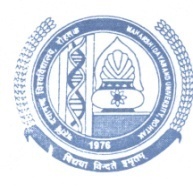 MAHARSHI DAYANAND UNIVERSITYROHTAK (A State University established under Haryana Act No. 25 of 1975) (NAAC Accredited ‘A+’ Grade)विश्वविद्यालय कुलगीतओम् भूर्भुवः स्वः ।तत्सवितुर्वरेण्यं भर्गो देवस्य धीमहि । धियो यो नः प्रचोदयात् ।।अनुसन्धान से विज्ञान से हम ज्ञान को अर्जित करें,निःस्वार्थ हो श्रम भाव को इस राष्ट्र को अर्पित करें ।ऋषिकुल का सम्मान ही हम सब का स्वाभिमान हो,जब कोई व्यवधान हो अनुष्ठान हो व्याख्यान हो ।संगम है कला संस्कृतियों का,संचय उत्तम मनोवृत्तियों का ।ज्ञान का गूँजे तराना है,वेदों को जग ने माना है ।विकृतियों का दमन करें,ऋषिकुल तुमको नमन करें ।राष्ट्र का नव निर्माण हो,ऋषिकुल तुमको प्रणाम हो ।ऋषिकुल तुमको प्रणाम हो,ऋषिकुल तुमको प्रणाम हो ।ऋषिकुल तुमको प्रणाम हो,ओम् भूर्भुवः स्वः।Vision & Mission of the UniversityVisionThe University aspires to be a leading 'transformative learning community' recognized world-wide for excellence in teaching, research and service and as a catalyst for intellectual, social, cultural and economic development.MissionThe University is committed to transform lives and serve the society through pursuit of excellence in teaching, innovation, lifelong learning, cultural enrichment and outreach services.To achieve its Vision and Mission, the University will endeavour:To provide intellectually inspiring, academically challenging and supportive environment conducive to positive personal growth.To provide a comprehensive education, benchmarked against the highest global standards.To engage in innovative, high-impact and leading-edge research within and across disciplines.To produce graduates of distinction committed to academic/professional excellence and lifelong learning.To provide a safe, healthy and sustainable workplace.To act in partnership with the community over the generation, dissemination and application of knowledge.To act as a gateway and forum for scholarship with rest of the world.CORE VALUESAcademic Excellence: University strives for the uncompromising quality and highest standard of excellence in teaching, learning, research and scholarship across various disciplines.Pursuit of Excellence in Research and Innovations: University is driven by research and innovation and ensures continuous engagement in the scholarly activities in the pursuit of innovation, creativity and excellence.Morality and Ethics: University upholds the highest ethical values, integrity and professionalism and an unwavering commitment to academic freedom, transparency and accountability.Social Commitment and Inclusiveness: University commits to nurtures and preserve an environment of safety, trust, mutual respect, equality and diversity in its all endeavors to ensure fairness and inclusiveness.Environmental Sustainability: University is aware of its environmental responsibilities and embraces principle of sustainable development to ensure that any adverse environmental impact of its activities is minimized.Service: University seeks to serve the diverse, personal and professional development need of its constituents and encourage habit of engagement, caring, and civic responsibility by emphasizing a connect between service, excellence, and career growth.Contents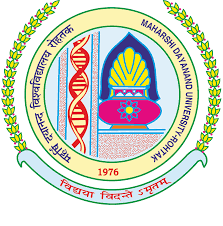 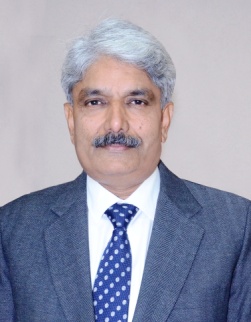 Maharshi Dayanand University, Rohtak has made rapid strides in all fields and emerged as a leading educational institution of the Country. Enjoying excellent track record in academics, research, literary and cultural activities, sports and social outreach, the university draws students from far and wide. During its four decades of existence, MDU has consistently set new benchmarks in higher education eco-system. The university was awarded ‘A+’ grade by NAAC in March, 2019 with an institutional score of 3.44. It has been placed at 90th rank among Indian universities by the Ministry of HRD, Government of India, under the NIRF Survey 2019. I take pride in stating that its Department of Pharmaceutical Sciences has been placed at 32nd rank among the pharmaceutical sciences institutions of India, and 1st in Haryana. Besides, the university has topped in SWACHH CAMPUS Ranking 2018 conducted by the Ministry of HRD, Government of India, among the state-run Universities, and has been declared  the Cleanest University of the Country.The university has 38 Post-Graduate Departments (UTDs), 11 faculties and one off-campus centre-M.D.U. - Centre for Professional & Allied Studiesin Gurugram. Its Directorate of Distance Education is providing quality education to the students with various under-graduate and post-graduate courses. The University has established several Honorary Chairs to conduct research on the lives and contributions of eminent and illustrious Indians in their respective spheres.Besides excellent standards of teaching and research, well-qualified faculty members, effective administrative and responsive set-up, congenial academic environment, pulsating campus life and key national and international linkages, the university enjoys reputation for timely holding of examinations and time-bound declaration of results, andoffers ample avenues for holistic development of the personality of students.Its community-service approach, special emphasis on providing opportunities for students coming from rural background, girl students, and students from marginalized sections of the society,and e-linked delivery-centric administrative set-up make the University stand out and be counted. Having sprawling verdant campus and state-of-art department buildings, the university provides excellent infrastructural facilities and student support services. A Modern Tagore Auditorium, spacious IT-enabled Vivekanand Library, engaging Students’ Activity Centre, Yajnashaala, Faculty Club andRadhakrishnan Auditorium mark the campus which has become a big draw. A modern Central Instrumentation Laboratory (CIL) is all set to enrich the infrastructure in the new session. Modern hostel facilities for are available for boys and girl students of the university on the campus. Having an enviable track record in games and sports, the university ranks among the leading varsities of the country in hosting sports events. In 2018-2019, its sports persons/teams won 87 inter-university positions. Hundreds of university students have represented India both at national and international level, including the Olympic Games, Commonwealth Games, and Asian Games. University sportspersons have been honoured with Arjuna Award, Bhim Award, Dronacharya Award, etc. Given its overall excellence, global outlook and deep commitment towards social and community causes, MDU is set to emerge as a hub of higher education drawing students from all over the country and the world. My best wishes to all students seeking admission in this premier institute of higher education. May you all not only achieve your career goals but also excel in life!									PROF. RAJBIR SINGHOFFICERS OF THE UNIVERSITYHon’ble ChancellorSh. Satyadeo Narain AryaGovernor, HaryanaDesignation and Name		Telephones (O)__________________________________________________________________________Vice-Chancellor		274327Prof. Rajbir Singh		292431		393035(C. Off.)		Fax: 274133Dean, Academic Affairs		262208	Prof. Ajay K. Rajan	Registrar		274640Prof. Gulshan Lal Taneja		393021(C. Off.)Finance Officer		393570Sh. Mukesh BhattController of Examinations		274169 Dr. B.S.SindhuProctor		393274Prof. S.C.MalikDean, College Development Council		274532Prof. Yudhvir Singh		393370Dean, Students’ Welfare		393510Prof. Raj KumarLibrarian		393004Dr.Satish Kumar 		393330Chief Warden (Boys)		Prof. J.P. Yadav		393582Chief Warden (Girls)		Prof. (Mrs.) Rajesh Dhankhar		393221___________________________________________________________________________Designation & Name  			Telephones (O)____________________________________________________________________________Dean, Faculty of Commerce			393514Prof. Ram Rattan Saini			Dean, Faculty of Education			Appointment in the offing 			Dean, Faculty of Engineering & Technology	393274Prof. Vinit SinglaDean, Faculty of Humanities			Prof. Surendra KumarDean, Faculty of Law			393403Prof. A.S.DalalDean, Faculty of Life Sciences			393068Prof. (Mrs.) Pushpa Dahiya			Dean, Faculty of Management Sciences			393431Prof. Raj KumarDean, Faculty of Performing & Visual Arts			266662Prof. Sushma SinghDean, Faculty of Pharmaceutical Sciences			393222Prof. Munish GargDean, Faculty of Physical Sciences			393314Prof. Priti GuptaDean, Faculty of Social Sciences			393501Prof. (Mrs.) Nina Singh____________________________________________________________________________Rohtak STD Code: 01262DETAILS OF HEADS/DIRECTORS OF THE UNIVERSITY TEACHING DEPARTMENTS/INSTITUTES/CENTRESABOUT THE UNIVERSITYIntroductionMaharshi Dayanand University, Rohtak is a State University established under Haryana Act No. 25 of 1975 with the objective to promote inter-disciplinary higher education and research with special emphasis on studies of environmental, ecological and life sciences. The University offers 159 Programs through 11 faculties inhabiting 38 University Teaching Departments/Centers/Institutes and a satellite campus at MDUCPAS, Gurugram. The University is fast marching ahead with determined efforts to achieve academic excellence of reckoning. Well-qualified experienced faculty and superior academic credentials, hardworking members of the staff, congenial academic and administrative environment, transparent, dynamic, responsive, and responsible administrative set-up, strategic academic and research linkages at national and international level, Wi-Fi CAMPUS, state-of-the-art library services, a  time-tested tradition of timely holding examinations and time bound result declaration, pulsating campus life, ample career growth opportunities for students, and harmonious relationship among all stakeholders are its essential hallmarks. It is truly growing to be a Centre of Academic Excellence, cherishing a will to deliver quality education, with decisive focus on upliftment of women and rural students, and a sense of commitment to contribute its mite to social, community, and national cause.The University has a  rich past, excellent present, and immensely promising future, which combines the best of traditional and modern educational endeavors, and is indeed all set to empower the students in their desire and drive to be the best and the most relevant ahead of times. Backed by visionary leadership, University is committed for fulfillment of its vision and mission.Awards and RecognitionsThe University is awarded Grade A+ by NAAC during its assessment and evaluation in March 2019.The University is placed among top 100 Universities (ranked 90th) among Indian Universities awarded by MHRD during NIRF survey 2019.Department of Pharmaceutical Sciences of the University ranked 32nd among Pharmacy Institutes of India by MHRD during NIRF survey 2019.    The University is awarded 1st Rank in All India Swachhta Ranking among Government Universities by MHRD in 2018.Curricular Aspects Effective curriculum delivery is attained through well planned and documented process. Academic Council Board of Studies and other academic committees work in coordination to strengthen curricular, co-and extracurricular activities. Activities are planned in advance to accomplish vision and mission of the University. University offers as many as 159 academic programmes through its departments. Introduction of Choice Based Credit System (CBCS) in academic programmes of the University offered more academic flexibility to enhance employability skills of the students by integrating discipline specific, interdisciplinary/multidisciplinary electives in curricula to meet student’s interests and aspirations. Courses relevant to Gender Sensitivity, Professional Ethics, Human Values and Community Outreach are also integrated in relevant programmes. Environmental issues and its sustainability is an integral part of most of the UG/PG programmes. Value-added certificate programs inculcate research aptitude, soft skills, personality development, transferable and life skills to keep students conversant with current global scenario. While value-addition courses like Communication Skills, Foreign Languages and training in music facilitate holistic development of students.The University has application oriented programmes through internship, projects, field work etc. The academic programmes offered by MDU are designed and developed to fulfill the vision and mission of the University and at the same time taking into account  the feedback obtained from various stakeholders (Students, Parents, Alumni, Teachers and Employer) as well adhering to Regulatory requirements (as per guidelines of regulatory bodies like AICTE, PCI, BCI and NCTE wherever applicable).Teaching-learning and Evaluation Maharshi Dayanand University, a fast growing hub of wide range of programmes/courses in the traditional, professional, and job-oriented streams and consistently endeavor to improve and strengthen the system and procedures related to Teaching Learning and Evaluation. The major initiatives include introduction of CBCS, examination reforms including IT integration and continuous internal assessment system, student life cycle management system, launching learning management systems etc., to name a few. University assesses the learning levels of the students, after admission and organizes special programmes for advanced learners and slow learners and for this purpose, faculty mentors provide their mentees one to one counseling on improvement areas to slow learners. As part of quality initiatives, University has defined programme outcomes, programme specific outcomes and course outcomes in academic programmes and displayed on the university website to facilitate accessibility to various stakeholders including the teachers and students. University has developed a resource of experienced and well qualified teaching faculties to impart better academic and research training to the students. University teachers tend to equip themselves with latest knowledge through various online and offline resources for development of better teaching learning outcome. University has developed congenial academic environment to efficiently inculcate graduate attributes among its students.   University`s quality initiatives has attracted quality students in various programs which in turn has significantly improved, student demand ratio,  pass percentage of students and minimal dropout rate. University has maintained student’s diversity, along with adhering to government reservation policy.The University has a Digital Learning Initiatives and Monitoring (DLIM) Cell, which reviews and monitors the use of digital resources and suggests ways and initiatives to improve proper utilization of these resources. The purpose of the cell is to encourage the students, faculty of the University and its affiliated colleges to enhance and improve their learning processes. The university has created Learning Management System (LMS) that facilitates university students with free and open access to all LMS resources (Presentations/Documents/PDF files/Videos, etc.) created & uploaded by the faculty members of the University. The Directorate of Distance Education (DDE), originally established as a Correspondence Cell in 1988, is contributing significantly towards achieving the national objective of providing quality education to one and all by fulfilling its motto to reach the unreached by offering useful distance education programs to learners belonging to different parts of the State/Country. The various programs offered by the Directorate range from conventional to professional as per needs of the area and employment opportunities available in the country. In order to meet the growing demands of open and distance learning, the Directorate has acquired resources for further access to rural areas. The Directorate has evolved the concept of “Students Support Services Camps (SSSCs)” to help and groom the distance learners in several ways. Faculty Development Centre (FDC) of the University developed under Pandit Madan Mohan Malviya National Mission on Teachers and Teaching (PMMMNMTT) is approved by MHRD, New Delhi and considered as an integral component of the University and contributes significantly towards the accomplishment of the University Vision and Mission. FDC regularly organizes comprehensive range of activities from Personal development to professional Excellency to equip participant teachers with updated knowledge and skills. Research and Innovation University has state of the art academic and research facilities, financial support system to promote advanced research. In the last five years, 73 research projects worth Rs. 25.22 Crore were funded by government and non-government agencies. In line, twelve University Teaching Departments have received financial grant under the UGC-SAP, CAS, DST-FIST, DBT, ICSSR etc. The University faculty has published research papers in the quality journals duly notified on UGC website. The university has h-index 30 (SCOPUS including self citation) calculated for last five years. 629 books/books chapters/ proceedings are published since last accreditation. A total number of 897 scholars including 457 JRFs, SRFs, Post Doctoral Fellows, Research Associates and Project Fellows have been enrolled in the university in last five years. The University has well defined “Research Promotion Policy” to promote research culture among the faculty and research scholars. In this policy, there is a provision of several incentives and awards for the researchers of the University. The University has “Code of Ethics for Academic Integrity and Plagiarism” to promote research and to check malpractices and Plagiarism. University has adopted “IPR policy” to address intellectual property issues. The IPR cell has conducted 20 workshops and sensitization programs on IPR issues and Industry-Academia Innovative practices and enabled the faculty members to fetch, 13 Patents. The University has entered into National and International level strategic tie-ups with academic and research organizations for joint academic and research programs. 24 MoUs have already been signed and one is under consideration. Recently University has also signed MoU with National Skill Development Corporation (NSDC) to provide skill development avenues to the University students and with Global Village Foundation (GVF) for collaborative work in higher education, policy planning and social issues. University has also signed an MoU with EUSAI for promotion of sports activities. The various University Teaching Departments are having active research collaborations with 48 national and 15 international institutions. Funding for Global Initiative for Academic Network (GIAN), Ministry of Human Resource and Development, Government of India has also been received to the various departments of University and a few programs have already been conducted successfully in this programme. To promote research on its own account, the University provides 40 University ResearchScholarships annually, accumulating to about 160 in a given financial year. Fifteen (15) additional University Research Scholarships are exclusively meant for SC category students. At, present, 325 students are registered for Ph.D. in different departments. There are 279 JRFs and 72 SRFs, besides 54 Rajiv Gandhi National Fellows have availed fellowship for pursuing their research degrees. Infrastructure and Learning Resources The physical facilities of the University are enormous to support the teaching- learning activities. The campus spreaded over an area of 622 acres with a built up area of 3,75,000 sq. meters, with 18 teaching blocks accommodate 38 University Teaching Departments. Total 279 classrooms including 245 with LAN and Wi-Fi, 177 departmental laboratories and one Central Instrumentation Laboratory, 2285 PCs, 150 laptops are of great help. Sports facilities of the University are state-of-the-art in nature. Counting a few synthetic athletics track (8 lane 400 mtr), Grassy Cricket Ground (50000 sq. mtr), Football Ground (10000 sq. mtr.), Hockey Ground, Volley Ball Courts, Badminton Courts etc.The University library, named after the revered social reformer Swami Vivekananda, offers highly conducive and enabling academic environment. It functions in its best mode as an effective knowledge treasury for the students and teachers in the contemporary information era. Strategically located, the Vivekananda library with excellent state-of-the art computer facilities and latest infrastructure is housed in a magnificent 3 storeyed building with 84000 sq. ft. carpet area and a seating capacity of 963 users, a separate air-conditioned reading hall with 80 seats for the researchers with another 14000 sq. ft. carpet area and 315 reading seats in its five off-shoots. It has an air-conditioned Internet Lab with 80 PCs, 1Gbps bandwidth internet connectivity, a multimedia library with 20 PCs, and an advanced Videoconferencing facility. Application of RFID technology for self check-out check-in with security gates has been implemented and the CCTV system for library security is in operation. The library has rich collection of books, journals and other reading materials in print and digital format. International databases – CMIE, Manupatra, Emerald, Scopus, and ICI are some of the emphasized available resources. Library system has fully computerised its operations and services using LibSys7 (Rel. 3.0) software. Remote access to e-resources is provided through EZproxy. The University has best in class ICT infrastructure for education. University Computer Centre houses a data centre having 16 Blade Servers (Dual CPU – 16 to 24core, with upto 256 GB RAM on each server) hosting more than 50 Virtual servers with more than 600 TB of unified storage is being used for CCTV surveillance and 25 TB of SAN storage for Student Life Cycle Management besides other servers and storage devices. The servers are running on Windows 2012/2016 Server data centre edition in high availability mode. Data base server (MS SQL Server 2012 Enterprise Edition being upgraded to 2016) and Web Server (MS IIS) uses 10TB IBMSAN Storage. SAP servers (purchased in 2015) with 25TB SAN storage(20,000 IOPs) are all hosted locally. Video Management System Servers with 600 TB of Unified Storage and manages 400 video surveillance cameras. Round the clock Comprehensive Security and Surveillance Control Room monitors all those cameras. A Unified Threat Management Solution has been implemented to secure the network from hackers, for filtering unnecessary traffic, streamlining traffic by specifying priorities, and blocking unwanted sites on the 1G Internet connectivity provided by NKN using Forti Gate 1500D(upgraded from Forti Gate 3200B in 2016), supported by Forti Analyser 1000D. The Internal LAN having backbone speed of 10G is governed by the core switch Nexus9505 (CISCO). The university network has more than 15KM Optical Fibre cables, 5000 I/O points and nearly 500 enterprise class secure controller based devices Wi-Fi Access Points.The University is implementing SAP ERP modules for Student Life cycle Management and e-Governance (Finance and Human Capital Management). Parts of the custom built ERP are still operational and under migration to SAP. In-house development team manages the data centre and develops and deploys solutions for ad-hock requirements of the university.Student Support ServicesThe University has a very conducive, student centric, ragging free and supportive environment where students of diverse sections of the society come to pursue higher education. University has well established financial and non financial student support system. University has financially supported approximate 10000 students in last five year under various government and non government fellowships schemes. Additionally, University has offered various capabilities enhancement schemes for personal, interpersonal and professional development of the students for better job opportunities. University efforts have enabled more than 4000 students to fetch job opportunities in various job sectors. University`s conducive academic environment, excellent support of UCCE has enabled a large fraction of the students to quality various national level examinations, as well as to progress toward higher studies in reputed academic institutions. Proactive University Foreign student cell has attracted a number of international students to pursue studies in various programmes.  The University has an effective, unbiased Grievance redressal system to have check on unethical, unhealthy and unprofessional activities in the campus. University has well established Department of Students Welfare and Directorate of Sports for holistic development of students through engaging them in cultural and sport activities. University sports centre is a proud incubation centre which has nurtured a number of Olympian, Commonwealth Asian and national games medalists/awardees. Alumni are asset to an institution; accordingly University nurtures the alumni association/chapters to facilitate them to take active part in the growth and development of the University through financial and non-financial means.Directorate of Sports of the University has the distinction of producing a large number of sportspersons of national and international repute including several Arjuna and Bheem Awardees—who brought laurels not only to the University and the state, but to the nation as well. For harnessing the potential of the youth and promoting sports, the University has created excellent infrastructure including fully air-conditioned Dr. Mangal Sen Multipurpose Gymnasium, Sardar Vallabhbhai Patel Cricket Stadium and Swimming Pool of international standards. Synthetic athletics track, lawn tennis courts, boxing hall, wrestling hall, kabaddi hall, squash hall, separate sports hostel, and a sprawling sports complex having playfields are available for the students. The Directorate of Sports of the University organizes approximately 70 inter-college events for student players of the University, colleges and other universities. It also holds coaching camps for selected student players and sends teams for inter-University and world University games/tournaments. The University awards the position holders in various events with handsome cash prizes every year during the Annual Sports Prize Distribution Function. The University lays special emphasis on students’ welfare, and, therefore, has a full-fledged Dean Students’ Welfare office for this purpose. The office is housed in a magnificent Students Activity Centre, equipped with all modern amenities. It has a Bookshop with availability of all types of books and stationery, Cyber Café for internet surfing, Conference Hall with Internet connectivity, well-designed modular furnished separate Common Rooms for boys and girls with the facilities of newspapers, magazines, and indoor games, and above all, a happening place for student community. It organizes various activities viz Fine Art, Literary & Culture and Adventure sports, etc. A large number of camps and adventure courses like Trekking, Youth Leadership Training Camps, Rock Climbing, Snow Skiing, Value-based Spiritual Courses, Personality Development Camp, etc. are organized. Five Zonal Youth Festivals and one Inter-Zonal Youth Festival consisting of 40 events of Music, Dance, Theatre, Literary, Fine Arts and Culture are organized during an academic session. A Techno-Management Fest, especially designed for the students of Engineering, Management and other technical Institutions and EDUFEST for Colleges of Education are organized.The University was the proud host of a cultural extravaganza, the 21st National Youth Festival from January 12-16, 2017. The Festival (NYF) was organized by the Centre and Haryana government in collaboration on the theme 'Youth for Digital India'. In this carnival, more than 6000 delegates participated and more than 4 lakh spectators visited the festival site. The Mega Event was a great success, winning accolades from Government of India, Government of Haryana, participating States, and other stake holder organizations.	A Youth Centre for Skill Development is functioning especially for enhancing communication skills and providing guidance for SSB interview for selection in Armed Forces. The Department is also running Samarth scheme, from interest earned on special corpus, for physically challenged students. “Earn while learn scheme” is also there for the benfit of the students.The University provides Residential accommodation on the campus to over 5000 students in the 19 hostels (Ten for girls and nine for boys). Maintenance of salubrious and caring environment in the hostel complexes and provision of hygienic food at reasonable charges always remains the endeavour of the University authorities. Mess in each hostel has facilities for indoor games, recreation, STD and canteen. All girls’ hostels have been provided Wi-Fi internet connectivity. Each Girls Hostel is looked after by a full time Lady Warden.	All efforts have been made to have an aesthetically pleasing side of the entire campus. Well laid out figures and meaningful creations installed on important road crossings, like the ones named as Jai Jawan – Jai Kisan Chowk, Kranti Chowk, and Maharshi Dayanand Chowk, testify to the vision and purpose in campus planning. Blooming flowers in the Rose Garden, well-paved sidewalks, carefully pruned plants along both sides of the campus roads, abundant greenery, and the resulting eco-friendly ambience give a majestic look to our clean, green and eco-friendly campus.To imbue a sense of confidence and appreciation of the moral virtues throughout the campus, the University has taken following Initiatives for value creation and nation building.Daily Hawan program initiated in University at Yajshala.Initiating University academic program (s) with University Kulgeet, and marking the closure of program (s) with National Anthem.Naming and marking of University Lanes in the names of National luminaries i.e. Shaheed Bhagat Singh Marg, Shaheed Rajguru Marg, and Shaheed Sukhdev Marg.Digital Health Card Scheme (after comprehensive health check-up of the 1st year students) was introduced. The health data of the students shall be available on University website through the password allotted to the student. This is going to be unique initiative for any State University which will help in promoting the ‘Swachh Bharat: Swasth Bharat’ Mission with healthy Young India.The University has a full-fledged Centre for International Academic Affairs headed by Dean, International Affairs. The Centre acts as the Nodal Agency and assists the International students community in acquiring information about registration, various courses, tution fee structure, eligibility, visa requirements and their overall welfare through a unique `single window system’.  There is a provision of 15% supernumerary seats for International students in each University Teaching Department subject to the fulfillment of eligibility conditions as per University rules.  Separate prospectus for International students is published every year for admission of International students to various courses. The University has established Career Counseling and Placement Cell together information on job avenues and placements in different institutions and concerns related to the courses that the University offers.  This information is analyzed in the local, regional and national context to explore its relevance utility for the students for their career counseling and placement needs.  The cell organizes seminars and guidance workshops for informing students about the emerging professional trends and events, job profiles, leadership roles, entrepreneurship, market needs and risks.  Training is also imparted through workshops related to communication skills, personality development, resume writings, confidence building, preparing for interview etc.  Eminent industrialists, HR personnels and eminent persons in different fields are invited for delivering lectures wherein they help students in getting the latest market requirements and trends in the job market.  Efforts are also made to help the students to develop healthy outlook and positive attitude. The Cell is housed on the second floor of Students’ Activity Centre.	The University has established a “Guidance and Counseling Cell – A Centre for Positive Health” in the Department of Psychology for the University Facutly and with the objective to provide Health Care, Moral Boosting and Promotional Services. The Cell also provides Educational and Vocational guidance.  In addition, to catering to the psychological needs of the students, the Centre provides personal and career counseling to them. Boosting harmonious relationship and developing effective communication skills at the campus are the primary objectives of the cell.The University provides financial assistance to the meritorious and needy students in the form of Scholarships, Stipends, Prizes, etc. as under:Governance Competent leadership at different levels of the University with a well-defined system support and organizational structure enhanced the academic and administrative effectiveness by ensuring that the action plans are specifically aligned to the vision and mission of the University. The University follows decentralized and participative management approach in all kinds of academic and administrative activities. Every activity of the University is governed by the Act, Statute`s and Ordinances. Recruitments/promotions are made following an established and transparent process. The grievances are attended promptly. E-governance has been implemented in almost all areas of operation. The University’s bodies/cells/ committees function effectively.The University has various effective Welfare measures for its staff. Teachers are provided with adequate necessary support to attend conferences, workshops, professional development programmes, etc. The University organizes sufficiently good number of professional development/ administrative training programmes for its staff. The University has a well devised performance appraisal system for teaching as well as non-teaching staff. The University has a well-structured mechanism for its internal and external financial audits. University generates/mobilizes funds from various sources and has identified more sources for the same. To monitor effective utilization of funds, the University has codified its own financial rules and regulations. Internal Quality Assurance Cell (IQAC), established as per guidelines of NAAC, acts as a beacon of quality assurance and maintenance of academic standards with respect to various important functional requirements. Academic Audit of the teaching departments has been got done as per required norms to ensure better performance on all internal quality parameters. Other measures, like seeking students’ feedback and reactions of other stakeholders, are routinely pursued to incorporate them as healthy decision-making inputs for academic quality improvements. Timely holding of examinations and declaration of results in accordance with the pre-determined schedule are other marked achievements of the University. The University has embraced the use of latest technological advancement in 
e-governance system and has already acknowledged as a front runner in taking e-governance initiatives. Admission process to the various programs of University Teaching Departments and Directorate of Distance Education were made online and to stop admission related malpractices, especially to stop impersonation in the entrance tests, introduction of Biometric attendance in entrance tests has been introduced. The major e-governance initiatives taken by the University in last two years include online file tracking system, computerization of examination work and establishment of separate college portal. To provide and facilitate DIGIDHAN initiative of Government of India, POS have been installed at University Cashier Office and DIGIDHAN Awareness Programs have been organized by the University to make the employees and students aware about digital financial transactions.Moral Values and Societal Contribution Maharshi Dayanand University Rohtak named after iconic social reformer of India Maharshi Dayanand, functions to promote humanitarian, moral, nationalistic, gender-equity, socially-inclusive, environmental consciousness, scientific and modern outlook related values.  University has incorporated various values and attributes within its regular functioning and organizes sensitization programmes on Women Safety, Gender Equality, and Environmental Sustainability etc. As an initiative towards safety-security of girl students, University have proactive cell for “Prevention of Violence and Sexual Harassment against Women”, 24 x7 CCTV surveillance check and security checks. University is actively engaged in outreach activities and organized numerous extensions cum outreach programmes in collaboration with industry, community and Non-Government Organizations. The University fervently celebrates all important days of national importance and birth/death anniversaries of great Indian personalities. A whole-lot of activities/events is organized to promote universal values, national values, human values, communal and social cohesion, and national integration.Fulfilling its commitment towards the society, the University has launched several Outreach initiatives and programs in order to inculcate awareness in the about important social, digital, financial issues. Awareness Program (s) about cashless transactions and digital financial transactions were organized under the aegis of Centre for Haryana Studies in the current session. Affiliated colleges organized Public Outreach Programs in various villages focusing on social issues. The state of Haryana proudly acknowledges the rectification of skewed sex ratio with more than 900 girls per 1000 boys reflecting the positive outcome of efforts such as “Beti Bachao Beti Padhao”. Keeping up the spirit of gender sensitization, the University endeavors to create a congenial, secure and progressive environment for the girl students. At the same time the awareness regarding gender is disseminated to all and sundry through Women Study Centre, Anti Sexual Harassment Cell in collaboration with the Haryana police.  The University has successfully established an Environmental Sustainability Management Cell with a sole purpose to inculcate a proper understanding of waste management issues. The cell organizes various competitive activities as well by promoting awareness and ensuring participation of young people particularly students. In order to generate awareness about waste management , the cell organizes  various activities in the form of seminars, conferences, poster presentations, etc. highlighting the issues of environmental pollutants and their remedies, environmental sustainability, climate changes, green renewal energy systems, so on and so forth.Established in January, 2010 with financial support from University Grants Commission, New Delhi, Women’s Studies Centre at Maharshi Dayanand University is a leading interdisciplinary centre. From the very beginning, the thrust has been to understand women’s issues from gender perspective and thereby develop a comprehensive and critical approach to strengthen gender equality for overall empowerment of women in the society. The Centre is engaged in micro-level field studies and generation of awareness programs. For this, it actively collaborates with academia, government establishments and civil society to have broader perspective on wider issues concerning women in contemporary India in general and Haryana in particular. Women’s Studies Centre also strives to disseminate knowledge among different strata of society by promoting dialogue between academia and activists, social work and policy making. By facilitating research, advocacy, documentation and extension work, efforts are initiated to enhance the visibility of women in the community and wider society. As a strategy, it seeks to strengthen individual and institutional efforts to enable women’s empowerment in the society.The University Youth Red Cross provides an opportunity to the students to devote part of their time to the service of humanity.  It trains the volunteers by organizing First Aid and Home Nursing training, workshops relating to disaster management, rescue operations and how to save themselves and others in calamities (natural or man-made).  Volunteers are trained through health and hygiene workshop, how to keep themselves healthy and also expect them to convey this to the masses.  It also motivates them for blood and organ donation.  It provides the opportunity to attend seven days YRC training camps organized by University Youth Red Cross, Indian Red Cross Merit Certificate and other awards.  University Youth Red Cross works on the Motto of “Health, Service and Friendship.”  Interested students can work in the service of humanity by joining Youth Red Cross Unit in UTD and Colleges/Institutes affiliated to Maharshi Dayanand University.The SC/ST Cell has been established by the University to ensure the effective implementation of the Reservation Policy in admission, recruitment and allotment of Hostels etc. SC/ST Cells are established in the Universities in order to process the grievances of the members of SC/ST communities, functioning under the overall supervision of the Liaison Officer, works for the welfare of SC/ST candidates. The Cell endeavors to ensure the benefit of Central Government/ State Government policies related to SC/ST students and employees.For more details- visit University website i.e. mdu.ac.in.PROGRAM-WISE SEAT MATRIX Subject to approval to the Admission CommtteeNote:	Final seat matrix will be displayed after receiving the clarification in respect of EWS from the State Government.A.	As per instructions of the State Government, the admissions to the following Programs are being made by the M.D.U. through Centralized Online processfor the Session 2019-20.  Prospectus for these programs available onwebsite of the University i.e. www.mdu.ac.inM.Sc. in Biochemistry, Biotechnology, Agricultural Biotechnology, Bioinformatics, Medical Biotechnology, Botany, Environmental Sciences, Environmental Biotechnology, Food Technology, Genetics, Microbial Bio-technology,Microbiology, Zoology, Forensic Science, Chemistry, Mathematics, Mathematics with Computer Science, Physics, M. Pharm. (Industrial Pharmacy), M. Pharm. (Drug Regulatory Affairs), M. Pharm. (Pharmaceutical Chemistry), M. Pharm. (Pharmacognosy),M. Pharm. (Pharmacology).B.	As per instructions of the State Government, the admissions to the following Programs are being made by the K.U.K. through Centralized Online process for the Session 2019-20. Prospectus for these programs is available on the website of the University i.e. www.kuk.ac.inM.Com, M.A. (Economic), MBA 2-Year General, Hons, MBA 2-Yr Business Economics, M.A. (Journalism & Mass Comm.), LL.M., M.A. (Political Science), M.A. (Public Administration), M.A. (English), M.A. (Hindi), M.A. (History), M.A./M.Sc. (Geography), M.A. (Psychology), M.A. (Applied Psychology) and M.A. (Sociology).C.	As prescribed by the Dept. of Technical Education, Govt. of Haryana, Chandigarh, detailed information can be seen on Society Website www.techeduhry.nic.in.Admission shall be made by Haryana State Technical Education  Society, Panchkula for the following courses:B. Tech. (i) Electronics &Communication Engg.(ii) Elect.Engg., (iii) Civil Engg.(iv) Biotechnology - 60 seats each B.Tech (Computer Science Engg.) and (Mechanical Engg.) – 120 seats eachSECTION-I:	Programs Offered, Duration, Intake and EligibilitySUPERNUMERARY SEATSPlease fill in separate application form to the concerned Department/Institute by the date notified by the University. In addition to the sanctioned seats, supernumerary seats for the following categories will be as under:-For Kashmiri Migrants:1.		Two supernumerary seats in each program offered in the University Teaching Departments and the MDU Centre for Professional & Allied Studies, Gurugram, (except the programs run under the norms of AICTE, BCI, NCTE & PCI) have been earmarked for Kashmiri Migrants. For Kashmiri Students:2.	One seat over & above the sanctioned intake and subject to maximum 5% of sanctioned intake in each program (except the programs run under the norms of AICTE, BCI, NCTE& PCI) of the University may be created for Kashmiri Students. (A.C. Reso. No. 1 dated 25.06.18)For Sports:3.	One seat in each program (except the programs run under the norms of AICTE, PCI and NCTE) where the strength is upto 30 and 2 seats where the strength is more than 30 have been earmarked for outstanding sportspersons over and above the sanctioned intake, subject to the fulfillment of other conditions, the admissions against seats will be made according to the following criteria in order of preference:-	i)	Category A-I:		a)	The candidate should have won 1st/ 2nd/3rdpositions in Olympic Games, World Championship, World Cup, World University Games, Davis Cup, Wimbledon Championship, U.S. French and Australian Open Tennis Championships, Thomas Cup, Uber Cup, and all England Badminton Tournament.		b)		Participation in the above mentioned tournaments.	ii)	Category A-II:		a)	1st/2nd/3rd  position in Champions Trophy, Commonwealth Games, Commonwealth Championships, Asian Games, Asian Championships, Asian Cup, World International Athletic Permit Meet and SAF Games.		(b)		Participation in the tournaments mentioned in A-II point.	iii)	Category B:	a)	1st /2nd/3rd position in AIIU Tournaments/National Games/National Championships/ Federation Cup organized by National Sports Federations recognized by the Govt. of India.		b)		Participation in the games mentioned in B category.	iv)	Category C:		a)	1st /2nd /3rd position in Zonal Inter-University Tournaments/Zonal National Tournaments/representation of AIU team.	v)	Only those games which are recognized and adopted by the Inter-University Sports Board of India and approved by AIU will be considered for determining admission against sports seats.List of games approved by AIU is available at Appendix-L.	vi)	The candidates should be eligible for Inter-University Tournaments during the year of admission.	vii)	There should be continuity of participation of applicant at various levels including Inter-University Tournaments and his performance should not be more than one year old.	viii)	The candidate better in sports will be admitted as per merit decided by 	the Admission Committee of the concerned Department/College.  In case of any dispute in this regard, the decision of the committee 	comprising the following shall be final:-		i)	Dean of the concerned Faculty.		ii)	Director (Sports) 			iii)	Head, Department of Physical Education	ix)	In case of tie in sports merit, the candidate better in academic merit shall be given preference.	x)	It will be mandatory for the admitted students to participate in the sports activities of his/her Dept/University.        xi)    The age of the student should not exceed 28 years.       xii)	The sports certificates and photographs of the player must be attestted by the Secretary of the concerned Federation.	xiii)	The candidate must possess the gradation certificate (other than University Tournaments) from the Sports Dept. of his/her state, on the basis of his/her representation/position at National/Inter-national/Zonal/State level tournaments in the games recognised by AIU from time to time.For Cultural Activities.4.	One supernumerary seat in each course (except the courses run under the norms of AICTE, NCTE& PCI) in University Teaching Departments has been earmarked to promote cultural activities subject to the fulfillment of the following conditions:	i)	Any position in the National Youth Festival organized by the Association of Indian Universities, .	ii)	First position holder in the North Zone Inter University Youth Festival organized by the Association of Indian Universities.	iii)	The age of the student should not exceed 23 years.	iv)	It will be mandatory for the admitted students to participate in the cultural activities of his/her Department/University and should have consistently participated in the youth festivals.	v) 	The maximum age limit to participate in the Youth Festival of MDU and     Association of Indian Universities is 25 years. So when a student takes admission in any Department with an age of 23 years can participate for next two years asper rules.Foreign Students5.	There is provision of having 15% additional supernumerary seats for foreign candidates, out of which 1/3rdseats have been earmarked for the children of Indian workers in the Gulf countries and Southeast Asia. These seats will not be filled, if such foreign candidates are not available. (Except the programes run under the norms of AICTE/PCI). There will be separate Prospectus for Foreign Students.NRI6.	Ten per cent seats over and above the existing sanctioned intake are meant for actual NRI candidates and their children or wards in all programs (except the programs run under the norms of AICTE, NCTE& PCI). The following documents will be required for admission against these seats :Original Certificate/Mark Sheet of qualifying examination. Attested copies of Passport and Visa of the applicant/parent.Foreign Bank Account No. or NRI Account No. of the applicant/parent.Declaration regarding Non-Resident Indian status of the applicant/parent. (Appendix- N). Once a candidate is admitted to a program as an NRI candidate, he/she will remain in this category for the full duration of the program. The University’s decision regarding status of foreign/NRI candidate will be final.	Defence Personnel7.	Supernumerary seats as given below are reserved for Defence Personnel 	deputed by Director General Military Training, New Delhi. Meeting of all the 	Deans of Faculties is to be convened as per decision of the Admission 	Committee for supernumerary seats for the persons sponsored by Centre/State 	Govt.Single Girl Child8.	One supernumerary seat for single girl child has been earmarked over and above the sanctioned seats for admission to various PG Progrmes (excluding M.Phil/Ph.D) being run in the University Teaching Departments and MDUCPAS, Gurugram (except the programs run under the norms of BCI, NCTE, PCI & AICTE). M.D.U. Employees’ wards9.	One supernumerary seat for wards of M.D. University, Rohtak employees  has been earmarked over and above the sanctioned seats for admission to various PG Programs (excluding M.Phil/Ph.D) being run in the University Teaching Departments and MDUCPAS, Gurugram (except the programs run under the norms of BCI, NCTE, PCI & AICTE). Centre and State Govt. Nominated/Sponsored Personnel10.	One supernumerary seat for Centre and State Govt. nominated/sponsored personnel has been earmarked over and above the sanctioned seats for admission to various PG programs (excluding M.Phil/Ph.D) being run in the University Teaching Departments and MDUCPAS, Gurugram (except the programs run under the norms of BCI, NCTE, PCI & AICTE).11.	Five additional seats over and above in M.Sc. Forensic Science, Department 	of Genetics have been reserved for Military Personnel / Police 	Personnel and 	Personnel from Health Department,	Haryana.  		Admission against the supernumerary seats given in point 1 	to11shall be made on the basis of marks in the qualifying examination and candidates will not be required to appear in the entrance examination wherever prescribed. However, they are required to apply on separate application form to the concerned Department/Institute by the date notified by the University. Application forms for admission against the supernumerary seats received after due date shall not be considered.However, if any of the candidate wants to seek admission against General Category quota, he/she shall be required to appear in the Entrance Examination wherever prescribed after filling separate Application Form by due date. Eligibility conditions will be same as applicable to the General Category candidates.Note :	Admission to these programs against the supernumerary seats shall be made by the Admission Committee of the concerned Department as per given schedule.SECTION-II	HOW TO APPLY FOR ADMISSION TO VARIOUS PROGRAMSPART - A1.	The candidates are advised to read the Prospectus carefully before filling the 	online Application Form.2.	The University has adopted online procedure for admission from the academic session 2013-14.The Prospectus can, however, be obtained from the Information & Sale Counter, M.D. University, Rohtak either in person or on payment of Rs. 150/-in cash for reference. OR can be free downloaded from the University Website www.mdu.ac.in. The Prospectus is also available on cash payment at the MDU Centre for Professional & Allied Studies, Sector 40, Gurugram.	3.	The processing charges for submission of the application for admission will be Rs.600/- for general category candidates and Rs.150/- for SC/BC candidates of Haryana only.  The SC/BC candidates belonging to the States other than Haryana will be treated as General Category candidates for all purposes. 	A candidate can apply for admission to as many programs as he/she wants.	Separate application form for admission in each additional program shall be  	filled after paying Rs.100/- (Rs.25/- for SC/BC candidates of Haryana only)   	per program.  4. 	Admission to various M.Tech Programs shall be made first on the basis of merit of valid GATE score.  If seats remain vacant then admissions on the basis of merit of marks in the qualifying examinations shall be made.5.	Where entrance test is to be held, a candidate is required to pay entrance fee of Rs.200/- for traditional courses and Rs.300/-for professional courses for each test except for the courses where entrance test is common.6.	All the candidates will be required to deposit processing charges/entrance fee by selecting payment mode and bank.7.	The self-attested copies of certificates/testimonials of all the examinations passed by the candidate from 10th Standard onwards/other documents including certificates for claiming reservation, weightage, if any, and latest Character Certificate should be appended to the computer generated application form duly signed by the candidate and be submitted to the concerned Department/Institute/Office at least 5 days before the date of display of 1st Merit list.8.    	If the last date for receipt of applications falls on a holiday or that day is declared holiday by the University, the next working day will be considered as the last date for the purpose. However, the timings will remain unchanged.9.	The candidates claiming the benefit of reservation shall submit a certificate to this effect from the competent authority. Refer to Appendices C to L for instructions and formats of certificates.10.	The Application or any other document attached thereto once submitted shall not be returned.11.	Candidates are advised to download the submitted form and take a printout to find out any discrepancy. They may make any amendable amendments within three days of its submission. Therefore, no amendment will be allowed.PART – B  	INSTRUCTIONS/GUIDELINES FOR FILLING ONLINE APPLICATION 		FORM FOR ADMISSION:Prerequisites for filling Online Application Form:— Prospectus 2019-20 (http://mdu.ac.in/info/information brochure.html)Your email id (eg. xyz@gmail.com)Scanned copy of Photograph, Signature and Thumb Impression (LTI) ensuring that all required scan images should be in .jpeg format with below specifications: Size of the photo image must be less than 50 KBSize of the signature image must be less than 30 KBSize of Thumb Impression must be less than 50 KB.Your Mobile NumberPin Code with the details of Permanent & Correspondence Address.Educational Qualifications & Weightages details/documents (like Matriculation, Senior Secondary, and Degree etc.) Candidates can apply online through website www.mdurothak.ac.in->Admission->Online Application form.Read the General Instructions & prospectus carefully and then start the process of “New Registration”.NOTE: Fill all Qualification Details which you have completed till date in the first Registration Process.Once the payment for a course is confirmed, no changes for Program, Category, Applicant Name, Father Name, Date of Birth, Mobile number, e-mail id, Photo and Signature etc. are allowed so, before clicking on “NEXT/SAVE” button check and confirm the details filled by you.Keep the Username & Password assigned to you confidential and safe.The candidate must select the course applied for carefully (eg. 2yr PG Course or 5yr Integrated Hons. Program) for which he/she is eligible. No Change of Program is allowed.The University has two campuses, viz. Main MDU Campus, Rohtak and MDU Centre for Professional & Allied Studies, Gurugram (MDUCPAS). Select desired Campus from the drop down menu and apply for the relevant course.Select the appropriate program offered at the campus from the drop down menu of “Program list” then the corresponding course from the drop down menu of “Courses”.In the Admission Registration Form enter your details such as address, mobile no., landline no., and e-mail address etc. carefully. Filling of star (*) marked fields is mandatory. The application cannot be submitted unless the mandatory fields are filled. The University will use applicant’s information to contact the applicant for any further communication. If Mobile no. or e-mail address is incorrect or belong to someone else the candidate may not be able to receive any communication from the university.If your result of qualifying exam is still awaited, select the “Result Awaited” option from drop down.Based on the Program and Course selection, weightage list will be displayed, select relevant weightage (if applicable) and Click on “SAVE” and “NEXT” button.You cannot proceed for payment until you upload your photo, signature and thumb impression as in required size and .jpeg format.You can apply for Additional courses through “Add course” button from “Home” Page. Before the process of payment take a print/view of unpaid fee application form and check & confirm all the details you have filled. After the confirmation of fee no change is allowed.In order to pay the fee click on “Make Payment” and your opted course details along with the Processing fee and Entrance Exam Fee (if applicable) will be shown. You are required to select the Programme for which you want to pay fee.You need to select Payment mode and Bank for the fee payment. Candidate should ensure that payment has been paid timely.After fee confirmation, Login to your account and click on “Download Application Form” option on the “Home” page to take a print of your application form and retain for record. If Fee is not confirmed within 2-3 days, contact University.You will receive a message containing your login credential details on your Mobile and at your e-mail address confirming that you have been registered for admission.Information about fee confirmation, Application Form, Admit card, result etc. will be available on the candidate’s login page itself.Note: Admission/Online Registration Enquiry No. (From 9.00 a.m. to 5.00 p.m. on all working days)For General information about admission/Prospectus: - +91-7988553356 Academic Branch, University Secretariat - (for General information about admission). For Online Registration/ technical help: - 9350083067 or via e-mail reg.admission@mdurohtak.ac.in HELPDESKS: - DDE Building, Near Gate no. 1 (For technical Assistance)DETAILED STEPS FOR ONLINE APPLICATION FORM ARE AVAILABLE ON www.mdu.ac.inFREQUENTLY ASKED QUESTIONS:1. 	What are the various courses offered by M.D University?Ans: 	The complete list of the various courses offered by M.D University is given in	the prospectus page no. 22-23.2. 	Is it a recognized University?Ans:	Yes. M.D. University is a State University established under Haryana Act No.	XXV of 1975 (‘A+’ Grade University Accredited by NAAC).3. 	What are the minimum requirements for applying to a particular course in M.D. University?Ans: 	Eligibility requirements differ from course to course. For detailed information,	please check prospectus.4. 	Can I apply for admission to a program in M.D University before the declaration of result of the qualifying exam?Ans:	Yes, you can apply before the declaration of result of the qualifying exam for programs where admissions are done on the basis of marks. For all other courses, the proof of having passed the qualifying examination with requisite marks is to be submitted at the time of counselling/ admission.5. 	What is the total approximate expenditure for a selected course?Ans: 	For details on course fee, please check prospectus. The examination fee for Rs 400/1000 per semester, hostel & mess charges (if opted) are extra.6. 	Do I need to come down to M.D University campus/admission office to receive/submit the application form?Ans: 	No, the application form can only be submitted through online admission process and computer generated application form duly signed by the candidate along with required documents can be sent to the concerned Department/Institute/Office at least 5 days before the display of merit list through post or courier or by hand.7. 	Where can I get the prospectus and application forms?Ans: 	Soft copy of Prospectus is available on M. D University website-   http://mdu.ac.in/defaultMatter.aspx?PageId=160 and Hard copy can be purchased from University information and publication cell.8.  	If I have to apply for more than one course/program, should I get that many application forms?Ans: 	There is no limitation for the applying of programmes.9. 	Can I depute someone as a nominee for counselling if I am not able to travel/come down?Ans: 	No. It is mandatory for the candidate to attend the counselling session.10. 	Do I need to pay the admission / tuition fee at the time of counselling/admission?Ans: 	Yes, the fee is to be paid on the day of counselling/admission.11. 	Is there any facility for payment of fees in installments?Ans: 	No. the entire fee is to be paid on the day of counselling/admission and there is no provision for payment of fee in installments/parts.12. 	Is there a capitation fee?Ans: 	No. The candidates need to pay only the fees mentioned in the prospectus.13. 	Is there any agent who can help me in getting admission to M.D University?Ans: 	No. We don’t have any agents for admissions. You can ask question from the grievance cell phone numbers 01262-393596 and e-mail id    reg.admission@mdurohtak.ac.in14. ​	What are the documents required while attending the Counselling/Admission?Ans: 	For details please check prospectus15. 	Can I take back the original documents? Ans:	All the original documents are returned after verification.17. 	Are hostel charges included in the tuition fee?Ans: 	No, hostel fee and mess charges are extra. You have to fill separate application form for the hostel facility after the admission from the department.18. 	Is it necessary for the parents to attend/accompany children during counselling?Ans: 	No. It is not mandatory for parents to attend/accompany children during counselling but the candidate has to be present in person.19. 	Is Sexual Harassment Committee available in the University?Ans: 	Yes, The committee is quite active. List of members is available on university 	website.PART - C	The opening date of registration and last date of submission of online applications, date, timeof Entrance Examination, and addresses for submission of applications are given in the table below:	i)	Opening date of Registration for Sanctioned seats 		: 	05.06.2019	ii) Opening date of Registration for Supernumrary seats	:	10.06.2019Note:	The self-attested copies of certificates/testimonials of all the examinations passed by the candidate from 10th standard onwards/other documents including documents for claiming weightage and latest Character Certificate should be appended to the computer generated application form duly signed by the candidate be submitted to the concerned Department /Institute/ Office at least 5 days before the display of merit list.	SECTION-III:   SYLLABI AND PATTERN OF ENTRANCE EXAMINATIONS1.	The questions in the Entrance Examination for admission to a program will be of the standard which a student, having passed qualifying examination for admission to that program, is expected to answer. For example, the questions in the Entrance Examination for admission to M.Com. program will be of the standard which a student, having passed B.Com. or equivalent qualifying examination, is expected to answer. Similarly, the questions in the Entrance Examination for admission to M.A/M.Sc.(Hons.) 5 Year and LL.B (Hons.) 5-year programs will be of the standard which a student, having passed 12th standard with syllabus prescribed by Board of School Education, Haryana, is expected to answer.2.	Each Entrance Examination paper will carry 100 questions of one mark each, the duration of which shall be 75 minutes except M.Phil in English and MVA 6-year for which the pattern of question paper duration etc. shall be as given under the heading pattern of question papers.3.	The main topics along with number of questions are given in the table below. Refer to University’s website <http//:www.mdu.ac.in>&<www.mdurohtak.com> for details of the topics.4.       	The Entrance Exam.(s) question papers shall be both in Hindi and English	and in case of Science and Mathematics subjects, question papers shall be in 	English only.PATTERN OF QUESTION PAPERSSECTION-IV   RULES and GUIDELINES FOR ENTRANCE EXAMINATIONs1.	The Entrance Examination is meant to assess the candidates' suitability for the Program to which he/she is seeking admission.2.	No candidate will be admitted to the Entrance Examination Hall unless he/she produces the Admit Card which can be downloaded from University Website www.mdu.ac.in  one week before the date of Entrance Test, In case it is not available on the site the concerned office/department may be contacted. 3.	No request for postponement of Entrance Examination will be entertained under any circumstances.4.	The question papers for various Entrance Examinations will consist of objective type multiple choice questions with four choices each only.5.	The candidates should refer to “Syllabi for Entrance Examinations” for outlines of syllabi and composition of Entrance Examination Question Papers.6.	The venue/centre for all Entrance Examinations will be Rohtak unless otherwise changed by the University through a special notification.7.	There shall be no negative marking in the entrance test for all the courses.8.	Question Booklet	i)	The examinees, immediately after taking their seats, will be given a sealed Test Booklet containing an OMR/paper Answer Sheet and a Question Booklet containing serially numbered questions.  The examinees are advised to read and follow the instructions on front and back-page of the question Booklet carefully.	ii)	A Question Booklet Number and a Booklet Code (A or B or C or D) are given on the front page of the Question Booklet. The examinees must write the Number and the Code carefully in the appropriate places on the OMR/ Answer Sheet.	iii)	The examinee must affix his/her signature on the front page of the Question Booklet at the place earmarked for this purpose.	iv)  The Question Booklet has paper seal pasted on it.  The examinees should open the Question Booklet by breaking the paper seal only when they are asked to do so by the Invigilator.	v)	The examinees must check immediately after breaking the seal that the Question Booklet contains the same number of questions as indicated in the instructions at the top. If any deficiency is noticed in the Question Booklet, the Invigilator may be requested to replace the same immediately.	vi)  The Question Booklet and the Answer Sheet must be returned to the Invigilator before leaving the Examination Hall.9.	OMR/Answer Sheet	i)	The examinees must check their Answer Sheets which are serially numbered.  If any discrepancy is detected, the same should be brought to the notice of the Invigilator immediately.	ii)	Use good quality ball point pen (blue or black) strictly as directed on the OMR Answer Sheet.	iii)	Do not fold or put any stray mark or do any rough work on the Answer Sheet.	iv)	Fill in the Roll No., Question Booklet No., and Booklet Code in the blocks provided for the purpose on the OMR/paper Answer Sheet.	v)	The examinee must affix his/her signature with the ball point pen at the appropriate place on the OMR/paper Answer Sheet.10.	Rough Work	The examinees should not do any rough work or writing work on the OMR Answer Sheet/Paper Answer Sheet..  Rough work, if any, may be done in the Test Booklet itself.11.	The following procedure shall be followed in the Examination Hall:	i)	No candidate will be allowed to enter the Examination Hall 15 minutes after the commencement of the examination.	ii)	No candidate will be allowed to leave the Examination Hall before the expiry of time. 	iii)	The doors of Examination Hall will be opened 30 minutes before the time fixed for commencement of the Examination. 	iv)	Each examinee will be given a sealed Test Booklet with an Answer Sheet 10 minutes before the commencement of the Examination.	v)	The examinees, immediately on receipt of the Test Booklet, will fill in the required particulars with the ball point (black or blue) pen only on its cover page.	vi)	The examinees shall not open the Test Booklet until asked to do so by the Invigilator.	vii)	Use of calculators, slide rules or log tables, books, papers, cellular phones or any other electronic device, etc. is not allowed.	viii)	The Examination will start exactly at the allotted time. The Invigilator will make an announcement to this effect. The examinees should start writing only after the announcement of the Invigilator. 	ix)	The Invigilator will check 'Admit Card' of each examinee during the Examination to satisfy himself about each of them.  This 'Admit Card' must be deposited with the Invigilator on duty.  The Invigilator will also put his signature in the place provided in the question booklet and OMR Answer Sheet.	x)	The examinees shall bring their own ball point pens (blue or black), eraser, and foot-rule.  These items will not be supplied by the University.	xi)	After completing the test and before handing over the Test Booklet and Answer Sheet, the examinees must check again that all the particulars required in the Test Booklet and the Answer Sheet have been correctly written.	xii)	A signal will be given at the beginning of the Examination and at half-time.  A signal will also be given before the closing time when the examinees must stop marking responses.12.	Punishment for use of Unfair Means	If any candidate is found guilty of any breach of rules mentioned in the Prospectus or guilty of using unfair means, he/she will be liable to be punished according to the Act, Statutes, Ordinances, and Rules & Regulations of M.D. University, Rohtak.13.	Re-Checking	There shall be no re-checking or re-evaluation of answer sheets of the Entrance Examination. No request in this regard shall be entertained.14.	If any person(s) or officer(s) or official(s) dealing with the conduct of Entrance Examination is found indulged in any act that would result in the leakage of the question paper(s) or renders help directly or indirectly in the use of unfair means in the examination, he/she shall be liable to be prosecuted under the Indian Penal Code.15.	Legal Jurisdiction	All disputes pertaining to the conduct of Entrance Examination and admissions shall fall within the jurisdiction of Rohtak only.16.	Enquiries regarding Entrance Examinations, if any, may be made till a day before the Entrance Examinations during office hours and not on the day of Entrance Examination with the offices where the Application Form has been submitted.17.	Confidential material of Entrance Examinations i.e. used OMR/Answer Sheet of the appeared conadidates received from the examination Centres may be kept in safe custody by the concerned HODs till the result of Entrance Examinations is declared.18.	Question Booklet alongwith answer key of all the A,B,C and D code may be got uploaded on the University website by the Director, University Computer Centre immediately after the conduct of Entrance Examination with the help of Committee duly constituted by the Head of the concerened department for preparation/declaration of result. However, in case of faculty of Life Sciences, the Dean will do the needful with help of the Committee constituted by him/her.19. 	Candidates may raise objection/complaint if any, with regard to discrepancy in the question booklet/answer key within 24 hours of uploading the same on the University website. The complaint be sent by the students to the Controller of Examinations by hand or through email. Thereafter, no complaint in any case, will be considered.20.	The process for compilation of result may be started after consideration of complaints received from the examinees, if any with regard to discrepancy in the question booklet/answer key. The complaints received from the students with regard to discrepancy in question booklet/answer key be resolved normally in 48 hours.21. 	Keeping in view the requests of candidates from time to time for supplying copy of OMR/Answer Sheet of Entrance Examinations, the Committee recommended that carbonless IMR/Answer sheet be got printed by the Controller of Examinations and the same be supplied to the candidates accordingly in the Entrance Examinations.SECTION –V    COUNSELING SCHEDULE NOTE:  COUNSELING WILL START AT 10.00 A.M. FOR ALL THE CATEGORIES.Note : -	After the 3rd counseling, if any is held, position of vacant seats shall be sent to the Academic Branch invariably immediately by the HODs for taking further necessary action with regard to admissions.	Admission agains supernumerary seats shall be made by the concerned department between 25.07.19 to 30.07.19 by uploading the schedule in website of displaying it on notice board.SECTION VI:   CRITERIA AND WEIGHTAGES FOR PREPARING MERIT LISTImportant Note:1.       While preparing the merit list, marks in fractions will not be rounded off.2.   	The candidates must secure at least 35% marks (5% relaxation to SC 	candidates of Haryana only i.e. 33.25 marks)in the Entrance Test to be 	eligible for admission to those courses for which admissions are made 	through entrance test.If seats 	remain vacant, the above requirement of 	marks can be relaxed upto 10%  marks  by the Vice-Chancellor on the 	recommendations of Headof the Department concerned through Departmental   	Committee. No further relaxation 	in any case shall be permissible.3.       The merit list will be prepared as under:	For Admissions through Entrance Test.	 On the basis of marks obtained in the 	entrance test. No weightage shall be given for such programs.	For Admissions on the Basis of Marks in the Qualifying Examination.  On 	adding the following weightages to the percentage of marks in the qualifying 	examination (No documents on the basis of which weightage is claimed shall be 	entertained, if it has been issued after the last date of submission of online 	application) :(i)	Weightage to the candidates who have passed qualifying exam.  	5 marksfrom any of the Universities in the State except candidates to be admitted against All India Quota. (ii)	Weightage for NCC ‘C’/ ‘G’ Part-II Certificate, and Scouts and	 5 marks
	Guides decorated with the President’s Award.	Weightage for Certificate of Merit for Youth Red Cross/NSS/MFLP 	5 marks	awarded by the University/State Govt.	Weightage for securing 1stposition at University Inter-Zonal/ 	5 marks
	Inter-University North-Zonal /National/State/Inter-State 	Youth Festivals in either individual or group items.(iii)      Weightage for NCC ‘B’ Certificate	3 marks(iv)		Weightage for passing Matric and/or 10+2 examinations as regular	5 marks		students from Govt./Govt. aided Schoolssituated in rural area of 		Haryanaexcept candidates tobe admitted against All India Quota.(v)		Weightage for donating blood atleast five times for social cause	5 marks		in a Govt./Govt. approved Blood Bank.(vi)	Weightage for having passed Hons. Programin the subject	10 marks	and seekingadmission to concerned P.G. course  (vii)	Weightage of 10 marks shall be given to the candidates who have passed graduation with Statistics as a main subjectand weightage of 5 marks shall be given to the candidates who have passed graduation with Mathematics as a main subject for admission to M.Sc. (Statistics)(Maximum of 20 marks of weightage be given to the candidates for admissions to this course)	(viii)	Weightage to the candidates who have passed M.A. (English)/(Hindi)10marks	(for admission to P.G Diploma in Translation).(ix)  	Weightage for admission to P.G.Diploma in Remote 	                          10 marks	Sensering & GIS to the candidates having passed M.A/	M.Sc. (Geography) (x)	Weightage to the sports candidates will be given on the following graded scale:	Grade	Weightage	A-1	5   marks	A-2	4   marks	B-1	3   marks	B-2	2.5 marks	C-1	2   marks	C-2	1   marks	D		0   marksNote : For 5-year integrated programs (except M.Com Hons.), Certificate/Diploma Courses in Foreign languages, Diploma in Harmonium and Diploma in Tabla, only the weightage relating to rural area of Haryana shall be applicable except wherever it is not mentioned.  No other weightage will be applicable to these programs.Total weightage will not exceed 10 marks (except for Honours candidates and admission to B.P.Ed. courses) in any case wherever it is not mentioned. In case of Hons., it will not exceed 20 marks.Sports weightage given under (xii) above will not be applicable for admissions to B.P.Ed. However candidates seeking admission to this course i.e. B.P. Ed. will be given sports weightage as per criteria given under (C). Only those candidates who have passed their Secondary Examination or Senior Secondary Examination (10+2) as regular students from Govt./Govt. aided schoolssituated in rural area of Haryana are entitled for the Rural Area Weightageexcept All India  quota. Such candidates must produce a certificate to this effect as per Appendix-G.Candidates claiming sports weightage must submit certificate issued by the Director of Sports of the State concerned indicating grade. Certificate from any other Authority will not be considered.Candidates claiming blood donation weightage must submit certificate issued by the Red Cross Society /Official Blood Bank. (xi) Sports Weightage for admission to B.P.Ed. programsFor deciding the total merit of the candidate, the following marks will be added to the marks obtained by the candidate in the qualifying examination:Note: Only highest weightage will be counted out of above categories. SECTION: VII	DISTRIBUTION & RESERVATION OF SEATS 	In the event quota reserved for Physically Handicapped remains unutilised due to non availability of suitable category of Handicapped Candidates, it may be offered to the Ex-Servicemen and their wards (1%) and the dependents of Freedom Fighters (1%).Further, 3% reservation is also provided to Ex-serviceman/ Freedom Fighter and their dependants by providing reservation within reservation of 1% of General Category, 1% out of Scheduled Caste and 1% from Backward Classes category for admission to the various educational institutions of the Govt. and Govt. aided / Institutes located in Haryana.  As far as Block allocation in Block-A and Block-B of Backward Classes category is concerned year wise rotational system will be adopted.   For example if Block-A of Backward Classes are given seats in academic year 2014, the next Block i.e. (B) Block of Category of Backward Classes will be given seats in the next academic year 2015 and so on.  Further, a roster register for reservation of seats for ex-servicemen/freedom fighter shall be maintained to carry forward all fractions till one seat is accumulated through different fractions over the years.  As and when the total comes to one, a seat will be provided.Note:	*Reservation for EWS will be granted as per the State Government rules.GUIDELINES FOR RESERVATION:1.	The reservation of seats is as per the Reservation Policy of Haryana Govt. and is subject to change/amendment made by the State Govt. from time to time.2.	Candidates belonging to SC/ST are required to submit a certificate from the competent authority as per Appendix-C.The list of Scheduled Castes notified by the Haryana Government, is available at Appendix-K. 3.	Candidates belonging to Backward Classes are required to submit a certificate from the competent authority as per Appendix-D. The list of Backward Classes in Haryana notified by the Haryana Government, is available at Appendix-I.Circular no. 1170-SW(1)-95 dated 7.6.95 of the Haryana Govt. for excluding Socially Advanced Persons/Sections (Creamy Layer) from Backward Classes may be referred to at Appendix-J. 4	The children or Grand Children (Maternal & Paternal) of Freedom Fighters are required to submit a certificate from the competent authority as per Appendix-E.5	Only those candidates who have permanent disability of not less than 40% (being otherwise fit for admission to the course) will be considered for admission as Physically Handicapped. They will submit a certificate from the competent authority as per Appendix-H. Disability Certificate shall, however, be subject to verification by a Medical Board to be constituted by the University. The decision of Medical Board in this regard shall be final.6	Children or Wards of Military Personnel (including personnel of Para-Military Forces killed in Action or Permanently Disabled in Action and Boarded Out from the Services or  Ex-Servicemen and their wards will be considered for reservation. They will submit a certificate as per Appendix-F. The following categories of personnel of Territorial Army are included in the definition of Ex-Servicemen in terms of the State Govt. letter No. 12/18/2006-GS-II dated 8-01-2008: 	i)	Pension holders for continuous embodied service;	ii)	Persons with disability attributable to military service;	iii)	Gallantry Award Winners; and	iv)	Such recruits boarded out/released on medical grounds and granted medical/disability pension.7	A candidate who applies for a reserved category or for both reserved and general categories will be considered first in general category. In case, he is not selected in general category, he will be considered for reserved category.	The Scheduled Castes/Backward Classes candidates who get selected /admitted in Educational/Professional/Technical Institutions and Universities in open competition on the basis of their own merit, will not be counted against the quota reserved for scheduled caste/ backward classes, rather they will be treated as open competition candidates. However, such candidates shall fulfill condition of eligibility regarding age etc. as are meant for general category candidates (Memo No.13864-75 dated 24.8.2012 received from the Principal Secretary to Govt. of Haryana, Welfare of Scheduled Caste and Backward Classes, Department, Chandigarh).8	If a candidate belongs to more than one reserved category, he/she shall be required to give his/her preference at the time of filling up the admission form. Preference once given shall not be changed. 9	If any seat remains vacant in sub-categories of BC (A) and BC (B), the same will be filled up through the candidates belonging to other category.  For example, if any seat in BC (B) category remains vacant, the same will be filled up from BC (A) category and vice-versa.10.  	Benefit of reservation will be given to all the reserved categories upto 3rd	counseling according to the reservation policy given in theProspectus. In case 	at the time of 3rd counselling the reserved seats of various categories remain 	vacant and no eligible candidates of the reserved categories are available then 	these vacant seats may be thrown open to Haryana General Category by the 	concerned Head of the Department at his/her own level. In case, the seats in 	Haryana General Category remain vacant at the end the same will be    thrown  	open to All India Open Category by the concerned Head of the Department at 	his/her own level. 11. 	Proforma for Economically Weaker Section of income & asset certificate issued by Government of Haryana dated 13.03.2019 as per Appendix-R.12. 	Proforma of affidavit by the parents of the Backward Class category candidates as per Appendix-S.SECTION VIII:   ADMISSION PROCEDUREThe following procedure shall be followed for selection of the candidates for admission to various courses:  1.	Mere possession of the prescribed academic qualifications does not entitle a candidate for admission to the course. Candidates would be required to fulfill all the conditions as spelt out in the Prospectus.2.	The eligibility of the candidates shall be ascertained at the time of counseling in the case admissions are made on the basis of entrance test.3.	Merit list of all the eligible candidates shall be prepared as per criteria given in the Prospectus and shall be displayed on the Notice Board of the Department/Institute concerned on the date (s) given in the Prospectus.4.	If two or more candidates secure identical marks in the merit, their relative merit will be determined by the marks obtained by them in the entrance test if applicable/and then in the qualifying or equivalent examination. In case the marks in the qualifying or equivalent examination are also identical, the candidate senior in age will be given preference. 5	Counseling for admission to the courses will be held at the Depts./Institutes as per “Counseling Schedule” given in the Prospectus. No separate communication shall be sent in this regard.6.	The self-attested copies of certificates/testimonials of all the examinations passed by the candidate from 10th standard onwards/other documents including documents for claiming weightage and latest Character Certificate should be appended to the computer generated application form duly signed by the candidate be submitted to the concerned Department /Institute/ Office at least5 days before the display of merit list.7.	All the eligible candidates shall be required to appear personally before the Counseling Committee for verification of documents and checking of eligibility strictly according to the Counseling Schedule given in the Prospectus before the admission to the program is made. They will be called for counseling one by one in order of merit.8	Preference once exercised by the candidate for any Programe /Dept./Institute/College at the time of counseling shall be final. If a candidate does not get institution of his/her choice, he/ she may opt to be wait-listed. However such candidate may appear again as a fresh candidate in the next counseling, if held, and he/she will be considered for admission as per merit subject to availability of seats at that time he/she reports for counselling.9	Counseling will be closed as soon as all the seats in each category are filled.10	Any candidate, who fails to turn up for Counseling at his/her turn, will be considered for the remaining seats at the time he/she reports for counseling. But no relaxation shall be given if the candidate fails to appear before the Counseling Committee on the fixed date/time.11	The candidate, admitted during the counseling, shall deposit the fee on the date of counseling itself with the authorized(s) Bank, failing which his/her admission shall stand cancelled.However, incase, the counseling continues beyond banking hours, the H.O.Ds/Directors is authorized to extend the time till 12.00 Noon on the next working day. 12	Seats, remaining vacant after every round of counseling, shall be displayed on the Notice Board of the Department/Institute on the date (s) given in the “Counseling Schedule”.13.	Those candidates, who do not get admission in one round of counseling, shall be eligible for admission in subsequent round, if seats are available.14	Seats, remaining vacant in one round of counseling, will be filled up in the subsequent round of counseling. The number of vacant seats shall be displayed on the Notice Board of the Department/Institute on the date (s) given in the “Counseling Schedule”15	The seats, remaining vacant after 2nd round of counseling, shall be filled up by the University in accordance with the guidelines to be decided by the University authorities 16	Admission on the seats earmarked for Kashmiri Migrants/NRIs/sports quota/ cultural activities quota/any other reserved quota will be made on the basis of marks in the qualifying examination. However these seats will not be filled if the candidates in these categories are not available.17		The candidates shall present all the required certificates/documents/ testimonials in original to the Admission Committee for verification, and give one set of self-attested copies of all such certificates/documents/testimonials. The Admission Committee will check the eligibility of the candidate. This Committee shall have the power to reject any certificate not considered valid. In case, the candidate is not found eligible, his/her candidature will be cancelled.18	After the completion of all formalities, including verification of certificates/documents/ testimonials for admission, the original certificates/ documents/ testimonials will be returned to the candidates. However, the self-attested copies (one set of each certificate/documents/testimonial) will be retained.19.	A faculty member may be included belonging to SC/ST Category by all the Departments at the time of admission and where there is no faculty member from SC/ST Category then the request may be made by the department from other department to provide a member belonging to SC/ST Category.20.	The decision of the Admission Committee in all matters relating to the admissions shall be final.  IMPORTANT NOTES:1. 	Reduction/relaxation of 5% marks in the eligibility conditions in all the courses shall be granted to the scheduled caste candidates.  This percentage shall be calculated as per the example given below:-		Out of 100 marks needs to less = 5		Out of 1 marks needs to less = 5/100		Out of 50 marks needs to less = 5/100x50 = 2.50This way minimum less marks where general category candidates are required to have 50% in a prescribed qualification, the total required marks for a reserved category candidates will be 50-2.50= 47.50 and not 452.	Those who have done graduation or post-graduation shall not be eligible for 	admission to 5-year Integrated programs.3.	No hostel facilities shall be provided to the candidates who have already passed post graduate exam from this University or any other University and seeking admission to 2nd P.G. Course in the UTD, MDUCPAS, Gurugram or affiliated College as admission in the hostel shall be allowed only once at the time of 1st entry in the University/affiliated Colleges running P.G.Courses4.     	No applicant shall be permitted to pursue two regular courses simultaneously 	except 	Foreign Language Course offered by the Dept. of English and Foreign 	Languagesand Diploma Courses offered by the Department of Music.5.	Rounding off of the decimal digits to a whole number for calculating the percentage of marks shall not be permissible in any case, whatsoever.6.	Candidates having compartment in the qualifying examination shall not be 	allowed admission in UG/PG SECTION IX:       FEE STRUCTUREA.   	Annual fee structure for Indian students seeking admission to various 	regular courses offered in the University Teaching Departments will be 	as under which is to be paid at the time of admission :-Annual fee structure for Indian students seeking admission to various regular courses under Self-Financing Scheme offered in the University Teaching Deprtments will be as under:C. Annual Fee Structure for NRIs seeking admission to various courses offered by the University:Non-Resident IndiansNote:	The fee structure is subject to revision.D.		Other rules and guidelines relating to fee structure.1.	The fee structure does not include hostel charges.	Examination fee of one semester (odd semester) also will be charged at the time of admission for all courses.2.	Selected candidates are required to deposit their dues direct with any branch of AXIS Bank/Punjab National Bank.  The challan will be generated by the concerned Department, the student after depositing the fee will submit the proof of fee deposited in the concerned department. 3.	Tuition fee and other dues will be payable for 12 months in the year i.e. from July to June.4.	A student migrating from another University will be required to pay all the dues other than Tuition Fee and Amalgamated Fund, which will be charged with effect from the month following the one upto which these have been paid to the previous institution.	Dues must be paid on the dates notified; otherwise a late fee fine of Rs.5/- (per day) upto 10 days from the dates notified and thereafter Rs.10/- (per day) till the end of the month shall be charged. The name of the defaulter may be struck off the rolls, if the dues are not paid till the end of the month, unless permission is obtained from the Head of the Department concerned to make payment at later date within the next month.  Students may be re-admitted with the permission of the Head Department concerned on payment of Rs.500/- alongwith the arrears of fee and/or fines provided that the Head of the Department is  satisfied, that if re-admitted, the student will not fall short of the requisite percentage of  attendance.     5.	If the admission of a student is cancelled by the University for no fault of his/her, the fees and other dues paid by him will be refunded except the Admission Fee, provided the application to this effect duly recommended by the Head of the Department concerned is received in the University Office within one month of the date of the letter conveying the cancellation of admission. The application for the refund of dues submitted beyond the time limit prescribed above may be considered with permission of the Vice-Chancellor on merit.6.	The University employees/their wards/spouses including the wards of retired employees and wards of employees who die in harness shall be entitled to the following concessions:	a.	Full Tuition fee concession.	b.	Three fourth (¾) of the Development Fee.	The University employees and their dependent wards will be given 50% concession on the total fee in the Self-Financing Courses. The employees or their wards shall, however, pay other normal dues.7.	If a candidate after having been admitted to the first year of a course, leaves the course without attending any class and he/she applies for refund of fee within 7 days of the date of admission, the fee paid by him/her shall be refunded after deducting Rs.1000/-.	Provided that if a candidate after having been admitted to the first year of a course withdraws his/her candidature and the seat vacated by him/her is subsequently filled up from the waiting list, the fee paid by him/her shall be refunded after deducting 15% of the fee paid by him/her subject to a minimum of Rs.1000/-.	Provided still further that if in a similar case, the seat vacated by a candidate is not filled up, the fee paid by him/her would not be refunded.8.	Late fee paid by a student shall not be refunded under any circumstances.9.	Fee concession to students who are Below Poverty Line and are Yellow Card holders will be governed by the following lines:	i.	Students including brothers and sisters belonging to this category will be allowed full tuition fee concession subject to the production of proof.	ii.	They will be allowed 50% concession in room rent, if they seek admission to the University hostels.	iii.	Only those students of this category will be allowed this concession in subsequent years who clear all the papers of the previous examination in the first attempt.	iv.	The above concession (s) shall not be allowed in courses run under Self-Financing Scheme. 10.    	However, 5% freeship will be earmarked in the courses run under the Self-	Financing Scheme.	i).	A student will be entitled to freeship on the basis of his/her academic qualifications/performance. At the entry point, the criteria of merit will be the percentage of marks in the qualifying examination. In the subsequent years, freeship will be granted to the student on the basis of merit subject to the condition that he/she passes the full examination in the first attempt. The applications will be invited department-wise annually within one month of the commencement of classes/courses.ii)	Only those students, who are Below Poverty Line and have beenissued a yellow Ration Card by the State Govt., will beentitled to concession in tuition fee, room rent, and freeship in Self-Financing Schemes.11. 	At the time of admission, fee/fund like enrolment, registration, tuition fee, sports, union, library, magazine, medical, examination fee and other funds 	may not be charged from the SC students whose parent’s annual income is not more than 2.5 lacs. The claim on account of such fee may be submitted to the Director, Higher Education, Haryana, Panchkula after getting the same vetted from the Auditors of the Directorate forreimbursement. The affiliated colleges shall however pay all the 	University dues at the time of submitting the registration return/examination form as usual.These instruction shall also be applicable to all Colleges/U.T.Ds. where program under SFS are being run. Instructions received from the State Government from time to time on this issue shall be followed.12.    	The Library Security amounting to Rs. 500/- or any other refundable security be charged from SC students at par with other students and may be refunded after the completion of the course in case the applicant submits a 	No Dues Certificate, since library security is not a fee and it is refundable 	after completion of the course.	SC students are required to submit the Income Certificate within a week from the date of counselling and no further extension for submitting the same shall be given and the candidate will be required to pay full fee of the course.SECTION- X:	ENROLLMENT OF STUDENTS AND SUBMISSION OF 					REGISTRATION/ CONTINUATION RETURNi) 	The Heads of the Departments/Principals will complete the process of online submission of Registration Return-cum-Examination Form and Continuation Return (particulars in the RR/CR should be as per documents of the students) within 10 days from the last date of normal admissions/counselling of a course and a ‘Hard Copy’ of the same will be submitted alongwith all types of required certificates/documents/migration(photocopies duly attested) determining their eligibility in the Registration & Scholarship Branch within 7 days after completing all formalities i.e. depositing of required fee mentioned in the Fund Transfer Report (FTR) relating to different types of fees applicable for a session latest by 12thSeptember. If a college/institute fails to submit the documents/certificates alongwiththe Hard Copy of RR, the late fee as under will be charged as per prescribed schedule:	(a) For the 1-30 days late after the expiry of normal due date: 500/- per student.(b)	For the 31-45 days late after the expiry of normal due date: 1000/- per student.For the 46-60 days late after the expiry of normal due date: 2000/- per student.For one week before commencement of examinations and after that no request will be considered in any circumstances: Rs.3000/- per student and permission of the Vice-Chancellor.Provided that in case a candidate is not able to submit the migration certificate while 	sending registration return, the migration of such candidates may be forwarded in 	original to the Registration & Scholarship Branch as per the schedule given below 	alongwith late fees mentioned against each: -	 All UG/PG Courses (except B.Ed & M.Ed Regular Courses)	1. 	Upto 30th November 	- With late fees of Rs.500/-	2. 	Upto 31st January 	- With late fees of Rs.1000/- 	3. 	Upto 31 st March 	- With late fees of Rs.2000/- 	B.Ed & M.Ed. (Regular Courses)	1. 	Upto 31st March 	- With late fees of Rs.500/-	2. 	Upto 30th April 	- With late fees of Rs.1000/- 	3. 	Upto 31 st May 	- With late fees of Rs.2000/-ii)  	In case of late admission, the registration return-cum-examination form and continuation return will be accepted within 15 days from the date of admission/counselling. In case a Department fails to do the needful, the RR-cum-exam 	form shall be accepted with requisite fee in one go and penalty of Rs.5/-per student per day shall be charged in respect of each kind of fee separately as provided in Ordinance before one month of the commencement of examination of a course.Thereafter, the Registration Return-cum-Examination Form with late fee as referred above will be accepted before ten days of the commencement of examination 	with the approval of the Vice Chancellor. Provided that the RR-cum-Examination Form without required certificates/documents of any student(s) will be considered late and will be accepted with a penalty of Rs.5/-	per student per day on registration return and in respect of each kind of fee separately. In case of students who are already registered with the University, the registration number shall be indicated in Registration Return, but such a student shall 	pay theprescribed continuation fee. iii) 	Migration Certificate received after the above mentioned schedule will not be 	accepted in any case and the candidature of the student concerned will stand 	automatically cancelled. SECTION- XI   :    GENERAL RULES1.	The candidates seeking admission on Haryana seats are required to submit certificate of bonafide residents of Haryana as defined by the Haryana Govt. (Appendix-A). The Certificate of Haryana Resident shall be in the formats prescribed by the Govt. and issued by the competent authority (Appendices A 1- 4). 2.	A candidate who has passed his qualifying examination from a University/College situated within the State of  will be deemed to be Haryana resident and will be required to submit certificate of bonafide resident of Haryana issued by the Principal/Headmaster of the Institution last attended (Appendix- A 3).3.	Reservation of seats for various categories shall be determined by the criteria given in the Section VII: Distribution & Reservation of Seats in Various Courses.4.	A complete merit list of all eligible candidates will be prepared for each category.5.	The candidates having passed qualifying examination from the self-styled Universities/Institutes/Boards, declared bogus/fake by the UGC and other Govt. Bodies, shall not be eligible for admission to any course in M.D. University. The list of such Universities/Institutes/Boards is available at Appendix- M. This list may vary from time to time as per Notification of UGC/other Govt. Bodies.6.	The list of examinations of various Indian/Foreign Universities/Boards recognized by this University and Board of School Education, Bhiwani, Haryana is available with the Departments / Institutes/ Academic Branch of this University and also on University Website.   This list shall be referred to for verification of the documents of the candidates seeking admission to this University. No candidate who has passed his qualifying/other examination(s) from the Universities / Boards /Institutes other than mentioned in the list referred above shall be admitted without verification from the Academic Branch or Registrtion & Scholarship Branch.7.	Any attempt on the part of a candidate, his friends or relatives to canvass or bring influence to bear upon the University directly or indirectly for securing admission will lead to disqualification for admission. 8.	If a candidate is admitted on the basis of information submitted by him but at any subsequent time, it is discovered that any portion of this information is incorrect or false, the student shall be removed from the University and all fees and other dues paid uptil the date of such removal shall be forfeited. The University may take any further action it may deem fit against the said student and his guardian. 9.	In case of any ambiguity in the rules, interpretation of the same by the Vice-Chancellor shall be final.10.	All the admitted candidates should apply for the Identity-cum- Library Membership card   through the respective HOD/Director of the Institute.11.	No student shall be deemed to have pursued a regular course of study unless he/she has attended not less than 65% or 75% of the lecturers delivered in theory as well as practical as per concerned Ordinance. Relaxation in shortage of lectures upto 20% will be allowed by the Head of the Department/Institute on the grounds detailed in the concerned Ordinances. The name of a student remaining absent for 15 consecutive days after the start or during the academic session without any notice shall be struck off from the rolls of the Department/Institute.  A fine of Rs.5/- per lecture/day shall be charged on account of remaining absent from the classes.  However, re-admission may be allowed on payment of Rs.1000/- alongwith required fine within 15 days with the permission of the Dean Academic Affairs. If a student fails to report within this time limit, the seat will be declared vacant to be filled according to University rules.  Re-admission may be allowed by the Dean Academic Affairs only once on the recommendations of the concerned Head of the Department on payment of prescribed re-admission fee.12. 	A student, who had been detained on account of his/her name is struck off fromthe department on account of shortage of attendance, may be re-admitted provided:	(a)	he/she seeks re-admission within the prescribed date in the relevant 	semester	(b)	his/her conduct has been satisfactory; and 		he/she shows sufficient cause to the satisfaction of the University for not having put in the requisite percentage of attendance in lectures. 	(c)	Such a student will not be promoted to the next semester till he/she completes the requirement as mentioned in (a) and (b) above in the preceding semester. Supernumerary seat (s) be created for readmitting such students in the corresponding semester.  However, such students will have to pay fee being charged from the students of that semester.  If such a student had been detained in 1st semester of a program, he/she may be re-admitted next year without competing with the other students seeking admission to the 1st semester.13.	An applicant who fails in the examination, or fails to appear in the examination, and who is otherwise eligible to appear in the examination as an ex-student, shall not be admitted as regular student. In exceptional cases, however, where such an applicant is a foreigner studying under the Cultural Scholarship Scheme of the Govt. of India etc., re-admission may be allowed. 14.	In respect of an applicant seeking re-admission, his previous record shall be carefully scrutinized and the decision of the Dean Academic Affairs in this regard shall be final. 15.	Casual admission will not be allowed under any circumstances. 16.	The medium of instruction shall be Hindi in case of Hindi subject and English in case of other subjects except where Hindi is specifically prescribed as medium of instruction. 17.	Applicants should satisfy themselves about their eligibility before applying for any course. 18.	No plea about the ignorance of the rules and regulations and other provisions of admission will be entertained.19.	As regards the rules of promotion etc., students will be governed by the provisions of the University ordinances.20.	All the rules and regulations for submission of migration certificate by the candidates, who have passed the lower examinations from other Universities/Boards, will be applicable as per the University Rules.21.	Always quote your Receipt No. for reference while making correspondence regarding admission to the courses offered by this University.22.	Ordinarily the odd and even semester examinations shall be held in December/January and May/June, respectively every year. However, the schedule may change due to some compelling circumstances.23.	Use of cell phones is strictly prohibited in the Depts./Admn. Block/Library.24.    Entire University campus is a “No Smoking Zone”. As such, smoking is strictly prohibited in the University premises except in ‘No Smoking Zones’. It is a punishable offence.25.	Parents are advised to visit the University from time to time to keep themselves abreast of the progress of their wards.26.	While pursuing professional courses, the students may have to go for Industry exposure/field-trips as per course requirements.27.	Optional paper (s) can be offered with the permission of the Vice-Chancellor,  if the student strength is not less than five.28.	If gap in studies, students may give reasons with documentary proof/self  	undertaking.29.	Nothing contained in this Prospectus shall be construed to convey sanction or cited as an authority for which University regulations alone are applicable.30.	Grant of Maternity Leave to the Women Students as approved by the Executive Council in its meeting held on 24.09.2016 for various UG/PG Courses.The Women students will be entitled to avail the Maternity Leave for a period not exceeding 45 days continuously in a single stretch with the prior permission of the Head/Director of the concerned Department/Institute and the Principal of the College on production of valid Medical Certificate.  The leave period may be excluded from the total lectures delivered during the semester.  But the concerned student has to appear in all the minor/Major Examinations etc. as per Schedule notified by the department of the University,However, if desired so, the student may drop the full semester but she has to complete the attendance of that drop out semester after appearing in the final semester examination and shall have to appear in the drop out semester examinations according to the Even & Odd Semester policy.  In such cases, she will not be required to pay the re-admission fee and the entire semester fee (if she has already paid the drop out semester fee) to complete the attendance of the drop out semester.The above decision shall be applicable to all the U.G./P.G. Courses being run in the affiliated colleges, University Teaching Departments and MDUCPAS, Gurugram.SECTION – XII:   STUDENTs’ CONDUCT AND DISCIPLINE RULES1.	Application of Rules	These rules shall apply to all the students of Maharshi Dayanand University, Rohtak.2.	Acts of Indiscipline and MisconductAny act of misconduct committed by a student inside or outside the campus shall be an act of violation of discipline of the University. Without prejudice to the generality of the foregoing provision, violation of the discipline shall include:Disruption of teaching, study, examination, research or administrative work, curricular or extra curricular activity or residential  life of  the members of the University, including any attempt to prevent any member of the University or its staff from carrying on his or her work and doing any act reasonably likely to cause such disruption;Damaging or defacing University property or the property of the members of the University or any other property inside or outside the University Campus;Engaging in any attempt as wrongful confinement of teachers, officers, employees and students of the University or camping inside or creating nuisance inside the boundaries of houses of teachers, officers and other members of the University;Use of abusive and derogatory slogans or intimidatory language or incitement of hatred and violence or any act calculated to further the same;Smoking in the University Campus.Eve-teasing or disrespectful behaviour to women or girl students;Any assault upon or intimidation of or insulting behaviour towards a teacher, officer, employee or student or any other person;Causing or colluding in the unauthorized entry of any person in the campus or in the unauthorized occupation of any portion of University premises, including Hostels or Halls of  Residence, by any person;Getting enrolled in more than one course of study simultaneously in violation of University rules.Committing forgery, tampering  with or misuse of University documents or records, identification cards etc.; Furnishing  false certificate or  false information to any office under the control and jurisdiction of the University;Consuming or possessing alcoholic drinks, dangerous drugs or other intoxicants in the University premises;Indulging in acts of gambling in the University premises;Possessing or using weapons such as knives, lathis, iron chains, iron rods, sticks, explosives and fire arms in the University premises;Arousing communal, caste or regional feelings or creating disharmony among students;Not disclosing one’s identity when asked to do so by an employee or officer of the University who is authorized to ask for identity;Tearing of pages, defacing, burning or destroying books of any library or seminar;Unauthorized occupation of Hostel Rooms or unauthorized use of University furniture in one’s Hostel Room or elsewhere;Accommodating guests or other persons in Hostel without permission of the competent authority;Improper rendering of accounts for money drawn from or through any office under the control and jurisdiction of the University;Coercing the medical staff to render medical assistance to persons not entitled for the same or any other disorderly behaviour;Any act of moral turpitude;Any offence under law;Committing any of the offences specified in the examination (Control of unfair means and disorderly conduct) of the University;Violation of Traffic Rules as notified by the Chief Warden;Pasting of posters or distributing pamphlets, handbills etc. of objectionable nature or writing on walls and disfiguring building; Any other act which may be considered by the Vice-Chancellor or the Discipline Committee to be an act of violation of discipline.3.	Disciplinary ActionWithout any prejudice to the powers of the Vice-Chancellor as specified under Statute 39, the following Officers are authorized to take disciplinary action by way of imposing penalties as specified in Clause 4 of these regulations other than those specified in Sub-Clause (ix), (x), (xi), (xii), (xiii) & (xiv):i)         Proctorii)	Deans of the Faculties/Dean, Students Welfareiii)	Chief Warden (Boys/Girls)iv)	Heads of the Departmentsv)	Principals / Directors of the Colleges/Institutionsvi)	Any other person employed by the University and authorized by the Vice-Chancellor for the purpose provided that the penalties on the offences relating to Examinations will be dealt with by the relevant bodies.4.         Nature of Penalties		The following penalties may, for acts of indiscipline or misconduct or for good and 	sufficient reasons, be imposed on a student, namely:	i)        Written warning and information to the guardian.	ii)	Fine as may be warranted by the nature of case.	iii)	Suspension from the Class/Department/College/Hostel/Mess/Library or 	withdrawal of any other facility of this nature.	iv)	Suspension or cancellation of scholarships, fellowships or any financial 	assistance from any source, or recommendation to that effect to the 	sanctioning agency.	v)         Recovery of pecuniary loss caused to University property.	vi)	Debarring from participation in Sports/NCC/NSS and other such activities.vii)   	Disqualifying from holding any representative position in the Class/College/ Hostel/Mess/Sports/Clubs and in similar other bodies.	viii)	Hostel shift and Hall shift.	ix)	Expulsion from the Department/Faculty/Hostel/Mess/Library/Clubs for a 	specified period.	x)         Debarring from an examination.	xi)	Non-issue of Migration Certificate.	xii)       Expulsion from the University for a specified period.	xiii)	Disqualifying from further studies, or prohibition for future admission or 	re-admission.	xiv)	Any student against whom an allegation of misconduct has been made 	may be suspended from the rolls of the University by the Vice-		Chancellor, pending enquiry or pending trial on a cognizable offence by 	a court of Law.5.      to be given before Award of Penalty	No penalty, provided in sub-clauses (ix), (x), (xi), (xii), (xiii) and (xiv) of Clause 4 	shall be imposed without giving to the student a reasonable opportunity of being 	heard.6.	Review of/Appeal against the Penalty	A review would lie to the Officer issuing the orders within seven days, and an 	appeal would lie against the orders of the authorities mentioned in these rules 	(except the Vice-Chancellor) to the Proctorial Board of the University. The Board 	may also review its decision at its own. 7.        Prohibition of Ragging	“The instructions for curbing ragging as conveyed by the UGC vide letter 	No. 1-15/2009 (ARC) pt. III dated 17.03.2017, in view of the judgement of the 	Hon’ble Supreme Court of India dated 08.05.2009 in Civil Appeal No. 	887/2009 and also given in Chapter X be adhered to strictly (UGC 	Regulations on Curbing the Menace of Ragging in Higher Education 	Institutions, 2009, UGC website: www.ugc.ac.in& the Haryana Prohibition 	of Ragging in Educational Institution Ordinance 2012) :Ragging in educational institutions is banned and any one indulging in ragging is likely to be punished appropriately. The punishment may include expulsion/ suspension from the institution or classes for a limited period or fine with a public apology. The punishment may also take shape of (i) withholding or withdrawing scholarships or fellowships and other benefits (ii) forfeiting campus placement opportunities or recommendations. (iii) debarring from appearing in any test or examination or other evaluation process (iv) debarring from representing the educational institution in any reasonal, national or international meet, tournament, youth festival, etc. (v) withholding results (vi) suspension or expulsion from hostel or mess (vii) cancellation of admission (viii) lodging of FIR with the local police. Ifthe individuals committing or abetting ragging are not/cannot be identified, collective punishment can be awarded to act as a deterrent. 	Any disorderly conduct whether by words spoken or written or by an act which 	has the effect of teasing, treating or handling with rudeness any other students, 	indulging in rowdy or indisplined activities which causes or is likely to cause 	annoyance, hardship or psychological harm or to raise fear apprehension thereof 	in freshers or junior students or asking the students to do any act or perform 	something which such students will not do in the ordinary course and which has 	the effect of causing or generating a sence of shame of embarrassment so as to 	adversely effect the physique or psyche of a fresher or a junior student or any 	type of abuse through electronic media or wrongful confinement, use of criminal 	force, assault as well as sexual offence, trespass, defamation or threat to defame 	will be deemed an act of ragging.	Hon’ble Supreme Court of India in SPL (C) No. 24295/2004 in the matter of 	University of Kerala V/s Council of Principals, Colleges of Kerala and others has 	ordered that if any incident of ragging comes to the notice of the authority, the 	concerned student shall be given liberty to explain to if his/ her explanation is not 	found satisfactory, the authority would expel him/her from the Institution.	The applicants at the time of admission are required to give an undertaking
	(Appendix-O&P) against ragging.8.     	Check on the menace of sexual harassment and violence against females	Sexual harassment is taken as a serious act of indiscipline. A Committee, constituted by the Vice-Chancellor under the Chairmanship of Professor (Mrs.) Renu Chugh, Dept.  of Mathematics, will check the menace of sexual harassment and violence against females.  The “Sexual Harassment” includes any unwelcome sexually determined behaviour, whether directly or by implication and includes physical contact and advances, a demand or request for sexual favours, sexually-coloured remarks, showing pornography or any other unwelcome physical, verbal or non-verbal conduct of sexual nature.	The Committee shall take all precautionary measures to prevent sexual 	harassment and violence against female students in the University. It shall also 	ensure that there is no hostile environment towards females. No female student 	should have reasonable ground to believe that she is at a disadvantage or is 	being discriminated against. If any complaint of sexual harassment comes to the 	notice of the Committee, immediate disciplinary action alongwith appropriate 	action in accordance with the law would be taken.SECTION-XIII 	TEACHING FACULTYThe University offers undergraduate, postgraduate, M.Phil, and doctoral programs through its 38 Departments/Institutes/Centres which are grouped into 11 faculties. The faculty positions along with their qualifications and areas of specialization are spelt out in the following tables:-APPENDICES	APPENDIX-A Copy of letter No.62/17/95-6 GSI dated 3.10.96 from the Chief Secretary to Govt., Haryana, Chandigarh and addressed to all Heads of Departments, Commissioners, Ambala, Rohtak, Gurugram and Hisar Division, All Deputy Commissioners & all Sub-Divisional Officers in Haryana, Registrar, Punjab and Haryana High Court and all District  Sessions Judges in Haryana. Subject:	Bonafide Residents of Haryana - Guidelines regardingSir, 	I am directed to invite your attention to Haryana Govt. letters on the subject noted above vide which the instructions were issued regarding simplification procedure for obtaining the certificate of Domicile for the purpose of admission to educational institutions (including technical/medical institutions). The matter has been reconsidered in the light of judgement delivered by the Hon’ble Supreme Court of India in the case of Dr. Pardeep Jain Vs Union of India and others reported as AIR 1984-SC-1421, wherein it has  been  held  that  instead  of  word  ‘Domicile’,  the  word  ‘Resident’  be  used  in  the instructions issued by the State Government, and it has been decided to revise the Government instructions. Henceforth the following categories of persons would be eligible for the grant of Resident Certificate:-i)	Candidates who have passed the examination qualifying there for selection in an institution from a school/college in Haryana; ii)	Children/wards (if parents are not living)/dependants:a)	of the regular employees of  posted in or outside  or Working on deputation; b)	of the regular employees of the statutory bodies/Corporations established by or under an act of the State of  who are posted in  or in Haryana or outside Haryana; c)	of the regular employees of the Government of India posted in  or in Haryana in connection with the affairs of the Haryana Government.iii)	Children/wards (if parents are not living)/dependants of persons who, after retirement, have permanently settled in Haryana, and draw their pensions from the treasuries situated in the state of Haryana. iv)	Children/wards (if parents are not living)/dependants of pensioners of Haryana Govt., irrespective of the fact that the original home of the retiree is in a state other than Haryana or he has settled after retirement in or outside Haryana; v)	Children/wards (if parents are not living)/dependants of persons who have permanent home in Haryana and include persons who have been residing in Haryana for a period of not less than 15 years or who have permanent home in Haryana but on account of their occupation they are living outside Haryana; vi)	The wives of such persons who are bonafide residents of Haryana irrespective of the fact that they had belonged to any other State before marriage; vii)	Children/wards of the accredited journalists residing at Chandigarh and recognized by Govt. of Haryana (added vide C.S. letter No. 62/27/2003-6 GSI dated 29/7/2003)viii)	Persons who were born in Haryana and produce a certificate to that effect; Provided that the parents/guardians (if parents are not living) of persons belonging to any one of the above mentioned categories are:a)	citizens of ; b)	produce an affidavit to the effect that they or their children/wards (if parents are not living)/dependants have not obtained the benefit of domicile in any other State. 2.	All candidates claiming to be bonafide residents of Haryana should produce a Haryana Resident Certificatesigned by the District Magistrate/General Assistant to Deputy Commissioner or Sub Divisional Officer (Civil), Tehsildar (Revenue Department  of the District/Sub Division to which the candidates belong). Resident Certificate in respect of the children/wards/dependants of Haryana Government employees who are posted at Chandigarh, Delhi or elsewhere or in respect of the children/wards/dependants of the employees of the statutory bodies/Corporations of Haryana established by or under an Act of the State of Haryana and located at Chandigarh, in Haryana or outside Haryana, should be issued by their respective Heads of Departments. 3.	Candidates, seeking admission in educational institutions (including Medical and Technical institutions) located in Haryana, may not be required to produce Resident Certificate, if they have passed the examination from a school situated in Haryana. For this purpose, a certificate of the Principal/Head Master from concerned institution where the children/wards studied last should be considered sufficient. The Principal/Head Master of the institution shall be competent to issue such certificate which should be sufficient. 4.	If a candidate is admitted on the basis of claim that he belongs to the State of Haryana, but at any subsequent time, it is discovered that his claim was false, the student shall be removed from the institution, and all fees and other dues paid upto the date of such removal shall be confiscated. Principal/Head Master may take such other action against the student and his/her parents/guardians, as he may deem proper in the circumstances of any particular case. 5.	These instructions may kindly be noted carefully for compliance. Note :	1.	The State Government, vide letter no. 22/28/2003-3GS-III dated 30.1.2004, has decided that henceforth Circle Revenue Officers (Tehsildar/Naib Tehsildar-cum-Executive Magistrate concerned has been authorized to issue Resident as well as Caste Certificates (SC/BC/OBC) . In case of Haryana Govt. employees serving in the offices located at Chandigarh/Panchkula and residing at Chandigarh/Panchukula, the Resident Certificate and Caste Certificates to SC/BC employees and their children will be issued by their respective Heads of the Departments. The proforma for these certificates have also been prescribed by the State Govt. (Appendix-A-I, B & C). Therefore, all the candidates will be required to submit such certificates in the prescribed proforma. The certificate issued by anyone other than the competent authority in the proforma other than the prescribed proforma will not be accepted. 	2.	Haryana Resident Certificate should be of the date of 30.01.2004 or after. Certificates issued before this date will not be accepted.  The candidates must ensure that they get Haryana Resident Certificates and not Haryana Domicile Certificate from the appropriate authority as Haryana Domicile Certificate is invalid for the purpose of admission.APPENDIX- A 1RESIDENCE CERTIFICATE TO BE ISSUED BY THE DEPUTY COMMISSIONER/  sub-divisional officer (civil)/, g.a. to d.c./d.r.o./em/tehsildarCertified that Sh. ………................ S/o Sh. ………...............……. father/guardian of Miss/Mr. ………….….  holds (name  of the child/ward with full address) immovable property at …………………………..…………… (place and District) in the State of  for the past years.ORCertified that Miss/Mr.………..............….. S/o Sh. ………...............………… Resident of …………...............................……… was born in Haryana as per birth certificate.
Dated: …………………					Signature of the Authority 									        (mentioned above)						                    (with seal)___________________________________________________________________APPENDIX- A 2Residence certificate to be issued by head of departmentCertified that Sh. ……......................... S/o Sh. ................................ father of Miss/Mr. .................................  is an employee of the ………………..................... (Name of office) of Haryana Government. He is working as ....................., and is posted at ...................... He has more than three years service at his credit.  Place:								Head of the DepartmentDated:									(with seal)____________________________________________________________APPENDIX- A 3Residence certificate to be  issued by the principal/head master of the government/recognized school/collegeIt is certified that Miss/Mr. .................……...S/o/ D/o Sh. …….…….......... has been a student of this School/College for  a period of ..…… Year (s), from ……….. to …..….. He/she left the school/college on ……..…..Dated :						      Sign. of Principal/Head MasterPlace :		(with seal)____________________________________________________________APPENDIX- A 4Residence certificate to be issued by THE RESPECTIVE HEAD OF THE DEPARTMENT IN THE CASE OF the GOVERNMENT EMPLOYEESCertified that Sh. ………………. S/o Sh. …………………… father of Miss/Mr. ……………….is an employee of Government of India working as ………….……….. He has been posted at Chandigarh/Haryana in connection with the affairs of Haryana Government for the past three years.Dated									Head of Department										(with seal)____________________________________________________________APPENDIX - BAFFIDAVIT OF THE PARENT /GUARDIAN TO BE ATTESTED BY THE EXECUTIVE MAGISTRATE/OATH COMMISSIONER/NOTARY PUBLIC.I ______________________ father/mother/guardian of ____________________ Miss/Mr.  _____________________  resident  of _______________________________. do hereby solemnly state and affirm as under:1.	That I am a Citizen of .2.	That neither the deponent nor the child/ward of the deponent has obtained the benefit of ‘Residence’ in any other State.Dated....................								DeponentVERIFICATIONVerified that the contents of my above given affidavit are true and correct to the best of my knowledge and belief and nothing has been concealed  therein.Dated.....................								DEPONENT___________________________________________________________________Appendix-CHARYANA GOVERNMENTCertificate Sr.No…………../Year………./Teh…………………									___________________									  Photo of applicant									  To be attested by									  the Issuing Authority									 __________________SCHEDULED CASTE-CERTIFICATE	This is to certify that  Shri/Smt./Kumari................................ Son/Daughter of Sh....................................resident of Village/Town….............................Tehsil ............................. District .........................,of the State/Union Territory____________ belongs to the ................................ Caste/Tribe,  which is recognized as a   Scheduled Caste/Scheduled Tribe under the Constitution (Scheduled Castes) Order 1950.2.     Shri/Smt./Kumari...............................and/or his/her family ordinarily Reside(s)   	in Village/Town…...........................of Tehsil ............................. District .........................,of the State/Union Territory____________Dated.: ....................				Signature with seal of Issuing Authority Place : …………….				Full Name……………………………..						Designation…………………………..						Address with						Telephone No.with STD Code………………Issuing Authority:  Tehsildar-cum-Executive Magistrate,		          Naib Tehsildar-cum-Executive Magistrate		          Head of Department in case of Government employee.					    Appendix-DHARYANA GOVERNMENTCertificate Sr.No…………../Year………./Teh…………………									___________________									  Photo of applicant									  To be attested by									  the Issuing Authority									 __________________BACKWARD CLASS CERTIFICATEBlock `A’ OR `B’	This is to certify  that  Shri/Smt./Kumari................................ Son/Daughter of Sh....................................resident of Village/Town….............................Tehsil ............................. District .........................,the State/Union Territory____________ belongs to the ................................ Caste. This caste is mentioned in the State list of BC Block __________________.2.	Shri/Smt./Kumari...............................and/or his/her family ordinarily Reside(s)   	in Village/Town…...........................of Tehsil ............................. District .........................,of the State/Union Territory____________3.        This is to certify that he/she does not belong to the person/section (Creamy layer) as per State Govt. letter No.1170-SW(1)-95 dated 07.06.1995, No.22/36/2000-3GS-III dated 9.8.2000, No.213-SW(1)-2010 dated 31.8.2010& No. 22/22/2004-3 GSIII dated 06.01.2014..Dated.: ....................				Signature with seal of Issuing Authority Place : …………….				Full Name……………………………..						Designation…………………………..						Address with						Telephone No.with STD Code………………Issuing Authority:  Tehsildar-cum-Executive Magistrate,		          Naib Tehsildar-cum-Executive Magistrate		          Head of Department in case of Government employee.( The applicant shall submit an affidavit that  he/She falls/does not fall in creamy layer)APPENDIX-ECERTIFICATE FOR CHILDREN/GRAND CHILDREN OF FREEDOM FIGHTERSNo.....................................						Dated :……..............	Certified  that  Shri ..................................................... Son/Daughter of Shri ..................................... resident of Village …………………….................................., Police Station............................,Tehsil......................................., District. …....................... was a bonafide Freedom Fighter.Signature of Officer authorized by Chief Secretary, Haryana to issue such certificate(with office seal & stamp)___________________________________________________________________APPENDIX-FCERTIFICATE FOR DECEASED/DISABLED/DISCHARGED MILITARY PERSONNEL/ SERVING MILITARY PERSONNEL/EX-SERVICEMENCertified that Sh.................................Father of.................................(name of  the  Candidate) is  serving    military personnel/an ex-serviceman and he/his son/daughter is entitled for the  benefit of reservation of seats for admission in course in , Rohtak. His detailed particulars are as under:1.	Name.............................................................................................................2.	Father’s Name................................................................................................3.	Address...........................................................................................................4.	Reasons of discharge/retirement ...................................................................5.	Whether  deceased/disabled during military  service.....................................	if  so,  give  details .........................................................................................6.	Category..........................................................................................................7.	 If serving, Rank and place of Posting ............................................................								Signature of the Secretary 							Zila Sainik Board or Place : .........................					Commanding OfficerDate: ...........................					(Seal of the above authority)___________________________________________________________________APPENDIX-GCERTIFICATE TO BE PRODUCED BY THE CANDIDATES BELONGING TO RURAL AREAS OF HARYANA	Certified that Shri/Smt./Ms. ................................................... son/daughter of Shri ......................................  passed his/her Matric/10+2 Examination in the year ……….as a  regular  student  of   our  School (Name of School)………………………  which   is  located  in   Village ................................., Teh ...........................,  Distt. ............................... and falls in Rural Area. His/her Class Roll No. was ................ Certified further  that  this  is  a Govt./Govt. aided School..							Signature of the Head Master  Date.....................					/Principal of the School. Place......................					       (legible office seal)Appendix-HMEDICAL CERTIFICATE FOR PHYSICALLY HANDICAPPED OF HEALTH SCIENCES, ROHTAK OROFFICE OF THE CHIEF MEDICAL OFFICERNo…………........................						Dated............... .......Certified that  Shri/Km./Smt. ............................................................. Son/Daughter of Shri ................................. resident of  .................................  District. .......................................... appeared  before  the  undersigned  for medical check  up.  On medical  examination,  he/she is  found  suffering  from ........................................... and  thus  he/she  is  Physically  Handicapped. His/Her  percentage   of   Handicap  is ........... %   (in figure) ........................................... (in words).     Professor & Head,                           Dept. of …..………………..……………….            Pt. B.D.Sharma Univ. of Health Sciences, RohtakOR        Chief Medical Officer        ........................................... (Haryana)(Signature  of Applicant)		     (Seal of the above authority)___________________________________________________________________APPENDIX - ILIST OF BACKWARD CLASSES IN HARYANA STATENat (Muslim)                   		        72.  JangamAPPENDIX-JCopy of letter No.  1170-SW  (I)-95  dated  7.6.95  received  from  the Commissoner  & Secretary to Government, Haryana, Welfare of Scheduled Castes and Backward Classes Department,  Haryana, Chandigarh,  addressed to  all Heads  of Departments, Commissioners, Ambala, Hisar, Rohtak and Gurugram Divisions, all Deputy Commissioners & Sub Divisional Officers in Haryana and Registrar, Punjab and Haryana High Court, Chandigarh.Sub: 	Exclusion of socially advanced persons/sections (Creamy Layer) from Backward Classes.Sir,	I am directed to invite your attention to the subject mentioned above  and to state that following the Supreme  Court judgement in the Indira Sawhney  and others versus Union  of India  case, the Haryana  Government vide  notification dated 12.10.1993 had set  up the Haryana  Second Backward Classes  Commission. The terms  of reference  of this  Commission were  to entertain,  examine  and recommend upon  requests for  inclusion and  complaints of  over-inclusion  and under-inclusion in  the list  of  Backward Classes.   Vide  notification  dated 26-5-1994, the  Commission was  also assigned  the function  of specifying  the basis, applying the relevant and  requisite socio-economic criteria to  exclude socially advanced persons/sections (Creamy Layer) from Backward Classes.	In its report submitted on 16.5.1995, the Haryana Second Backward  Classes Commission  had  recommended  the  criteria  for  excluding  socially  advanced persons/sections (Creamy Layer) from Backward Classes.  After considering these recommendations, the Government  has decided  that the  benefit of  reservation shall not  apply  to  persons/sections  mentioned in  Annexure  ‘A’,  which  is enclosed.	All the departments are requested to bring the above instructions to the notice of all the Heads of Departments and appointing authorities under their control for necessary compliance.___________________________________________________________________Annexure-ADescription of Category	To whom rule of exclusion will applyI.	Constitutional Posts 	Son(s) and daughter(s) of			a)	 President of ;			b)	Vice President of ;	c)	Judges of the Supreme Court and of the High Courts;			d)	Chairman and Members of UPSC and of the State Public Service Commission; Chief Election Commissioner; Comptroller and Auditor General of ;			e)	Persons holding Constitutional positions of like nature. II.				Son(s) and daughter(s) of 			a)	parents, both of whom are Class-I  Officers; 			b)	parents, either of whom is a Class-I Officer;			c)	parents, both of whom are Class-I Officers, but one of them dies or suffers permanent incapacitation.			d)	parents, either of whom is a Class-I Officer and such parent dies or suffers permanent incapacitation and before such death or such incapacitation has had the benefit of employment in any Inter-national Organization like UN, IMF, World Bank, etc. for a period of not less than 5 years.			e)	parents, both of whom are Class-I Officers die or suffer permanent incapacitation and before such death or such  incapacitation of the both, either of them has had the benefit of employment in any Inter-national Organization like UN, IMF, World Bank, etc. for a period of not less than 5 years. A.				Provided that the rule of exclusion shall not apply in the following cases:			a)	Sons and daughters of parents either of whom or both of whom are Class-I Officers and such parent(s) dies/die or suffer permanent incapacitation.			b)	A lady belonging to OBC category has got married to a Class-I Officer and may herself like to apply for a job.B.			Son(s) and daughter(s) of 			a) 	parents both of whom are Class-II Officers.			b) 	parents of whom only the husband is a Class-I Officer and he gets into Class-I at the age of 40 or earlier.			c)	parents, both of whom are Class- II officers and one of them dies or suffers permanent incapacitation and either one of them has had the benefit of employment in any Inter-national Organization like UN, IMF, World Bank, etc. for a period of not less than 5 years before such death or permanent incapacitation;			d)	parents of whom the husband is a Class- I Officer (direct recruit or pre-forty promoted) and the wife is a Class-II officer and the wife dies or suffers permanent incapacitation; and			e)	parents, of whom the wife is a Class I officer (Direct Recruit or pre-forty promoted) and the husband is a Class-II officer & the husband dies or suffers permanent incapacitation.				Provided that the rule of exclusion shall not apply in the following cases:				Sons and daughters of			a)	parents, both of whom are Class II officers and one of them dies or suffers permanent incapacitation.			b)	parents, both of whom are Class-II officers and both of them die or suffer permanent incapacitation, even though either of them has had the benefit of employment in any Inter-national Organisation like UN, IMF, World Bank, etc. for a period of not less than 5 years before their death or permanent incapacitation. C.				The criteria enumerated in A & B above in this Category will apply mutatis mutandi to officers holding equivalent or comparable posts in PSUs, Banks, Insurance Organizations, Universities, etc. pending the evaluation of the posts on equivalent or comparable basis in these institutions, the criteria specified in Category V below will apply to the officers in these Institutions.III				Sons(s) and daughter(s) of parents either or both of whom is or are in the rank of Colonel and above in the army and to equivalent posts in the Navy and the Air Force and the Para Military Forces:				Provided that -			i)	If the wife of an Armed Forces Officer is herself in the Armed Forces (i.e. the category under pconsideration), the rule of exclusion will apply only when she herself has reached the rank of Colonel;			ii)	the service ranks below Colonel of husband and wife shall not be clubbed together;			iii)	If the wife of an officer in the Armed Forces is in Civil employment, this will not be taken into account for applying the rule of exclusion unless she falls in the service category under item No. II in which case the criteria and conditions enumerated therein  will apply to her independently.IV				Son(s) and daughter(s) of persons belonging to a family (father, mother and minor children) which owns land more than land permissible under the Ceiling Act of Haryana State.V	Income/Wealth Tax		Son(s) and daughter(s) of:			a)	Persons having gross annual income of Rs. 6.00 lakhs or above or possessing wealth above the exemption limit as prescribed in the Wealth Tax Act for a period of three consecutive years.(Range of income has been revised from  Rs. 4.50 lakhs to Rs. 6.00 lakhs vide Chief Secretary letter No. 22/22/2004-3GS-III dated 06.01.2014/14.06.2016).			b)	Persons in Categories I, II, III & IV who are not disentitled to the benefit of reservation but have income from other sources of wealth which will bring them within the income/wealth criteria mentioned in (a) above.Explanation: i)	Income from salaries or agricultural land shall not be clubbed;ii)	The income criteria in terms of rupee will be modified taking into account the change in its value every three years.  If the situation, however, so demands, the interregnum may be less.iii)	Where the husband is in some profession and the wife is in a Class II or lower grade employment, the income/wealth test will apply only on the basis of the husband’s income.iv)	If the wife is in any profession and the husband is in employment in a Class II or lower rank post, then the income/wealth criterion will apply only on the basis of the wife’s income and the husband’s income will not be clubbed with it. Explanation:	Wherever the expression,‘ permanent incapacitation’ occurs in this schedule it shall mean incapacitation which results in putting an Officer out of service.___________________________________________________________________No. 22.36/2000-3 G.S.III 						Dated: 09-08-2000.From		The Chief Secretary to Govt. of HaryanaTo		1.	All the Heads of Departments, Commissioners,Ambala, Hisar, Rohtak and Gurugram Divisions.			2.	The Registrar,Punjab & Haryana High Court, Chandigarh.	3.	All the Deputy Commissioners & Sub-Divisional Officers (Civil) in Subject :	Clarification regarding issuance of certificate of Haryana Backward Classes.Sir,	I am directed to invite your attention to the Govt. of Haryana, Social Welfare Department letter No. 1170-SW (1) 95, dated 7.6.95 on the subject noted above, therein criteria was laid down to assess the creamy layer persons of Haryana Backward Classes in Haryana State. The Backward Classes of Haryana are facing difficulty in obtaining the Backward Classes certificate from the certificate issuing authority due to some understanding in the instructions dated 7.6.95. After careful consideration the Govt. of Haryana has decided to issue clear cut directions to all the Heads of Departments and Deputy Commissioners in the state for issuing Backward Classes Certificate without any further delay.	It is clarified that the income from salary will not be taken into account for the purpose of income/wealth tax in respect of service category and while calculating income or wealth tax of the Government employee of Backward Classes who is not covered under Annexure-A, description of categories No. I, II (a,b,c,d) and III & IV, hence becoming entitled for the benefit of reservation under Backward Classes category, his salary should not be included but his other sources of income/wealth be included for income/wealth tax.	All the departments are requested to bring the above instructions to the notice of all the Head of Departments and appointing authorities under their control for necessary compliance.									Yours faithfully,									         Sd/-						     Joint Secretary General Administration							     for Chief Secretary to Govt. HaryanaTo	1.	All the Financial Commissioners & Secretaries to Govt. Haryana.			2.	All the Administrative Secretaries to Govt., Haryana.APPENDIX-KLIST OF SCHEDULED CASTES IN S.No.	NAME OF THE CASTE 		S.No.	NAME OF THE CASTE1.	Ad Dharmi, 		27.	Pasi
1A.	Aheria, Aheri, Hari, Heri  Thori, Turi.	28.     	Perna  2.	Balmiki        		29.     	Pherera              3.	Bangali                		29A	Rai Sikh4.	Barar, Burar, Berar               		30.     	Sanhai      	5.	Batwal  , Barwala                    		31.     	Sanhal                      6.	Bauria, Bawaria                   		32.     	Sansi,Bhedkut Manesh7.	Bazigar          		33.    	Sansoi                       8.	Bhanjra        		34.     	Sapela,Sapera      9.	Chamar, Jatia Chamar, Rehgar,  	35         	Sarera	Raigar,Ramdasi, Ravidasi, Balahi,	36.             	Sikligar, Bariya	Batoi,Bhambi, Chamar Rohidas,	37.              Sirikiband	Jatava,Bhatoi, Ramdasia, Jatav  10.	Chanal              		11.	Dagi                               	12.	Darain	13.	Deha,Dhea,Dhaya	14.	Dhanak 15.	Dhogri, Dhangri, Siggi	16.	Dumna, Mahasha, Doom	17.	Gagra	18.	Gandhila, Gandil, Gondola	19.	Kabirpanthi, Julaha	20.	Khatik	21.	Kori, Koli	22.	Marija, Marecha	23.	Mazhabi, Mazhabi Sikh	24.	Megh, Meghwal	25.	Nat, Badi	26.	Od	APPENEDIX –LAPPENDIX- MList of Self-Styled Institutes/ Universities which have been declared bogus by the University Grants CommissionCommercial University Ltd., Daryaganj, Delhi.United Nations University, Delhi.Vocational University, Delhi.ADR-Centric Juridical University, ADR House, 8J, Gopala Tower, 25 Rajendra Place, New Delhi - 110 008.Indian Institute of Science and Engineering, New Delhi.Viswakarma Open University for Self-Employment, Rozgar Sewasadan, 672, Sanjay Enclave, Opp. GTK Depot, Delhi-110033.Adhyatmik Vishwavidyalaya (Spiritual University), 351-352, Phase-I, Block-A, Vijay Vihar, Rithala, Rohini, Delhi-110085Badaganvi Sarkar World Open University Education Society, Gokak, Belgaum, Karnataka.St. John’s University, Kishanattam, Kerala.Raja Arabic University, Nagpur, Maharashtra.Indian Institute of Alternative Medicine, Kolkatta.Institute of Alternative Medicine and Research,8-A, Diamond Harbour Road, Builtech inn, 2nd Floor, Thakurpurkur, Kolkatta - 700063Varanaseya Sanskrit Vishwavidyalaya, Varanasi (UP) Jagatpuri, Delhi.Mahila Gram Vidyapith/Vishwavidyalaya, (Women’s University) Prayag, Allahabad, Uttar Pradesh.Gandhi Hindi Vidyapith, Prayag, Allahabad, Uttar Pradesh.National University of Electro Complex Homeopathy, Kanpur, Uttar Pradesh.Netaji Subhash Chandra Bose University (Open University), Achaltal, Aligarh, Uttar Pradesh.Uttar Pradesh Vishwavidyalaya, Kosi Kalan, Mathura, Uttar Pradesh.Maharana Pratap Shiksha Niketan Vishwavidyalaya, Pratapgarh, Uttar Pradesh.Indraprastha Shiksha Parishad, Institutional Area,Khoda,Makanpur,Noida Phase-II, Uttar Pradesh.Nababharat Shiksha Parishad, Anupoorna Bhawan, Plot No. 242, Pani Tanki Road,Shaktinagar, Rourkela-769014.North Orissa University of Agriculture & Technology, Odisha.Sree Bodhi Academy of Higher Education, No. 186, Thilaspet, Vazhuthavoor Road, Puducherry-605009* Bhartiya Shiksha Parishad, Lucknow, UP - the matter is subjudice before the District Judge - LucknowFor more details please login to : www.ugc.ac.inNote:-	Before finalizing the admissions, the up-dated lists of recognized examinations of Haryana School Education Board, Bhiwani/Other Boards/Universities is /are also required to be consulted.___________________________________________________________________Appendix-Ndeclaration of non-resident IndianI _______________________ son/daughter of Shri __________________________ presently residing at  ______________________________________ do hereby solemnly declare that I am having a status of non-resident Indian*, a proof of which is enclosed herewith. I shall pay all the University fee chargeable in convertible foreign currency payable at Rohtak.Full Signature of the Candidate                                                                                              _________________________Place : ______________                                                      Full signature of the NRIDate  : _____________	Name : _______________	Address :______________Passport No.      ______________	*Visa No.______________.Foreign Bank/ ________________	NRI Account No.........Note :    Photocopies of Passport and Visa shall be attached.appendix - OSelf Declaration by the StudentI, (Full Name of the Student with admission/ registration/ enrollment No.) S/o, D/o Mr./Mrs./Ms. __________________ having been admitted to _____(name of the instituition)_________ have carefully read “THE HARYANA PROHIBITION OF RAGING IN EDUCATIONAL INSTITUTION ORDINANCE, 2012” and fully understood the provisions contained in the said ordinance.I have, in particular, perused clause 2(f) of the ordinance and am aware as to what constitutes ragging.I have also, in particular, perused clause 8 of the Ordinance and I am fully aware of the penal and administrative action that is liable to be taken against me in case I am found guilty of or abetting ragging, actively or passively, or being part of conspiracy to promote ragging.I hereby solemnly aware and undertake that:I will not indulge in any behavior or act that may be constituted as ragging under the ordinace.I will not participate in or abet or propagate through any act of commission or omission that may be constituted as ragging under the Ordinance.I hereby affirm that, if found guilty of ragging, I am liable for punishment according to Ordinance, without prejudice to any other criminal action that may be taken against me under any penal law or any, law for the time being in force.I hereby declare that I have not been expelled or debarred from admission in any institution in the county on account of being found guilty of, abetting or being part of a conspiracy to promote, ragging; and further affirm that, in case the declaration is found to be untrue, I am aware that my admission is liable to be cancelled.Declared this______________ day of _____________month of__________ year.							Signature of the Student									Name:appendix –PSelf Declaration by the Parent/ GuardianI, Mr./Mrs./Ms__(Full name of parent/ guaridian)_____father/mother/guardian of, __(Full name of student with University Roll No._), having been admitted to _____(name of the instituition)_________ have carefully read “THE HARYANA PROHIBITION OF RAGGING IN EDUCATIONAL INSTITUTION ORDINANCE, 2012” and fully understood the provisions contained in the said ordinance.I have, in particular, perused clause 2(f) of the ordinance and am aware as to what constitutes ragging.I have also, in particular, perused clause 8 of the Ordinance and I am fully aware of the penal and administrative action that is liable to be taken against me in case I am found guilty of or abetting ragging, actively or passively, or being part of conspiracy to promote ragging.I hereby solemnly aware and undertake that:My ward will not indulge in any behavior or act that may be constituted as ragging under the ordinace.My ward will not participate in or abet or propagate through any act of commission or omission that may be constituted as ragging under the Ordinance.I hereby affirm that, if found guilty of ragging, my ward is liable for punishment according to Ordinance, without prejudice to any other criminal action that may be taken against me under any penal law or any, law for the time being in force.I hereby declare that my ward has not been expelled or debarred from admission in any institution in the county on account of being found guilty of, abetting or being part of a conspiracy to promote, ragging; and further affirm that, in case the declaration is found to be untrue, the admission of my ward is liable to be cancelled.Declared this______________ day of _____________month of__________ year.						Signature of the Parent/ Guardian							Name:							Address:							Telephone/ Mobile No.							E-mail id										APPENDIX-Q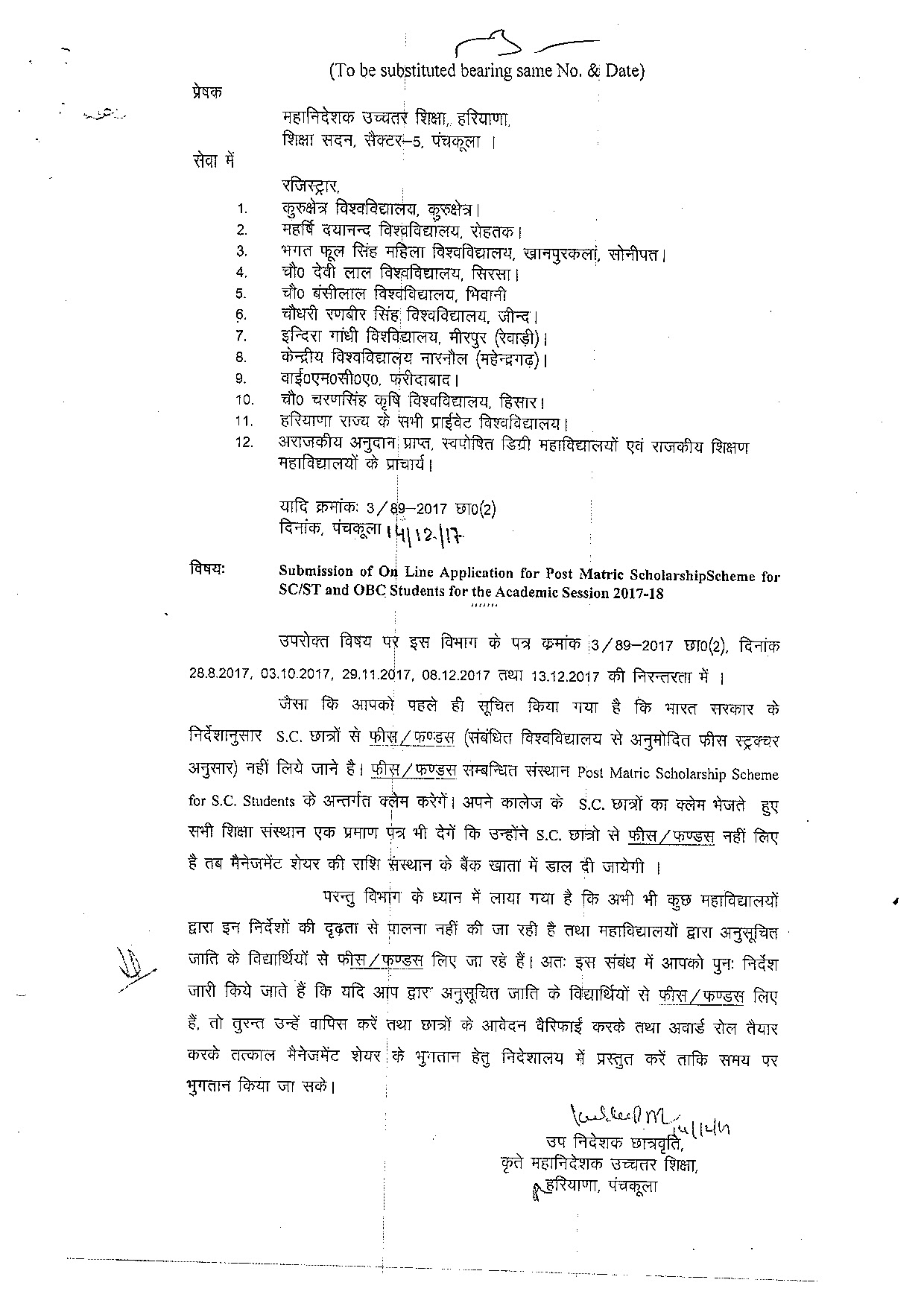 Appendix-RGovernment of Haryana(Name & Address of the atuthority issuing the certificate)(ECONOMICALLY WEAKER SECTION)EWS INCOME AND ASSET CERTIFICATECertificate No..........................						Date:..................VALID FOR THE YEAR	This is to certify that Shri/Smt./Kumari................................ Son/Daughter/Wife of .................................... is permanent resident of ............................., Village/Street …............................., Post Office ......................, District ........................., Pin Code ....................... whose photograph is affixed below and attested below belongs to Economically Weaker Sections, since the gross annual income* of his/her family** is below Rs. 6 lakh (Rupees Six Lakh only) for th financial year ............... .It is further certified that His/her family does not own or possess any of the following assets***:I.	5 acres of agricultural land and above;II.	Residential flat of 100sq. ft. And above;III.	Residential plot of 100sq. yards and above in notified municipalities;IV.	Residential plot of 200sq. yards and above in areas other than the notified municipalities.V.	Total immovable assets owned are valued at Rs. One Crore or more.2.        Shri/Smt./Kumari ......................................................................... belongs to the ................................... caste, which is not recognized as a Scheduled Caste, Backward Classes (Block-A) and Backward Classes (Block-B).						Signature with seal of Office						Name……………………………..						Designation…………………………..*Note 1:		Income means income from all sources i.e. salary, agriculture, business, profession etc.** Note 2:	The term ‘Family’ for this purpose will include the person, who applies for benefit of reservation, his/her parents, spouse as well as children and siblings below the age of 18 years.***Note 3:	The property held by a ‘Family’ in different locations or different places/cities are to be clubbed while applying the land or property holding test to determine EWS status.                                                                                                   APPENDIX-SAFFIDAVIT(BY THE PARENTS OF THE BACKWARD CLASS CATEGORY CANDIDATED)_______________________________Father/Mother of ______________________Resident of __________________              ____________Tehsil    ____________________________ District _____________________________ Seeking admission to ______________ ______________ courses in Haryana do hereby Solemnly affirm and declare that I belong to ___________________Caste, which is included in the list of Backward Classes Block ‘A’/ ‘B’ approved by the Haryana Govt. I further declare and affirm that I and my wife / husband are not covered under the criteria fixed by Haryana Govt. vice letter No. 1170/SW (1)-95 dated 7-6-95 & No. 22/22/2..4- 3 GSIII dated 06.01.2014  for excluding socially advanced persons / sections (Creamy Layer) from Backward Classes.I further undertake that in case the information contained in the above para id found false at any stage, the Competent Authority will be entitled to cancel the admission.Dated: ___________ 					                        DEPONENTPlace: ____________VERIFCATION Verified that the above statement is true and correct to the best of my knowledge and belief and nothing been concealed therein.Dated: ___________ 							DEPONENTPlace: ____________TERMS AND VACATION 2019-20FOR UNDERGRADUATE COURSESNote:1.	The next academic Session 2020-21 will start from 01.07.2020.2. 	If the number of teaching days falls less than 180 days (90 days in each semester) in the academic session 2019-20 due to some unforeseen reasons, it would be the responsibility of each Department/ Institute/College to make, good the loss by arranging extra classes.In case results of the Even Semester are not declared in time, provisional admission in case of ongoing Semesters will be made and classes may commence w.e.f. 16th July, 2019 of U.G. and 22th July, 2019 of P.G. courses.4.		The examinations of 6th Semester of U.G. will start from 20.04.2020 onwards.5.	The State Universities are authorized to make minor changes/adjustment
according to their local condition at their own level, keeping in view the condition
of minimum 90 teaching days in each semester.LIST OF HOLIDAYSHolidays will be observed on the following dates in the University and MDUCPAS, Gurugram during 2019:Note:- Holidays for the period from Jan. 2020 to July 2020 will be notified later on.IMPORTANT INFORMATIONProcessing charges for submission of online  -Rs 600/- for general category application form for admission (Rs 150/- for SC/BC candidates of Haryana only)The Prospectus can be downloaded free of cost from the University website: www.mdu.ac.in.Price of Prospectus at counter is  Rs 150/- (for all candidates)The Candidates are advised to read the Prospectus carefully before filling the ONLINE Application Form.Opening date of registration for sanctioned seats in various courses 	- 05.06.2019	Opening date of registration for superneumary seats			- 10.06.2019Last date of submission of online application of various Courses as mentioned againsteach:-PROSPECTUS CAN BE HAD FROMSale Counter, Maharshi Dayanand University, Rohtak, Haryana	- 01262-279462MDU Centre for Professional & Allied Studies, Sector-40, Gurugram  0124-2580098HELP DESKSr. No.Particulars	Page No.1Vice-Chancellor’s Message72Officers of the University 8-93Heads/Directors of the U.T.Ds/MDUCPAS10-114About the University12-215Program wise Seat Matrix22-236Section: I  	(i) Programs offered, Duration, Intake and Eligibility		(ii) Supernumerary Seats25-367Section: II   (i) How to apply for admission to various programs	(ii) Instructions/Guidelines for filling online applications, FAQ	(iii) Opening date of registration and last date of submission of 	online applications, date, timeof Entrance Examination etc.37-458Section: III  Syllabi and Pattern of Entrance Examinations46-489Section: IV  Rules and Guidelines for Entrance Examinations	49-5110Section: V  Counseling Schedule.                                                                     52-5311Section: VI  Criteria and Weightages for Preparing Merit List54-5612Section: VII Distribution and Reservations of Seats57-5913Section: VIII Admission Procedure60-6214Section:  IX  Fee Structure63-6815Section: X Enrollment of Students and submission of Registration/Continuation Return 69-7016Section: XI  General Rules 71-7317Section: XII  Students’ Conduct and Discipline Rules74-7718Section: XIII Teaching Faculty78-9419Chairs/Research Centres9520AppendicesA.			Guidelines regarding Haryana Resident Certificate96-9820A1 to A4	Proforma for Haryana Resident Certificates99-10020B			Affidavit Regarding Availing Benefit of Residence10020C			Scheduled Caste Certificate 	10220D			Backward Class Certificate10320E			Certificate for Children/Grand Children of Freedom Fighters10420F			Serving/Deceased/Disabled/Discharged Military Personnel/ESM Cert10420G			Rural Area Certificate10520H			Physically Handicapped Certificate10620I			List of Backward Classes in Haryana State.107-10820J			Govt. Notification dated 7-6-1995 regarding creamy layer109-11320K			List of Scheduled Castes in Haryana State11420L 			List of Games approved by AIU.11520M 	List of Self-Styled Institutes/Universities/Boards which have been   declared bogus by the University Grants Commission and  other Govt. Bodies11620N 	Declaration of Non-Resident Indian11720O and P 	Undertaking by students/parents against ragging118-11920Q	Govt. Letter dated 14.12.2017 regarding fee for SC students12020R                    Certificate of Economically Weaker Section12120S                    Affidavit of Backward Class category candidates12221Terms and Vacations for the Academic Session 2019-2012322Holidays12423Important Information125Sr. No.Name of the Head/DirectorDept./InstituteTelephone, Mobile No &Email1Prof. R.R. SainiCommerce9215612006hod.commerce@mdurohtak.ac.in2Prof. Jitender KumarEducation01262-393221, 9215617081hod.edu@mdurohtak.ac.in3Appointment in the offingPhysical Education01262-393130hod.physical@mdurohtak.ac.in4Prof. Loveleen MohanEnglish8901570607hod.english@mdurohtak.ac.in5Prof.  Sushila Hindi9896115567hod.hindi@mdurohtak.ac.in6Prof. Harish KumarJournalism & Mass Commn.9416051022hod.journalism@mdurohtak.ac.in7Prof. Surendra KumarSanskrit, Pali & Prakrit01262- 393559, 9215379708hod.sanskrit@mdurohtak.ac.in8Prof. A.S. DalalLaw9315813273hod.law@mdurohtak.ac.in9Prof. Santosh NandalMDUCPAS, Gurugram0124-2383343, 9813379774dir.cpas@mdurohtak.ac.in 10Prof. Anita R. SehrawatBotany01262-393079, 9466263996hod.botany@mdurohtak.ac.in11Prof. Rajesh DaburBiochemistry01262-393070, 8607351927hod.biochem@mdurohtak.ac.in12Prof.Rajesh DhankharCentre for Bioinformatics01262-393590, 8168793039dir.bioinfo@mdurohtak.ac.in13Prof. Anil Kumar  ChhillarCentre for Biotechnology01262-393567, 9466503909anil.chhillar@gmail.com14Prof.Pushpa DahiyaCentre for Medical Biotechnology9416863575dir.cmbt@mdurohtak.ac.in15Prof.(Mrs) Rajesh DhankharEnvironmental Science01262-393081, 9896457705hod.env.sc@mdurohtak.ac.in16Dr. Baljeet S. YadavFood Technology01262-393112, 9896360766hod.foodtech@mdurohtak.ac.in17Prof. Meenakshi VashishtGenetics 01262-393055, 9416474640hod.genetics@mdurohtak.ac.in18Prof. Pratyoosh ShuklaMicrobiology01262-393398, 8813866019pratyoosh.shukla@gmail.com19Prof. Meenakshi SharmaZoology01262-393592, 9315504197hod.zoology@mdurohtak.ac.in20Prof. Raj KumarIMSAR9416210236dir.imsar@mdurohtak.ac.in21Prof. Ashish DahiyaInstitute of Hotel & Tourism Management01262-393370, 9992015656dir.ihtm@mdurohtak.ac.in22Prof. Sanju NandaPharmaceutical Sciences01262-393222, 9416265876hod.pharma@mdurohtak.ac.in23Prof. S.P. KhatkarChemistry01262-39313, 8168631510hod.chem@mdurohtak.ac.in24Prof. Rajender Singh Computer Science & Applications01262-393202, 8199023624hod.computerscience@mdurohtak.ac.in25Prof. Gulshan Lal TanejaMathematics 01262-393303, 9896255069hod.maths@mdurohtak.ac.inSr. No.Name of the Head/DirectorDept./InstituteTelephone, Mobile No &Email26Prof. Sanjay DahiyaPhysics01262-393336, 9416312450hod.physics@mdurohtak.ac.in27Prof. S.C. MalikStatistics01262-393164, 9813104648hod.statistics@mdurohtak.ac.in28Prof. S.P. VatsDefence & Strategic Studies9728346330hod.defence.studies@mdurohtak.ac.in29Prof. Anita DagarEconomics9466565655 hod.economics@mdurohtak.ac.in30Prof. Binu SangwanGeography9813533311binusangwan1@gmail.com31Prof. Jaiveer DhankharHistory9416337944Hod.history@mdurohtak.ac.in32Dr. Satish MalikLibrary & Information Science01262-393330, 9416516231hod.libsc@mdurohtak.ac.in33Prof. Rajender SharmaPolitical Science8295943390hod.pol.science@mdurohtak.ac.in34Prof. Nov Rattan SharmaPsychology9355612805hod.psychology@mdurohtak.ac.in35Prof. Anjana GargPublic Admn.9416214150hod.public.admin@mdurohtak.ac.in36Prof. DeshrajSociology01262-393464, 9416357414hod.sociology@mdurohtak.ac.in37Prof. Hukam ChandMusic01262-266662, 9896071807hod.music@mdurohtak.ac.in38Prof. Meenakshi HoodaVisual Arts9416731199hod.visualarts@mdurohtak.ac.in39Prof. Rahul Rishi UIET01262-393274, 9812175085dir.uiet@mdurohtak.ac.inScholarshipsScholarshipsUniversity Merit ScholarshipUniversity Merit ScholarshipUniversity Research ScholarshipUniversity Research ScholarshipHaryana State Merit ScholarshipHaryana State Merit ScholarshipL.P.S. Scholarship & L.P.S. Bossard ScholarshipL.P.S. Scholarship & L.P.S. Bossard ScholarshipLion Joseph McLoughlin ScholarshipLion Joseph McLoughlin ScholarshipSh. Bimal Prashad Jain Memorial ScholarshipSh. Bimal Prashad Jain Memorial ScholarshipDr. Rajesh Malhotra Memorial Scholarship and MedalsDr. Rajesh Malhotra Memorial Scholarship and MedalsDr.Sarojini Devi Memorial ScholarshipDr.Sarojini Devi Memorial ScholarshipDr. P.P. Singh Memorial ScholarshipDr. P.P. Singh Memorial ScholarshipCh.Badlu Ram ScholarshipCh.Badlu Ram ScholarshipSh. K.C. Shastri M. Charitable Trust ScholarshipSh. K.C. Shastri M. Charitable Trust ScholarshipMr. Devesh Mehra Memorial ScholarshipMr. Devesh Mehra Memorial ScholarshipSita Ram Jindal Foundation Gold MedalsSita Ram Jindal Foundation Gold MedalsSh. Prem Avtar Sharma Memorial ScholarshipSh. Prem Avtar Sharma Memorial ScholarshipSh. R.K. Deswal Memorial ScholarshipSh. R.K. Deswal Memorial ScholarshipSh. Lachmandas Garg Gold MedalsSh. Lachmandas Garg Gold MedalsStipendsStipendsPost Matric Scholarship/ Stipends for the students of SC/BC categoriesStipends awarded by the District Soldiers, Sailors and Airmen’s BoardsPost Graduate StipendsGeneral StipendsPrizesPrizesAcharya Ram Dev Prize for First Position holder in M.A. (History)Acharya Ram Dev Prize for First Position holder in M.A. (History)Students’ Aid FundStudents’ Aid FundThe Directorate of Students’ Welfare provides financial assistance to the poor and deserving students out of the Students’ Aid Fund, Dr. Radhakrishnan Fund, etc. in the form of lump-sum grants.The Directorate of Students’ Welfare provides financial assistance to the poor and deserving students out of the Students’ Aid Fund, Dr. Radhakrishnan Fund, etc. in the form of lump-sum grants.Sr. No.Name of ProgramBreak up of seats as per State Govt. Reservation PolicyBreak up of seats as per State Govt. Reservation PolicyBreak up of seats as per State Govt. Reservation PolicyBreak up of seats as per State Govt. Reservation PolicyBreak up of seats as per State Govt. Reservation PolicyBreak up of seats as per State Govt. Reservation PolicyBreak up of seats as per State Govt. Reservation PolicyNo. of sanctioned seatsSr. No.Name of ProgramAIOHOGCSCBC (A)BC (B)DA/PwD/PH/ESM/DFFEWSNo. of sanctioned seats1M.Com. (Hons.)5-year Integrated09 2510 08 06 02 602M.Ed.082108070501503M.A. (Education)041305040301304M.A. (Yoga Science)(under S.F.S.) 072109070501505P.G. Diploma in Yoga Science030803030201206M.A. (English) (Hons.) 5-Year integrated 041305040301307M.A. (Sanskrit)0927+1 (ESM+FF)11090602658LLB (Hons.)5-year Integrated (Department of Law)1851211611031209LLB (Hons.) 3 Year(Department of Law)18512116110312010LL.B (Hons.) 5-year Integrated(MDUCPAS Gurugram)361024133220624011LL.B (Hons.) 3 Year(MDUCPAS, Gurugram)18512116110312012MBA (5 year Integrated)(MDUCPAS Gurugram)0925100806026013MBA  5-year Integrated18522016110312014Master of Hotel Management and Catering Technology (2 years)0413050304013015Master of Tourism & Travel Management (2 years)0617070405014016Master of Hotel Management & Catering Technology (5 years) 0925100806026017Bachelor of Hotel Management & Catering Technology (BHM & CT) 0925100806026018Bachelor of Tourism & Travel Management (BTTM)0925100806026019B.Pharm.09 251008+01(ESM+FF) 05+01 (ESM+ FF) 01 6020B.Pharm. (LEET)0102010101000621MCA09 2510 08 06026022MCA (LEET)03090203020120 (incl 8 vacant seats of Ist year)23M.Sc. (Computer Science)0617070504014024M.Tech. (Computer Sc.)0512050403013025M.Sc. (Maths) (Hons.) 5 Year Integrated0925+1*100805026026M.Sc. (Statistics)06170705040140Sr. No.Name of ProgramBreak up of seats as per State Govt. Reservation PolicyBreak up of seats as per State Govt. Reservation PolicyBreak up of seats as per State Govt. Reservation PolicyBreak up of seats as per State Govt. Reservation PolicyBreak up of seats as per State Govt. Reservation PolicyBreak up of seats as per State Govt. Reservation PolicyBreak up of seats as per State Govt. Reservation PolicyNo. of sanctioned seatsSr. No.Name of ProgramOHHOGCSCBC (A)BC (B)DA/PwD/PH/ESM/DFFEWSNo. of sanctioned seats27M.A. (Defence & Strategic Studies)0308030302012028M.A. (Economics) (Hons.) 5-year Integrated0513050403003029M.Lib.I.Sc. 0719 08  06 04 014530M.A. (Pub. Admn.) (Hons.) 5-year Integrated8210907050150131M.A.-Music (Vocal)0206030201001532M.A.-Music (Inst.) Sitar0206030201001533M.A. (Fine Arts) (Drawing & Painting)0207030201001534Master of Fine Arts (Painting) 6-year Integrated0207030201001535M.Tech. (Manufacturing & Automation)0307030202011836M.Tech. (Biotechnology)0307030202011837M.Tech. (ECE)0307030202011838M.Tech. (SE)0307030202011839M.Tech. (ME)0410040302012440M.Tech. (CSE)04100403020124Following Diploma and Certificate Program admission will be notified later for inviting applicationsFollowing Diploma and Certificate Program admission will be notified later for inviting applicationsFollowing Diploma and Certificate Program admission will be notified later for inviting applicationsFollowing Diploma and Certificate Program admission will be notified later for inviting applicationsFollowing Diploma and Certificate Program admission will be notified later for inviting applicationsFollowing Diploma and Certificate Program admission will be notified later for inviting applicationsFollowing Diploma and Certificate Program admission will be notified later for inviting applicationsFollowing Diploma and Certificate Program admission will be notified later for inviting applicationsFollowing Diploma and Certificate Program admission will be notified later for inviting applicationsFollowing Diploma and Certificate Program admission will be notified later for inviting applications41B.P.Ed. (*)0721090705015042P.G. Diploma in Translation (Hindi/ English)0308030302012043Advanced P.G. Diploma in Remote Sensing & GIS0207030201001544Advanced P.G. Diploma in Guidance & Counseling0413050403013045Diploma Course in Harmonium (evening)0308040302002046Diploma Course in Tabla (evening)0308040302002047PG Diploma in Rural Development & Panchayati Raj0821090705015048Certificate Course in French0925100806026049Certificate Course  in Spanish0925100806026050Certificate Course in Chinese0617070504014051Certificate Course in German0617070504014052Diploma in French04100404020125Sr. No.Sr. No.Sr. No.Name of the ProgramName of the ProgramName of the ProgramName of the ProgramMinimumDuration (Years)MinimumDuration (Years)MinimumDuration (Years)IntakeIntakeMode of admissionMode of admissionEligibility1.         FACULTY OF COMMERCE1.         FACULTY OF COMMERCE1.         FACULTY OF COMMERCE1.         FACULTY OF COMMERCE1.         FACULTY OF COMMERCE1.         FACULTY OF COMMERCE1.         FACULTY OF COMMERCE1.         FACULTY OF COMMERCE1.         FACULTY OF COMMERCE1.         FACULTY OF COMMERCE1.         FACULTY OF COMMERCE1.         FACULTY OF COMMERCE1.         FACULTY OF COMMERCE1.         FACULTY OF COMMERCE1.         FACULTY OF COMMERCEi.          Department of Commercei.          Department of Commercei.          Department of Commercei.          Department of Commercei.          Department of Commercei.          Department of Commercei.          Department of Commercei.          Department of Commercei.          Department of Commercei.          Department of Commercei.          Department of Commercei.          Department of Commercei.          Department of Commercei.          Department of Commercei.          Department of CommerceaaaM.Com. (Hons.)5-year IntegratedM.Com. (Hons.)5-year IntegratedM.Com. (Hons.)5-year IntegratedM.Com. (Hons.)5-year Integrated5556060Entrance TestEntrance TestSenior Secondary Examination (10+2) with atleast 45%  Marks (42.75% marks for SC/ST candidates of Haryana only) in aggregate from Board of School Education, Haryana, Bhiwani or  any other examination recognized by M.D. University, Rohtak as equivalent thereto.2         FACULTY OF  EDUCATION2         FACULTY OF  EDUCATION2         FACULTY OF  EDUCATION2         FACULTY OF  EDUCATION2         FACULTY OF  EDUCATION2         FACULTY OF  EDUCATION2         FACULTY OF  EDUCATION2         FACULTY OF  EDUCATION2         FACULTY OF  EDUCATION2         FACULTY OF  EDUCATION2         FACULTY OF  EDUCATION2         FACULTY OF  EDUCATION2         FACULTY OF  EDUCATION2         FACULTY OF  EDUCATION2         FACULTY OF  EDUCATIONi.          Department of Educationi.          Department of Educationi.          Department of Educationi.          Department of Educationi.          Department of Educationi.          Department of Educationi.          Department of Educationi.          Department of Educationi.          Department of Educationi.          Department of Educationi.          Department of Educationi.          Department of Educationi.          Department of Educationi.          Department of Educationi.          Department of Educationa.a.a.M.Ed.M.Ed.M.Ed.M.Ed.2225050Academic Merit Academic Merit B.Ed. with atleast 50% marks (47.50% for SC/ST candidates of Haryana only) in aggregate or  any other examination recognized by M.D. University, Rohtak as equivalent thereto.  b.b.b.M.A. (Education)M.A. (Education)M.A. (Education)M.A. (Education)2223030Academic MeritAcademic MeritBachelor degree/ Shastri examination (New Scheme) of three years duration with atleast 45% marks (42.75% marks for SC/ST candidates of Haryana only) in aggregate or  any other examination recognized by M.D. University, Rohtak as equivalent thereto.ii.        Department of Physical Educationii.        Department of Physical Educationii.        Department of Physical Educationii.        Department of Physical Educationii.        Department of Physical Educationii.        Department of Physical Educationii.        Department of Physical Educationii.        Department of Physical Educationii.        Department of Physical Educationii.        Department of Physical Educationii.        Department of Physical Educationii.        Department of Physical Educationii.        Department of Physical Educationii.        Department of Physical Educationii.        Department of Physical EducationaaaB.P.Ed.B.P.Ed.B.P.Ed.B.P.Ed.2225050Academic Merit + PETAcademic Merit + PETBachelor’s degree in any discipline with 50% marks and having at least participation in the Inter-College/Inter-Zonal/District/School completion in sports and games as recognized by the AIU/IOA/SGFI/Govt. of India.	OrBachelor’s degree in Physical Education with 45 marks	OrBachelor’s degree in any discipline with 45% marks and studied physical education as compulsory elective subject.	OrBachelor’s degree with 45% marks and having participated in National Inter University/State competitions or secured 1st, 2nd, or 3rd position in Inter College/Inter-Zonal/District/School competition in sports and games as recognized by the AIU/IOA/SGFI/Govt. of India	OrBachelor’s degree with participation in international competiotion or secured 1st, 2nd or 3rd postion in National/Inter University competition in sports and games as recognized by respective federations AIU/IOA/SGFI/Govt. of India	OrGraduation with 45% marks and at least three years of teaching experience (for deputed in service candidates i.e.e trained physical education teachers/coaches)	AndThe candidates are required to qualify the Physical Sr. No.Sr. No.Sr. No.Name of the ProgramName of the ProgramName of the ProgramName of the ProgramMinimumDuration (Years)MinimumDuration (Years)MinimumDuration (Years)IntakeIntakeMode of admissionMode of admissionEligibilityEfficiency Test (Canadian Test). However, there shall be no marks for this test. Candidates failing in PET will not be called for counseling.Note:- Those candidates who have won positions in All India Inter University championship shall be exempted from PET if he/she got injured and having an authentic certificate from the medical practioner of a recognized Govt. Hospital. The authenticity of the certificates shall be ascertained by the panel of teachers of the Department of Physical Education,. The panel of teacher shall be constituted by the HOD. bbbM.A. (Yoga Science)(Under S.F.S.) M.A. (Yoga Science)(Under S.F.S.) M.A. (Yoga Science)(Under S.F.S.) M.A. (Yoga Science)(Under S.F.S.) 2225050Academic MeritAcademic MeritBachelor’s degree of three years duration with atleast 45% marks (42.75% marks for SC/ST candidates of Haryana only) in aggregate or any other examination recognized by M.D. University, Rohtak.  Preference will be given to PG Diploma in Yoga Science/Diploma or degree in Yoga Science only in case when there is tie in merit score.cccP.G.Diploma in Yoga Science (under SFS)P.G.Diploma in Yoga Science (under SFS)P.G.Diploma in Yoga Science (under SFS)P.G.Diploma in Yoga Science (under SFS)1112020Academic MeritAcademic MeritBachelor’s Degree OR Post Graduate degree in any faculty from a recognized University or an equivalent degree with a minimum 45% marks (42.75% marks for SC/ST candidates of Haryana only). In case of two or more candidates securing equal percentage of marks, preference will be given to a candidate who is having Yoga at under graduate level.  If more than one candidate are having Yoga or non having Yoga with equal percentage, the candidate senior in age will be considered higher in merit.3.         FACULTY OF HUMANITIES3.         FACULTY OF HUMANITIES3.         FACULTY OF HUMANITIES3.         FACULTY OF HUMANITIES3.         FACULTY OF HUMANITIES3.         FACULTY OF HUMANITIES3.         FACULTY OF HUMANITIES3.         FACULTY OF HUMANITIES3.         FACULTY OF HUMANITIES3.         FACULTY OF HUMANITIES3.         FACULTY OF HUMANITIES3.         FACULTY OF HUMANITIES3.         FACULTY OF HUMANITIES3.         FACULTY OF HUMANITIES3.         FACULTY OF HUMANITIESi.         Department of English & Foreign Languagesi.         Department of English & Foreign Languagesi.         Department of English & Foreign Languagesi.         Department of English & Foreign Languagesi.         Department of English & Foreign Languagesi.         Department of English & Foreign Languagesi.         Department of English & Foreign Languagesi.         Department of English & Foreign Languagesi.         Department of English & Foreign Languagesi.         Department of English & Foreign Languagesi.         Department of English & Foreign Languagesi.         Department of English & Foreign Languagesi.         Department of English & Foreign Languagesi.         Department of English & Foreign Languagesi.         Department of English & Foreign Languagesaa5-Year integrated M.A.(Hons.) English 5-Year integrated M.A.(Hons.) English 5-Year integrated M.A.(Hons.) English 5-Year integrated M.A.(Hons.) English 555303030 Entrance Test. Entrance Test.Senior Secondary Examination (10+2) with atleast 45% marks (42.75% marks for SC/ST candidates of Haryana only)in aggregate from Board of School Education Haryana, Bhiwani or   any other  examination recognized by  M.D. University, Rohtak as equivalent thereto.b.b.CertificateCourse in FrenchCertificateCourse in FrenchCertificateCourse in FrenchCertificateCourse in French111606060Academic MeritAcademic Merit-do-c.c.Certificate Course  in SpanishCertificate Course  in SpanishCertificate Course  in SpanishCertificate Course  in Spanish111606060Academic MeritAcademic Merit-do-d.d.Certificate Course in ChineseCertificate Course in ChineseCertificate Course in ChineseCertificate Course in Chinese111404040Academic MeritAcademic Merit-do-e.e.Certificate Course in GermanCertificate Course in GermanCertificate Course in GermanCertificate Course in German111404040Academic MeritAcademic Merit-do-FFDiploma in FrenchDiploma in FrenchDiploma in FrenchDiploma in French111252525Academic MeritAcademic MeritCertificate in French with atleast 45% marks (42.75% marks for SC/ST candidates of Haryana only)in aggregate  or   any other examination recognized by M.D. University, Rohtak, as equivalent thereto.   ORSenior Secondary examination (10+2) from Board of School Education Haryana, Bhiwani with French as one of the subjects with 45% marks in aggregate. Candidates applying under this category will have to qualify the entrance test to be conducted by the Department.ii.        Department of Hindiii.        Department of Hindiii.        Department of Hindiii.        Department of Hindiii.        Department of Hindiii.        Department of Hindiii.        Department of Hindiii.        Department of Hindiii.        Department of Hindiii.        Department of Hindiii.        Department of Hindiii.        Department of Hindiii.        Department of Hindiii.        Department of Hindiii.        Department of Hindia.a.P.G. Diploma in Translation (Hindi)/ (English)P.G. Diploma in Translation (Hindi)/ (English)P.G. Diploma in Translation (Hindi)/ (English)P.G. Diploma in Translation (Hindi)/ (English)111202020Academic Merit + WeightageAcademic Merit + WeightageBachelor degree with English and Hindi as main subject with 45% marks(42.75% marks for SC/ST candidates of Haryana only) in aggregate. ORBachelor degree with English (Hons.)/Hindi (Hons.) with 45% marks in aggregate.M.A. English, Hindi and Sanskrit will be given weightage of 10 marks. No weightage for English (Hons.)/Hindi (Hons.).Sr. No.Sr. No.Name of the ProgramName of the ProgramName of the ProgramName of the ProgramMinimumDuration (Years)MinimumDuration (Years)MinimumDuration (Years)IntakeIntakeIntakeMode of admissionMode of admissionEligibilityiii.       Department of Sanskrit, Pali & Prakritiii.       Department of Sanskrit, Pali & Prakritiii.       Department of Sanskrit, Pali & Prakritiii.       Department of Sanskrit, Pali & Prakritiii.       Department of Sanskrit, Pali & Prakritiii.       Department of Sanskrit, Pali & Prakritiii.       Department of Sanskrit, Pali & Prakritiii.       Department of Sanskrit, Pali & Prakritiii.       Department of Sanskrit, Pali & Prakritiii.       Department of Sanskrit, Pali & Prakritiii.       Department of Sanskrit, Pali & Prakritiii.       Department of Sanskrit, Pali & Prakritiii.       Department of Sanskrit, Pali & Prakritiii.       Department of Sanskrit, Pali & Prakritiii.       Department of Sanskrit, Pali & Prakrita.a.M.A. (Sanskrit)M.A. (Sanskrit)M.A. (Sanskrit)M.A. (Sanskrit)222656565Academic MeritAcademic MeritBachelor degree with Sanskrit (Elective/Compulsory) for the duration of 3 years)/Shastri Examination (New Scheme) of three years duration with atleast 45% marks (42.75% marks for SC/ST candidates of Haryana only) in aggregate or any other examination recognized by M.D. University, Rohtak as equivalent thereto.4.         FACULTY OF LAW4.         FACULTY OF LAW4.         FACULTY OF LAW4.         FACULTY OF LAW4.         FACULTY OF LAW4.         FACULTY OF LAW4.         FACULTY OF LAW4.         FACULTY OF LAW4.         FACULTY OF LAW4.         FACULTY OF LAW4.         FACULTY OF LAW4.         FACULTY OF LAW4.         FACULTY OF LAW4.         FACULTY OF LAW4.         FACULTY OF LAWi.          Department of Lawi.          Department of Lawi.          Department of Lawi.          Department of Lawi.          Department of Lawi.          Department of Lawi.          Department of Lawi.          Department of Lawi.          Department of Lawi.          Department of Lawi.          Department of Lawi.          Department of Lawi.          Department of Lawi.          Department of Lawi.          Department of Lawa.a.LLB (Hons.) LLB (Hons.) LLB (Hons.) LLB (Hons.) 333120120120Entrance TestEntrance TestBachelor/Master degree with atleast 45% marks(42.75% marks for SC/ST candidates of Haryana only) in aggregate or any other examination recognized by M.D. University, Rohtak as equivalent thereto.b.b.LLB (Hons.) 5-year IntegratedLLB (Hons.) 5-year IntegratedLLB (Hons.) 5-year IntegratedLLB (Hons.) 5-year Integrated555120120120-do--do-Senior Secondary Examination (10+2) with atleast 45%   marks (42.75% marks for SC/ST candidates of Haryana only) from Board of School Education Haryana, Bhiwani or any other examination recognized by M.D. University Rohtak as equivalent thereto.Ii	MDU Centre for Professional & Allied Studies, GURUGRAMIi	MDU Centre for Professional & Allied Studies, GURUGRAMIi	MDU Centre for Professional & Allied Studies, GURUGRAMIi	MDU Centre for Professional & Allied Studies, GURUGRAMIi	MDU Centre for Professional & Allied Studies, GURUGRAMIi	MDU Centre for Professional & Allied Studies, GURUGRAMIi	MDU Centre for Professional & Allied Studies, GURUGRAMIi	MDU Centre for Professional & Allied Studies, GURUGRAMIi	MDU Centre for Professional & Allied Studies, GURUGRAMIi	MDU Centre for Professional & Allied Studies, GURUGRAMIi	MDU Centre for Professional & Allied Studies, GURUGRAMIi	MDU Centre for Professional & Allied Studies, GURUGRAMIi	MDU Centre for Professional & Allied Studies, GURUGRAMIi	MDU Centre for Professional & Allied Studies, GURUGRAMIi	MDU Centre for Professional & Allied Studies, GURUGRAMi.i.LLB (Hons.) 5-year IntegratedLLB (Hons.) 5-year IntegratedLLB (Hons.) 5-year IntegratedLLB (Hons.) 5-year Integrated555240240240Entrance TestEntrance TestSenior Secondary Examination (10+2) with atleast 45%   marks (42.75% marks for SC/ST candidates of Haryana only)from Board of School Education Haryana, Bhiwani or any other examination recognized by M.D. University Rohtak as equivalent thereto.ii.ii.LL.B (Hons.) 3 YearLL.B (Hons.) 3 YearLL.B (Hons.) 3 YearLL.B (Hons.) 3 Year333120120120Entrance TestEntrance TestBachelor/Master degree with atleast 45% marks(42.75% marks for SC/ST candidates of Haryana only) in aggregate or any other examination recognized by M.D. University, Rohtak as equivalent thereto.iii.iii.MBA  5-year IntegratedMBA  5-year IntegratedMBA  5-year IntegratedMBA  5-year Integrated555606060Academic MeritAcademic MeritSenior Secondary Examination (10+2) with atleast 50% marks in aggregate from Board of School Education Haryana, Bhiwani or any other examination recognized by M.D. University, Rohtak as equivalent thereto. 5.        FACULTY OF MANAGEMENT SCIENCES5.        FACULTY OF MANAGEMENT SCIENCES5.        FACULTY OF MANAGEMENT SCIENCES5.        FACULTY OF MANAGEMENT SCIENCES5.        FACULTY OF MANAGEMENT SCIENCES5.        FACULTY OF MANAGEMENT SCIENCES5.        FACULTY OF MANAGEMENT SCIENCES5.        FACULTY OF MANAGEMENT SCIENCES5.        FACULTY OF MANAGEMENT SCIENCES5.        FACULTY OF MANAGEMENT SCIENCES5.        FACULTY OF MANAGEMENT SCIENCES5.        FACULTY OF MANAGEMENT SCIENCES5.        FACULTY OF MANAGEMENT SCIENCES5.        FACULTY OF MANAGEMENT SCIENCES5.        FACULTY OF MANAGEMENT SCIENCESi.         Institute of Management Studies & Researchi.         Institute of Management Studies & Researchi.         Institute of Management Studies & Researchi.         Institute of Management Studies & Researchi.         Institute of Management Studies & Researchi.         Institute of Management Studies & Researchi.         Institute of Management Studies & Researchi.         Institute of Management Studies & Researchi.         Institute of Management Studies & Researchi.         Institute of Management Studies & Researchi.         Institute of Management Studies & Researchi.         Institute of Management Studies & Researchi.         Institute of Management Studies & Researchi.         Institute of Management Studies & Researchi.         Institute of Management Studies & Researcha.a.MBA  5-year IntegratedMBA  5-year IntegratedMBA  5-year IntegratedMBA  5-year Integrated555120120120Academic MeritAcademic MeritSenior Secondary Examination (10+2) with atleast 50% marks in aggregate from Board of School Education Haryana, Bhiwani or any other examination recognized by M.D. University, Rohtak as equivalent thereto. ii.        Institute of Hotel& Tourism Management                 ii.        Institute of Hotel& Tourism Management                 ii.        Institute of Hotel& Tourism Management                 ii.        Institute of Hotel& Tourism Management                 ii.        Institute of Hotel& Tourism Management                 ii.        Institute of Hotel& Tourism Management                 ii.        Institute of Hotel& Tourism Management                 ii.        Institute of Hotel& Tourism Management                 ii.        Institute of Hotel& Tourism Management                 ii.        Institute of Hotel& Tourism Management                 ii.        Institute of Hotel& Tourism Management                 ii.        Institute of Hotel& Tourism Management                 ii.        Institute of Hotel& Tourism Management                 ii.        Institute of Hotel& Tourism Management                 ii.        Institute of Hotel& Tourism Management                 a.a.Master of Hotel Management and Catering Technology  (MHM CT)Master of Hotel Management and Catering Technology  (MHM CT)Master of Hotel Management and Catering Technology  (MHM CT)Master of Hotel Management and Catering Technology  (MHM CT)222303030Academic Merit Academic Merit Master/Bachelor degree with atleast 45% marks (42.75% marks for SC/ST candidates of Haryana only) in aggregate or any other examination recognized by M.D. University, Rohtak  as equivalent thereto. b.b.Master of Tourism & Travel Management (MTTM)Master of Tourism & Travel Management (MTTM)Master of Tourism & Travel Management (MTTM)Master of Tourism & Travel Management (MTTM)222404040Academic Merit  Academic Merit  -do-c.c.Master of Hotel Management & Catering Technology5 Year Integrated (MHMCT)Master of Hotel Management & Catering Technology5 Year Integrated (MHMCT)Master of Hotel Management & Catering Technology5 Year Integrated (MHMCT)Master of Hotel Management & Catering Technology5 Year Integrated (MHMCT)555606060Academic Merit Academic Merit Senior secondary Examination (10+2) with at least 45% marks (Pass marks in case SC/ST candidates of Haryana) in aggregate from Board of School Education Haryana, Bhiwani or any other examination recognized  by M.D.Univeristy, Rohtak as equivalent thereto.d.d.Bachelor of HotelManagement & Catering Technology (BHMCT)Bachelor of HotelManagement & Catering Technology (BHMCT)Bachelor of HotelManagement & Catering Technology (BHMCT)Bachelor of HotelManagement & Catering Technology (BHMCT)444606060Academic MeritAcademic MeritSenior Secondary Examination (10+2) with atleast 45%  marks  (42.75% marks for SC/ST candidates of Haryana only) from Board of School Education Haryana, Bhiwani or any other examination recognized by M.D. University, Rohtak  as equivalent thereto.e.e.Bachelor of Tourism & Travel Management (BTTM)Bachelor of Tourism & Travel Management (BTTM)Bachelor of Tourism & Travel Management (BTTM)Bachelor of Tourism & Travel Management (BTTM)444606060-do--do--do-Sr. NoName of the ProgramName of the ProgramName of the ProgramName of the ProgramMinimumDuration (Years)MinimumDuration (Years)MinimumDuration (Years)IntakeIntakeIntakeMode of admissionMode of admissionEligibilityEligibilityEligibility6.        FACULTY OF LIFE SCIENCES6.        FACULTY OF LIFE SCIENCES6.        FACULTY OF LIFE SCIENCES6.        FACULTY OF LIFE SCIENCES6.        FACULTY OF LIFE SCIENCES6.        FACULTY OF LIFE SCIENCES6.        FACULTY OF LIFE SCIENCES6.        FACULTY OF LIFE SCIENCES6.        FACULTY OF LIFE SCIENCES6.        FACULTY OF LIFE SCIENCES6.        FACULTY OF LIFE SCIENCES6.        FACULTY OF LIFE SCIENCES6.        FACULTY OF LIFE SCIENCES6.        FACULTY OF LIFE SCIENCES6.        FACULTY OF LIFE SCIENCES6.        FACULTY OF LIFE SCIENCES7.         FACULTY OF PHARMACEUTICAL SCIENCES     7.         FACULTY OF PHARMACEUTICAL SCIENCES     7.         FACULTY OF PHARMACEUTICAL SCIENCES     7.         FACULTY OF PHARMACEUTICAL SCIENCES     7.         FACULTY OF PHARMACEUTICAL SCIENCES     7.         FACULTY OF PHARMACEUTICAL SCIENCES     7.         FACULTY OF PHARMACEUTICAL SCIENCES     7.         FACULTY OF PHARMACEUTICAL SCIENCES     7.         FACULTY OF PHARMACEUTICAL SCIENCES     7.         FACULTY OF PHARMACEUTICAL SCIENCES     7.         FACULTY OF PHARMACEUTICAL SCIENCES     7.         FACULTY OF PHARMACEUTICAL SCIENCES     7.         FACULTY OF PHARMACEUTICAL SCIENCES     7.         FACULTY OF PHARMACEUTICAL SCIENCES     7.         FACULTY OF PHARMACEUTICAL SCIENCES     7.         FACULTY OF PHARMACEUTICAL SCIENCES     i.          Department of Pharmaceutical Sciencesi.          Department of Pharmaceutical Sciencesi.          Department of Pharmaceutical Sciencesi.          Department of Pharmaceutical Sciencesi.          Department of Pharmaceutical Sciencesi.          Department of Pharmaceutical Sciencesi.          Department of Pharmaceutical Sciencesi.          Department of Pharmaceutical Sciencesi.          Department of Pharmaceutical Sciencesi.          Department of Pharmaceutical Sciencesi.          Department of Pharmaceutical Sciencesi.          Department of Pharmaceutical Sciencesi.          Department of Pharmaceutical Sciencesi.          Department of Pharmaceutical Sciencesi.          Department of Pharmaceutical Sciencesi.          Department of Pharmaceutical Sciencesab.ab.ab.ab.B. Pharm.B.Pharm.(LEET)444606606606Entrance Test                Academic Merit(D.Pharm.)Entrance Test                Academic Merit(D.Pharm.)Pass in 10+2 examination conducted by the respective state/central government authorities recognized as quivalent to the 10+2 examination by the Association of Indian Universities (AIU) with English as one of the subjects and Physics, Chemistry, Mathematics (P.C.M.) and/or Biology (P.C.B./P.C.M.B.) as optional subjects individually.Any other qualification approved by the Pharmacy Council of India as equivalent to any of the above examinations.Provided that a student should complete the age of 17 years on or before 31st December of the year of admission to the course.LATERAL ENTRY: Pass inDiploma in Pharmacy course from an institution approved by the Pharmacy Council of India under section 12 of the Pharmacy Act.Pass in 10+2 examination conducted by the respective state/central government authorities recognized as quivalent to the 10+2 examination by the Association of Indian Universities (AIU) with English as one of the subjects and Physics, Chemistry, Mathematics (P.C.M.) and/or Biology (P.C.B./P.C.M.B.) as optional subjects individually.Any other qualification approved by the Pharmacy Council of India as equivalent to any of the above examinations.Provided that a student should complete the age of 17 years on or before 31st December of the year of admission to the course.LATERAL ENTRY: Pass inDiploma in Pharmacy course from an institution approved by the Pharmacy Council of India under section 12 of the Pharmacy Act.Pass in 10+2 examination conducted by the respective state/central government authorities recognized as quivalent to the 10+2 examination by the Association of Indian Universities (AIU) with English as one of the subjects and Physics, Chemistry, Mathematics (P.C.M.) and/or Biology (P.C.B./P.C.M.B.) as optional subjects individually.Any other qualification approved by the Pharmacy Council of India as equivalent to any of the above examinations.Provided that a student should complete the age of 17 years on or before 31st December of the year of admission to the course.LATERAL ENTRY: Pass inDiploma in Pharmacy course from an institution approved by the Pharmacy Council of India under section 12 of the Pharmacy Act.8.        FACULTY OF PHYSICAL SCIENCES8.        FACULTY OF PHYSICAL SCIENCES8.        FACULTY OF PHYSICAL SCIENCES8.        FACULTY OF PHYSICAL SCIENCES8.        FACULTY OF PHYSICAL SCIENCES8.        FACULTY OF PHYSICAL SCIENCES8.        FACULTY OF PHYSICAL SCIENCES8.        FACULTY OF PHYSICAL SCIENCES8.        FACULTY OF PHYSICAL SCIENCES8.        FACULTY OF PHYSICAL SCIENCES8.        FACULTY OF PHYSICAL SCIENCES8.        FACULTY OF PHYSICAL SCIENCES8.        FACULTY OF PHYSICAL SCIENCES8.        FACULTY OF PHYSICAL SCIENCES8.        FACULTY OF PHYSICAL SCIENCES8.        FACULTY OF PHYSICAL SCIENCESi.        Department of Computer Science & Applicationsi.        Department of Computer Science & Applicationsi.        Department of Computer Science & Applicationsi.        Department of Computer Science & Applicationsi.        Department of Computer Science & Applicationsi.        Department of Computer Science & Applicationsi.        Department of Computer Science & Applicationsi.        Department of Computer Science & Applicationsi.        Department of Computer Science & Applicationsi.        Department of Computer Science & Applicationsi.        Department of Computer Science & Applicationsi.        Department of Computer Science & Applicationsi.        Department of Computer Science & Applicationsi.        Department of Computer Science & Applicationsi.        Department of Computer Science & Applicationsi.        Department of Computer Science & Applicationsa.a.a.a.MCA333606060Academic Merit    Academic Merit    Bachelor Degree with 45% marks (42.75% marks for SC/ST candidates of Haryana only) in aggregate with Mathematics at 10+2 level or the Mathematics/Statistics as one of the subject at Graduation level or BCA/B.Voc. (Software Development/Information Technology) with 45% marks (42.75% marks for SC/ST candidates of Haryana only) aggregate or any other examination recognized by M.D.University, Rohtak as equivalent thereto.  Bachelor Degree with 45% marks (42.75% marks for SC/ST candidates of Haryana only) in aggregate with Mathematics at 10+2 level or the Mathematics/Statistics as one of the subject at Graduation level or BCA/B.Voc. (Software Development/Information Technology) with 45% marks (42.75% marks for SC/ST candidates of Haryana only) aggregate or any other examination recognized by M.D.University, Rohtak as equivalent thereto.  Bachelor Degree with 45% marks (42.75% marks for SC/ST candidates of Haryana only) in aggregate with Mathematics at 10+2 level or the Mathematics/Statistics as one of the subject at Graduation level or BCA/B.Voc. (Software Development/Information Technology) with 45% marks (42.75% marks for SC/ST candidates of Haryana only) aggregate or any other examination recognized by M.D.University, Rohtak as equivalent thereto.  bbbbMCA (Lateral Entry)12 + Vacant seats if any.12 + Vacant seats if any.12 + Vacant seats if any.AcademicMeritAcademicMeritLATERAL ENTRY: Bachelor’s degree of minimum three years duration in BCA, B.Sc. (Information Technology/Computer Science) or B.Voc. (Software Development/Information Technology) or any other examination recognized by M.D. University, Rohtak as equivalent thereto having 50% marks (47.50% for SC/ST candidates of Haryana only) in aggregate  with Mathematics as a course at 10+2  level or at Graduate level.LATERAL ENTRY: Bachelor’s degree of minimum three years duration in BCA, B.Sc. (Information Technology/Computer Science) or B.Voc. (Software Development/Information Technology) or any other examination recognized by M.D. University, Rohtak as equivalent thereto having 50% marks (47.50% for SC/ST candidates of Haryana only) in aggregate  with Mathematics as a course at 10+2  level or at Graduate level.LATERAL ENTRY: Bachelor’s degree of minimum three years duration in BCA, B.Sc. (Information Technology/Computer Science) or B.Voc. (Software Development/Information Technology) or any other examination recognized by M.D. University, Rohtak as equivalent thereto having 50% marks (47.50% for SC/ST candidates of Haryana only) in aggregate  with Mathematics as a course at 10+2  level or at Graduate level.ccccM.Sc (Computer Science).222404040Academic MeritAcademic MeritBachelor/Post Graduate Degree in any discipline with atleast  50% marks (47.50% for SC/ST candidates of Haryana only)in aggregrate of any examination recognized by M.D. University, Rohtak as equivalent thereto.Bachelor/Post Graduate Degree in any discipline with atleast  50% marks (47.50% for SC/ST candidates of Haryana only)in aggregrate of any examination recognized by M.D. University, Rohtak as equivalent thereto.Bachelor/Post Graduate Degree in any discipline with atleast  50% marks (47.50% for SC/ST candidates of Haryana only)in aggregrate of any examination recognized by M.D. University, Rohtak as equivalent thereto.ddddM.Tech (Computer Science)222303030Admissions shall be made by the University. First on the basis of valid GATE Score Merit. If GATE Score candidates are not available then merit of marks in the qualifying examination shall be considered for admissionAdmissions shall be made by the University. First on the basis of valid GATE Score Merit. If GATE Score candidates are not available then merit of marks in the qualifying examination shall be considered for admissionMCA or M.Sc (Computer Science/IT/Software) or B.E./B.Tech.in Computer Engineering/Computer Science& Engineering/Computer Technology/IT or equivalent degree with atleast 50% marks (47.50% for SC/ST candidates of Haryana only)alongwith GATE score in Computer Science & Engineering/IT.MCA or M.Sc (Computer Science/IT/Software) or B.E./B.Tech.in Computer Engineering/Computer Science& Engineering/Computer Technology/IT or equivalent degree with atleast 50% marks (47.50% for SC/ST candidates of Haryana only)alongwith GATE score in Computer Science & Engineering/IT.MCA or M.Sc (Computer Science/IT/Software) or B.E./B.Tech.in Computer Engineering/Computer Science& Engineering/Computer Technology/IT or equivalent degree with atleast 50% marks (47.50% for SC/ST candidates of Haryana only)alongwith GATE score in Computer Science & Engineering/IT.ii.       Department of Mathematicsii.       Department of Mathematicsii.       Department of Mathematicsii.       Department of Mathematicsii.       Department of Mathematicsii.       Department of Mathematicsii.       Department of Mathematicsii.       Department of Mathematicsii.       Department of Mathematicsii.       Department of Mathematicsii.       Department of Mathematicsii.       Department of Mathematicsii.       Department of Mathematicsii.       Department of Mathematicsii.       Department of Mathematicsii.       Department of MathematicsaaaaM.Sc. (Maths) (Hons.) 5-year Integrated 555606060 Entrance Test. Entrance Test.Senior Secondary Examination (10+2) with Maths as one of the subjects with atleast 50% marks (47.50% for SC/ST candidates of Haryana only)in aggregate from Board of School Education Haryana, Bhiwani or   any other examination recognized by M.D. University, Rohtak as equivalent thereto.Senior Secondary Examination (10+2) with Maths as one of the subjects with atleast 50% marks (47.50% for SC/ST candidates of Haryana only)in aggregate from Board of School Education Haryana, Bhiwani or   any other examination recognized by M.D. University, Rohtak as equivalent thereto.Senior Secondary Examination (10+2) with Maths as one of the subjects with atleast 50% marks (47.50% for SC/ST candidates of Haryana only)in aggregate from Board of School Education Haryana, Bhiwani or   any other examination recognized by M.D. University, Rohtak as equivalent thereto.Sr. NoSr. NoSr. NoSr. NoName of the ProgramMinimumDuration (Years)MinimumDuration (Years)MinimumDuration (Years)IntakeIntakeIntakeMode of admissionMode of admissionEligibilityEligibilityEligibilityiii.        Department of Statisticsiii.        Department of Statisticsiii.        Department of Statisticsiii.        Department of Statisticsiii.        Department of Statisticsiii.        Department of Statisticsiii.        Department of Statisticsiii.        Department of Statisticsiii.        Department of Statisticsiii.        Department of Statisticsiii.        Department of Statisticsiii.        Department of Statisticsiii.        Department of Statisticsiii.        Department of Statisticsiii.        Department of Statisticsiii.        Department of Statisticsa.a.a.a.M.Sc. (Statistics)222404040Academic Merit Academic Merit B.A./B.Sc. (Hons. or Pass) with Statistics and/or Mathematics OR B.A.Economics/BE/B.Tech with Mathematics as a subject at 10+2 level and  atleast 50% marks (47.50% for SC/ST candidates of Haryana only)in aggregate or any other examination recognized as equivalent thereto by this University.B.A./B.Sc. (Hons. or Pass) with Statistics and/or Mathematics OR B.A.Economics/BE/B.Tech with Mathematics as a subject at 10+2 level and  atleast 50% marks (47.50% for SC/ST candidates of Haryana only)in aggregate or any other examination recognized as equivalent thereto by this University.B.A./B.Sc. (Hons. or Pass) with Statistics and/or Mathematics OR B.A.Economics/BE/B.Tech with Mathematics as a subject at 10+2 level and  atleast 50% marks (47.50% for SC/ST candidates of Haryana only)in aggregate or any other examination recognized as equivalent thereto by this University.9.      FACULTY OF SOCIAL SCIENCES9.      FACULTY OF SOCIAL SCIENCES9.      FACULTY OF SOCIAL SCIENCES9.      FACULTY OF SOCIAL SCIENCES9.      FACULTY OF SOCIAL SCIENCES9.      FACULTY OF SOCIAL SCIENCES9.      FACULTY OF SOCIAL SCIENCES9.      FACULTY OF SOCIAL SCIENCES9.      FACULTY OF SOCIAL SCIENCES9.      FACULTY OF SOCIAL SCIENCES9.      FACULTY OF SOCIAL SCIENCES9.      FACULTY OF SOCIAL SCIENCES9.      FACULTY OF SOCIAL SCIENCES9.      FACULTY OF SOCIAL SCIENCES9.      FACULTY OF SOCIAL SCIENCES9.      FACULTY OF SOCIAL SCIENCESi.         Department of  Defence & Strategic Studiesi.         Department of  Defence & Strategic Studiesi.         Department of  Defence & Strategic Studiesi.         Department of  Defence & Strategic Studiesi.         Department of  Defence & Strategic Studiesi.         Department of  Defence & Strategic Studiesi.         Department of  Defence & Strategic Studiesi.         Department of  Defence & Strategic Studiesi.         Department of  Defence & Strategic Studiesi.         Department of  Defence & Strategic Studiesi.         Department of  Defence & Strategic Studiesi.         Department of  Defence & Strategic Studiesi.         Department of  Defence & Strategic Studiesi.         Department of  Defence & Strategic Studiesi.         Department of  Defence & Strategic Studiesi.         Department of  Defence & Strategic Studiesa.a.a.a.M.A. (Defence & Strategic Studies)222202020Academic Merit Academic Merit B.A./B.Sc. (General/Hons.) with Defence Studies as a subject with atleast 45% marks in aggregate (42.75% marks for SC/ST/Blind/Visually/Differently Abled etc. candidates). However, the left over vacant seats, if any, will be filled up after inviting fresh applications from the students having Bachelor Degree in any discipline with atleast 45% in aggregate (42.75% marks for SC/ST/Blind/Visually/Differently Abled etc. candidates) or any other examination recognized by M.D. University, Rohtak as equivalent thereto.B.A./B.Sc. (General/Hons.) with Defence Studies as a subject with atleast 45% marks in aggregate (42.75% marks for SC/ST/Blind/Visually/Differently Abled etc. candidates). However, the left over vacant seats, if any, will be filled up after inviting fresh applications from the students having Bachelor Degree in any discipline with atleast 45% in aggregate (42.75% marks for SC/ST/Blind/Visually/Differently Abled etc. candidates) or any other examination recognized by M.D. University, Rohtak as equivalent thereto.B.A./B.Sc. (General/Hons.) with Defence Studies as a subject with atleast 45% marks in aggregate (42.75% marks for SC/ST/Blind/Visually/Differently Abled etc. candidates). However, the left over vacant seats, if any, will be filled up after inviting fresh applications from the students having Bachelor Degree in any discipline with atleast 45% in aggregate (42.75% marks for SC/ST/Blind/Visually/Differently Abled etc. candidates) or any other examination recognized by M.D. University, Rohtak as equivalent thereto.ii.         Department of  Economicsii.         Department of  Economicsii.         Department of  Economicsii.         Department of  Economicsii.         Department of  Economicsii.         Department of  Economicsii.         Department of  Economicsii.         Department of  Economicsii.         Department of  Economicsii.         Department of  Economicsii.         Department of  Economicsii.         Department of  Economicsii.         Department of  Economicsii.         Department of  Economicsii.         Department of  Economicsii.         Department of  Economicsa.a.a.a.M.A. (Economics) (Hons.) 5-year Integrated555303030Academic MeritAcademic MeritSenior Secondary Examination (10+2) with at least 45% marks (42.75% marks for SC/ST candidates of Haryana only)in aggregate from Board of School Education, Haryana, Bhiwani or any other examination recognized by M.D. University, Rohtak as equivalent thereto.Senior Secondary Examination (10+2) with at least 45% marks (42.75% marks for SC/ST candidates of Haryana only)in aggregate from Board of School Education, Haryana, Bhiwani or any other examination recognized by M.D. University, Rohtak as equivalent thereto.Senior Secondary Examination (10+2) with at least 45% marks (42.75% marks for SC/ST candidates of Haryana only)in aggregate from Board of School Education, Haryana, Bhiwani or any other examination recognized by M.D. University, Rohtak as equivalent thereto.iii.        Department of  Geographyiii.        Department of  Geographyiii.        Department of  Geographyiii.        Department of  Geographyiii.        Department of  Geographyiii.        Department of  Geographyiii.        Department of  Geographyiii.        Department of  Geographyiii.        Department of  Geographyiii.        Department of  Geographyiii.        Department of  Geographyiii.        Department of  Geographyiii.        Department of  Geographyiii.        Department of  Geographyiii.        Department of  Geographyiii.        Department of  GeographyaaaaAdvanced P.G.Diploma in Remote Sensing & GIS111151515Academic MeritAcademic MeritMaster Degree in the subjects of Geography, Economics, History, Physics, Geo-physics, Geology, Mathematics, Statistics, Computer Science/IT, Botany, Zoology, Environmental Sciences, Agriculture Science, Engineering and Technology; Urban Planning, Rural Development, Political Science, Sociology, Archeology, Defence Studies./Military Science/Defence  Strategic Studies, and Pharmaceutical Sciences with at least 45% marks in aggregate from recognized University or any other examination recognized by M.D.University, Rohtak  as  equivalent thereto in the subjects.Master Degree in the subjects of Geography, Economics, History, Physics, Geo-physics, Geology, Mathematics, Statistics, Computer Science/IT, Botany, Zoology, Environmental Sciences, Agriculture Science, Engineering and Technology; Urban Planning, Rural Development, Political Science, Sociology, Archeology, Defence Studies./Military Science/Defence  Strategic Studies, and Pharmaceutical Sciences with at least 45% marks in aggregate from recognized University or any other examination recognized by M.D.University, Rohtak  as  equivalent thereto in the subjects.Master Degree in the subjects of Geography, Economics, History, Physics, Geo-physics, Geology, Mathematics, Statistics, Computer Science/IT, Botany, Zoology, Environmental Sciences, Agriculture Science, Engineering and Technology; Urban Planning, Rural Development, Political Science, Sociology, Archeology, Defence Studies./Military Science/Defence  Strategic Studies, and Pharmaceutical Sciences with at least 45% marks in aggregate from recognized University or any other examination recognized by M.D.University, Rohtak  as  equivalent thereto in the subjects.iv.       Department of  Library & Information Scienceiv.       Department of  Library & Information Scienceiv.       Department of  Library & Information Scienceiv.       Department of  Library & Information Scienceiv.       Department of  Library & Information Scienceiv.       Department of  Library & Information Scienceiv.       Department of  Library & Information Scienceiv.       Department of  Library & Information Scienceiv.       Department of  Library & Information Scienceiv.       Department of  Library & Information Scienceiv.       Department of  Library & Information Scienceiv.       Department of  Library & Information Scienceiv.       Department of  Library & Information Scienceiv.       Department of  Library & Information Scienceiv.       Department of  Library & Information Scienceiv.       Department of  Library & Information Sciencea.a.a.a.M.Lib.I.Sc. 222454545Academic MeritAcademic MeritBachelor degree in any discipline from any University recognized by UGC with atleast 45% marks (42.75% marks for SC/ST candidates of Haryana only) in aggregate or equivalent thereto.Under Lateral Entry Scheme into Third Semester : A candidate who has passed 1st and 2nd Semesters of integrated M.L.I.Sc. course of  this University or B.L.I.Sc. 1- year program of this University or any other University recognized as equivalent thereto will be eligible for admission to 3rd Semester under Lateral Entry Scheme subject to availability of seats.Note: 	There shall be 10% seats for lateral entry of the 	sanctioned strength of 1st year.Bachelor degree in any discipline from any University recognized by UGC with atleast 45% marks (42.75% marks for SC/ST candidates of Haryana only) in aggregate or equivalent thereto.Under Lateral Entry Scheme into Third Semester : A candidate who has passed 1st and 2nd Semesters of integrated M.L.I.Sc. course of  this University or B.L.I.Sc. 1- year program of this University or any other University recognized as equivalent thereto will be eligible for admission to 3rd Semester under Lateral Entry Scheme subject to availability of seats.Note: 	There shall be 10% seats for lateral entry of the 	sanctioned strength of 1st year.Bachelor degree in any discipline from any University recognized by UGC with atleast 45% marks (42.75% marks for SC/ST candidates of Haryana only) in aggregate or equivalent thereto.Under Lateral Entry Scheme into Third Semester : A candidate who has passed 1st and 2nd Semesters of integrated M.L.I.Sc. course of  this University or B.L.I.Sc. 1- year program of this University or any other University recognized as equivalent thereto will be eligible for admission to 3rd Semester under Lateral Entry Scheme subject to availability of seats.Note: 	There shall be 10% seats for lateral entry of the 	sanctioned strength of 1st year.v.      Department of  Psychologyv.      Department of  Psychologyv.      Department of  Psychologyv.      Department of  Psychologyv.      Department of  Psychologyv.      Department of  Psychologyv.      Department of  Psychologyv.      Department of  Psychologyv.      Department of  Psychologyv.      Department of  Psychologyv.      Department of  Psychologyv.      Department of  Psychologyv.      Department of  Psychologyv.      Department of  Psychologyv.      Department of  Psychologyv.      Department of  Psychologya.a.a.a.Advanced Post Graduate Diploma in Guidance & Counseling111303030Academic MeritAcademic MeritPost Graduation in Psychology/Applied Psychology/Clinical Psychology/Counseling Psychology with minimum 50% marks (47.50% for SC/ST candidates of Haryana only).Post Graduation in Psychology/Applied Psychology/Clinical Psychology/Counseling Psychology with minimum 50% marks (47.50% for SC/ST candidates of Haryana only).Post Graduation in Psychology/Applied Psychology/Clinical Psychology/Counseling Psychology with minimum 50% marks (47.50% for SC/ST candidates of Haryana only).Sr. NoSr. NoSr. NoSr. NoName of the ProgramMinimumDuration (Years)MinimumDuration (Years)MinimumDuration (Years)IntakeIntakeIntakeMode of admissionMode of admissionEligibilityEligibilityEligibilityvi.     Department of  Public Administrationvi.     Department of  Public Administrationvi.     Department of  Public Administrationvi.     Department of  Public Administrationvi.     Department of  Public Administrationvi.     Department of  Public Administrationvi.     Department of  Public Administrationvi.     Department of  Public Administrationvi.     Department of  Public Administrationvi.     Department of  Public Administrationvi.     Department of  Public Administrationvi.     Department of  Public Administrationvi.     Department of  Public Administrationvi.     Department of  Public Administrationvi.     Department of  Public Administrationvi.     Department of  Public AdministrationaaaaM.A. (Hons.) Pub.Admn.5-year Integrated(SFS)55550*50*50*Academic MeritAcademic MeritSenior Secondary Examination (10+2) with atleast 45% marks (42.75% marks for SC/ST candidates of Haryana only) in aggregate from Board of School Education Haryana, Bhiwani or any other examination recognized by M.D.University Rohtak as equivalent thereto.Senior Secondary Examination (10+2) with atleast 45% marks (42.75% marks for SC/ST candidates of Haryana only) in aggregate from Board of School Education Haryana, Bhiwani or any other examination recognized by M.D.University Rohtak as equivalent thereto.Senior Secondary Examination (10+2) with atleast 45% marks (42.75% marks for SC/ST candidates of Haryana only) in aggregate from Board of School Education Haryana, Bhiwani or any other examination recognized by M.D.University Rohtak as equivalent thereto.b.b.b.b.PG Diploma in Rural Development & Panchayti Raj111505050Academic MeritAcademic MeritBachelor Degree examination with 45% marks from this University or any other examination recognized by M.D. University, Rohtak as equivalent theretoBachelor Degree examination with 45% marks from this University or any other examination recognized by M.D. University, Rohtak as equivalent theretoBachelor Degree examination with 45% marks from this University or any other examination recognized by M.D. University, Rohtak as equivalent thereto10.        FACULTY OF VISUAL & PERFORMING ARTS10.        FACULTY OF VISUAL & PERFORMING ARTS10.        FACULTY OF VISUAL & PERFORMING ARTS10.        FACULTY OF VISUAL & PERFORMING ARTS10.        FACULTY OF VISUAL & PERFORMING ARTS10.        FACULTY OF VISUAL & PERFORMING ARTS10.        FACULTY OF VISUAL & PERFORMING ARTS10.        FACULTY OF VISUAL & PERFORMING ARTS10.        FACULTY OF VISUAL & PERFORMING ARTS10.        FACULTY OF VISUAL & PERFORMING ARTS10.        FACULTY OF VISUAL & PERFORMING ARTS10.        FACULTY OF VISUAL & PERFORMING ARTS10.        FACULTY OF VISUAL & PERFORMING ARTS10.        FACULTY OF VISUAL & PERFORMING ARTS10.        FACULTY OF VISUAL & PERFORMING ARTS10.        FACULTY OF VISUAL & PERFORMING ARTSi.           Department of Visual Artsi.           Department of Visual Artsi.           Department of Visual Artsi.           Department of Visual Artsi.           Department of Visual Artsi.           Department of Visual Artsi.           Department of Visual Artsi.           Department of Visual Artsi.           Department of Visual Artsi.           Department of Visual Artsi.           Department of Visual Artsi.           Department of Visual Artsi.           Department of Visual Artsi.           Department of Visual Artsi.           Department of Visual Artsi.           Department of Visual Artsa.a.a.a.M.A. (Fine Arts)(Drawing & Painting)222151515Entrance TestEntrance TestBachelor degree in any discipline from any University recognized by UGC with atleast 45% marks (42.75% marks for SC/ST candidates of Haryana only) in aggregate or equivalent thereto.Bachelor degree in any discipline from any University recognized by UGC with atleast 45% marks (42.75% marks for SC/ST candidates of Haryana only) in aggregate or equivalent thereto.Bachelor degree in any discipline from any University recognized by UGC with atleast 45% marks (42.75% marks for SC/ST candidates of Haryana only) in aggregate or equivalent thereto.b.b.b.b.Master of  Fine Arts (Painting) 6-year Integrated 666151515Entrance TestEntrance TestSenior Secondary Examination (10+2) with atleast 45% marks  (42.75% marks for SC/ST candidates of Haryana only) in aggregate from Board of School Education Haryana, Bhiwani or any other examination recognized by M.D. University Rohtak  as equivalent thereto.Senior Secondary Examination (10+2) with atleast 45% marks  (42.75% marks for SC/ST candidates of Haryana only) in aggregate from Board of School Education Haryana, Bhiwani or any other examination recognized by M.D. University Rohtak  as equivalent thereto.Senior Secondary Examination (10+2) with atleast 45% marks  (42.75% marks for SC/ST candidates of Haryana only) in aggregate from Board of School Education Haryana, Bhiwani or any other examination recognized by M.D. University Rohtak  as equivalent thereto.ii.      Department of Musicii.      Department of Musicii.      Department of Musicii.      Department of Musicii.      Department of Musicii.      Department of Musicii.      Department of Musicii.      Department of Musicii.      Department of Musicii.      Department of Musicii.      Department of Musicii.      Department of Musicii.      Department of Musicii.      Department of Musicii.      Department of Musicii.      Department of Musica.a.a.a.M.A. (Music –Vocal)222151515Academic MeritAcademic MeritB.A. (Hons.) in Music with 45% marks (42.75% marks for SC/ST candidates of Haryana only)in aggregate ORBachelor’s degree with Music as one of the subjects with atleast 45% marks (42.75% marks for SC/ST candidates of Haryana only) in the subject of Music.ORBachelor’s degree of minimum 3 years duration in any discipline with any of the following examinations:Prabhakar from Paryag Sangeet Samiti, Allahabad, with the certificate of 4th, 5th & 6th year.ORSangeet Visharad from Gandharawa Mahavidyalya, Mumbai with certificate of 4th, 5th & 6th year.ORSangeet Visharad (5 years) from Prachin Kala Kendra, Chandigarh with 3rd, 4th & 5th year certificate.ORSangeet Shiromani from Delhi University, DelhiORVid (6 years) from Indira Kala Vishavidyalya with certificate of 4th, 5th & 6th year.B.A. (Hons.) in Music with 45% marks (42.75% marks for SC/ST candidates of Haryana only)in aggregate ORBachelor’s degree with Music as one of the subjects with atleast 45% marks (42.75% marks for SC/ST candidates of Haryana only) in the subject of Music.ORBachelor’s degree of minimum 3 years duration in any discipline with any of the following examinations:Prabhakar from Paryag Sangeet Samiti, Allahabad, with the certificate of 4th, 5th & 6th year.ORSangeet Visharad from Gandharawa Mahavidyalya, Mumbai with certificate of 4th, 5th & 6th year.ORSangeet Visharad (5 years) from Prachin Kala Kendra, Chandigarh with 3rd, 4th & 5th year certificate.ORSangeet Shiromani from Delhi University, DelhiORVid (6 years) from Indira Kala Vishavidyalya with certificate of 4th, 5th & 6th year.B.A. (Hons.) in Music with 45% marks (42.75% marks for SC/ST candidates of Haryana only)in aggregate ORBachelor’s degree with Music as one of the subjects with atleast 45% marks (42.75% marks for SC/ST candidates of Haryana only) in the subject of Music.ORBachelor’s degree of minimum 3 years duration in any discipline with any of the following examinations:Prabhakar from Paryag Sangeet Samiti, Allahabad, with the certificate of 4th, 5th & 6th year.ORSangeet Visharad from Gandharawa Mahavidyalya, Mumbai with certificate of 4th, 5th & 6th year.ORSangeet Visharad (5 years) from Prachin Kala Kendra, Chandigarh with 3rd, 4th & 5th year certificate.ORSangeet Shiromani from Delhi University, DelhiORVid (6 years) from Indira Kala Vishavidyalya with certificate of 4th, 5th & 6th year.b.b.b.b.M.A. (Music -Instrumental)222151515Academic MeritAcademic Merit-do--do--do-CCCCDiploma Course in Harmonium (evening)111202020Academic Merit + Practical TestAcademic Merit + Practical TestBachelor degree of minimum 3 years duration in any discipline or any other examination recognized by M.D. Univeristy, Rohtak as equivalent thereto and Practical examination of 25 Marks.Note : 	To qualify for admission, a candidate has to 	obtain atleast 10 marks in practical test.Bachelor degree of minimum 3 years duration in any discipline or any other examination recognized by M.D. Univeristy, Rohtak as equivalent thereto and Practical examination of 25 Marks.Note : 	To qualify for admission, a candidate has to 	obtain atleast 10 marks in practical test.Bachelor degree of minimum 3 years duration in any discipline or any other examination recognized by M.D. Univeristy, Rohtak as equivalent thereto and Practical examination of 25 Marks.Note : 	To qualify for admission, a candidate has to 	obtain atleast 10 marks in practical test.ddddDiploma Course in Tabla (evening)111202020-do--do--do--do--do-Sr. NoSr. NoName of the ProgramMinimumDuration (Years)IntakeIntakeMode of admissionMode of admissionEligibilityEligibilityEligibility11.FACULTY OF ENGINEERING AND TECHNOLOGY11.FACULTY OF ENGINEERING AND TECHNOLOGY11.FACULTY OF ENGINEERING AND TECHNOLOGY11.FACULTY OF ENGINEERING AND TECHNOLOGY11.FACULTY OF ENGINEERING AND TECHNOLOGY11.FACULTY OF ENGINEERING AND TECHNOLOGY11.FACULTY OF ENGINEERING AND TECHNOLOGY11.FACULTY OF ENGINEERING AND TECHNOLOGY11.FACULTY OF ENGINEERING AND TECHNOLOGY11.FACULTY OF ENGINEERING AND TECHNOLOGY11.FACULTY OF ENGINEERING AND TECHNOLOGY11.FACULTY OF ENGINEERING AND TECHNOLOGYI.  University Institute of Engineering & TechnologyI.  University Institute of Engineering & TechnologyI.  University Institute of Engineering & TechnologyI.  University Institute of Engineering & TechnologyI.  University Institute of Engineering & TechnologyI.  University Institute of Engineering & TechnologyI.  University Institute of Engineering & TechnologyI.  University Institute of Engineering & TechnologyI.  University Institute of Engineering & TechnologyI.  University Institute of Engineering & TechnologyI.  University Institute of Engineering & TechnologyI.  University Institute of Engineering & Technologya.M.Tech. (Comp.Science & Engg.)M.Tech. (Comp.Science & Engg.)M.Tech. (Comp.Science & Engg.)M.Tech. (Comp.Science & Engg.)222424Admissions shall be made by the University. First on the basis of valid GATE Score Merit. If GATE Score candidates are not available then merit of marks in the qualifying examinations shall be considered for admission.B.E./B.Tech. or equivalent degree in Computer Science & Engineering /Computer Engineering / Information Technology/Electronics & Communication Engineering / Electronics Engineering / Electrical & Electronics Engineering/ Electronics & Instrumentation Engineering / Electrical Engineering or Master of Computer Applications (MCA) or M.Sc. (Computer Science/IT/Software) or M.Sc. (Maths.) or M.Sc. (Physics) with at least 50%  (47.50% marks for SC/ST candidates of Haryana only) marks in aggregate alongwith valid GATE score in Computer Science & Engineering /IT.B.E./B.Tech. or equivalent degree in Computer Science & Engineering /Computer Engineering / Information Technology/Electronics & Communication Engineering / Electronics Engineering / Electrical & Electronics Engineering/ Electronics & Instrumentation Engineering / Electrical Engineering or Master of Computer Applications (MCA) or M.Sc. (Computer Science/IT/Software) or M.Sc. (Maths.) or M.Sc. (Physics) with at least 50%  (47.50% marks for SC/ST candidates of Haryana only) marks in aggregate alongwith valid GATE score in Computer Science & Engineering /IT.b.M.Tech. (Software Engineering)M.Tech. (Software Engineering)M.Tech. (Software Engineering)M.Tech. (Software Engineering)221818-do--do--do-c.M.Tech. (Electronics & Communication Engineering)M.Tech. (Electronics & Communication Engineering)M.Tech. (Electronics & Communication Engineering)M.Tech. (Electronics & Communication Engineering)221818-do- i) First preference in the order: B.E./B.Tech. or equivalentdegree in Electronics & Communication Engineering/Electronics & Telecom Engineering /Electronics Engineering with 50% (47.50% marks for SC/ST candidates of Haryana only) marks in aggregate alongwith valid GATE score. ii) Second preference in the order:  (a) B.E./B.Tech. orequivalent degree in Electrical & Electronics Engineering/Applied Electronics & Instrumentation Engineering/Electronics Instrumentation & Control Engineering/ Electrical Engineering/ Instrumentation & Control Engineering /Instrumentation Engineering /Control Engineering with 50% marks in aggregate; (b) Biomedical Engineering /Mechatronics with 50% marks in aggregate alongwith valid GATE score.iii) Third preference in the order:  (a) M.Sc. (Electronics) with 50% marks in aggregate; (b) M.Sc (Physics with specialization in Electronics) with 50% marks in aggregate with valid GATE score in Electronics & Comm. Engineering / Electronics Engineering. i) First preference in the order: B.E./B.Tech. or equivalentdegree in Electronics & Communication Engineering/Electronics & Telecom Engineering /Electronics Engineering with 50% (47.50% marks for SC/ST candidates of Haryana only) marks in aggregate alongwith valid GATE score. ii) Second preference in the order:  (a) B.E./B.Tech. orequivalent degree in Electrical & Electronics Engineering/Applied Electronics & Instrumentation Engineering/Electronics Instrumentation & Control Engineering/ Electrical Engineering/ Instrumentation & Control Engineering /Instrumentation Engineering /Control Engineering with 50% marks in aggregate; (b) Biomedical Engineering /Mechatronics with 50% marks in aggregate alongwith valid GATE score.iii) Third preference in the order:  (a) M.Sc. (Electronics) with 50% marks in aggregate; (b) M.Sc (Physics with specialization in Electronics) with 50% marks in aggregate with valid GATE score in Electronics & Comm. Engineering / Electronics Engineering.d.M.Tech. ( Manufacturing & Automation)M.Tech. ( Manufacturing & Automation)M.Tech. ( Manufacturing & Automation)M.Tech. ( Manufacturing & Automation)221818-do-B.E./B.Tech. or  equivalent degree in Mechanical Engineering/ Production Engineering/ Thermal Power Engineering/ Automobile Engineering./ Robotics Engineering/ CAD/ Mechatronics/ Aeronautical Engineering/ Industrial Engineering with 50% (47.50% marks for SC/ST candidates of Haryana only) in aggregate alongwith valid GATE score.B.E./B.Tech. or  equivalent degree in Mechanical Engineering/ Production Engineering/ Thermal Power Engineering/ Automobile Engineering./ Robotics Engineering/ CAD/ Mechatronics/ Aeronautical Engineering/ Industrial Engineering with 50% (47.50% marks for SC/ST candidates of Haryana only) in aggregate alongwith valid GATE score.Sr. NoName of the ProgramName of the ProgramName of the ProgramName of the ProgramMinimumDuration (Years)MinimumDuration (Years)IntakeIntakeMode of admissionEligibilityEligibilitye.M.Tech. (Biotechnology)M.Tech. (Biotechnology)M.Tech. (Biotechnology)M.Tech. (Biotechnology)221818-do-i. First preference in the order: B.E./B.Tech. or equivalent degree in (a) Biotechnology /Industrial Biotechnology; (b) Bioinformatics in Bio-Technology/Life Sciences.ii.   Second preference in the order: (a) MBBS; (b) B.Pharma.; (c) M.Sc. (Biotech.)/ M.Sc. (Industrial Biotech.)/ M.Sc. (Medical Biotech.)/ M.Sc.    (Food Biotech.) /M.Sc. (Bioinformatics); (d) M.Sc. (Life Sciences)/ Microbiology/ Biochemistry with 50% (47.50% marks for SC/ST candidates of Haryana only) marks in aggregate alongwith valid GATE score in Bio-Technology/Life Sciences.iii. Third preference in the order: B.E./B.Tech. or equivalent degree in (a) Chemical Technology/ Chemical Engineering; (b) M. Sc. (Chemistry) with 50% (47.50% marks for SC/ST candidates of Haryana only) marks in aggregate alongwith valid GATE score in Bio-Technology/Life Sciences.i. First preference in the order: B.E./B.Tech. or equivalent degree in (a) Biotechnology /Industrial Biotechnology; (b) Bioinformatics in Bio-Technology/Life Sciences.ii.   Second preference in the order: (a) MBBS; (b) B.Pharma.; (c) M.Sc. (Biotech.)/ M.Sc. (Industrial Biotech.)/ M.Sc. (Medical Biotech.)/ M.Sc.    (Food Biotech.) /M.Sc. (Bioinformatics); (d) M.Sc. (Life Sciences)/ Microbiology/ Biochemistry with 50% (47.50% marks for SC/ST candidates of Haryana only) marks in aggregate alongwith valid GATE score in Bio-Technology/Life Sciences.iii. Third preference in the order: B.E./B.Tech. or equivalent degree in (a) Chemical Technology/ Chemical Engineering; (b) M. Sc. (Chemistry) with 50% (47.50% marks for SC/ST candidates of Haryana only) marks in aggregate alongwith valid GATE score in Bio-Technology/Life Sciences.f.M.Tech (Mechanical Engineering)M.Tech (Mechanical Engineering)M.Tech (Mechanical Engineering)M.Tech (Mechanical Engineering)222424-do-B.E./B.Tech or equivalent degree in Mechanical Engineering/Production Engineering/Thermal Power Engineering / automobile Engineering/robotics Engineering / CAD / Mechatronics / Aeronautical Engineering/Industrial engineering with 50% marks (47.50% for SC candidates of Haryana only in aggregate) alongwith valid GATE score.B.E./B.Tech or equivalent degree in Mechanical Engineering/Production Engineering/Thermal Power Engineering / automobile Engineering/robotics Engineering / CAD / Mechatronics / Aeronautical Engineering/Industrial engineering with 50% marks (47.50% for SC candidates of Haryana only in aggregate) alongwith valid GATE score.Name of the Department/InstituteName of CourseSeats reservedDefence & Strategic Studiesi) Master of Artsii) M.Phil21Institute of Management Studies & ResearchMBA 2 Year5Journalism & Mass Communicationi) Master of Artsii) M.Phil21LawLL.M1Physical Educationi) M.P.Edii) M.Phil21Computer Science & Applicationsi) MCA2MDUCPAS, GurugramMBA 2 Year5ULIMS, GurugramLL.M1Sr. No.Name of the ProgramLast Date of Submission of Online ApplicationsFee for Entrance Exam., if any, in Rs. Date & time of Entrance Exam.Address for submission of online generated Application form(a)	Programs where admission to be made through Entrance Test.(a)	Programs where admission to be made through Entrance Test.(a)	Programs where admission to be made through Entrance Test.(a)	Programs where admission to be made through Entrance Test.(a)	Programs where admission to be made through Entrance Test.(a)	Programs where admission to be made through Entrance Test.1.M.Sc. (Hons.) Mathematics 5-Year Integrated25.06.19
200/-per program08.07.2019   (10 a.m. to 11.15 a.m.) Head, Department of Mathematics2.M.Com (Hons)  5 Year Integrated Course 25.06.19
200/- 08.07.2019(3.00 p.m. to 04.15 p.m.)Head, Department of Commerce 3.LL.B (Hons.) 3- Year (for Dept. of Law and  MDUCPAS, Gurugram)25.06.19
300/-08.07.2019(12:30 p.m. to 01.45 p.m.)Head, Department of Law4.LL.B (Hons.) 5-year Integrated including MDUCPAS, Gurugram  25.06.19
300/- 09.07.2019(10:00 a.m. to 11:15 a.m.)Head,  Department of Law5.M.A.(Hons.)English 5-Year Integrated25.06.19
200/- 09.7.2019 (03:00 p.m. to 04.15 p.m.)Head, Deptt. of English and  Foreign Languages6.B. Pharm.25.06.19
300/- 09.7.2019 (12.30 p.m. to 01.45 p.m.)Head, Department of Pharmaceutical Sciences7.i) MFA-6 yearsii) M.A Fine Arts (Drawing & Painting)25.06.19
200/-08.07.2019(10.30 a.m.  to 1.30 p.m)(2.30 p.m. to 6.00 p.m)Head , Department of Visual Arts(b)	Programs where admissions are made through Academic Merit(b)	Programs where admissions are made through Academic Merit(b)	Programs where admissions are made through Academic Merit(b)	Programs where admissions are made through Academic Merit(b)	Programs where admissions are made through Academic Merit(b)	Programs where admissions are made through Academic Merit8.MBA 5-year Integrated29.06.19
-        -Director IMSAR9.MBA 5-year IntegratedMDUCPAS, Gurugram29.06.19
-        -Director IMSARSr. No.Name of the ProgramLast Date of Submission of Online ApplicationsFee for Entrance Exam., if any, in Rs. Date & time of Entrance Exam.Address for submission of online generated Application form10.MHM & CT / MTTM – 2 YearsMHM & CT – 5 years29.06.19
--Director, Instt. of Hotel and Tourism Management11.BHM  CT/ BTTM 29.06.19
--Director, Instt. of Hotel and Tourism Management12.5- Year Integrated M.A. (Hons.) Public Admn.29.06.2019--Head, Department of Public Admn.13.5- Year Integrated M.A.(Hons.) Economics29.06.2019--Head, Department of Economics14.B.Pharma (LEET)29.06.2019--Head, Department of Pharmaceutical Sciences15.P.G.Diploma in Yoga Science30.6.2019--Head, Dept. of Physical Education16.M.A. Yoga Science (under SFS)30.6.2019--Head, Department of Physical Education17.M.A. (Education)30.6.2019--Head, Department of Education18.M.A. Defence & Strategic Studies30.6.2019--Head, Department of Defence & Stratgic Studies19.M.A.Sanskrit30.6.2019--Head, Department of Sanskrit20.M.A.Music (Vocal & Instrumental)30.6.2019--Head, Department of Music21.M.Sc. (Computer Science)M.Tech. (Computer Sc.)MCAMCA (LEET)30.6.2019--Head, Department of  Computer Science & Applications22.M.Sc. Statistics30.6.2019--Head, Department of Statistics23.M.Lib.I.Sc.30.6.2019--Head, Department of  Library and Information Science.Sr. No.Name of the ProgramLast Date of Submission of Online ApplicationsFee for Entrance Exam., if any, in Rs. Date & time of Entrance Exam.Address for submission of online generated Application form24.M.Tech i) Computer Sc. & Engineering ii)Electronics &Commn. Engineering iii) Software Engineeringiv)Mech. Engg Manufacturing & Automationv) Bio-Tech. Engineeringvi) Mechanical Engineering22.7.2019--Director, University Institute of Engineering & Technology 25.M.Ed31.08.2019--Head, Dept. of the Education(c)	Programs where admission schedule to be notified later on(c)	Programs where admission schedule to be notified later on(c)	Programs where admission schedule to be notified later on(c)	Programs where admission schedule to be notified later on(c)	Programs where admission schedule to be notified later on(c)	Programs where admission schedule to be notified later on26.B.P.Ed.---Head, Dept. of Physical Education27.Diploma/Certificate in Foreign Languagesi) Certificate in Frenchii)Certificate in Spanishiii)Certificate in Chineseiv)Certificate in Germanv) Diploma in   French---Head, Dept. of English & Foreign Languages28.i) Diploma in   Harmonium (Evening), ii) Diploma in Tabla. (Evening)---Head, Department of Music.29.Advanced  P.G. Diploma in Guidance & Counselling---Head, Dept. of the Psychology30.Advanced  P.G. Diploma in Remote sensing & G.I.S.---Head, Dept. of the Geography31.P.G. Diploma in Translation (Hindi)/ (English)---Head, Department of Hindi32.P.G. Diploma in Rural Development & Panchayati Raj---Head, Department of Public AdministrationSr.No.Name of the ProgramSyllabiNo. of QuestionsNo. of QuestionsMaster Degree ProgramsMaster Degree ProgramsMaster Degree ProgramsMaster Degree ProgramsMaster Degree ProgramsIM.Sc. (Hons.) 5-Year Integrated  Mathematics10+1 & 10+2 level of CBSE/ Haryana Board of School Education, Bhiwani 10+1 level10+2 level40604060iiM.A.(Hons.) 5-Year Integrated  EnglishQuestion Paper of Entrance Test will consists of 100 multiple choice questions (MCQ) of 75 minutesThe standard of paper will be 10+2 syllabusApplied Grammar              Comprehension Poetry   Comprehension Prose      Vocabulary                       5510102555101025ivM.Com (Hons.) 5 Year Integrated Program10+1 & 10+2 levels of CBSE/Haryana Board of School Education, Bhiwani10+1 level10+2 level30703070PROFESSIONAL PROGRAMSPROFESSIONAL PROGRAMSPROFESSIONAL PROGRAMSPROFESSIONAL PROGRAMSi.LLB (Hons) 3-year (1st & 2nd Shift)a)	General Englishb)	General Hindi	c)	Reasoning and Legal Aptituded)     General knowledgeThe General Knowledge area will cover the following fields of knowledge:1)	Current Events of National and International Importance2)	General Science 3)	History of India 4)	Geography5)	Indian Polity & Economy. Standard of questions will be as may be expected of a graduate who has not made any special study in any of the areas given above.25202035ii.LLB (Hons) 5-year Integrateda)	Legal Aptitudeb)	Reasoningc)	General Englishd)	General Hindi	e)	General KnowledgeThe General Knowledge area will cover the following fields of knowledge:-1)	Current Events of National and Inter-national Importance2)	General Science 3)	History of India4)	Geography5)	Indian Polity & EconomyNote:The standard of questions will be that of 12th standard as prescribed by the Board of School of Education, Haryana.. 2020202020iii.B. Pharm.a) Physicsb) Chemistryc) Mathematics OR  BiologyNote: The standard of questions will be that of the 12th standard, as prescribed by the  Board of School Education Haryana, Bhiwani 353530ivM.F.A– 6 yeari)Life Drawing-1.30 Hoursii)Painting Composition (Coloured)iii)G.K./G.A-30 Minutes1 Practical of 40 marks1 Practical of 40 marks20 Questions of 20 marksViiM.A. Fine Arts (Drawing & Painting)i)Painting Composition-1:30 Hoursii) Life Sketch (with pencil)-1.30 Hoursiii) G.K./GA (Fine Arts)-30 minutes (20 objective type questions)1 Practical of 40 marks1Practical of 40 marks20 marksName of the CourseDisplay of Merit List1st CounselingDisplay  of Vacant seats, if anySecond Counseling,  if anyDisplay of vacant seats,  if anyThird Counseling,  if anyStarting of classesCut off final date for admission5 Year Integrated M.A. (Hons) Economics9.7.1911.7.1912.7.1915.7.1916.7.1918.7.1922.7.1920.8.19BTTM, BHM&CT9.7.1911.7.1912.7.1915.7.1916.7.1918.7.1922.7.1920.8.19B.Pharm (LEET)9.7.1911.7.1912.7.1915.7.1916.7.1918.7.1922.7.1920.8.19M.A. Defence & Strategic Studies9.7.1911.7.1912.7.1915.7.1916.7.1918.7.1925.7.1920.8.19M.A (Education)9.7.1911.7.1912.7.1915.7.1916.7.1918.7.1925.7.1920.8.19M.A.Sanskrit9.7.1911.7.1912.7.1915.7.1916.7.1918.7.1925.7.1920.8.19M.A.Music (Vocal & Instrumental)9.7.1911.7.1912.7.1915.7.1916.7.1918.7.1925.7.1920.8.19M.Sc. Statistics9.7.1911.7.1912.7.1915.7.1916.7.1918.7.1925.7.1920.8.19M.Lib.I.Sc.9.7.1911.7.1912.7.1915.7.1916.7.1918.7.1925.7.1920.8.19MBA 5 Year9.7.1912.7.1913.7.1915.7.1916.7.1918.7.1922.7.1920.8.19M.Sc. Computer Science9.7.1912.7.1913.7.1915.7.1916.7.1918.7.1925.7.1920.8.19M.A. Yoga Science (SFS)9.7.1912.7.1913.7.1915.7.1916.7.1918.7.1925.7.1920.8.19MTTM/MHM& CT (2/5 Year)9.7.1915.7.1916.7.1918.7.1919.7.1922.7.1925.7.1920.8.195 Year Integrated M.A. (Hons) Public Admin.9.7.1915.7.1916.7.1918.7.1919.7.1922.7.1923.7.1920.8.19MCA,MCA (LEET)9.7.1915.7.1916.7.1918.7.1919.7.1922.7.1925.7.1920.8.19P.G. Diploma in Yoga Science9.7.1915.7.1916.7.1918.7.1919.7.1922.7.1925.7.1920.8.19M.F.A. 6 Year/M.A. Fine Arts (Drawing  & Painting)10.7.1912.7.1913.7.1915.7.1916.7.1918.7.1922.7.1920.8.19LLB (Hons.)3-yearfor Dept. of Law and MDUCPAS, Gurugram12.7.1915.7.19 & 16.7.1917.7.1918.7.1919.7.1922.7.1925.7.1920.8.195 year integrated M.Sc. (Hons) Mathematics12.7.1915.7.1916.7.1918.7.1919.7.1922.7.1922.7.1920.8.195 Year Integrated M.Com. (Hons)12.7.1915.7.1916.7.1918.7.1919.7.1922.7.1922.7.1920.8.195 Year Integrated M.A. (Hons) English13.7.1916.7.1917.7.1919.7.1920.7.1922.7.1922.7.1920.8.19B.Pharm.13.7.1916.7.1917.7.1919.7.1920.7.1922.7.1922.7.1920.8.19LLB (Hons.)5-year IntegratedDept. of Law and MDUCPAS, Gurgaon13.7.1917.7.19 & 18.7.1919.7.1920.7.1922.7.1924.7.1922.7.1920.8.19Name of the CourseDisplay of Merit List1st CounselingDisplay  of Vacant seats, if anySecond Counseling,  if anyDisplay of vacant seats,  if anyThird Counseling,  if anyStarting of classesCut off final date for admissionM.Techi) Computer Sc. & Engineeringii)  Electronics Commn. & Engineeringiii) Software Engineeringiv) Mech. Engg Manufacturing & Automationv)  Bio Technology Engineeringvi) Mechanical EngineeringGATE25.07.19NON-GATE26.07.1927.7.1929.7.1930.07.1902.08.1929.7.1914.8.19M.Tech (Computer Science)GATE Score23.7.19NON-GATE24.07.1925.7.1926.7.1927.7.1927.7.1914.8.19M.EdTo be notified separatelyTo be notified separatelyTo be notified separatelyTo be notified separatelyTo be notified separatelyTo be notified separatelyTo be notified separatelyTo be notified separatelyB.P.EdTo be notified separately To be notified separately To be notified separately To be notified separately To be notified separately To be notified separately To be notified separately To be notified separately Diploma in Harmonium (Evening), Diploma in Tabla. (Evening)To be notified separatelyTo be notified separatelyTo be notified separatelyTo be notified separatelyTo be notified separatelyTo be notified separatelyTo be notified separatelyTo be notified separatelyPG Diploma in Translation (English-Hindi)To be notified separatelyTo be notified separatelyTo be notified separatelyTo be notified separatelyTo be notified separatelyTo be notified separatelyTo be notified separatelyTo be notified separatelyAdvancedP.G. Diploma in Guidance & Counseling.To be notified separatelyTo be notified separatelyTo be notified separatelyTo be notified separatelyTo be notified separatelyTo be notified separatelyTo be notified separatelyTo be notified separatelyAdvanced P.G. Diploma In Remote Sensing & G.I.S.To be notified separatelyTo be notified separatelyTo be notified separatelyTo be notified separatelyTo be notified separatelyTo be notified separatelyTo be notified separatelyTo be notified separatelyForeign Languages Courses1.Certificate  in French2. Certificate in Spanish3. Certificate in Chinese4. Certificate in German5. Diploma inFrenchTo be notified separatelyTo be notified separatelyTo be notified separatelyTo be notified separatelyTo be notified separatelyTo be notified separatelyTo be notified separatelyTo be notified separatelySr. No.PositionMarks1.     Olympic Games/World championship1.     Olympic Games/World championshipi.1st/ 2nd / 3rd252.     Asian Games/Asian Championship/ Commonwealth Games2.     Asian Games/Asian Championship/ Commonwealth Gamesi.1st /2nd /3rd233.      SAARC Games/Inter-national Tournaments3.      SAARC Games/Inter-national Tournamentsi.1st /2nd /3rd204.      Test matches and other Inter-national Tournaments4.      Test matches and other Inter-national Tournamentsi.Participation175.      National/All  Inter-State/          Tournaments5.      National/All  Inter-State/          Tournamentsi.1st15ii.2nd12iii.3rd10OROROR         National Zonal/Inter-State Zonal/ Inter- University Zonal         Tournaments         National Zonal/Inter-State Zonal/ Inter- University Zonal         Tournamentsi.1st10ii.2nd08iii.3rd076.     Zonal Combined Universities6.     Zonal Combined Universitiesi.Played067.     National  Tournaments7.     National  Tournamentsi.Participation058.     State Tournaments8.     State Tournamentsi.1st /2nd /3rd05CategoryPercentagea) All India Open Category Seats (Including Haryana State) (AIO)15% of the sanctioned intakeb) State Quota85% of the sanctioned intake(b-1) Haryana Open General Category(HOGC)50% of the State Quota i.e. 42.5% of total intake(b-2) Reserved Categories of Haryana 50% of the State Quota i.e. 42.5% of total intakeScheduled Caste (SC) of Haryana20% of State Quota (17% of total intake)Backward Classes of Haryana (A)(BCA)16% of State Quota (13.6% of total intake)Backward Classes of Haryana (B)(BCB)11% of State Quota (9.35% of total intake)Physically Handicapped (PH) of Haryana3% of State quota (2.55% of total intake)EWS of Haryana(*)Name of CourseAdmission Fee (p.a.)Tuition Fee (p.a.)A.fund Dev.FeeSecurity refundableCurri-culum chargesOther charges (p.a.)ExamFee for Ist sem.Total Fee.LL.B. (Hons.) 3-year50/-360/-240/-1500/-500/-50/-1877/-400/-4977/-LL.B. (Hons.) 5-year50/-360/-240/-1000/-500/-50/-1877/-400/-4477/-LLM50/-420/-240/-5000/-500/-50/-1877/-1000/-9137/-M.A. Defence &Strategic Studies, Economics, Education, English, Hindi, History, Fine Arts, Music, Political Science, Public Admn. Sanskrit, Adv. PG Diploma in Guidance & Counselling,  Adv. P.G. Diploma in Remote Sensing & GIS, Diploma in Harmonium (Evening) and Diploma in Tabla (Evening)50/-360/-240/--500/-50/-1084/-400/-2684/-M.A. (Hons.) 5-year, Economics, English and Public Admn.50/-360/-240/-5000/-500/-50/-1084/-400/-7684/-M.A.Geography, Journalism & Mass Communication and Sociology50/-360/-240/---500/-50/-1384/-400/-2984/-MFA (Painting) 6-year  Integrated*A candidate who seeks admission direct to MFA shall have to deposit Rs.1000/- as security.**(Rs.2000/-will be Charged from theStudents of MFA/BFA/MA Fine ArtAs training tourFee at the time ofAdmission at entryLevel.50/-8000/-240/-4000/-1000/- (one time)50/-5374/-400/-**20014/-**16914/-(1st 4 years)MFA (Painting) 6-year  Integrated*A candidate who seeks admission direct to MFA shall have to deposit Rs.1000/- as security.**(Rs.2000/-will be Charged from theStudents of MFA/BFA/MA Fine ArtAs training tourFee at the time ofAdmission at entryLevel.50/-8000/-240/-4000/-*1000/-50/-5174/400/-**18914/-**17314/-(5th& 6thYear)M.A.Psychology, M.A. applied Psychology.50/-360/-240/--500/-50/-2084/-400/-3684/-M. Lib. & Information  Sc.50/-360/-240/-5000/- per sem.500/-50/-1874/-400/-13474/-MBA (Gen.) 2 years50/-480/-240/-32000/-500/-50/-4374/-1000/-38694/-MBA (Business Economics)50/-480/-240/-32000/-500/-50/-4374/-1000/-38694/-Name of CourseAdmission Fee (p.a.)Tuition Fee (p.a.)A.fund Dev.FeeSecurity refundableCurriculum chargesOther charges (p.a.)Exam Fee for Ist sem.Total Fee MBA 5-year50/-480/-240/-35000/-500/-50/-2224/-1000/-39544/-PG Diploma in Translation (Hindi/English)50/-360/-240/-1500/-500/-50/-1084/-400/-4184/-MCA, MCA Lateral Entry50/-480/-240/-20000/-500/-50/-5209/-1000/-27529/-M. Com. (Hons) & M.Sc. Math (Hons.) 5 year integrated50/-420/-240/-5000/-500/-50/-1084/-400/-7744/-M. Ed.50/-360/-240/-5000/-500/-50/-1874/-400/-8474/-M.P.Ed.50/-360/-240/-1300/-500/-50/-1874/-400/-4774/-M.Sc. (Agricultural Biotechnology), Biochemistry, Bioinformatics, Biotechnology, Botany, Environmental Science, Environmental Biotechnology, Microbial Bio-technology, Food Technology, Forensic  Sc., Genetics,. Medical Bio-Technology, Microbiology  and Zoology, 50/-480/-240/-8000/-500/- 50/- 1147/-400/-10867/-M.Sc. Chemistry,  Physics50/-480/-240/-2000/-500/-50/-1147/-400/-4868/-M.Sc. (Maths)50/-420/-240/-2000/-500/-50/-1084/-400/-4744/-M.Com50/-420/-240/--500/-50/-1084/-400/-2744/-M.Sc. Statistics, 50/-420/-240/-2000/-500/-50/-1084/-400/-4744/-M.Phil (except Physical Education)50/-420/-240/--500/-50/-1084/-400/-2744/-B. Pharm.50/-480/-240/-15000/-500/-50/-7232/-1000/-24552/-M.Pharm. (Industrial Pharmacy, Pharmaceutics, Pharmaceutical Chemistry,  Pharmacognosy, Pharmacology)50/-480/-240/-22500/-500/-50/-7232/-1000/-32052/-Add on coursesCertificate Course in Pharmaco-Informatics50/-12000/-240/-3000/-500/-50/-1147/-400/-17387/-Name of CourseAdmission Fee (p.a.)Tuition Fee (p.a.)A.fund Dev.FeeSecurity refundableCurri-culum chargesOther charges (p.a.)ExamFee for Ist sem.Total Fee.Certificate Course in Phylo-Genomics50/-8000/-240/-2000/-500/-50/-1147/-400/-12387/-Certificate Course in Bioinformatics50/-8000/-240/-2000/-500/-50/-1147/-400/-12387/-M. Tech (Computer Science) 50/-32000/-240/-16000/-500/-50/-2224/-1000/-52064/-Name of the CourseAdmn. FeeAdmn. FeeTuition FeeTuition FeeA.FundA.FundDev.FundDev.FundSecurity refund.Security refund.Curri-culum chargesOther chargesExam Fee for Ist sem.Total Fee Diploma in French50/-50/-8000/-8000/-240/-240/-1800/-1800/-500/-500/-50/-1084/-400/-12124/-Certificate in French/ Spanish50/-50/-8000/-8000/-240/-240/-1500/-1500/-500/-500/-50/-1084/400/-11824/-Certificate Course in Chinese50/-50/-8000/-8000/-240/-240/-2000/-2000/-500/-500/-50/-1084/400/-12324/-Certificate Course in German50/-50/-8000/-8000/-240/-240/-2306/-2306/-500/-500/-50/-1084/400/-12630/-M. Phil (Physical Education)50/-50/-10000/-10000/-240/-240/-3000/-3000/-500/-500/-50/-1084/400/-15324/-B.P.Ed., P.G.Dip.in Yoga Science50/-50/-20000/-20000/-240/-240/-5000/-5000/-500/-500/-50/-1874/-400/-28114/-M.A. Yoga Science50/-50/-18541/-18541/-240/-240/-4635/-4635/-500/-500/-50/-1084/-400/-25500/-Master of Hotel Management & Catering Tehnology, ,  Master of Tourism & Travel Management50/-50/-40000/-40000/-240/-240/-10000/-10000/-500/-500/-50/-1874/-1000/-53714/-Master of Hotel & Catering Technology – (5-year course)50/-50/-32000/-32000/-240/-240/-8000/-8000/-500/-500/-50/-1874/-1000/-43714/-M.Phil Visual Arts50/50/32000/-32000/-240/-240/-8000/-8000/-500/-500/-50/-1084/-400/-42324/-MBA (Hons.) 2 Year50/-50/-36000/-36000/-240/-240/-9000/-9000/-500/-500/-50/-4374/-1000/-51214/-Bachelor of Tourism & Travel Management, Bachelor of Hotel Management & Catering TechnologyBachelor of Tourism & Travel Management, Bachelor of Hotel Management & Catering Technology50/-50/-32000/-32000/-240/-240/-8000/-8000/-500/-50/-1874/-1000/-43714/-B. Tech. in M.E., E&C, CSE, Biotechnology, Civil Engg. and Electrical Engg.B. Tech. in M.E., E&C, CSE, Biotechnology, Civil Engg. and Electrical Engg.50/-50/-55000/-55000/-240/-240/-11000/-11000/-500/-50/-2224/-/-1000/-70064/-M. Tech. in SE, ECE, CSE, ME, Biotechnology,Mechanical Engineering M. Tech. in SE, ECE, CSE, ME, Biotechnology,Mechanical Engineering 50/-50/-61600/-61600/-240/-240/-15400/-15400/-500/-50/-2224/-1000/-81064/-M.Sc.(Computer Science)Fee will be charged in two instalments.M.Sc.(Computer Science)Fee will be charged in two instalments.50/-50/-28,000/-28,000/-240/-240/-10,626/-10,626/-500/-50/-1284/-400/-41150/-M.Sc. (Math. with Computer Sciences)M.Sc. (Math. with Computer Sciences)50/-50/-24957/-24957/-240/-240/-7739/-7739/-500/-50/-6084/-(Rs 5000/- Comp. Lab.)400/-40020/-PG Diploma in BioinformaticsPG Diploma in Bioinformatics50/-50/-12000/-12000/-240/-240/-3000/-3000/-500/-50/-1147/-400/-17387/-LL.B 3 Year at MDUCPAS at GurugramLL.B 3 Year at MDUCPAS at Gurugram-----------400/-50955/-LL.B. 5-Year at MDUCPAS, GurugramLL.B. 5-Year at MDUCPAS, Gurugram--16000/-16000/-240/-240/-21000/-21000/-1000/-50/-8265/-400/-46955/-MBA at MDUCPAS, GurugramMBA at MDUCPAS, Gurugram50/-50/-34000/-34000/-240/-240/-13000/-13000/-500/-50/-4254/-1000/-53094/-LLM at MDUCPAS, GurugramLLM at MDUCPAS, Gurugram50/-50/-42000/-42000/-240/-240/-13000/-13000/-500/-50/-1757/-1000/-58597/-LLM at Law Department LLM at Law Department 50/-50/-42000/-42000/-240/-240/-13000/-13000/-500/-50/-1877/-1000/-58717/-Sr. No.Name of Course                                                                 Annual fee1.M.Sc. in Chemistry, Physics, Botany, Zoology, Environmental Science, Biotechnology, Biochemistry, Genetics,   Microbiology and other courses in the Faculty of Life SciencesRs.50000/-as development fee + other usual University charges.2.M.Sc. MathematicsRs.30000/-as development fee + other usual University charges3.M.P.EdRs.30000/-as development fee + other usual University charges.4.LL.B (Hons.) 5/ Year/3 YearRs.30000/-as development fee + other usual University charges.5..LL.MRs.10000/-as development fee + other usual University charges.6.All remaining courses i.e. MA/M.Com./M.Phil etc. in the U.T.Ds.Rs.10000/-as development fee + other usual University chargesSr. No.NameNameNameNameQualificationsQualificationsQualificationsQualificationsQualificationsQualificationsQualificationsDesignation Designation Area of SpecializationArea of SpecializationArea of SpecializationArea of Specialization1.	FACULTY OF COMMERCE1.	FACULTY OF COMMERCE1.	FACULTY OF COMMERCE1.	FACULTY OF COMMERCE1.	FACULTY OF COMMERCE1.	FACULTY OF COMMERCE1.	FACULTY OF COMMERCE1.	FACULTY OF COMMERCE1.	FACULTY OF COMMERCE1.	FACULTY OF COMMERCE1.	FACULTY OF COMMERCE1.	FACULTY OF COMMERCE1.	FACULTY OF COMMERCE1.	FACULTY OF COMMERCE1.	FACULTY OF COMMERCE1.	FACULTY OF COMMERCE1.	FACULTY OF COMMERCE1.	FACULTY OF COMMERCEi. 	Department of Commercei. 	Department of Commercei. 	Department of Commercei. 	Department of Commercei. 	Department of Commercei. 	Department of Commercei. 	Department of Commercei. 	Department of Commercei. 	Department of Commercei. 	Department of Commercei. 	Department of Commercei. 	Department of Commercei. 	Department of Commercei. 	Department of Commercei. 	Department of Commercei. 	Department of Commercei. 	Department of Commercei. 	Department of Commerce1Dr. Narender KumarDr. Narender KumarDr. Narender KumarDr. Narender KumarPh.DPh.DPh.DPh.DPh.DPh.DPh.DProfessorProfessorMarketing & Financial ManagementMarketing & Financial ManagementMarketing & Financial ManagementMarketing & Financial Management2Dr. Ram Rattan SainiDr. Ram Rattan SainiDr. Ram Rattan SainiDr. Ram Rattan SainiPh.DPh.DPh.DPh.DPh.DPh.DPh.DProfessor& Head Professor& Head Business Env. & Financial ManagementBusiness Env. & Financial ManagementBusiness Env. & Financial ManagementBusiness Env. & Financial Management3Dr. Raj Pal SinghDr. Raj Pal SinghDr. Raj Pal SinghDr. Raj Pal SinghPh.DPh.DPh.DPh.DPh.DPh.DPh.DProfessorProfessorGen. Management & AccountingGen. Management & AccountingGen. Management & AccountingGen. Management & Accounting4Dr. Sanjeev KumarDr. Sanjeev KumarDr. Sanjeev KumarDr. Sanjeev KumarPh.DPh.DPh.DPh.DPh.DPh.DPh.DProfessorProfessorFinance, Accounting & StatisticsFinance, Accounting & StatisticsFinance, Accounting & StatisticsFinance, Accounting & Statistics5Dr. Kuldeep SinghDr. Kuldeep SinghDr. Kuldeep SinghDr. Kuldeep SinghPh.DPh.DPh.DPh.DPh.DPh.DPh.DProfessorProfessorAccounting & Finance, Gen. Mgt.Accounting & Finance, Gen. Mgt.Accounting & Finance, Gen. Mgt.Accounting & Finance, Gen. Mgt.6Dr. Tilak RajDr. Tilak RajDr. Tilak RajDr. Tilak RajPh.DPh.DPh.DPh.DPh.DPh.DPh.DProfessorProfessorFinancial Accounting, Direct Taxation Financial Accounting, Direct Taxation Financial Accounting, Direct Taxation Financial Accounting, Direct Taxation 7Mrs. Raman MalhotraMrs. Raman MalhotraMrs. Raman MalhotraMrs. Raman MalhotraM.Com.M.Com.M.Com.M.Com.M.Com.M.Com.M.Com.Assoc. ProfessorAssoc. ProfessorHRM & Business LawHRM & Business LawHRM & Business LawHRM & Business Law8Dr. Seema RatheeDr. Seema RatheeDr. Seema RatheeDr. Seema RatheePh.DPh.DPh.DPh.DPh.DPh.DPh.DAsstt.ProfessorAsstt.ProfessorAccounting & FinanceAccounting & FinanceAccounting & FinanceAccounting & Finance9Dr. Manoj KumarDr. Manoj KumarDr. Manoj KumarDr. Manoj KumarPh.DPh.DPh.DPh.DPh.DPh.DPh.DAsstt.ProfessorAsstt.ProfessorAccounting & FinanceAccounting & FinanceAccounting & FinanceAccounting & Finance10Dr. Priti SharmaDr. Priti SharmaDr. Priti SharmaDr. Priti SharmaPh.DPh.DPh.DPh.DPh.DPh.DPh.DAsstt.ProfessorAsstt.ProfessorFinance & Quantitative TechniquesFinance & Quantitative TechniquesFinance & Quantitative TechniquesFinance & Quantitative Techniques11Dr. Shakti SinghDr. Shakti SinghDr. Shakti SinghDr. Shakti SinghPh.DPh.DPh.DPh.DPh.DPh.DPh.DAsstt.ProfessorAsstt.ProfessorAccounting & Finance, Taxation and ManagementAccounting & Finance, Taxation and ManagementAccounting & Finance, Taxation and ManagementAccounting & Finance, Taxation and Management12Dr. Kapil MalhotraDr. Kapil MalhotraDr. Kapil MalhotraDr. Kapil MalhotraPh.DPh.DPh.DPh.DPh.DPh.DPh.DAsstt. ProfessorAsstt. ProfessorComputer Application & MarketingComputer Application & MarketingComputer Application & MarketingComputer Application & Marketing13Dr. SangeetaDr. SangeetaDr. SangeetaDr. SangeetaPh.DPh.DPh.DPh.DPh.DPh.DPh.DAsstt. ProfessorAsstt. ProfessorMarketing & FinanceMarketing & FinanceMarketing & FinanceMarketing & Finance14Dr. Rekha RaniDr. Rekha RaniDr. Rekha RaniDr. Rekha RaniPh.DPh.DPh.DPh.DPh.DPh.DPh.DAsstt. ProfessorAsstt. ProfessorFinance & HRFinance & HRFinance & HRFinance & HR15Dr. MahenderDr. MahenderDr. MahenderDr. MahenderPh.DPh.DPh.DPh.DPh.DPh.DPh.DAsstt. ProfessorAsstt. ProfessorFinancial Management and Statistical AnalysisFinancial Management and Statistical AnalysisFinancial Management and Statistical AnalysisFinancial Management and Statistical Analysis16Mrs. Parkash WatiMrs. Parkash WatiMrs. Parkash WatiMrs. Parkash WatiMCAMCAMCAMCAMCAMCAMCATypewriter InstructorTypewriter InstructorComputer ApplicationsComputer ApplicationsComputer ApplicationsComputer Applicationsi. 	Department of Educationi. 	Department of Educationi. 	Department of Educationi. 	Department of Educationi. 	Department of Educationi. 	Department of Educationi. 	Department of Educationi. 	Department of Educationi. 	Department of Educationi. 	Department of Educationi. 	Department of Educationi. 	Department of Educationi. 	Department of Educationi. 	Department of Educationi. 	Department of Educationi. 	Department of Educationi. 	Department of Educationi. 	Department of Education1.Dr. Jitender KumarDr. Jitender KumarDr. Jitender KumarDr. Jitender KumarPh.DPh.DPh.DPh.DPh.DPh.DPh.DProfessor & HeadProfessor & HeadSociological Foundations of Education, Educational Technology, EVG.Sociological Foundations of Education, Educational Technology, EVG.Sociological Foundations of Education, Educational Technology, EVG.Sociological Foundations of Education, Educational Technology, EVG.2.Dr. Neeru RatheeDr. Neeru RatheeDr. Neeru RatheeDr. Neeru RatheePh.DPh.DPh.DPh.DPh.DPh.DPh.DAsstt. ProfessorAsstt. ProfessorEducational Technology, Teacher EducationEducational Technology, Teacher EducationEducational Technology, Teacher EducationEducational Technology, Teacher Education3.Dr. Madhuri HoodaDr. Madhuri HoodaDr. Madhuri HoodaDr. Madhuri HoodaPh.DPh.DPh.DPh.DPh.DPh.DPh.DAsstt. ProfessorAsstt. ProfessorEVG, Special Education, Comparative Education & Curriculum DevelopmentEVG, Special Education, Comparative Education & Curriculum DevelopmentEVG, Special Education, Comparative Education & Curriculum DevelopmentEVG, Special Education, Comparative Education & Curriculum Development4.Dr. Umender MalikDr. Umender MalikDr. Umender MalikDr. Umender MalikPh.DPh.DPh.DPh.DPh.DPh.DPh.DAsstt. ProfessorAsstt. ProfessorEducational Technology EVGEducational Technology EVGEducational Technology EVGEducational Technology EVG5.Dr. SaritaDr. SaritaDr. SaritaDr. SaritaM.Phil, Ph.D.M.Phil, Ph.D.M.Phil, Ph.D.M.Phil, Ph.D.M.Phil, Ph.D.M.Phil, Ph.D.M.Phil, Ph.D.Asstt. ProfessorAsstt. ProfessorEVG, Special Education, Educational TechnologyEVG, Special Education, Educational TechnologyEVG, Special Education, Educational TechnologyEVG, Special Education, Educational Technology6.Mrs. MenkaMrs. MenkaMrs. MenkaMrs. MenkaM.Phil. M.Phil. M.Phil. M.Phil. M.Phil. M.Phil. M.Phil. Asstt.ProfessorAsstt.ProfessorInformation Computer TechnologyInformation Computer TechnologyInformation Computer TechnologyInformation Computer Technologyii.	Department of Physical Educationii.	Department of Physical Educationii.	Department of Physical Educationii.	Department of Physical Educationii.	Department of Physical Educationii.	Department of Physical Educationii.	Department of Physical Educationii.	Department of Physical Educationii.	Department of Physical Educationii.	Department of Physical Educationii.	Department of Physical Educationii.	Department of Physical Educationii.	Department of Physical Educationii.	Department of Physical Educationii.	Department of Physical Educationii.	Department of Physical Educationii.	Department of Physical Educationii.	Department of Physical Education1.Dr. B.S.RatheeDr. B.S.RatheeDr. B.S.RatheeDr. B.S.RatheePh.D.Ph.D.Ph.D.Ph.D.Ph.D.Ph.D.Ph.D.ProfessorProfessorExercise Physiology, Sports Medicine & BasketballExercise Physiology, Sports Medicine & BasketballExercise Physiology, Sports Medicine & BasketballExercise Physiology, Sports Medicine & Basketball2.Dr. Kultaj SinghDr. Kultaj SinghDr. Kultaj SinghDr. Kultaj SinghPh.DPh.DPh.DPh.DPh.DPh.DPh.DProfessorProfessorHistory & Principle, Health Education, WrestlingHistory & Principle, Health Education, WrestlingHistory & Principle, Health Education, WrestlingHistory & Principle, Health Education, Wrestling3.Dr. R.P.GargDr. R.P.GargDr. R.P.GargDr. R.P.GargPh.DPh.DPh.DPh.DPh.DPh.DPh.DProfessorProfessorWrestling,  Training Method & Anatomy, PhysiologyWrestling,  Training Method & Anatomy, PhysiologyWrestling,  Training Method & Anatomy, PhysiologyWrestling,  Training Method & Anatomy, Physiology3.  	FACULTY OF ENGINEERING AND TECHNOLOGY3.  	FACULTY OF ENGINEERING AND TECHNOLOGY3.  	FACULTY OF ENGINEERING AND TECHNOLOGY3.  	FACULTY OF ENGINEERING AND TECHNOLOGY3.  	FACULTY OF ENGINEERING AND TECHNOLOGY3.  	FACULTY OF ENGINEERING AND TECHNOLOGY3.  	FACULTY OF ENGINEERING AND TECHNOLOGY3.  	FACULTY OF ENGINEERING AND TECHNOLOGY3.  	FACULTY OF ENGINEERING AND TECHNOLOGY3.  	FACULTY OF ENGINEERING AND TECHNOLOGY3.  	FACULTY OF ENGINEERING AND TECHNOLOGY3.  	FACULTY OF ENGINEERING AND TECHNOLOGY3.  	FACULTY OF ENGINEERING AND TECHNOLOGY3.  	FACULTY OF ENGINEERING AND TECHNOLOGY3.  	FACULTY OF ENGINEERING AND TECHNOLOGY3.  	FACULTY OF ENGINEERING AND TECHNOLOGY3.  	FACULTY OF ENGINEERING AND TECHNOLOGY3.  	FACULTY OF ENGINEERING AND TECHNOLOGY11Dr. Rahul RishiDr. Rahul RishiDr. Rahul RishiPh.DPh.DPh.DPh.DPh.DPh.DPh.DProfessor &Director Professor &Director Professor &Director Professor &Director Professor &Director CSE22Dr. Vineet KumarDr. Vineet KumarDr. Vineet KumarPh.DPh.DPh.DPh.DPh.DPh.DPh.DProfessor Professor Professor Professor Professor ME33Dr. Manvender SinghDr. Manvender SinghDr. Manvender SinghPh.DPh.DPh.DPh.DPh.DPh.DPh.DProfessorProfessorProfessorProfessorProfessorBio-technology44Dr. Yudhvir SinghDr. Yudhvir SinghDr. Yudhvir SinghPh.DPh.DPh.DPh.DPh.DPh.DPh.DProfessorProfessorProfessorProfessorProfessorCSE55Dr. Chhavi RanaDr. Chhavi RanaDr. Chhavi RanaM.Tech, Ph.D  M.Tech, Ph.D  M.Tech, Ph.D  M.Tech, Ph.D  M.Tech, Ph.D  M.Tech, Ph.D  M.Tech, Ph.D  Asstt. ProfessorAsstt. ProfessorAsstt. ProfessorAsstt. ProfessorAsstt. ProfessorCSE Computer Engineering66Dr. (Ms.) KamnaDr. (Ms.) KamnaDr. (Ms.) KamnaPh.DPh.DPh.DPh.DPh.DPh.DPh.DAsstt. ProfessorAsstt. ProfessorAsstt. ProfessorAsstt. ProfessorAsstt. ProfessorCSE77Dr. Rainu NandalDr. Rainu NandalDr. Rainu NandalPh.D Ph.D Ph.D Ph.D Ph.D Ph.D Ph.D Asstt. ProfessorAsstt. ProfessorAsstt. ProfessorAsstt. ProfessorAsstt. ProfessorCSE88Dr. Raj Kumar YadavDr. Raj Kumar YadavDr. Raj Kumar YadavM.Tech,Ph.DM.Tech,Ph.DM.Tech,Ph.DM.Tech,Ph.DM.Tech,Ph.DM.Tech,Ph.DM.Tech,Ph.DAsstt. ProfessorAsstt. ProfessorAsstt. ProfessorAsstt. ProfessorAsstt. ProfessorCSE  (E.O.L.)99Dr. Vikas SiwachDr. Vikas SiwachDr. Vikas SiwachPh.DPh.DPh.DPh.DPh.DPh.DPh.DAsstt. ProfessorAsstt. ProfessorAsstt. ProfessorAsstt. ProfessorAsstt. ProfessorCSE1010Dr. Sunita DhingraDr. Sunita DhingraDr. Sunita DhingraPh.D.Ph.D.Ph.D.Ph.D.Ph.D.Ph.D.Ph.D.Asstt. ProfessorAsstt. ProfessorAsstt. ProfessorAsstt. ProfessorAsstt. ProfessorCSE1111Mrs. Amita DhankarMrs. Amita DhankarMrs. Amita DhankarM.TechM.TechM.TechM.TechM.TechM.TechM.TechAsstt. ProfessorAsstt. ProfessorAsstt. ProfessorAsstt. ProfessorAsstt. ProfessorCSE1212Dr. Harkesh SehrawatDr. Harkesh SehrawatDr. Harkesh SehrawatPh.DPh.DPh.DPh.DPh.DPh.DPh.DAsstt. ProfessorAsstt. ProfessorAsstt. ProfessorAsstt. ProfessorAsstt. ProfessorCSE1313Sh. Dhiraj KhuranaSh. Dhiraj KhuranaSh. Dhiraj KhuranaM.TechM.TechM.TechM.TechM.TechM.TechM.TechAsstt. ProfessorAsstt. ProfessorAsstt. ProfessorAsstt. ProfessorAsstt. ProfessorCSE1414Sh. Yogesh KumarSh. Yogesh KumarSh. Yogesh KumarM.TechM.TechM.TechM.TechM.TechM.TechM.TechAsstt. ProfessorAsstt. ProfessorAsstt. ProfessorAsstt. ProfessorAsstt. ProfessorCSE1515Dr. KamaldeepDr. KamaldeepDr. KamaldeepPh.DPh.DPh.DPh.DPh.DPh.DPh.DAsstt. ProfessorAsstt. ProfessorAsstt. ProfessorAsstt. ProfessorAsstt. ProfessorCSE1616Sh. RajeshSh. RajeshSh. RajeshPh.DPh.DPh.DPh.DPh.DPh.DPh.DAsstt. ProfessorAsstt. ProfessorAsstt. ProfessorAsstt. ProfessorAsstt. ProfessorME1717Sh. Sandeep KumarSh. Sandeep KumarSh. Sandeep KumarM.TechM.TechM.TechM.TechM.TechM.TechM.TechAsstt. ProfessorAsstt. ProfessorAsstt. ProfessorAsstt. ProfessorAsstt. ProfessorME1818Dr. Deepak ChhabraDr. Deepak ChhabraDr. Deepak ChhabraM.Tech, Ph.DM.Tech, Ph.DM.Tech, Ph.DM.Tech, Ph.DM.Tech, Ph.DM.Tech, Ph.DM.Tech, Ph.DAsstt. ProfessorAsstt. ProfessorAsstt. ProfessorAsstt. ProfessorAsstt. ProfessorME1919Dr. Raj KumarDr. Raj KumarDr. Raj KumarPh.DPh.DPh.DPh.DPh.DPh.DPh.DAsstt. ProfessorAsstt. ProfessorAsstt. ProfessorAsstt. ProfessorAsstt. ProfessorME2020Dr. Pardeep GahlautDr. Pardeep GahlautDr. Pardeep GahlautPh.D Ph.D Ph.D Ph.D Ph.D Ph.D Ph.D Asstt. ProfessorAsstt. ProfessorAsstt. ProfessorAsstt. ProfessorAsstt. ProfessorME2121Dr. Ravinder Kumar SehdevDr. Ravinder Kumar SehdevDr. Ravinder Kumar SehdevPh.D Ph.D Ph.D Ph.D Ph.D Ph.D Ph.D Asstt. ProfessorAsstt. ProfessorAsstt. ProfessorAsstt. ProfessorAsstt. ProfessorME2222Sh. RakeshSh. RakeshSh. RakeshM.TechM.TechM.TechM.TechM.TechM.TechM.TechAsstt. ProfessorAsstt. ProfessorAsstt. ProfessorAsstt. ProfessorAsstt. ProfessorME2323Dr. Naveen HoodaDr. Naveen HoodaDr. Naveen HoodaPh.DPh.DPh.DPh.DPh.DPh.DPh.DAsstt. ProfessorAsstt. ProfessorAsstt. ProfessorAsstt. ProfessorAsstt. ProfessorME2424Sh. Naveen KhatakSh. Naveen KhatakSh. Naveen KhatakM.TechM.TechM.TechM.TechM.TechM.TechM.TechAsstt. ProfessorAsstt. ProfessorAsstt. ProfessorAsstt. ProfessorAsstt. ProfessorME2525Dr. Vikas NandalDr. Vikas NandalDr. Vikas NandalPh.D Ph.D Ph.D Ph.D Ph.D Ph.D Ph.D Asstt. ProfessorAsstt. ProfessorAsstt. ProfessorAsstt. ProfessorAsstt. ProfessorECE2626Dr. Anil SangwanDr. Anil SangwanDr. Anil SangwanPh.DPh.DPh.DPh.DPh.DPh.DPh.DAsstt. ProfessorAsstt. ProfessorAsstt. ProfessorAsstt. ProfessorAsstt. ProfessorECE2727Dr. Shamsher SinghDr. Shamsher SinghDr. Shamsher SinghPh.D Ph.D Ph.D Ph.D Ph.D Ph.D Ph.D Asstt. ProfessorAsstt. ProfessorAsstt. ProfessorAsstt. ProfessorAsstt. ProfessorECE2828Dr. Vikas SindhuDr. Vikas SindhuDr. Vikas SindhuPh.DPh.DPh.DPh.DPh.DPh.DPh.DAsstt. ProfessorAsstt. ProfessorAsstt. ProfessorAsstt. ProfessorAsstt. ProfessorECE2929Lt. Col. (Retd)Dr. Suresh KumarLt. Col. (Retd)Dr. Suresh KumarLt. Col. (Retd)Dr. Suresh KumarPh.DPh.DPh.DPh.DPh.DPh.DPh.DAsstt. ProfessorAsstt. ProfessorAsstt. ProfessorAsstt. ProfessorAsstt. ProfessorECE3030Dr. Manoj KumarDr. Manoj KumarDr. Manoj KumarPh.DPh.DPh.DPh.DPh.DPh.DPh.DAsstt. ProfessorAsstt. ProfessorAsstt. ProfessorAsstt. ProfessorAsstt. ProfessorECE3131Dr. Sunil Kumar ChhikaraDr. Sunil Kumar ChhikaraDr. Sunil Kumar ChhikaraPh.DPh.DPh.DPh.DPh.DPh.DPh.DAsstt. ProfessorAsstt. ProfessorAsstt. ProfessorAsstt. ProfessorAsstt. ProfessorEnvironmental Science3232Dr. Vipin KumarDr. Vipin KumarDr. Vipin KumarPh.DPh.DPh.DPh.DPh.DPh.DPh.DAsstt. ProfessorAsstt. ProfessorAsstt. ProfessorAsstt. ProfessorAsstt. ProfessorEE3333Ms. Neha KhuranaMs. Neha KhuranaMs. Neha KhuranaPh.DPh.DPh.DPh.DPh.DPh.DPh.DAsstt. ProfessorAsstt. ProfessorAsstt. ProfessorAsstt. ProfessorAsstt. ProfessorEE3434Sh. Surender SinghSh. Surender SinghSh. Surender SinghM.TechM.TechM.TechM.TechM.TechM.TechM.TechAsstt. ProfessorAsstt. ProfessorAsstt. ProfessorAsstt. ProfessorAsstt. ProfessorEE3535Ms. Meena KumariMs. Meena KumariMs. Meena KumariM.TechM.TechM.TechM.TechM.TechM.TechM.TechAsstt. ProfessorAsstt. ProfessorAsstt. ProfessorAsstt. ProfessorAsstt. ProfessorEE3636Sh. GurdiyalSh. GurdiyalSh. GurdiyalM.TechM.TechM.TechM.TechM.TechM.TechM.TechAsstt. ProfessorAsstt. ProfessorAsstt. ProfessorAsstt. ProfessorAsstt. ProfessorEE3737Dr. Manjeet KaurDr. Manjeet KaurDr. Manjeet KaurPh.DPh.DPh.DPh.DPh.DPh.DPh.DAsstt. ProfessorAsstt. ProfessorAsstt. ProfessorAsstt. ProfessorAsstt. ProfessorBiotechnology3838Dr. Vijay KumariDr. Vijay KumariDr. Vijay KumariPh.DPh.DPh.DPh.DPh.DPh.DPh.DAsstt. ProfessorAsstt. ProfessorAsstt. ProfessorAsstt. ProfessorAsstt. ProfessorBiotechnology3939Dr. Veer BhanDr. Veer BhanDr. Veer BhanPh.DPh.DPh.DPh.DPh.DPh.DPh.DAsstt. ProfessorAsstt. ProfessorAsstt. ProfessorAsstt. ProfessorAsstt. ProfessorBiotechnology4040Dr. KavitaDr. KavitaDr. KavitaPh.DPh.DPh.DPh.DPh.DPh.DPh.DAsstt. ProfessorAsstt. ProfessorAsstt. ProfessorAsstt. ProfessorAsstt. ProfessorMarketing and HR4141Ms. SavitaMs. SavitaMs. SavitaM.Sc., B.EdM.Sc., B.EdM.Sc., B.EdM.Sc., B.EdM.Sc., B.EdM.Sc., B.EdM.Sc., B.EdAsstt. ProfessorAsstt. ProfessorAsstt. ProfessorAsstt. ProfessorAsstt. ProfessorChemistry4242Dr. SeemaDr. SeemaDr. SeemaPh.DPh.DPh.DPh.DPh.DPh.DPh.DAsstt. ProfessorAsstt. ProfessorAsstt. ProfessorAsstt. ProfessorAsstt. ProfessorChemistry4343Dr. RajeshDr. RajeshDr. RajeshPh.DPh.DPh.DPh.DPh.DPh.DPh.DAsstt. ProfessorAsstt. ProfessorAsstt. ProfessorAsstt. ProfessorAsstt. ProfessorChemistry4444Ms. Manju HoodaMs. Manju HoodaMs. Manju HoodaM.Sc. Gate, NETM.Sc. Gate, NETM.Sc. Gate, NETM.Sc. Gate, NETM.Sc. Gate, NETM.Sc. Gate, NETM.Sc. Gate, NETAsstt. ProfessorAsstt. ProfessorAsstt. ProfessorAsstt. ProfessorAsstt. ProfessorPhysics4545Sh. Sukhbir SinghSh. Sukhbir SinghSh. Sukhbir SinghM.Sc. Gate, NETM.Sc. Gate, NETM.Sc. Gate, NETM.Sc. Gate, NETM.Sc. Gate, NETM.Sc. Gate, NETM.Sc. Gate, NETAsstt. ProfessorAsstt. ProfessorAsstt. ProfessorAsstt. ProfessorAsstt. ProfessorPhysics4646Dr. Surendera KumarDr. Surendera KumarDr. Surendera KumarPh.DPh.DPh.DPh.DPh.DPh.DPh.DAsstt. ProfessorAsstt. ProfessorAsstt. ProfessorAsstt. ProfessorAsstt. ProfessorApplied Mathematics4747Dr. Garima ChopraDr. Garima ChopraDr. Garima ChopraPh.DPh.DPh.DPh.DPh.DPh.DPh.DAsstt. ProfessorAsstt. ProfessorAsstt. ProfessorAsstt. ProfessorAsstt. ProfessorMathematics4848Dr. Vikas KumarDr. Vikas KumarDr. Vikas KumarM.Sc, M.Phil, Ph.DM.Sc, M.Phil, Ph.DM.Sc, M.Phil, Ph.DM.Sc, M.Phil, Ph.DM.Sc, M.Phil, Ph.DM.Sc, M.Phil, Ph.DM.Sc, M.Phil, Ph.DAsstt. ProfessorAsstt. ProfessorAsstt. ProfessorAsstt. ProfessorAsstt. ProfessorApplied Mathematics4949Ms. SumanMs. SumanMs. SumanM.Sc, NETM.Sc, NETM.Sc, NETM.Sc, NETM.Sc, NETM.Sc, NETM.Sc, NETAsstt. ProfessorAsstt. ProfessorAsstt. ProfessorAsstt. ProfessorAsstt. ProfessorMathematics5050Dr. Manjit KaurDr. Manjit KaurDr. Manjit KaurPh.DPh.DPh.DPh.DPh.DPh.DPh.DAsstt. ProfessorAsstt. ProfessorAsstt. ProfessorAsstt. ProfessorAsstt. ProfessorEnglish5151Mrs. Chanchal HoodaMrs. Chanchal HoodaMrs. Chanchal HoodaM.A (E), NETM.A (E), NETM.A (E), NETM.A (E), NETM.A (E), NETM.A (E), NETM.A (E), NETAsstt. ProfessorAsstt. ProfessorAsstt. ProfessorAsstt. ProfessorAsstt. ProfessorEnglish5252Sh. Deepak KumarSh. Deepak KumarSh. Deepak KumarM.TechM.TechM.TechM.TechM.TechM.TechM.TechAsstt. ProfessorAsstt. ProfessorAsstt. ProfessorAsstt. ProfessorAsstt. ProfessorCivil Engineering5353Ms. Anu BalaMs. Anu BalaMs. Anu BalaM.TechM.TechM.TechM.TechM.TechM.TechM.TechAsstt. ProfessorAsstt. ProfessorAsstt. ProfessorAsstt. ProfessorAsstt. ProfessorCivil Engineering5454Mrs. IshaMrs. IshaMrs. IshaM.TechM.TechM.TechM.TechM.TechM.TechM.TechAsstt. ProfessorAsstt. ProfessorAsstt. ProfessorAsstt. ProfessorAsstt. ProfessorCivil Engineering5555Sh. Vineet KumarSh. Vineet KumarSh. Vineet KumarM.TechM.TechM.TechM.TechM.TechM.TechM.TechAsstt. ProfessorAsstt. ProfessorAsstt. ProfessorAsstt. ProfessorAsstt. ProfessorCivil Engineering5656Dr. Prabhakar KaushikDr. Prabhakar KaushikDr. Prabhakar KaushikPh.DPh.DPh.DPh.DPh.DPh.DPh.DAssoc. ProfessorAssoc. ProfessorAssoc. ProfessorAssoc. ProfessorAssoc. ProfessorME5757Dr. Ashwani DhingraDr. Ashwani DhingraDr. Ashwani DhingraPh.DPh.DPh.DPh.DPh.DPh.DPh.DAssoc. ProfessorAssoc. ProfessorAssoc. ProfessorAssoc. ProfessorAssoc. ProfessorME5858Dr. SoniaDr. SoniaDr. SoniaPh.DPh.DPh.DPh.DPh.DPh.DPh.D Professor Professor Professor Professor ProfessorBio-technology5959Sh. Arun Kumar HoodaSh. Arun Kumar HoodaSh. Arun Kumar HoodaB.E., M.B.A. (IT)B.E., M.B.A. (IT)B.E., M.B.A. (IT)B.E., M.B.A. (IT)B.E., M.B.A. (IT)B.E., M.B.A. (IT)B.E., M.B.A. (IT)T.P.OT.P.OT.P.OT.P.OT.P.O-4. FACULTY OF HUMANITIES4. FACULTY OF HUMANITIES4. FACULTY OF HUMANITIES4. FACULTY OF HUMANITIES4. FACULTY OF HUMANITIES4. FACULTY OF HUMANITIES4. FACULTY OF HUMANITIES4. FACULTY OF HUMANITIES4. FACULTY OF HUMANITIES4. FACULTY OF HUMANITIES4. FACULTY OF HUMANITIES4. FACULTY OF HUMANITIES4. FACULTY OF HUMANITIES4. FACULTY OF HUMANITIES4. FACULTY OF HUMANITIES4. FACULTY OF HUMANITIES4. FACULTY OF HUMANITIES4. FACULTY OF HUMANITIESi. Department of English and Foreign Languagesi. Department of English and Foreign Languagesi. Department of English and Foreign Languagesi. Department of English and Foreign Languagesi. Department of English and Foreign Languagesi. Department of English and Foreign Languagesi. Department of English and Foreign Languagesi. Department of English and Foreign Languagesi. Department of English and Foreign Languagesi. Department of English and Foreign Languagesi. Department of English and Foreign Languagesi. Department of English and Foreign Languagesi. Department of English and Foreign Languagesi. Department of English and Foreign Languagesi. Department of English and Foreign Languagesi. Department of English and Foreign Languagesi. Department of English and Foreign Languagesi. Department of English and Foreign Languages1.1.1.1.Dr. (Mrs.) Poonam DuttaPh.DPh.DPh.DProfessor Professor Professor Professor Professor Professor Imaging India. M. British Indian Colonial/Post-Colonial Studies and 19th Century Novel.Imaging India. M. British Indian Colonial/Post-Colonial Studies and 19th Century Novel.Imaging India. M. British Indian Colonial/Post-Colonial Studies and 19th Century Novel.Imaging India. M. British Indian Colonial/Post-Colonial Studies and 19th Century Novel.2.2.2.2.Dr. (Mrs.) Loveleen MohanPh.DPh.DPh.DProfessor & HeadProfessor & HeadProfessor & HeadProfessor & HeadProfessor & HeadProfessor & HeadPost-colonial writings/British NovelQueer StudiesPost-colonial writings/British NovelQueer StudiesPost-colonial writings/British NovelQueer StudiesPost-colonial writings/British NovelQueer Studies3.3.3.3.Dr. Jaibir Singh HoodaPh.DPh.DPh.DProfessorProfessorProfessorProfessorProfessorProfessorAmerican Literature/Indian Literature/Cultureal StudiesAmerican Literature/Indian Literature/Cultureal StudiesAmerican Literature/Indian Literature/Cultureal StudiesAmerican Literature/Indian Literature/Cultureal Studies4.4.4.4.Dr. Randeep RanaPh.DPh.DPh.DProfessorProfessorProfessorProfessorProfessorProfessorPost-colonial writing/ Indian Writing in English/ Indian LiteraturePost-colonial writing/ Indian Writing in English/ Indian LiteraturePost-colonial writing/ Indian Writing in English/ Indian LiteraturePost-colonial writing/ Indian Writing in English/ Indian Literature5.5.5.5.Dr. (Mrs.) Manjeet RatheePh.DPh.DPh.DProfessorProfessorProfessorProfessorProfessorProfessorModern American Literature/Media Studies/ Gender StudiesModern American Literature/Media Studies/ Gender StudiesModern American Literature/Media Studies/ Gender StudiesModern American Literature/Media Studies/ Gender Studies6.6.6.6.Dr. (Mrs.) Rashmi MalikPh.DPh.DPh.DProfessorProfessorProfessorProfessorProfessorProfessorBritish NovelBritish NovelBritish NovelBritish Novel7.7.7.7.Dr. Gulab SinghPh.DPh.DPh.DProfessorProfessorProfessorProfessorProfessorProfessorAmerican Ethics LiteratureAfro-American StudiesAmerican Ethics LiteratureAfro-American StudiesAmerican Ethics LiteratureAfro-American StudiesAmerican Ethics LiteratureAfro-American Studies8.8.8.8.Mrs. Jai Shree ShankarM.PhilM.PhilM.PhilAssoc. ProfessorAssoc. ProfessorAssoc. ProfessorAssoc. ProfessorAssoc. ProfessorAssoc. ProfessorAmerican DramaAmerican DramaAmerican DramaAmerican Drama9.9.9.9.Mrs. Sheelu ChaudharyM.PhilM.PhilM.PhilAssoc. ProfessorAssoc. ProfessorAssoc. ProfessorAssoc. ProfessorAssoc. ProfessorAssoc. ProfessorAmerican LiteratureAmerican LiteratureAmerican LiteratureAmerican Literature10.10.10.10.Dr. Neelam MorPh.DPh.DPh.DAsstt. ProfessorAsstt. ProfessorAsstt. ProfessorAsstt. ProfessorAsstt. ProfessorAsstt. ProfessorIndian Drama in EnglishIndian Drama in EnglishIndian Drama in EnglishIndian Drama in English11.11.11.11.Dr. Anju MehraPh.DPh.DPh.DAsstt. ProfessorAsstt. ProfessorAsstt. ProfessorAsstt. ProfessorAsstt. ProfessorAsstt. ProfessorAmerican Literature, Literary Criticism Phonetics American Literature, Literary Criticism Phonetics American Literature, Literary Criticism Phonetics American Literature, Literary Criticism Phonetics 12.12.12.12.Dr. SudhirPh.DPh.DPh.DAssoc. ProfessorAssoc. ProfessorAssoc. ProfessorAssoc. ProfessorAssoc. ProfessorAssoc. ProfessorBritish Literature/ Classical CriticismBritish Literature/ Classical CriticismBritish Literature/ Classical CriticismBritish Literature/ Classical Criticism13.13.13.13.Mrs. KavitaNETNETNETAsstt. ProfessorAsstt. ProfessorAsstt. ProfessorAsstt. ProfessorAsstt. ProfessorAsstt. ProfessorEnglish Post Colonial Theory and LiteratureEnglish Post Colonial Theory and LiteratureEnglish Post Colonial Theory and LiteratureEnglish Post Colonial Theory and Literatureii	Department of Hindiii	Department of Hindiii	Department of Hindiii	Department of Hindiii	Department of Hindiii	Department of Hindiii	Department of Hindiii	Department of Hindiii	Department of Hindiii	Department of Hindiii	Department of Hindiii	Department of Hindiii	Department of Hindiii	Department of Hindiii	Department of Hindiii	Department of Hindiii	Department of Hindiii	Department of Hindi1.1.1.1.Dr. (Mrs.) Rohini AggarwalDr. (Mrs.) Rohini AggarwalPh.DPh.DPh.DProfessor Professor Professor Professor Professor Fiction & CriticismFiction & CriticismFiction & CriticismFiction & Criticism2.2.2.2.Dr. Sushila KumariDr. Sushila KumariPh.DPh.DPh.DProfessor & HeadProfessor & HeadProfessor & HeadProfessor & HeadProfessor & HeadHindi Kahani Tatha Lok SahityaHindi Kahani Tatha Lok SahityaHindi Kahani Tatha Lok SahityaHindi Kahani Tatha Lok Sahitya3.3.3.3.Dr. Sanjeev KumarDr. Sanjeev KumarPh.DPh.DPh.DProfessorProfessorProfessorProfessorProfessorAdhunik & Madhyakalin Hindi KavitaAdhunik & Madhyakalin Hindi KavitaAdhunik & Madhyakalin Hindi KavitaAdhunik & Madhyakalin Hindi Kavita4.4.4.4.Dr. Maya MalikDr. Maya MalikPh.DPh.DPh.DProfessor Professor Professor Professor Professor Modern Poetry, Lok SahityaModern Poetry, Lok SahityaModern Poetry, Lok SahityaModern Poetry, Lok Sahitya5.5.5.5.Dr. Krishna JoonDr. Krishna JoonPh.DPh.DPh.DProfessorProfessorProfessorProfessorProfessorFictionFictionFictionFiction6.6.6.6.Dr. Pushpa RaniDr. Pushpa RaniPh.DPh.DPh.DProfessorProfessorProfessorProfessorProfessorAdhunik Hindi KavitaAdhunik Hindi KavitaAdhunik Hindi KavitaAdhunik Hindi Kavita7.7.7.7.Dr. Sheela GahlotDr. Sheela GahlotPh.DPh.DPh.DProfessorProfessorProfessorProfessorProfessorAdhunik Hindi KavitaAdhunik Hindi KavitaAdhunik Hindi KavitaAdhunik Hindi Kavita8.8.8.8.Dr. Krishna DeviDr. Krishna DeviPh.DPh.DPh.DAsstt. ProfessorAsstt. ProfessorAsstt. ProfessorAsstt. ProfessorAsstt. ProfessorLinguisticsLinguisticsLinguisticsLinguistics9.9.9.9.Dr. Anil KumarDr. Anil KumarPh.DPh.DPh.DAsstt. ProfessorAsstt. ProfessorAsstt. ProfessorAsstt. ProfessorAsstt. ProfessorSamkalin Hindi Marathi, Dalit Kahan:Tulnatmak AdhyayanSamkalin Hindi Marathi, Dalit Kahan:Tulnatmak AdhyayanSamkalin Hindi Marathi, Dalit Kahan:Tulnatmak AdhyayanSamkalin Hindi Marathi, Dalit Kahan:Tulnatmak Adhyayaniii. Department of Journalism and Mass Communicationiii. Department of Journalism and Mass Communicationiii. Department of Journalism and Mass Communicationiii. Department of Journalism and Mass Communicationiii. Department of Journalism and Mass Communicationiii. Department of Journalism and Mass Communicationiii. Department of Journalism and Mass Communicationiii. Department of Journalism and Mass Communicationiii. Department of Journalism and Mass Communicationiii. Department of Journalism and Mass Communicationiii. Department of Journalism and Mass Communicationiii. Department of Journalism and Mass Communicationiii. Department of Journalism and Mass Communicationiii. Department of Journalism and Mass Communicationiii. Department of Journalism and Mass Communicationiii. Department of Journalism and Mass Communicationiii. Department of Journalism and Mass Communicationiii. Department of Journalism and Mass Communication1.Dr. Harish KumarDr. Harish KumarDr. Harish KumarDr. Harish KumarPh.DPh.DPh.DPh.DProfessor & HeadProfessor & HeadProfessor & HeadProfessor & HeadProfessor & HeadCinema studies, PrintMediaCinema studies, PrintMediaCinema studies, PrintMediaCinema studies, PrintMedia2.Ms. Sumedha DhaniMs. Sumedha DhaniMs. Sumedha DhaniMs. Sumedha DhaniMJMC, NETMJMC, NETMJMC, NETMJMC, NETAsstt. ProfessorAsstt. ProfessorAsstt. ProfessorAsstt. ProfessorAsstt. ProfessorWomen & Media, Comm.TheoryWomen & Media, Comm.TheoryWomen & Media, Comm.TheoryWomen & Media, Comm.Theory3.Mr. Sunit MukherjeeMr. Sunit MukherjeeMr. Sunit MukherjeeMr. Sunit MukherjeeMCJ, NETMCJ, NETMCJ, NETMCJ, NETAsstt. ProfessorAsstt. ProfessorAsstt. ProfessorAsstt. ProfessorAsstt. ProfessorPublic Relations & Corporate Comm., Media writing, Online Journalism.Public Relations & Corporate Comm., Media writing, Online Journalism.Public Relations & Corporate Comm., Media writing, Online Journalism.Public Relations & Corporate Comm., Media writing, Online Journalism.4.Sh. Naveen KumarSh. Naveen KumarSh. Naveen KumarSh. Naveen KumarNETNETNETNETAsstt. ProfessorAsstt. ProfessorAsstt. ProfessorAsstt. ProfessorAsstt. ProfessorTelevision Production, T.V. Journalism, Video Editing.Television Production, T.V. Journalism, Video Editing.Television Production, T.V. Journalism, Video Editing.Television Production, T.V. Journalism, Video Editing.iv. Department of Sanskrit, Pali & Prakritiv. Department of Sanskrit, Pali & Prakritiv. Department of Sanskrit, Pali & Prakritiv. Department of Sanskrit, Pali & Prakritiv. Department of Sanskrit, Pali & Prakritiv. Department of Sanskrit, Pali & Prakritiv. Department of Sanskrit, Pali & Prakritiv. Department of Sanskrit, Pali & Prakritiv. Department of Sanskrit, Pali & Prakritiv. Department of Sanskrit, Pali & Prakritiv. Department of Sanskrit, Pali & Prakritiv. Department of Sanskrit, Pali & Prakritiv. Department of Sanskrit, Pali & Prakritiv. Department of Sanskrit, Pali & Prakritiv. Department of Sanskrit, Pali & Prakritiv. Department of Sanskrit, Pali & Prakritiv. Department of Sanskrit, Pali & Prakritiv. Department of Sanskrit, Pali & Prakrit1.Dr. AshaDr. AshaDr. AshaDr. AshaPh.DPh.DPh.DPh.DPh.DPh.DPh.DPh.DProfessorSanskrit Vyakaran & Classical  Sanskrit LiteratureSanskrit Vyakaran & Classical  Sanskrit LiteratureSanskrit Vyakaran & Classical  Sanskrit LiteratureSanskrit Vyakaran & Classical  Sanskrit Literature2.Dr. Surendra KumarDr. Surendra KumarDr. Surendra KumarDr. Surendra KumarPh.DPh.DPh.DPh.DPh.DPh.DPh.DPh.DProfessor & Head Indian Philosophy& Vedic Literature Indian Philosophy& Vedic Literature Indian Philosophy& Vedic Literature Indian Philosophy& Vedic Literature3.Dr. Krishna AcharyaDr. Krishna AcharyaDr. Krishna AcharyaDr. Krishna AcharyaPh.DPh.DPh.DPh.DPh.DPh.DPh.DPh.DProfessor Sanskrit Vyakaran & Vedic LiteratureSanskrit Vyakaran & Vedic LiteratureSanskrit Vyakaran & Vedic LiteratureSanskrit Vyakaran & Vedic Literature4.Dr. Sunita SainiDr. Sunita SainiDr. Sunita SainiDr. Sunita SainiPh.DPh.DPh.DPh.DPh.DPh.DPh.DPh.DAsstt.ProfessorIndian Philosophy & Classical  Sanskrit Literature Indian Philosophy & Classical  Sanskrit Literature Indian Philosophy & Classical  Sanskrit Literature Indian Philosophy & Classical  Sanskrit Literature 5.Dr. Shri BhagwanDr. Shri BhagwanDr. Shri BhagwanDr. Shri BhagwanM.Phil, Ph.DM.Phil, Ph.DM.Phil, Ph.DM.Phil, Ph.DM.Phil, Ph.DM.Phil, Ph.DM.Phil, Ph.DM.Phil, Ph.DAsstt. Professor Indian Philosophy Indian Philosophy Indian Philosophy Indian Philosophy6.Dr. Ravi PrabhatDr. Ravi PrabhatDr. Ravi PrabhatDr. Ravi PrabhatPh.D. NETPh.D. NETPh.D. NETPh.D. NETPh.D. NETPh.D. NETPh.D. NETPh.D. NETAsstt. ProfessorSanskrit VyakaranSanskrit VyakaranSanskrit VyakaranSanskrit Vyakaran7.Dr. Sushma NaraDr. Sushma NaraDr. Sushma NaraDr. Sushma NaraM.Phil. Ph.DM.Phil. Ph.DM.Phil. Ph.DM.Phil. Ph.DM.Phil. Ph.DM.Phil. Ph.DM.Phil. Ph.DM.Phil. Ph.DAsstt. Professor Indian Philosophy Indian Philosophy Indian Philosophy Indian Philosophy5. 	FACULTY OF LAW5. 	FACULTY OF LAW5. 	FACULTY OF LAW5. 	FACULTY OF LAW5. 	FACULTY OF LAW5. 	FACULTY OF LAW5. 	FACULTY OF LAW5. 	FACULTY OF LAW5. 	FACULTY OF LAW5. 	FACULTY OF LAW5. 	FACULTY OF LAW5. 	FACULTY OF LAW5. 	FACULTY OF LAW5. 	FACULTY OF LAW5. 	FACULTY OF LAW5. 	FACULTY OF LAW5. 	FACULTY OF LAW5. 	FACULTY OF LAWDepartment of LawDepartment of LawDepartment of LawDepartment of LawDepartment of LawDepartment of LawDepartment of LawDepartment of LawDepartment of LawDepartment of LawDepartment of LawDepartment of LawDepartment of LawDepartment of LawDepartment of LawDepartment of LawDepartment of LawDepartment of Law1Dr. Naresh KumarDr. Naresh KumarDr. Naresh KumarDr. Naresh KumarPh.D.Ph.D.Ph.D.Ph.D.Ph.D.Ph.D.Ph.D.ProfessorProfessorConstitutional LawConstitutional LawConstitutional LawConstitutional Law2Dr. A.S. DalalDr. A.S. DalalDr. A.S. DalalDr. A.S. DalalPh.D.Ph.D.Ph.D.Ph.D.Ph.D.Ph.D.Ph.D.Professor & HeadProfessor & HeadBusiness LawBusiness LawBusiness LawBusiness Law3Dr. (Mrs.) Asha SharmaDr. (Mrs.) Asha SharmaDr. (Mrs.) Asha SharmaDr. (Mrs.) Asha SharmaPh.D.Ph.D.Ph.D.Ph.D.Ph.D.Ph.D.Ph.D.ProfessorProfessorAmerican Literature & Afro-American FictionAmerican Literature & Afro-American FictionAmerican Literature & Afro-American FictionAmerican Literature & Afro-American Fiction4Dr. (Mrs.) Neena VashishthDr. (Mrs.) Neena VashishthDr. (Mrs.) Neena VashishthDr. (Mrs.) Neena VashishthPh.D.Ph.D.Ph.D.Ph.D.Ph.D.Ph.D.Ph.D.ProfessorProfessorIndian Economy and International EconomyIndian Economy and International EconomyIndian Economy and International EconomyIndian Economy and International Economy5Dr. (Mrs.) Anju KhannaDr. (Mrs.) Anju KhannaDr. (Mrs.) Anju KhannaDr. (Mrs.) Anju KhannaPh.D.Ph.D.Ph.D.Ph.D.Ph.D.Ph.D.Ph.D.ProfessorProfessorModern HistoryModern HistoryModern HistoryModern History6Dr. Kavita DhullDr. Kavita DhullDr. Kavita DhullDr. Kavita DhullPh.D.Ph.D.Ph.D.Ph.D.Ph.D.Ph.D.Ph.D.Asstt. ProfessorAsstt. ProfessorConstitutional LawConstitutional LawConstitutional LawConstitutional Law7Dr. (Mrs). Neelam KadyanDr. (Mrs). Neelam KadyanDr. (Mrs). Neelam KadyanDr. (Mrs). Neelam KadyanLL.M., Ph.DLL.M., Ph.DLL.M., Ph.DLL.M., Ph.DLL.M., Ph.DLL.M., Ph.DLL.M., Ph.DAsstt. ProfessorAsstt. ProfessorEnvironmental Law & Law of ContractEnvironmental Law & Law of ContractEnvironmental Law & Law of ContractEnvironmental Law & Law of Contract8Dr. Jitender Singh DhullDr. Jitender Singh DhullDr. Jitender Singh DhullDr. Jitender Singh DhullPh.D.Ph.D.Ph.D.Ph.D.Ph.D.Ph.D.Ph.D.Asstt. ProfessorAsstt. ProfessorConstitutional Law, Criminal LawConstitutional Law, Criminal LawConstitutional Law, Criminal LawConstitutional Law, Criminal Law9Dr. Satya Pal SinghDr. Satya Pal SinghDr. Satya Pal SinghDr. Satya Pal SinghPh.D.Ph.D.Ph.D.Ph.D.Ph.D.Ph.D.Ph.D.Asstt. ProfessorAsstt. ProfessorConstitutional Law, Administrative Law, Family LawConstitutional Law, Administrative Law, Family LawConstitutional Law, Administrative Law, Family LawConstitutional Law, Administrative Law, Family Law10Dr. Yogender SinghDr. Yogender SinghDr. Yogender SinghDr. Yogender SinghPh.D.Ph.D.Ph.D.Ph.D.Ph.D.Ph.D.Ph.D.Asstt. ProfessorAsstt. ProfessorCriminal LawCriminal LawCriminal LawCriminal Law11Dr. (Mrs). Pratima DeviDr. (Mrs). Pratima DeviDr. (Mrs). Pratima DeviDr. (Mrs). Pratima DeviLL.M. Ph.D.LL.M. Ph.D.LL.M. Ph.D.LL.M. Ph.D.LL.M. Ph.D.LL.M. Ph.D.LL.M. Ph.D.Asstt. ProfessorAsstt. ProfessorCriminal LawCriminal LawCriminal LawCriminal Law12Dr. SonuDr. SonuDr. SonuDr. SonuLL.M. Ph.D.LL.M. Ph.D.LL.M. Ph.D.LL.M. Ph.D.LL.M. Ph.D.LL.M. Ph.D.LL.M. Ph.D.Asstt. ProfessorAsstt. Professor ADR ADR ADR ADR13Dr. Jaswant SainiDr. Jaswant SainiDr. Jaswant SainiDr. Jaswant SainiPh.D.Ph.D.Ph.D.Ph.D.Ph.D.Ph.D.Ph.D.Asstt. ProfessorAsstt. ProfessorCorporate ManagementCorporate ManagementCorporate ManagementCorporate Management14Dr. Anusuya YadavDr. Anusuya YadavDr. Anusuya YadavDr. Anusuya YadavLL.M. Ph.DLL.M. Ph.DLL.M. Ph.DLL.M. Ph.DLL.M. Ph.DLL.M. Ph.DLL.M. Ph.DAsstt. ProfessorAsstt. ProfessorCommercial LawCommercial LawCommercial LawCommercial Law15Dr. Ved Pal SinghDr. Ved Pal SinghDr. Ved Pal SinghDr. Ved Pal SinghPh.D.Ph.D.Ph.D.Ph.D.Ph.D.Ph.D.Ph.D.Asstt. ProfessorAsstt. ProfessorCriminal GroupCriminal GroupCriminal GroupCriminal Group16Dr. Surender SinghDr. Surender SinghDr. Surender SinghDr. Surender SinghPh.D.Ph.D.Ph.D.Ph.D.Ph.D.Ph.D.Ph.D.Asstt. ProfessorAsstt. ProfessorCorporate LawCorporate LawCorporate LawCorporate Law6.	FACULTY OF MANAGEMENT SCIENCES6.	FACULTY OF MANAGEMENT SCIENCES6.	FACULTY OF MANAGEMENT SCIENCES6.	FACULTY OF MANAGEMENT SCIENCES6.	FACULTY OF MANAGEMENT SCIENCES6.	FACULTY OF MANAGEMENT SCIENCES6.	FACULTY OF MANAGEMENT SCIENCES6.	FACULTY OF MANAGEMENT SCIENCES6.	FACULTY OF MANAGEMENT SCIENCES6.	FACULTY OF MANAGEMENT SCIENCES6.	FACULTY OF MANAGEMENT SCIENCES6.	FACULTY OF MANAGEMENT SCIENCES6.	FACULTY OF MANAGEMENT SCIENCES6.	FACULTY OF MANAGEMENT SCIENCES6.	FACULTY OF MANAGEMENT SCIENCES6.	FACULTY OF MANAGEMENT SCIENCES6.	FACULTY OF MANAGEMENT SCIENCES6.	FACULTY OF MANAGEMENT SCIENCESi	Institute of Management Studies & Research i	Institute of Management Studies & Research i	Institute of Management Studies & Research i	Institute of Management Studies & Research i	Institute of Management Studies & Research i	Institute of Management Studies & Research i	Institute of Management Studies & Research i	Institute of Management Studies & Research i	Institute of Management Studies & Research i	Institute of Management Studies & Research i	Institute of Management Studies & Research i	Institute of Management Studies & Research i	Institute of Management Studies & Research i	Institute of Management Studies & Research i	Institute of Management Studies & Research i	Institute of Management Studies & Research i	Institute of Management Studies & Research i	Institute of Management Studies & Research 1.Dr. Mukesh DhunnaDr. Mukesh DhunnaDr. Mukesh DhunnaDr. Mukesh DhunnaPh.DPh.DPh.DPh.DProfessorProfessorProfessorProfessorProfessorOR, MIS, Statistics, ITOR, MIS, Statistics, ITOR, MIS, Statistics, ITOR, MIS, Statistics, IT2.Dr. Ajay K.RajanDr. Ajay K.RajanDr. Ajay K.RajanDr. Ajay K.RajanPh.DPh.DPh.DPh.DProfessorProfessorProfessorProfessorProfessorHR, Strategic Management, Entrepreneurship HR, Strategic Management, Entrepreneurship HR, Strategic Management, Entrepreneurship HR, Strategic Management, Entrepreneurship 3.Dr. (Mrs.) Neelam JainDr. (Mrs.) Neelam JainDr. (Mrs.) Neelam JainDr. (Mrs.) Neelam JainPh.DPh.DPh.DPh.DProfessorProfessorProfessorProfessorProfessorFinance, AccountingFinance, AccountingFinance, AccountingFinance, Accounting4.Dr. Virender Singh Dr. Virender Singh Dr. Virender Singh Dr. Virender Singh Ph.DPh.DPh.DPh.DProfessor(In-service against supernumerary post)Professor(In-service against supernumerary post)Professor(In-service against supernumerary post)Professor(In-service against supernumerary post)Professor(In-service against supernumerary post)Marketing, Intl. MarketingMarketing, Intl. MarketingMarketing, Intl. MarketingMarketing, Intl. Marketing5.Dr. Raj KumarDr. Raj KumarDr. Raj KumarDr. Raj KumarPh.DPh.DPh.DPh.DProfessor & DirectorProfessor & DirectorProfessor & DirectorProfessor & DirectorProfessor & DirectorBus.Research Methods, Finance, AccountingBus.Research Methods, Finance, AccountingBus.Research Methods, Finance, AccountingBus.Research Methods, Finance, Accounting6.Dr. Rishi ChaudharyDr. Rishi ChaudharyDr. Rishi ChaudharyDr. Rishi ChaudharyPh.DPh.DPh.DPh.DProfessorProfessorProfessorProfessorProfessorFinance, AccountingFinance, AccountingFinance, AccountingFinance, Accounting7.Dr. Satyawan BarodaDr. Satyawan BarodaDr. Satyawan BarodaDr. Satyawan BarodaPh.DPh.DPh.DPh.DProfessorProfessorProfessorProfessorProfessorHRMHRMHRMHRM8.Dr. Pardeep AhlawatDr. Pardeep AhlawatDr. Pardeep AhlawatDr. Pardeep AhlawatPh.DPh.DPh.DPh.DProfessorProfessorProfessorProfessorProfessorIT, e-Com, MarketingIT, e-Com, MarketingIT, e-Com, MarketingIT, e-Com, Marketing9.Dr. Aparna BhardwajDr. Aparna BhardwajDr. Aparna BhardwajDr. Aparna BhardwajPh.DPh.DPh.DPh.DAssoc. ProfessorAssoc. ProfessorAssoc. ProfessorAssoc. ProfessorAssoc. Professor Management Management Management Management10Dr. Jagdeep SinglaDr. Jagdeep SinglaDr. Jagdeep SinglaDr. Jagdeep SinglaPh.DPh.DPh.DPh.DAsstt. ProfessorAsstt. ProfessorAsstt. ProfessorAsstt. ProfessorAsstt. ProfessorMarketing, Production, SCMMarketing, Production, SCMMarketing, Production, SCMMarketing, Production, SCM11Dr. Kuldeep ChaudharyDr. Kuldeep ChaudharyDr. Kuldeep ChaudharyDr. Kuldeep ChaudharyPh.DPh.DPh.DPh.DAsstt. ProfessorAsstt. ProfessorAsstt. ProfessorAsstt. ProfessorAsstt. ProfessorGeneral Mgt., MarketingGeneral Mgt., MarketingGeneral Mgt., MarketingGeneral Mgt., Marketing12Dr. Naresh KumarDr. Naresh KumarDr. Naresh KumarDr. Naresh KumarPh.D.Ph.D.Ph.D.Ph.D.Asstt. ProfessorAsstt. ProfessorAsstt. ProfessorAsstt. ProfessorAsstt. ProfessorEconomics, QM, ITEconomics, QM, ITEconomics, QM, ITEconomics, QM, IT13Dr. (Mrs.) Seema SinghDr. (Mrs.) Seema SinghDr. (Mrs.) Seema SinghDr. (Mrs.) Seema SinghPh.DPh.DPh.DPh.DAsstt. ProfessorAsstt. ProfessorAsstt. ProfessorAsstt. ProfessorAsstt. ProfessorMarketingMarketingMarketingMarketing14Dr. SoniaDr. SoniaDr. SoniaDr. SoniaPh.DPh.DPh.DPh.DAsstt. ProfessorAsstt. ProfessorAsstt. ProfessorAsstt. ProfessorAsstt. ProfessorMarketingMarketingMarketingMarketing15Dr.(Mrs.) Garima DalalDr.(Mrs.) Garima DalalDr.(Mrs.) Garima DalalDr.(Mrs.) Garima DalalPh.DPh.DPh.DPh.DAsstt. ProfessorAsstt. ProfessorAsstt. ProfessorAsstt. ProfessorAsstt. ProfessorFinance, AccountingFinance, AccountingFinance, AccountingFinance, Accounting16Dr. Karamvir SheokandDr. Karamvir SheokandDr. Karamvir SheokandDr. Karamvir SheokandPh.DPh.DPh.DPh.DAsstt. ProfessorAsstt. ProfessorAsstt. ProfessorAsstt. ProfessorAsstt. ProfessorHRM, MarketingHRM, MarketingHRM, MarketingHRM, Marketing17Dr. (Mrs.) Divya MalhanDr. (Mrs.) Divya MalhanDr. (Mrs.) Divya MalhanDr. (Mrs.) Divya MalhanPh.DPh.DPh.DPh.DAsstt. ProfessorAsstt. ProfessorAsstt. ProfessorAsstt. ProfessorAsstt. ProfessorHRMHRMHRMHRM18Dr. Ashok KumarDr. Ashok KumarDr. Ashok KumarDr. Ashok KumarPh.DPh.DPh.DPh.DAsstt. ProfessorAsstt. ProfessorAsstt. ProfessorAsstt. ProfessorAsstt. ProfessorAccounting & FinanceAccounting & FinanceAccounting & FinanceAccounting & Finance19Dr. RamphulDr. RamphulDr. RamphulDr. RamphulPh.DPh.DPh.DPh.DAsstt.ProfessorAsstt.ProfessorAsstt.ProfessorAsstt.ProfessorAsstt.ProfessorEconomic,Intl.BusinessEconomic,Intl.BusinessEconomic,Intl.BusinessEconomic,Intl.Business20Dr. Sanjay NandalDr. Sanjay NandalDr. Sanjay NandalDr. Sanjay NandalPh.DPh.DPh.DPh.DAsstt.ProfessorAsstt.ProfessorAsstt.ProfessorAsstt.ProfessorAsstt.ProfessorIntl. BusinessIntl. BusinessIntl. BusinessIntl. Business21Dr. Saurabh KantDr. Saurabh KantDr. Saurabh KantDr. Saurabh KantPh.DPh.DPh.DPh.DAsstt. ProfessorAsstt. ProfessorAsstt. ProfessorAsstt. ProfessorAsstt. ProfessorHRMHRMHRMHRM22Dr. Priyanka YadavDr. Priyanka YadavDr. Priyanka YadavDr. Priyanka YadavPh.DPh.DPh.DPh.DAsstt. ProfessorAsstt. ProfessorAsstt. ProfessorAsstt. ProfessorAsstt. ProfessorHR/MPOBHR/MPOBHR/MPOBHR/MPOB23Dr. NituDr. NituDr. NituDr. NituPh.DPh.DPh.DPh.DAsstt. ProfessorAsstt. ProfessorAsstt. ProfessorAsstt. ProfessorAsstt. ProfessorHR/MKTHR/MKTHR/MKTHR/MKT24Dr. Neetu RaniDr. Neetu RaniDr. Neetu RaniDr. Neetu RaniPh.DPh.DPh.DPh.DAsstt. ProfessorAsstt. ProfessorAsstt. ProfessorAsstt. ProfessorAsstt. ProfessorHR/FinanceHR/FinanceHR/FinanceHR/Finance25Dr. SapnaDr. SapnaDr. SapnaDr. SapnaPh.DPh.DPh.DPh.DAsstt. ProfessorAsstt. ProfessorAsstt. ProfessorAsstt. ProfessorAsstt. ProfessorMarketing/HRMarketing/HRMarketing/HRMarketing/HR26Sh. Jitender KumarSh. Jitender KumarSh. Jitender KumarSh. Jitender KumarM.PhilM.PhilM.PhilM.PhilAsstt. ProfessorAsstt. ProfessorAsstt. ProfessorAsstt. ProfessorAsstt. ProfessorMarketing/HRMarketing/HRMarketing/HRMarketing/HR27Dr. Ekta RaniDr. Ekta RaniDr. Ekta RaniDr. Ekta RaniPh.DPh.DPh.DPh.DAsstt. ProfessorAsstt. ProfessorAsstt. ProfessorAsstt. ProfessorAsstt. ProfessorFinanceFinanceFinanceFinance28Dr. AartiDr. AartiDr. AartiDr. AartiPh.DPh.DPh.DPh.DAsstt. ProfessorAsstt. ProfessorAsstt. ProfessorAsstt. ProfessorAsstt. ProfessorMarketing/HRMarketing/HRMarketing/HRMarketing/HR29Dr. Ishwar MittalDr. Ishwar MittalDr. Ishwar MittalDr. Ishwar MittalPh.DPh.DPh.DPh.DAsstt. ProfessorAsstt. ProfessorAsstt. ProfessorAsstt. ProfessorAsstt. ProfessorMarketing/HRMarketing/HRMarketing/HRMarketing/HRii	Institute of Hotel & Tourism Managementii	Institute of Hotel & Tourism Managementii	Institute of Hotel & Tourism Managementii	Institute of Hotel & Tourism Managementii	Institute of Hotel & Tourism Managementii	Institute of Hotel & Tourism Managementii	Institute of Hotel & Tourism Managementii	Institute of Hotel & Tourism Managementii	Institute of Hotel & Tourism Managementii	Institute of Hotel & Tourism Managementii	Institute of Hotel & Tourism Managementii	Institute of Hotel & Tourism Managementii	Institute of Hotel & Tourism Managementii	Institute of Hotel & Tourism Managementii	Institute of Hotel & Tourism Managementii	Institute of Hotel & Tourism Managementii	Institute of Hotel & Tourism Managementii	Institute of Hotel & Tourism Management1Prof. Ashish DahiyaProf. Ashish DahiyaProf. Ashish DahiyaProf. Ashish DahiyaPh.DPh.DPh.DPh.DPh.DPh.DPh.DProfessor& DirectorProfessor& DirectorHospitality Operations & ManagementHospitality Operations & ManagementHospitality Operations & ManagementHospitality Operations & Management2Dr. Ranbir SinghDr. Ranbir SinghDr. Ranbir SinghDr. Ranbir SinghPh.DPh.DPh.DPh.DPh.DPh.DPh.DAsstt. ProfessorAsstt. ProfessorTourism Impacts & BusinessTourism Impacts & BusinessTourism Impacts & BusinessTourism Impacts & Business3Dr. Amit Kumar SinghDr. Amit Kumar SinghDr. Amit Kumar SinghDr. Amit Kumar SinghPh.D.Ph.D.Ph.D.Ph.D.Ph.D.Ph.D.Ph.D.Asstt. ProfessorAsstt. ProfessorHeritage TourismHeritage TourismHeritage TourismHeritage Tourism4.Dr. Sanjeev KumarDr. Sanjeev KumarDr. Sanjeev KumarDr. Sanjeev KumarPh.DPh.DPh.DPh.DPh.DPh.DPh.DAsstt. ProfessorAsstt. ProfessorFront OfficeFront OfficeFront OfficeFront Office5.Dr. Goldi PuriDr. Goldi PuriDr. Goldi PuriDr. Goldi PuriPh.DPh.DPh.DPh.DPh.DPh.DPh.DAsstt. ProfessorAsstt. ProfessorMarketing, International Business, ITMarketing, International Business, ITMarketing, International Business, ITMarketing, International Business, IT6.Dr. Manoj KumarDr. Manoj KumarDr. Manoj KumarDr. Manoj KumarPh.DPh.DPh.DPh.DPh.DPh.DPh.DAsstt. ProfessorAsstt. ProfessorF&B ServiceF&B ServiceF&B ServiceF&B Service7.Dr. Sandeep MalikDr. Sandeep MalikDr. Sandeep MalikDr. Sandeep MalikPh.DPh.DPh.DPh.DPh.DPh.DPh.DAsstt. ProfessorAsstt. ProfessorF&B Controls, F&B Services & ProductionF&B Controls, F&B Services & ProductionF&B Controls, F&B Services & ProductionF&B Controls, F&B Services & Production8.Dr. GunjanDr. GunjanDr. GunjanDr. GunjanPh.DPh.DPh.DPh.DPh.DPh.DPh.DAsstt. ProfessorAsstt. ProfessorMarketing & HRMarketing & HRMarketing & HRMarketing & HR9.Dr. JyotiDr. JyotiDr. JyotiDr. JyotiPh.DPh.DPh.DPh.DPh.DPh.DPh.DAsstt. ProfessorAsstt. ProfessorHousekeeping & Front OfficeHousekeeping & Front OfficeHousekeeping & Front OfficeHousekeeping & Front Office10Dr. Anoop K. HuriaDr. Anoop K. HuriaDr. Anoop K. HuriaDr. Anoop K. HuriaPh.DPh.DPh.DPh.DPh.DPh.DPh.DAsstt. ProfessorAsstt. ProfessorTicketing & Tourism BusinessTicketing & Tourism BusinessTicketing & Tourism BusinessTicketing & Tourism Business11Dr. ShilpiDr. ShilpiDr. ShilpiDr. ShilpiPh.DPh.DPh.DPh.DPh.DPh.DPh.DAsstt. ProfessorAsstt. ProfessorTravel & TourismTravel & TourismTravel & TourismTravel & Tourism12Dr. SumeghDr. SumeghDr. SumeghDr. SumeghPh.DPh.DPh.DPh.DPh.DPh.DPh.DAsstt. ProfessorAsstt. ProfessorHotel OperationsHotel OperationsHotel OperationsHotel Operations7.	FACULTY OF LIFE SCIENCES7.	FACULTY OF LIFE SCIENCES7.	FACULTY OF LIFE SCIENCES7.	FACULTY OF LIFE SCIENCES7.	FACULTY OF LIFE SCIENCES7.	FACULTY OF LIFE SCIENCES7.	FACULTY OF LIFE SCIENCES7.	FACULTY OF LIFE SCIENCES7.	FACULTY OF LIFE SCIENCES7.	FACULTY OF LIFE SCIENCES7.	FACULTY OF LIFE SCIENCES7.	FACULTY OF LIFE SCIENCES7.	FACULTY OF LIFE SCIENCES7.	FACULTY OF LIFE SCIENCES7.	FACULTY OF LIFE SCIENCES7.	FACULTY OF LIFE SCIENCES7.	FACULTY OF LIFE SCIENCES7.	FACULTY OF LIFE SCIENCESi.	Department of Biochemistryi.	Department of Biochemistryi.	Department of Biochemistryi.	Department of Biochemistryi.	Department of Biochemistryi.	Department of Biochemistryi.	Department of Biochemistryi.	Department of Biochemistryi.	Department of Biochemistryi.	Department of Biochemistryi.	Department of Biochemistryi.	Department of Biochemistryi.	Department of Biochemistryi.	Department of Biochemistryi.	Department of Biochemistryi.	Department of Biochemistryi.	Department of Biochemistryi.	Department of Biochemistry1.Dr. Rajesh DaburDr. Rajesh DaburDr. Rajesh DaburDr. Rajesh DaburPh.DPh.DPh.DPh.DPh.DPh.DPh.DProfessor & HeadProfessor & HeadClinical BiochemistryClinical BiochemistryClinical BiochemistryClinical Biochemistry2.Dr. Nar Singh ChauhanDr. Nar Singh ChauhanDr. Nar Singh ChauhanDr. Nar Singh ChauhanPh.DPh.DPh.DPh.DPh.DPh.DPh.DAsstt.ProfessorAsstt.ProfessorMolecular BiologyMolecular BiologyMolecular BiologyMolecular Biology3.Dr. Ritu PasrijaDr. Ritu PasrijaDr. Ritu PasrijaDr. Ritu PasrijaPh.DPh.DPh.DPh.DPh.DPh.DPh.DAsstt.ProfessorAsstt.ProfessorBiotechnology Fungal BiologyBiotechnology Fungal BiologyBiotechnology Fungal BiologyBiotechnology Fungal Biology4.Dr. Sandeep SinghDr. Sandeep SinghDr. Sandeep SinghDr. Sandeep SinghPh.DPh.DPh.DPh.DPh.DPh.DPh.DAsstt.ProfessorAsstt.ProfessorPlant BiochemistryPlant BiochemistryPlant BiochemistryPlant Biochemistry5.Dr. Vijay KumarDr. Vijay KumarDr. Vijay KumarDr. Vijay KumarPh.DPh.DPh.DPh.DPh.DPh.DPh.DAsstt.ProfessorAsstt.ProfessorAnimal NeurotoxicologyAnimal NeurotoxicologyAnimal NeurotoxicologyAnimal Neurotoxicologyii	Centre for Biotechnologyii	Centre for Biotechnologyii	Centre for Biotechnologyii	Centre for Biotechnologyii	Centre for Biotechnologyii	Centre for Biotechnologyii	Centre for Biotechnologyii	Centre for Biotechnologyii	Centre for Biotechnologyii	Centre for Biotechnologyii	Centre for Biotechnologyii	Centre for Biotechnologyii	Centre for Biotechnologyii	Centre for Biotechnologyii	Centre for Biotechnologyii	Centre for Biotechnologyii	Centre for Biotechnologyii	Centre for Biotechnology1.Dr. Promod MehtaDr. Promod MehtaDr. Promod MehtaDr. Promod MehtaPh.DPh.DPh.DPh.DPh.DPh.DPh.DProfessorProfessorTB PathogenesisTB PathogenesisTB PathogenesisTB Pathogenesis2.Dr. A.K.ChhillarDr. A.K.ChhillarDr. A.K.ChhillarDr. A.K.ChhillarPh.DPh.DPh.DPh.DPh.DPh.DPh.DProfessor& DirectorProfessor& DirectorProteomics, Antimicrobials, Molecular Proteomics, Antimicrobials, Molecular Proteomics, Antimicrobials, Molecular Proteomics, Antimicrobials, Molecular 3.Dr. RituDr. RituDr. RituDr. RituPh.DPh.DPh.DPh.DPh.DPh.DPh.DAsstt.ProfessorAsstt.ProfessorBiotechnologyBiotechnologyBiotechnologyBiotechnology4.Dr. Vikas HoodaDr. Vikas HoodaDr. Vikas HoodaDr. Vikas HoodaPh.DPh.DPh.DPh.DPh.DPh.DPh.DAsstt.ProfessorAsstt.ProfessorBiosensor & Nano-TechnologyBiosensor & Nano-TechnologyBiosensor & Nano-TechnologyBiosensor & Nano-Technology5.Dr. Samander SinghDr. Samander SinghDr. Samander SinghDr. Samander SinghPh.DPh.DPh.DPh.DPh.DPh.DPh.DAsstt.ProfessorAsstt.ProfessorVirologyVirologyVirologyVirology6.Dr. Sarvajeet SinghDr. Sarvajeet SinghDr. Sarvajeet SinghDr. Sarvajeet SinghPh.DPh.DPh.DPh.DPh.DPh.DPh.DAsstt.ProfessorAsstt.ProfessorAgricultural BiotechnologyAgricultural BiotechnologyAgricultural BiotechnologyAgricultural Biotechnology7.Dr. DarshanaDr. DarshanaDr. DarshanaDr. DarshanaPh.DPh.DPh.DPh.DPh.DPh.DPh.DAsstt.ProfessorAsstt.ProfessorPlant Mol.Biology Plant BiotechnologyPlant Mol.Biology Plant BiotechnologyPlant Mol.Biology Plant BiotechnologyPlant Mol.Biology Plant Biotechnology8.Dr. Nater Pal SinghDr. Nater Pal SinghDr. Nater Pal SinghDr. Nater Pal SinghPh.DPh.DPh.DPh.DPh.DPh.DPh.DAsstt.ProfessorAsstt.ProfessorAgricultural BiotechnologyAgricultural BiotechnologyAgricultural BiotechnologyAgricultural Biotechnologyiii	Department of Botanyiii	Department of Botanyiii	Department of Botanyiii	Department of Botanyiii	Department of Botanyiii	Department of Botanyiii	Department of Botanyiii	Department of Botanyiii	Department of Botanyiii	Department of Botanyiii	Department of Botanyiii	Department of Botanyiii	Department of Botanyiii	Department of Botanyiii	Department of Botanyiii	Department of Botanyiii	Department of Botanyiii	Department of Botany1.Dr. Pushpa DahiyaDr. Pushpa DahiyaDr. Pushpa DahiyaDr. Pushpa DahiyaPh.DPh.DPh.DPh.DPh.DPh.DPh.DProfessorProfessorAeroallergensAeroallergensAeroallergensAeroallergens2.Dr. Anita Rani SehrawatDr. Anita Rani SehrawatDr. Anita Rani SehrawatDr. Anita Rani SehrawatPh.DPh.DPh.DPh.DPh.DPh.DPh.DProfessor&HeadProfessor&HeadPlant Nano Biotechnology and Molecular biology.Plant Nano Biotechnology and Molecular biology.Plant Nano Biotechnology and Molecular biology.Plant Nano Biotechnology and Molecular biology.3.Dr. Vinita HoodaDr. Vinita HoodaDr. Vinita HoodaDr. Vinita HoodaPh.DPh.DPh.DPh.DPh.DPh.DPh.DProfessor Professor Enzyme Technologyand Nano BiotechnologyEnzyme Technologyand Nano BiotechnologyEnzyme Technologyand Nano BiotechnologyEnzyme Technologyand Nano Biotechnology4.Dr. Surender Singh YadavDr. Surender Singh YadavDr. Surender Singh YadavDr. Surender Singh YadavPh.DPh.DPh.DPh.DPh.DPh.DPh.DAsstt.ProfessorAsstt.ProfessorEcologyEcologyEcologyEcology5.Dr. Asha SharmaDr. Asha SharmaDr. Asha SharmaDr. Asha SharmaPh.DPh.DPh.DPh.DPh.DPh.DPh.DAsstt.ProfessorAsstt.ProfessorStress PhysiologyStress PhysiologyStress PhysiologyStress Physiology6.Dr. Sunder SinghDr. Sunder SinghDr. Sunder SinghDr. Sunder SinghPh.DPh.DPh.DPh.DPh.DPh.DPh.DAsstt.ProfessorAsstt.ProfessorStress Physiology & Reproductive BiologyStress Physiology & Reproductive BiologyStress Physiology & Reproductive BiologyStress Physiology & Reproductive Biologyiv	Department of Environment Sciencesiv	Department of Environment Sciencesiv	Department of Environment Sciencesiv	Department of Environment Sciencesiv	Department of Environment Sciencesiv	Department of Environment Sciencesiv	Department of Environment Sciencesiv	Department of Environment Sciencesiv	Department of Environment Sciencesiv	Department of Environment Sciencesiv	Department of Environment Sciencesiv	Department of Environment Sciencesiv	Department of Environment Sciencesiv	Department of Environment Sciencesiv	Department of Environment Sciencesiv	Department of Environment Sciencesiv	Department of Environment Sciencesiv	Department of Environment Sciences1.Dr. (Mrs.) Rajesh DhankharDr. (Mrs.) Rajesh DhankharDr. (Mrs.) Rajesh DhankharDr. (Mrs.) Rajesh DhankharPh.DPh.DPh.DPh.DPh.DPh.DPh.DProfessorProfessorEnvironmental ToxicologyEnvironmental ToxicologyEnvironmental ToxicologyEnvironmental Toxicology2.Dr. J.S. LauraDr. J.S. LauraDr. J.S. LauraDr. J.S. LauraPh.DPh.DPh.DPh.DPh.DPh.DPh.DProfessor & HeadProfessor & HeadEnvironmental MonitoringEnvironmental MonitoringEnvironmental MonitoringEnvironmental Monitoring3.Dr. MeenakshiDr. MeenakshiDr. MeenakshiDr. MeenakshiPh.DPh.DPh.DPh.DPh.DPh.DPh.DAsstt.ProfessorAsstt.ProfessorPollutionPollutionPollutionPollution4.Dr. Sunil KumarDr. Sunil KumarDr. Sunil KumarDr. Sunil KumarPh.DPh.DPh.DPh.DPh.DPh.DPh.DAsstt.ProfessorAsstt.ProfessorEnvironmental PollutionEnvironmental PollutionEnvironmental PollutionEnvironmental Pollution5.Dr. Rachna BhateriaDr. Rachna BhateriaDr. Rachna BhateriaDr. Rachna BhateriaPh.DPh.DPh.DPh.DPh.DPh.DPh.DAsstt.ProfessorAsstt.ProfessorBioremediationBioremediationBioremediationBioremediation6.Dr. Babita KhoslaDr. Babita KhoslaDr. Babita KhoslaDr. Babita KhoslaPh.DPh.DPh.DPh.DPh.DPh.DPh.DAsstt.ProfessorAsstt.ProfessorEnvironmental BiotechnologyEnvironmental BiotechnologyEnvironmental BiotechnologyEnvironmental Biotechnology7.Dr. GeetaDr. GeetaDr. GeetaDr. GeetaPh.DPh.DPh.DPh.DPh.DPh.DPh.DAsstt.ProfessorAsstt.ProfessorPlant BiotechnologyPlant BiotechnologyPlant BiotechnologyPlant Biotechnologyv	Department of Food Technologyv	Department of Food Technologyv	Department of Food Technologyv	Department of Food Technologyv	Department of Food Technologyv	Department of Food Technologyv	Department of Food Technologyv	Department of Food Technologyv	Department of Food Technologyv	Department of Food Technologyv	Department of Food Technologyv	Department of Food Technologyv	Department of Food Technologyv	Department of Food Technologyv	Department of Food Technologyv	Department of Food Technologyv	Department of Food Technologyv	Department of Food Technology1.Dr.  Baljeet Singh YadavDr.  Baljeet Singh YadavDr.  Baljeet Singh YadavDr.  Baljeet Singh YadavPh.DPh.DPh.DPh.DPh.DProfessor & HeadProfessor & HeadProfessor & HeadProfessor & HeadCereals Technology, Starch CharacterizationCereals Technology, Starch CharacterizationCereals Technology, Starch CharacterizationCereals Technology, Starch Characterization2.Dr. (Mrs.) RitikaDr. (Mrs.) RitikaDr. (Mrs.) RitikaDr. (Mrs.) RitikaPh.DPh.DPh.DPh.DPh.DAsstt.ProfessorAsstt.ProfessorAsstt.ProfessorAsstt.ProfessorFood Engineering,Cereals TechnologyFood Engineering,Cereals TechnologyFood Engineering,Cereals TechnologyFood Engineering,Cereals Technology3.Dr. Jyotika DhankharDr. Jyotika DhankharDr. Jyotika DhankharDr. Jyotika DhankharPh.DPh.DPh.DPh.DPh.DAsstt.ProfessorAsstt.ProfessorAsstt.ProfessorAsstt.ProfessorDairy Chemistry Dairy Chemistry Dairy Chemistry Dairy Chemistry vi	Department of Geneticsvi	Department of Geneticsvi	Department of Geneticsvi	Department of Geneticsvi	Department of Geneticsvi	Department of Geneticsvi	Department of Geneticsvi	Department of Geneticsvi	Department of Geneticsvi	Department of Geneticsvi	Department of Geneticsvi	Department of Geneticsvi	Department of Geneticsvi	Department of Geneticsvi	Department of Geneticsvi	Department of Geneticsvi	Department of Geneticsvi	Department of Genetics1.Dr. J.P. YadavDr. J.P. YadavDr. J.P. YadavDr. J.P. YadavDr. J.P. YadavDr. J.P. YadavPh.DPh.DPh.DProfessor Professor Professor Professor Medicinal Plants GeneticsMedicinal Plants GeneticsMedicinal Plants GeneticsMedicinal Plants Genetics2.Dr. (Mrs.) Minakshi VashishtDr. (Mrs.) Minakshi VashishtDr. (Mrs.) Minakshi VashishtDr. (Mrs.) Minakshi VashishtDr. (Mrs.) Minakshi VashishtDr. (Mrs.) Minakshi VashishtPh.DPh.DPh.DProfessor & HeadProfessor & HeadProfessor & HeadProfessor & Head Human Genetics Human Genetics Human Genetics Human Genetics3.Dr. S.K.TiwariDr. S.K.TiwariDr. S.K.TiwariDr. S.K.TiwariDr. S.K.TiwariDr. S.K.TiwariPh.DPh.DPh.DAsstt.ProfessorAsstt.ProfessorAsstt.ProfessorAsstt.ProfessorMicrobial GeneticsMicrobial GeneticsMicrobial GeneticsMicrobial Genetics4.Dr. Ritu YadavDr. Ritu YadavDr. Ritu YadavDr. Ritu YadavDr. Ritu YadavDr. Ritu YadavPh.DPh.DPh.DAsstt.ProfessorAsstt.ProfessorAsstt.ProfessorAsstt.Professor Human Genetics Human Genetics Human Genetics Human Genetics5.Dr. Neelam SehrawatDr. Neelam SehrawatDr. Neelam SehrawatDr. Neelam SehrawatDr. Neelam SehrawatDr. Neelam SehrawatPh.DPh.DPh.DAsstt.ProfessorAsstt.ProfessorAsstt.ProfessorAsstt.ProfessorMalarial GeneticsMalarial GeneticsMalarial GeneticsMalarial Genetics6.Dr. Rajvinder SinghDr. Rajvinder SinghDr. Rajvinder SinghDr. Rajvinder SinghDr. Rajvinder SinghDr. Rajvinder SinghPh.DPh.DPh.DAsstt.ProfessorAsstt.ProfessorAsstt.ProfessorAsstt.ProfessorForensic ScienceForensic ScienceForensic ScienceForensic Science7.Dr. Sapna SharmaDr. Sapna SharmaDr. Sapna SharmaDr. Sapna SharmaDr. Sapna SharmaDr. Sapna SharmaPh.DPh.DPh.DAsstt.ProfessorAsstt.ProfessorAsstt.ProfessorAsstt.ProfessorForensic BiologyForensic BiologyForensic BiologyForensic Biology8.Dr. Neel KamalDr. Neel KamalDr. Neel KamalDr. Neel KamalDr. Neel KamalDr. Neel KamalPh.DPh.DPh.DAsstt.ProfessorAsstt.ProfessorAsstt.ProfessorAsstt.ProfessorForensic Science Forensic Science Forensic Science Forensic Science 9.Dr. Mukesh TanwarDr. Mukesh TanwarDr. Mukesh TanwarDr. Mukesh TanwarDr. Mukesh TanwarDr. Mukesh TanwarPh.D.Ph.D.Ph.D.Asstt.ProfessorAsstt.ProfessorAsstt.ProfessorAsstt.ProfessorHuman molecular GeneticsHuman molecular GeneticsHuman molecular GeneticsHuman molecular Geneticsvii 	Department of Microbiologyvii 	Department of Microbiologyvii 	Department of Microbiologyvii 	Department of Microbiologyvii 	Department of Microbiologyvii 	Department of Microbiologyvii 	Department of Microbiologyvii 	Department of Microbiologyvii 	Department of Microbiologyvii 	Department of Microbiologyvii 	Department of Microbiologyvii 	Department of Microbiologyvii 	Department of Microbiologyvii 	Department of Microbiologyvii 	Department of Microbiologyvii 	Department of Microbiologyvii 	Department of Microbiologyvii 	Department of Microbiology1.Dr. Pratyoosh ShuklaDr. Pratyoosh ShuklaDr. Pratyoosh ShuklaDr. Pratyoosh ShuklaPh.DPh.DPh.DPh.DPh.DPh.DPh.DProfessor & HeadProfessor & HeadEnzyme Technology and Protein BioinformaticsEnzyme Technology and Protein BioinformaticsEnzyme Technology and Protein BioinformaticsEnzyme Technology and Protein Bioinformatics2.Dr. Krishna Kant SharmaDr. Krishna Kant SharmaDr. Krishna Kant SharmaDr. Krishna Kant SharmaPh.DPh.DPh.DPh.DPh.DPh.DPh.DAsstt.ProfessorAsstt.ProfessorEnzymology and Recombinant DNA TechnologyEnzymology and Recombinant DNA TechnologyEnzymology and Recombinant DNA TechnologyEnzymology and Recombinant DNA Technology3.Dr. Bijender SinghDr. Bijender SinghDr. Bijender SinghDr. Bijender SinghPh.DPh.DPh.DPh.DPh.DPh.DPh.DAsstt.ProfessorAsstt.ProfessorEnzymology and Recombinant VaccinesEnzymology and Recombinant VaccinesEnzymology and Recombinant VaccinesEnzymology and Recombinant Vaccines4.Dr. Pooja SunejaDr. Pooja SunejaDr. Pooja SunejaDr. Pooja SunejaPh.DPh.DPh.DPh.DPh.DPh.DPh.DAsstt.ProfessorAsstt.ProfessorMicrobial BiotechnologyMicrobial BiotechnologyMicrobial BiotechnologyMicrobial Biotechnology5.Dr. Sanjay KumarDr. Sanjay KumarDr. Sanjay KumarDr. Sanjay KumarPh.DPh.DPh.DPh.DPh.DPh.DPh.DAsstt.ProfessorAsstt.ProfessorBioprocess EngineeringBioprocess EngineeringBioprocess EngineeringBioprocess Engineering6.Dr. Pooja GulatiDr. Pooja GulatiDr. Pooja GulatiDr. Pooja GulatiPh.DPh.DPh.DPh.DPh.DPh.DPh.DAsstt.ProfessorAsstt.ProfessorMedical MicrobiologyMedical MicrobiologyMedical MicrobiologyMedical Microbiology7.Dr. Rajeev Kumar KapoorDr. Rajeev Kumar KapoorDr. Rajeev Kumar KapoorDr. Rajeev Kumar KapoorPh.DPh.DPh.DPh.DPh.DPh.DPh.DAsstt.ProfessorAsstt.ProfessorIndustrial Microbiology, Biotechnology & IPRIndustrial Microbiology, Biotechnology & IPRIndustrial Microbiology, Biotechnology & IPRIndustrial Microbiology, Biotechnology & IPR8.Dr. Anita RaniDr. Anita RaniDr. Anita RaniDr. Anita RaniPh.DPh.DPh.DPh.DPh.DPh.DPh.DAsstt.ProfessorAsstt.ProfessorBioremediationBioremediationBioremediationBioremediationviii 	Department of Zoologyviii 	Department of Zoologyviii 	Department of Zoologyviii 	Department of Zoologyviii 	Department of Zoologyviii 	Department of Zoologyviii 	Department of Zoologyviii 	Department of Zoologyviii 	Department of Zoologyviii 	Department of Zoologyviii 	Department of Zoologyviii 	Department of Zoologyviii 	Department of Zoologyviii 	Department of Zoologyviii 	Department of Zoologyviii 	Department of Zoologyviii 	Department of Zoologyviii 	Department of Zoology1.Dr. Vineeta ShuklaDr. Vineeta ShuklaDr. Vineeta ShuklaDr. Vineeta ShuklaPh.DPh.DPh.DPh.DPh.DPh.DProfessorProfessorProfessorAnimal Physiology & ToxicologyAnimal Physiology & ToxicologyAnimal Physiology & ToxicologyAnimal Physiology & Toxicology2.Dr. Minakshi Dr. Minakshi Dr. Minakshi Dr. Minakshi Ph.DPh.DPh.DPh.DPh.DPh.DProfessor& HeadProfessor& HeadProfessor& HeadEnzyme Technology & BiosensorEnzyme Technology & BiosensorEnzyme Technology & BiosensorEnzyme Technology & Biosensor3.Dr. Sudhir Kumar KatariaDr. Sudhir Kumar KatariaDr. Sudhir Kumar KatariaDr. Sudhir Kumar KatariaPh.DPh.DPh.DPh.DPh.DPh.DAsstt.ProfessorAsstt.ProfessorAsstt.ProfessorCytogeneticsCytogeneticsCytogeneticsCytogenetics4.Dr. Sudesh RaniDr. Sudesh RaniDr. Sudesh RaniDr. Sudesh RaniPh.DPh.DPh.DPh.DPh.DPh.DAsstt.ProfessorAsstt.ProfessorAsstt.ProfessorFisheriesFisheriesFisheriesFisheries5.Dr. Ranjana JaiwalDr. Ranjana JaiwalDr. Ranjana JaiwalDr. Ranjana JaiwalPh.DPh.DPh.DPh.DPh.DPh.DAsstt.ProfessorAsstt.ProfessorAsstt.ProfessorMolecular EndocrinologyMolecular EndocrinologyMolecular EndocrinologyMolecular Endocrinology6.Dr. Vinay MalikDr. Vinay MalikDr. Vinay MalikDr. Vinay MalikPh.DPh.DPh.DPh.DPh.DPh.DAssoc.ProfessorAssoc.ProfessorAssoc.ProfessorCytogenetic and GenotoxicityCytogenetic and GenotoxicityCytogenetic and GenotoxicityCytogenetic and Genotoxicityix	Centre for Bio-informaticsix	Centre for Bio-informaticsix	Centre for Bio-informaticsix	Centre for Bio-informaticsix	Centre for Bio-informaticsix	Centre for Bio-informaticsix	Centre for Bio-informaticsix	Centre for Bio-informaticsix	Centre for Bio-informaticsix	Centre for Bio-informaticsix	Centre for Bio-informaticsix	Centre for Bio-informaticsix	Centre for Bio-informaticsix	Centre for Bio-informaticsix	Centre for Bio-informaticsix	Centre for Bio-informaticsix	Centre for Bio-informaticsix	Centre for Bio-informatics1.Dr. (Mrs.) Rajesh DhankharDr. (Mrs.) Rajesh DhankharDr. (Mrs.) Rajesh DhankharDr. (Mrs.) Rajesh DhankharPh.DPh.DPh.DPh.DPh.DPh.DPh.DDirector (Addl. Charge)Director (Addl. Charge)Environmental ToxicologyEnvironmental ToxicologyEnvironmental ToxicologyEnvironmental Toxicology2.Dr. Ajit KumarDr. Ajit KumarDr. Ajit KumarDr. Ajit KumarPh.DPh.DPh.DPh.DPh.DPh.DPh.DAsstt.Prof.Asstt.Prof.Toxicology and Computational BiologyToxicology and Computational BiologyToxicology and Computational BiologyToxicology and Computational Biology3Dr. Mehak DangiDr. Mehak DangiDr. Mehak DangiDr. Mehak DangiPh.DPh.DPh.DPh.DPh.DPh.DPh.DAsstt.Prof.Asstt.Prof.Machine LearningMachine LearningMachine LearningMachine Learningx	Centre for Medical Biotechnologyx	Centre for Medical Biotechnologyx	Centre for Medical Biotechnologyx	Centre for Medical Biotechnologyx	Centre for Medical Biotechnologyx	Centre for Medical Biotechnologyx	Centre for Medical Biotechnologyx	Centre for Medical Biotechnologyx	Centre for Medical Biotechnologyx	Centre for Medical Biotechnologyx	Centre for Medical Biotechnologyx	Centre for Medical Biotechnologyx	Centre for Medical Biotechnologyx	Centre for Medical Biotechnologyx	Centre for Medical Biotechnologyx	Centre for Medical Biotechnologyx	Centre for Medical Biotechnologyx	Centre for Medical Biotechnology1.Dr. Pushpa DahiyaDr. Pushpa DahiyaDr. Pushpa DahiyaDr. Pushpa DahiyaPh.DPh.DPh.DPh.DPh.DPh.DPh.DDirector (Addl. Charge)Director (Addl. Charge)AeroallergensAeroallergensAeroallergensAeroallergens2.Dr. Amita Suneja DangDr. Amita Suneja DangDr. Amita Suneja DangDr. Amita Suneja DangPh.DPh.DPh.DPh.DPh.DPh.DPh.DAsstt.ProfessorAsstt.ProfessorImmunotechImmunotechImmunotechImmunotech3.Dr. Hari MohanDr. Hari MohanDr. Hari MohanDr. Hari MohanPh.DPh.DPh.DPh.DPh.DPh.DPh.DAsstt.Prof.Asstt.Prof.Virology, Animal Cell CultureVirology, Animal Cell CultureVirology, Animal Cell CultureVirology, Animal Cell Culture4.Dr. Rashmi BhardwajDr. Rashmi BhardwajDr. Rashmi BhardwajDr. Rashmi BhardwajPh.DPh.DPh.DPh.DPh.DPh.DPh.DAsstt.Prof.Asstt.Prof.Stem Cells BiologyStem Cells BiologyStem Cells BiologyStem Cells Biology5.Dr. Anil KumarDr. Anil KumarDr. Anil KumarDr. Anil KumarPh.DPh.DPh.DPh.DPh.DPh.DPh.DAsstt.Prof.Asstt.Prof.Human GenomicsHuman GenomicsHuman GenomicsHuman Genomics8. 	FACULTY OF PHARMACEUTICAL SCIENCES8. 	FACULTY OF PHARMACEUTICAL SCIENCES8. 	FACULTY OF PHARMACEUTICAL SCIENCES8. 	FACULTY OF PHARMACEUTICAL SCIENCES8. 	FACULTY OF PHARMACEUTICAL SCIENCES8. 	FACULTY OF PHARMACEUTICAL SCIENCES8. 	FACULTY OF PHARMACEUTICAL SCIENCES8. 	FACULTY OF PHARMACEUTICAL SCIENCES8. 	FACULTY OF PHARMACEUTICAL SCIENCES8. 	FACULTY OF PHARMACEUTICAL SCIENCES8. 	FACULTY OF PHARMACEUTICAL SCIENCES8. 	FACULTY OF PHARMACEUTICAL SCIENCES8. 	FACULTY OF PHARMACEUTICAL SCIENCES8. 	FACULTY OF PHARMACEUTICAL SCIENCES8. 	FACULTY OF PHARMACEUTICAL SCIENCES8. 	FACULTY OF PHARMACEUTICAL SCIENCES8. 	FACULTY OF PHARMACEUTICAL SCIENCES8. 	FACULTY OF PHARMACEUTICAL SCIENCESi.	Department of Pharmaceutical Sciencesi.	Department of Pharmaceutical Sciencesi.	Department of Pharmaceutical Sciencesi.	Department of Pharmaceutical Sciencesi.	Department of Pharmaceutical Sciencesi.	Department of Pharmaceutical Sciencesi.	Department of Pharmaceutical Sciencesi.	Department of Pharmaceutical Sciencesi.	Department of Pharmaceutical Sciencesi.	Department of Pharmaceutical Sciencesi.	Department of Pharmaceutical Sciencesi.	Department of Pharmaceutical Sciencesi.	Department of Pharmaceutical Sciencesi.	Department of Pharmaceutical Sciencesi.	Department of Pharmaceutical Sciencesi.	Department of Pharmaceutical Sciencesi.	Department of Pharmaceutical Sciencesi.	Department of Pharmaceutical Sciences1.Dr. Arun NandaDr. Arun NandaDr. Arun NandaDr. Arun NandaPh.DPh.DPh.DPh.DPh.DPh.DPh.DProfessor Professor PharmaceuticsPharmaceuticsPharmaceuticsPharmaceutics2.Dr. Narasimhan B.Dr. Narasimhan B.Dr. Narasimhan B.Dr. Narasimhan B.Ph.DPh.DPh.DPh.DPh.DPh.DPh.DProfessorProfessorPharm.ChemistryPharm.ChemistryPharm.ChemistryPharm.Chemistry3.Dr.Munish GargDr.Munish GargDr.Munish GargDr.Munish GargPh.DPh.DPh.DPh.DPh.DPh.DPh.D Professor ProfessorPharmacognosyPharmacognosyPharmacognosyPharmacognosy4.Dr. (Mrs.) Sanju NandaDr. (Mrs.) Sanju NandaDr. (Mrs.) Sanju NandaDr. (Mrs.) Sanju NandaPh.DPh.DPh.DPh.DPh.DPh.DPh.DProfessor& HeadProfessor& HeadPharmaceuticsPharmaceuticsPharmaceuticsPharmaceutics5.Dr. Harish DurejaDr. Harish DurejaDr. Harish DurejaDr. Harish DurejaPh.DPh.DPh.DPh.DPh.DPh.DPh.DProfessorProfessorPharmaceuticsPharmaceuticsPharmaceuticsPharmaceutics6.Dr. Deepak KaushikDr. Deepak KaushikDr. Deepak KaushikDr. Deepak KaushikPh.DPh.DPh.DPh.DPh.DPh.DPh.DAsstt. ProfAsstt. ProfPharmaceuticsPharmaceuticsPharmaceuticsPharmaceutics7.Dr. Vikas BudhwaarDr. Vikas BudhwaarDr. Vikas BudhwaarDr. Vikas BudhwaarPh.DPh.DPh.DPh.DPh.DPh.DPh.DAsstt. ProfAsstt. ProfPharmaceuticPharmaceuticPharmaceuticPharmaceutic8.Dr. Govind SinghDr. Govind SinghDr. Govind SinghDr. Govind SinghPh.DPh.DPh.DPh.DPh.DPh.DPh.DAsstt. ProfAsstt. ProfPharmacologyPharmacologyPharmacologyPharmacology9Dr. (Mrs) Anju DhimanDr. (Mrs) Anju DhimanDr. (Mrs) Anju DhimanDr. (Mrs) Anju DhimanPh.DPh.DPh.DPh.DPh.DPh.DPh.DAsstt. ProfAsstt. ProfPharmacognosyPharmacognosyPharmacognosyPharmacognosy10Dr. Rakesh Kumar MarwahaDr. Rakesh Kumar MarwahaDr. Rakesh Kumar MarwahaDr. Rakesh Kumar MarwahaPh.DPh.DPh.DPh.DPh.DPh.DPh.DAsstt. ProfAsstt. ProfPharm.ChemistryPharm.ChemistryPharm.ChemistryPharm.Chemistry11Dr. Prabhakar Kr. VermaDr. Prabhakar Kr. VermaDr. Prabhakar Kr. VermaDr. Prabhakar Kr. VermaPh.DPh.DPh.DPh.DPh.DPh.DPh.DAsstt. ProfAsstt. ProfPharm.ChemistryPharm.ChemistryPharm.ChemistryPharm.Chemistry12Dr. Mahesh KumarDr. Mahesh KumarDr. Mahesh KumarDr. Mahesh KumarPh.DPh.DPh.DPh.DPh.DPh.DPh.DAsstt. ProfAsstt. ProfPharm.ChemistryPharm.ChemistryPharm.ChemistryPharm.Chemistry13Dr. Anurag KhatkarDr. Anurag KhatkarDr. Anurag KhatkarDr. Anurag KhatkarPh.DPh.DPh.DPh.DPh.DPh.DPh.DAsstt. ProfAsstt. ProfPharm.ChemistryPharm.ChemistryPharm.ChemistryPharm.Chemistry14Dr. Vandana GargDr. Vandana GargDr. Vandana GargDr. Vandana GargPh.DPh.DPh.DPh.DPh.DPh.DPh.DAsstt. ProfAsstt. ProfPharmacognosyPharmacognosyPharmacognosyPharmacognosy15Dr. Vineet MittalDr. Vineet MittalDr. Vineet MittalDr. Vineet MittalPh.DPh.DPh.DPh.DPh.DPh.DPh.DAsstt. ProfAsstt. ProfPharmacognosyPharmacognosyPharmacognosyPharmacognosy16Ms. Saloni KakkarMs. Saloni KakkarMs. Saloni KakkarMs. Saloni KakkarM.Pharm.M.Pharm.M.Pharm.M.Pharm.M.Pharm.M.Pharm.M.Pharm.Asstt. ProfAsstt. ProfPharm.ChemistryPharm.ChemistryPharm.ChemistryPharm.Chemistry9.	FACULTY OF PHYSICAL SCIENCES9.	FACULTY OF PHYSICAL SCIENCES9.	FACULTY OF PHYSICAL SCIENCES9.	FACULTY OF PHYSICAL SCIENCES9.	FACULTY OF PHYSICAL SCIENCES9.	FACULTY OF PHYSICAL SCIENCES9.	FACULTY OF PHYSICAL SCIENCES9.	FACULTY OF PHYSICAL SCIENCES9.	FACULTY OF PHYSICAL SCIENCES9.	FACULTY OF PHYSICAL SCIENCES9.	FACULTY OF PHYSICAL SCIENCES9.	FACULTY OF PHYSICAL SCIENCES9.	FACULTY OF PHYSICAL SCIENCES9.	FACULTY OF PHYSICAL SCIENCES9.	FACULTY OF PHYSICAL SCIENCES9.	FACULTY OF PHYSICAL SCIENCES9.	FACULTY OF PHYSICAL SCIENCES9.	FACULTY OF PHYSICAL SCIENCESi.	Department of Chemistryi.	Department of Chemistryi.	Department of Chemistryi.	Department of Chemistryi.	Department of Chemistryi.	Department of Chemistryi.	Department of Chemistryi.	Department of Chemistryi.	Department of Chemistryi.	Department of Chemistryi.	Department of Chemistryi.	Department of Chemistryi.	Department of Chemistryi.	Department of Chemistryi.	Department of Chemistryi.	Department of Chemistryi.	Department of Chemistryi.	Department of Chemistry1Dr. S.P. KhatkarDr. S.P. KhatkarDr. S.P. KhatkarDr. S.P. KhatkarPh.DPh.DPh.DPh.DProfessor& HeadProfessor& HeadProfessor& HeadProfessor& HeadProfessor& HeadInorganic ChemistryInorganic ChemistryInorganic ChemistryInorganic Chemistry2.Dr. Vinod Bala TaxakDr. Vinod Bala TaxakDr. Vinod Bala TaxakDr. Vinod Bala TaxakPh.DPh.DPh.DPh.DProfessorProfessorProfessorProfessorProfessorInorganic ChemistryInorganic ChemistryInorganic ChemistryInorganic Chemistry3.Dr. Sapna GargDr. Sapna GargDr. Sapna GargDr. Sapna GargPh.DPh.DPh.DPh.DProfessorProfessorProfessorProfessorProfessorInorganic ChemistryInorganic ChemistryInorganic ChemistryInorganic Chemistry4.Dr. Devender SinghDr. Devender SinghDr. Devender SinghDr. Devender SinghPh.DPh.DPh.DPh.DAssoc. ProfessorAssoc. ProfessorAssoc. ProfessorAssoc. ProfessorAssoc. ProfessorInorganic ChemistryInorganic ChemistryInorganic ChemistryInorganic Chemistry5.Dr. Priti Boora DoonDr. Priti Boora DoonDr. Priti Boora DoonDr. Priti Boora DoonPh.DPh.DPh.DPh.DAsstt. ProfessorAsstt. ProfessorAsstt. ProfessorAsstt. ProfessorAsstt. ProfessorOrganic ChemistryOrganic ChemistryOrganic ChemistryOrganic Chemistry6.Dr. Rajesh K.MalikDr. Rajesh K.MalikDr. Rajesh K.MalikDr. Rajesh K.MalikPh.DPh.DPh.DPh.DAsstt. ProfessorAsstt. ProfessorAsstt. ProfessorAsstt. ProfessorAsstt. ProfessorInorganic ChemistryInorganic ChemistryInorganic ChemistryInorganic Chemistry7.Dr. Naveen KumarDr. Naveen KumarDr. Naveen KumarDr. Naveen KumarPh.DPh.DPh.DPh.DAsstt. ProfessorAsstt. ProfessorAsstt. ProfessorAsstt. ProfessorAsstt. ProfessorPhysical ChemistryPhysical ChemistryPhysical ChemistryPhysical Chemistry8.Dr. Hari OmDr. Hari OmDr. Hari OmDr. Hari OmPh.DPh.DPh.DPh.DAsstt. ProfessorAsstt. ProfessorAsstt. ProfessorAsstt. ProfessorAsstt. ProfessorPhysical ChemistryPhysical ChemistryPhysical ChemistryPhysical Chemistry9.Dr. Komal JakharDr. Komal JakharDr. Komal JakharDr. Komal JakharPh.DPh.DPh.DPh.DAsstt. ProfessorAsstt. ProfessorAsstt. ProfessorAsstt. ProfessorAsstt. ProfessorOrganic ChemistryOrganic ChemistryOrganic ChemistryOrganic Chemistryii 	Department of Computer Science & Applicationsii 	Department of Computer Science & Applicationsii 	Department of Computer Science & Applicationsii 	Department of Computer Science & Applicationsii 	Department of Computer Science & Applicationsii 	Department of Computer Science & Applicationsii 	Department of Computer Science & Applicationsii 	Department of Computer Science & Applicationsii 	Department of Computer Science & Applicationsii 	Department of Computer Science & Applicationsii 	Department of Computer Science & Applicationsii 	Department of Computer Science & Applicationsii 	Department of Computer Science & Applicationsii 	Department of Computer Science & Applicationsii 	Department of Computer Science & Applicationsii 	Department of Computer Science & Applicationsii 	Department of Computer Science & Applicationsii 	Department of Computer Science & Applications1.Dr. Nasib Singh GillDr. Nasib Singh GillDr. Nasib Singh GillDr. Nasib Singh GillPost-Doctrate, Ph.D, MBAPost-Doctrate, Ph.D, MBAPost-Doctrate, Ph.D, MBAPost-Doctrate, Ph.D, MBAPost-Doctrate, Ph.D, MBAPost-Doctrate, Ph.D, MBAPost-Doctrate, Ph.D, MBAProfessorProfessorCBS Testing, Metrics,AOSD, DM & DWH, IP Security,NLPCBS Testing, Metrics,AOSD, DM & DWH, IP Security,NLPCBS Testing, Metrics,AOSD, DM & DWH, IP Security,NLPCBS Testing, Metrics,AOSD, DM & DWH, IP Security,NLP2.Dr. Rajender SinghDr. Rajender SinghDr. Rajender SinghDr. Rajender SinghPh.D, MBAPh.D, MBAPh.D, MBAPh.D, MBAPh.D, MBAPh.D, MBAPh.D, MBAProfessor & HeadProfessor & HeadSoftware Engg. & Testing, DM, DHWSoftware Engg. & Testing, DM, DHWSoftware Engg. & Testing, DM, DHWSoftware Engg. & Testing, DM, DHW3.Dr. Pooja MittalDr. Pooja MittalDr. Pooja MittalDr. Pooja MittalPh.DPh.DPh.DPh.DPh.DPh.DPh.DAsstt.ProfessorAsstt.ProfessorComputer Science, Data MiningComputer Science, Data MiningComputer Science, Data MiningComputer Science, Data Mining4.Dr. Preeti RaniDr. Preeti RaniDr. Preeti RaniDr. Preeti RaniPh.DPh.DPh.DPh.DPh.DPh.DPh.DAsstt. ProfessorAsstt. ProfessorAnalysis & Design of Objects oriented complexity matrix and test cases.Analysis & Design of Objects oriented complexity matrix and test cases.Analysis & Design of Objects oriented complexity matrix and test cases.Analysis & Design of Objects oriented complexity matrix and test cases.5.Dr. SandeepDr. SandeepDr. SandeepDr. SandeepPh.DPh.DPh.DPh.DPh.DPh.DPh.DAsstt. ProfessorAsstt. ProfessorComputer ScienceComputer ScienceComputer ScienceComputer Science6.Mr. Gopal SinghMr. Gopal SinghMr. Gopal SinghMr. Gopal SinghM.PhilM.PhilM.PhilM.PhilM.PhilM.PhilM.PhilAsstt. ProfessorAsstt. Professor-do--do--do--do-7.Dr. BalkishanDr. BalkishanDr. BalkishanDr. BalkishanPh.DPh.DPh.DPh.DPh.DPh.DPh.DAsstt. ProfessorAsstt. ProfessorCBSD, CB MetricsCBSD, CB MetricsCBSD, CB MetricsCBSD, CB Metrics8.Dr. PritiDr. PritiDr. PritiDr. PritiPh.DPh.DPh.DPh.DPh.DPh.DPh.DAsstt. ProfessorAsstt. ProfessorSoftware Re-engg. DBMSSoftware Re-engg. DBMSSoftware Re-engg. DBMSSoftware Re-engg. DBMS9.Ms. Amrinder KaurMs. Amrinder KaurMs. Amrinder KaurMs. Amrinder KaurM.Tech NETM.Tech NETM.Tech NETM.Tech NETM.Tech NETM.Tech NETM.Tech NETAsstt. ProfessorAsstt. Professor10Dr. Sukhvinder Singh DeoreDr. Sukhvinder Singh DeoreDr. Sukhvinder Singh DeoreDr. Sukhvinder Singh DeorePh.DPh.DPh.DPh.DPh.DPh.DPh.DAsstt. Professor Asstt. Professor Cryptography/SecurityCryptography/SecurityCryptography/SecurityCryptography/Securityiii 	Department of Mathematicsiii 	Department of Mathematicsiii 	Department of Mathematicsiii 	Department of Mathematicsiii 	Department of Mathematicsiii 	Department of Mathematicsiii 	Department of Mathematicsiii 	Department of Mathematicsiii 	Department of Mathematicsiii 	Department of Mathematicsiii 	Department of Mathematicsiii 	Department of Mathematicsiii 	Department of Mathematicsiii 	Department of Mathematicsiii 	Department of Mathematicsiii 	Department of Mathematicsiii 	Department of Mathematicsiii 	Department of Mathematics1.Dr. Renu ChughDr. Renu ChughDr. Renu ChughDr. Renu ChughPh.DPh.DPh.DPh.DPh.DPh.DPh.DProfessorProfessorNon-Liner Functional Analysis, Fuzzy Mathematics, Pure MathsNon-Liner Functional Analysis, Fuzzy Mathematics, Pure MathsNon-Liner Functional Analysis, Fuzzy Mathematics, Pure MathsNon-Liner Functional Analysis, Fuzzy Mathematics, Pure Maths2.Dr. J.S. NandalDr. J.S. NandalDr. J.S. NandalDr. J.S. NandalPh.DPh.DPh.DPh.DPh.DPh.DPh.DProfessor Professor Solid Mechanics, Theoretical Seismology, Fluid dynamicsSolid Mechanics, Theoretical Seismology, Fluid dynamicsSolid Mechanics, Theoretical Seismology, Fluid dynamicsSolid Mechanics, Theoretical Seismology, Fluid dynamics3.Dr. J.S. SikkaDr. J.S. SikkaDr. J.S. SikkaDr. J.S. SikkaPh.DPh.DPh.DPh.DPh.DPh.DPh.DProfessor Professor Theoretical Seismology,Solid Mechanics.Theoretical Seismology,Solid Mechanics.Theoretical Seismology,Solid Mechanics.Theoretical Seismology,Solid Mechanics.4.Dr. Gulshan TanejaDr. Gulshan TanejaDr. Gulshan TanejaDr. Gulshan TanejaPh.DPh.DPh.DPh.DPh.DPh.DPh.DProfessor& HeadProfessor& HeadStatistics, Operations Research, (Reliability Modeling and Analysis, Queueing Theory)Statistics, Operations Research, (Reliability Modeling and Analysis, Queueing Theory)Statistics, Operations Research, (Reliability Modeling and Analysis, Queueing Theory)Statistics, Operations Research, (Reliability Modeling and Analysis, Queueing Theory)5.Dr. Rajeev KumarDr. Rajeev KumarDr. Rajeev KumarDr. Rajeev KumarPh.DPh.DPh.DPh.DPh.DPh.DPh.DProfessorProfessor-do--do--do--do-6.Dr. Dalip SinghDr. Dalip SinghDr. Dalip SinghDr. Dalip SinghPh.DPh.DPh.DPh.DPh.DPh.DPh.DProfessorProfessorApplied Mathematics, Theoretical Seismology, Solid MechanicsApplied Mathematics, Theoretical Seismology, Solid MechanicsApplied Mathematics, Theoretical Seismology, Solid MechanicsApplied Mathematics, Theoretical Seismology, Solid Mechanics7.Dr. Archana MalikDr. Archana MalikDr. Archana MalikDr. Archana MalikPh.DPh.DPh.DPh.DPh.DPh.DPh.DAssoc. Prof.Assoc. Prof.-do--do--do--do-8.Dr. Seema Mehra Dr. Seema Mehra Dr. Seema Mehra Dr. Seema Mehra Ph.DPh.DPh.DPh.DPh.DPh.DPh.DAsstt.ProfessorAsstt.ProfessorAnalysis, Fuzzy Mathematics, Discrete MathematicsAnalysis, Fuzzy Mathematics, Discrete MathematicsAnalysis, Fuzzy Mathematics, Discrete MathematicsAnalysis, Fuzzy Mathematics, Discrete Mathematics9.Dr. Sumeet GillDr. Sumeet GillDr. Sumeet GillDr. Sumeet GillPh.DPh.DPh.DPh.DPh.DPh.DPh.DAssoc.ProfessorAssoc.Professor(System Security), Computer Science Artificial Intelligence(System Security), Computer Science Artificial Intelligence(System Security), Computer Science Artificial Intelligence(System Security), Computer Science Artificial Intelligence10Dr. Savita RatheeDr. Savita RatheeDr. Savita RatheeDr. Savita RatheePh.DPh.DPh.DPh.DPh.DPh.DPh.DAsstt.ProfessorAsstt.ProfessorAnalysis, Fuzzy Mathematics, Discrete MathematicsAnalysis, Fuzzy Mathematics, Discrete MathematicsAnalysis, Fuzzy Mathematics, Discrete MathematicsAnalysis, Fuzzy Mathematics, Discrete Mathematics11Dr. Anju PanwarDr. Anju PanwarDr. Anju PanwarDr. Anju PanwarPh.DPh.DPh.DPh.DPh.DPh.DPh.DAsstt.ProfessorAsstt.ProfessorPure Mathematics (Analysis)Pure Mathematics (Analysis)Pure Mathematics (Analysis)Pure Mathematics (Analysis)12Dr. Jagbir SinghDr. Jagbir SinghDr. Jagbir SinghDr. Jagbir SinghPh.DPh.DPh.DPh.DPh.DPh.DPh.DAsstt.ProfessorAsstt.ProfessorAlgebra, Number TheoryAlgebra, Number TheoryAlgebra, Number TheoryAlgebra, Number Theory13Ms. Ekta NarwalMs. Ekta NarwalMs. Ekta NarwalMs. Ekta NarwalMCS, NETMCS, NETMCS, NETMCS, NETMCS, NETMCS, NETMCS, NETAsstt.ProfessorAsstt.ProfessorComputer ScienceComputer ScienceComputer ScienceComputer Science14Mrs. MeenakshiMrs. MeenakshiMrs. MeenakshiMrs. MeenakshiMCA, M.PhilMCA, M.PhilMCA, M.PhilMCA, M.PhilMCA, M.PhilMCA, M.PhilMCA, M.PhilAsstt.ProfessorAsstt.ProfessorComputer ScienceComputer ScienceComputer ScienceComputer Science15Dr. Poonam Redhu (under SFS)Dr. Poonam Redhu (under SFS)Dr. Poonam Redhu (under SFS)Dr. Poonam Redhu (under SFS)Ph.DPh.DPh.DPh.DPh.DPh.DPh.DAsstt.ProfessorAsstt.ProfessorAnalyses of Lattice Hydrodymatic,Applied MathematicsAnalyses of Lattice Hydrodymatic,Applied MathematicsAnalyses of Lattice Hydrodymatic,Applied MathematicsAnalyses of Lattice Hydrodymatic,Applied Mathematics16Dr. MonikaDr. MonikaDr. MonikaDr. MonikaNET, Ph.DNET, Ph.DNET, Ph.DNET, Ph.DNET, Ph.DNET, Ph.DNET, Ph.DAsstt.ProfessorAsstt.ProfessorModel in Traffic FlowModel in Traffic FlowModel in Traffic FlowModel in Traffic Flowiv 	Department of Physics iv 	Department of Physics iv 	Department of Physics iv 	Department of Physics iv 	Department of Physics iv 	Department of Physics iv 	Department of Physics iv 	Department of Physics iv 	Department of Physics iv 	Department of Physics iv 	Department of Physics iv 	Department of Physics iv 	Department of Physics iv 	Department of Physics iv 	Department of Physics iv 	Department of Physics iv 	Department of Physics iv 	Department of Physics 1.Dr. A.S. MannDr. A.S. MannDr. A.S. MannDr. A.S. MannPh.DPh.DPh.DPh.DPh.DPh.DPh.DProfessor Professor  Material Science/ Electronics Material Science/ Electronics Material Science/ Electronics Material Science/ Electronics2.Dr. Sanjay DahiyaDr. Sanjay DahiyaDr. Sanjay DahiyaDr. Sanjay DahiyaPh.DPh.DPh.DPh.DPh.DPh.DPh.DProfessor& HeadProfessor& HeadExp.Solid State Physics Exp.Solid State Physics Exp.Solid State Physics Exp.Solid State Physics 3.Dr. Rajesh ParmarDr. Rajesh ParmarDr. Rajesh ParmarDr. Rajesh ParmarPh.DPh.DPh.DPh.DPh.DPh.DPh.DProfessorProfessorExp.Solid State PhysicsExp.Solid State PhysicsExp.Solid State PhysicsExp.Solid State Physics4Dr. Rajesh PuniaDr. Rajesh PuniaDr. Rajesh PuniaDr. Rajesh PuniaPh.DPh.DPh.DPh.DPh.DPh.DPh.DAssociate Prof.Associate Prof.Materials Science, Nuclear Physics ExperimentalMaterials Science, Nuclear Physics ExperimentalMaterials Science, Nuclear Physics ExperimentalMaterials Science, Nuclear Physics Experimental5.Dr. Anirudh YadavDr. Anirudh YadavDr. Anirudh YadavDr. Anirudh YadavPh.DPh.DPh.DPh.DPh.DPh.DPh.DAsstt. ProfessorAsstt. ProfessorExp.Solid State PhysicsExp.Solid State PhysicsExp.Solid State PhysicsExp.Solid State Physics6.Dr. SajjanDr. SajjanDr. SajjanDr. SajjanPh.DPh.DPh.DPh.DPh.DPh.DPh.DAsstt.ProfessorAsstt.ProfessorMaterial Science, ElectronicsMaterial Science, ElectronicsMaterial Science, ElectronicsMaterial Science, Electronics7.Dr. Grima DhingraDr. Grima DhingraDr. Grima DhingraDr. Grima DhingraPh.DPh.DPh.DPh.DPh.DPh.DPh.DAsstt.ProfessorAsstt.ProfessorTheoretical Solid State PhysicsTheoretical Solid State PhysicsTheoretical Solid State PhysicsTheoretical Solid State Physics8.Dr. Anil OhlanDr. Anil OhlanDr. Anil OhlanDr. Anil OhlanPh.DPh.DPh.DPh.DPh.DPh.DPh.DAsstt.ProfessorAsstt.ProfessorMaterial Science, Conjugated PolymersMaterial Science, Conjugated PolymersMaterial Science, Conjugated PolymersMaterial Science, Conjugated Polymers9.Dr. Rajni BalaDr. Rajni BalaDr. Rajni BalaDr. Rajni BalaPh.DPh.DPh.DPh.DPh.DPh.DPh.DAsstt.ProfessorAsstt.ProfessorMaterial ScienceMaterial ScienceMaterial ScienceMaterial Sciencev.	Department of Statisticsv.	Department of Statisticsv.	Department of Statisticsv.	Department of Statisticsv.	Department of Statisticsv.	Department of Statisticsv.	Department of Statisticsv.	Department of Statisticsv.	Department of Statisticsv.	Department of Statisticsv.	Department of Statisticsv.	Department of Statisticsv.	Department of Statisticsv.	Department of Statisticsv.	Department of Statisticsv.	Department of Statisticsv.	Department of Statisticsv.	Department of Statistics1.Dr. (Mrs.) Madhulika DubeDr. (Mrs.) Madhulika DubeDr. (Mrs.) Madhulika DubeDr. (Mrs.) Madhulika DubePh.DPh.DPh.DPh.DPh.DPh.DPh.DProfessor (EOL)Professor (EOL)Econometrics and Statistical InferenceEconometrics and Statistical InferenceEconometrics and Statistical InferenceEconometrics and Statistical Inference2.Dr. (Mrs.) Preeti GuptaDr. (Mrs.) Preeti GuptaDr. (Mrs.) Preeti GuptaDr. (Mrs.) Preeti GuptaPh.DPh.DPh.DPh.DPh.DPh.DPh.DProfessorProfessorStatistic Information TheoryStatistic Information TheoryStatistic Information TheoryStatistic Information Theory3.Dr. S.C. MalikDr. S.C. MalikDr. S.C. MalikDr. S.C. MalikPh.DPh.DPh.DPh.DPh.DPh.DPh.DProfessor& HeadProfessor& HeadMathematical Statistical Reliability ModelingMathematical Statistical Reliability ModelingMathematical Statistical Reliability ModelingMathematical Statistical Reliability Modeling4.Dr. (Mrs.) R.R. LaxmiDr. (Mrs.) R.R. LaxmiDr. (Mrs.) R.R. LaxmiDr. (Mrs.) R.R. LaxmiPh.DPh.DPh.DPh.DPh.DPh.DPh.DProfessorProfessorGenetical Statistics and Design of ExperimentsGenetical Statistics and Design of ExperimentsGenetical Statistics and Design of ExperimentsGenetical Statistics and Design of Experiments10.	FACULTY OF SOCIAL SCIENCES10.	FACULTY OF SOCIAL SCIENCES10.	FACULTY OF SOCIAL SCIENCES10.	FACULTY OF SOCIAL SCIENCES10.	FACULTY OF SOCIAL SCIENCES10.	FACULTY OF SOCIAL SCIENCES10.	FACULTY OF SOCIAL SCIENCES10.	FACULTY OF SOCIAL SCIENCES10.	FACULTY OF SOCIAL SCIENCES10.	FACULTY OF SOCIAL SCIENCES10.	FACULTY OF SOCIAL SCIENCES10.	FACULTY OF SOCIAL SCIENCES10.	FACULTY OF SOCIAL SCIENCES10.	FACULTY OF SOCIAL SCIENCES10.	FACULTY OF SOCIAL SCIENCES10.	FACULTY OF SOCIAL SCIENCES10.	FACULTY OF SOCIAL SCIENCES10.	FACULTY OF SOCIAL SCIENCESi 	Department of Defence & Strategic Studiesi 	Department of Defence & Strategic Studiesi 	Department of Defence & Strategic Studiesi 	Department of Defence & Strategic Studiesi 	Department of Defence & Strategic Studiesi 	Department of Defence & Strategic Studiesi 	Department of Defence & Strategic Studiesi 	Department of Defence & Strategic Studiesi 	Department of Defence & Strategic Studiesi 	Department of Defence & Strategic Studiesi 	Department of Defence & Strategic Studiesi 	Department of Defence & Strategic Studiesi 	Department of Defence & Strategic Studiesi 	Department of Defence & Strategic Studiesi 	Department of Defence & Strategic Studiesi 	Department of Defence & Strategic Studiesi 	Department of Defence & Strategic Studiesi 	Department of Defence & Strategic Studies1.Dr. S.P. VatsDr. S.P. VatsDr. S.P. VatsDr. S.P. VatsPh.DPh.DPh.DPh.DPh.DPh.DPh.DProfessor& HeadProfessor& HeadNational Security AffairsNational Security AffairsNational Security AffairsNational Security Affairs2.Dr. D.S. BajiaDr. D.S. BajiaDr. D.S. BajiaDr. D.S. BajiaPh.DPh.DPh.DPh.DPh.DPh.DPh.DAssoc.ProfessorAssoc.ProfessorStrategic Thoughts and Strategic & Nuclear IssuesStrategic Thoughts and Strategic & Nuclear IssuesStrategic Thoughts and Strategic & Nuclear IssuesStrategic Thoughts and Strategic & Nuclear Issues3.Dr. Partap Singh Dr. Partap Singh Dr. Partap Singh Dr. Partap Singh Ph.DPh.DPh.DPh.DPh.DPh.DPh.DAsstt. ProfessorAsstt. ProfessorChina’s Influences in South Asian Region and National Security of IndiaChina’s Influences in South Asian Region and National Security of IndiaChina’s Influences in South Asian Region and National Security of IndiaChina’s Influences in South Asian Region and National Security of Indiaii	Department of Economicsii	Department of Economicsii	Department of Economicsii	Department of Economicsii	Department of Economicsii	Department of Economicsii	Department of Economicsii	Department of Economicsii	Department of Economicsii	Department of Economicsii	Department of Economicsii	Department of Economicsii	Department of Economicsii	Department of Economicsii	Department of Economicsii	Department of Economicsii	Department of Economicsii	Department of Economics1.Dr. Kavita ChakravartyDr. Kavita ChakravartyDr. Kavita ChakravartyDr. Kavita ChakravartyPh.DPh.DPh.DPh.DPh.DPh.DPh.DProfessor Professor Gender Studies, Development Economics, Haryana Economy, Agriculture EconomicsGender Studies, Development Economics, Haryana Economy, Agriculture EconomicsGender Studies, Development Economics, Haryana Economy, Agriculture EconomicsGender Studies, Development Economics, Haryana Economy, Agriculture Economics2.Dr. Santosh NandalDr. Santosh NandalDr. Santosh NandalDr. Santosh NandalPh.DPh.DPh.DPh.DPh.DPh.DPh.DProfessorProfessorGender EconomicsGender EconomicsGender EconomicsGender Economics3.Dr. Anita DagarDr. Anita DagarDr. Anita DagarDr. Anita DagarPh.DPh.DPh.DPh.DPh.DPh.DPh.DProfessor& HeadProfessor& HeadEconometrics, Quantitative TechniquesEconometrics, Quantitative TechniquesEconometrics, Quantitative TechniquesEconometrics, Quantitative Techniques4.Dr. Neelam ChoudharyDr. Neelam ChoudharyDr. Neelam ChoudharyDr. Neelam ChoudharyPh.DPh.DPh.DPh.DPh.DPh.DPh.DProfessorProfessorIndian Economy, Economic TheoryIndian Economy, Economic TheoryIndian Economy, Economic TheoryIndian Economy, Economic Theory5.Dr. Himmat S. RatnooDr. Himmat S. RatnooDr. Himmat S. RatnooDr. Himmat S. RatnooPh.DPh.DPh.DPh.DPh.DPh.DPh.DAssoc.ProfessorAssoc.ProfessorUrban Economics Migration Urban Economics Migration Urban Economics Migration Urban Economics Migration 6.Dr. RajeshDr. RajeshDr. RajeshDr. RajeshPh.DPh.DPh.DPh.DPh.DPh.DPh.DAsstt.ProfessorAsstt.ProfessorQuantitative Techniques & Public EconomicsQuantitative Techniques & Public EconomicsQuantitative Techniques & Public EconomicsQuantitative Techniques & Public Economics7.Dr. BimlaDr. BimlaDr. BimlaDr. BimlaPh.DPh.DPh.DPh.DPh.DPh.DPh.DAsstt.ProfessorAsstt.ProfessorMicro Economics, Macro EconomicsMicro Economics, Macro EconomicsMicro Economics, Macro EconomicsMicro Economics, Macro Economics8.Dr. Jagdeep KumarDr. Jagdeep KumarDr. Jagdeep KumarDr. Jagdeep KumarPh.DPh.DPh.DPh.DPh.DPh.DPh.DAsstt.ProfessorAsstt.Professor----9.Mrs. Kiran BalaMrs. Kiran BalaMrs. Kiran BalaMrs. Kiran BalaM.Phil,NETM.Phil,NETM.Phil,NETM.Phil,NETM.Phil,NETM.Phil,NETM.Phil,NETAsstt.ProfessorAsstt.ProfessorInternational TradeInternational TradeInternational TradeInternational Tradeiii 	Department of Geographyiii 	Department of Geographyiii 	Department of Geographyiii 	Department of Geographyiii 	Department of Geographyiii 	Department of Geographyiii 	Department of Geographyiii 	Department of Geographyiii 	Department of Geographyiii 	Department of Geographyiii 	Department of Geographyiii 	Department of Geographyiii 	Department of Geographyiii 	Department of Geographyiii 	Department of Geographyiii 	Department of Geographyiii 	Department of Geographyiii 	Department of Geography1.Dr. Nina SinghDr. Nina SinghDr. Nina SinghDr. Nina SinghPh.DPh.DPh.DPh.DPh.DPh.DPh.DProfessorProfessorPhilosophy and Methodology of Geography, Development StudiesPhilosophy and Methodology of Geography, Development StudiesPhilosophy and Methodology of Geography, Development StudiesPhilosophy and Methodology of Geography, Development Studies2.Dr. M.I. HassanDr. M.I. HassanDr. M.I. HassanDr. M.I. HassanPh.DPh.DPh.DPh.DPh.DPh.DPh.DProfessorProfessorPopulation Development – Environment InterfacePopulation Development – Environment InterfacePopulation Development – Environment InterfacePopulation Development – Environment Interface3.Dr. S.K. BansalDr. S.K. BansalDr. S.K. BansalDr. S.K. BansalM.Tech., Ph.DM.Tech., Ph.DM.Tech., Ph.DM.Tech., Ph.DM.Tech., Ph.DM.Tech., Ph.DM.Tech., Ph.DProfessor Professor Geomorphology, Environmental Geography Remote Sensing & GISGeomorphology, Environmental Geography Remote Sensing & GISGeomorphology, Environmental Geography Remote Sensing & GISGeomorphology, Environmental Geography Remote Sensing & GIS4.Dr. Binu SangwanDr. Binu SangwanDr. Binu SangwanDr. Binu SangwanPh.DPh.DPh.DPh.DPh.DPh.DPh.DProfessor& HeadProfessor& HeadAgricultural Geography, Regional Development & Planning, Climatology, Gender & Environment IssuesAgricultural Geography, Regional Development & Planning, Climatology, Gender & Environment IssuesAgricultural Geography, Regional Development & Planning, Climatology, Gender & Environment IssuesAgricultural Geography, Regional Development & Planning, Climatology, Gender & Environment Issues5.Dr. K.V. ChamarDr. K.V. ChamarDr. K.V. ChamarDr. K.V. ChamarM.Phil, Ph.DM.Phil, Ph.DM.Phil, Ph.DM.Phil, Ph.DM.Phil, Ph.DM.Phil, Ph.DM.Phil, Ph.DProfessorProfessorRural Geography, Social Geography, Transport GeographyRural Geography, Social Geography, Transport GeographyRural Geography, Social Geography, Transport GeographyRural Geography, Social Geography, Transport Geography6.Dr. Sachinder SinghDr. Sachinder SinghDr. Sachinder SinghDr. Sachinder SinghPh.DPh.DPh.DPh.DPh.DPh.DPh.DProfessorProfessorPolitical Geography, Economic GeographyPolitical Geography, Economic GeographyPolitical Geography, Economic GeographyPolitical Geography, Economic Geography7Dr. Inderjeet SinghDr. Inderjeet SinghDr. Inderjeet SinghDr. Inderjeet SinghM.Phil, Ph.DM.Phil, Ph.DM.Phil, Ph.DM.Phil, Ph.DM.Phil, Ph.DM.Phil, Ph.DM.Phil, Ph.DProfessorProfessorWater ResourcesWater ResourcesWater ResourcesWater Resources8.Dr. Mehtab SinghDr. Mehtab SinghDr. Mehtab SinghDr. Mehtab SinghM.Phil, Ph.DM.Phil, Ph.DM.Phil, Ph.DM.Phil, Ph.DM.Phil, Ph.DM.Phil, Ph.DM.Phil, Ph.DProfessorProfessorEnvironmental & Resources Planning with RSand GIS Environmental & Resources Planning with RSand GIS Environmental & Resources Planning with RSand GIS Environmental & Resources Planning with RSand GIS 9.Dr. Parmod BhardwajDr. Parmod BhardwajDr. Parmod BhardwajDr. Parmod BhardwajPh.D, LLBPh.D, LLBPh.D, LLBPh.D, LLBPh.D, LLBPh.D, LLBPh.D, LLBProfessorProfessorPopulation & Urban Studies, Applications of RS & GISPopulation & Urban Studies, Applications of RS & GISPopulation & Urban Studies, Applications of RS & GISPopulation & Urban Studies, Applications of RS & GISDr. Renu AryaDr. Renu AryaDr. Renu AryaDr. Renu AryaPh.D, MA (Hindi)Ph.D, MA (Hindi)Ph.D, MA (Hindi)Ph.D, MA (Hindi)Ph.D, MA (Hindi)Ph.D, MA (Hindi)Ph.D, MA (Hindi)ProfessorProfessorSocial Geography, Cultural Geography, Environmental GeographySocial Geography, Cultural Geography, Environmental GeographySocial Geography, Cultural Geography, Environmental GeographySocial Geography, Cultural Geography, Environmental Geography10Shri Naresh MalikShri Naresh MalikShri Naresh MalikShri Naresh MalikM.PhilM.PhilM.PhilM.PhilM.PhilM.PhilM.PhilAssoc.ProfessorAssoc.ProfessorPopulation Geography, Geography of Tourism, Remote Sensing & GISPopulation Geography, Geography of Tourism, Remote Sensing & GISPopulation Geography, Geography of Tourism, Remote Sensing & GISPopulation Geography, Geography of Tourism, Remote Sensing & GIS11Dr. Pardeep KumarDr. Pardeep KumarDr. Pardeep KumarDr. Pardeep KumarM.Phil, Ph.DM.Phil, Ph.DM.Phil, Ph.DM.Phil, Ph.DM.Phil, Ph.DM.Phil, Ph.DM.Phil, Ph.DAsstt.ProfessorAsstt.ProfessorGeomorphology, Water Resource and RS & GISGeomorphology, Water Resource and RS & GISGeomorphology, Water Resource and RS & GISGeomorphology, Water Resource and RS & GISiv 	Department of Historyiv 	Department of Historyiv 	Department of Historyiv 	Department of Historyiv 	Department of Historyiv 	Department of Historyiv 	Department of Historyiv 	Department of Historyiv 	Department of Historyiv 	Department of Historyiv 	Department of Historyiv 	Department of Historyiv 	Department of Historyiv 	Department of Historyiv 	Department of Historyiv 	Department of Historyiv 	Department of Historyiv 	Department of History1.Dr. Jaiveer S. DhankharDr. Jaiveer S. DhankharDr. Jaiveer S. DhankharDr. Jaiveer S. DhankharPh.DPh.DPh.DPh.DPh.DPh.DPh.DProfessor &HeadProfessor &HeadModern Indian HistoryModern Indian HistoryModern Indian HistoryModern Indian History2.Dr. Vijay KumarDr. Vijay KumarDr. Vijay KumarDr. Vijay KumarPh.DPh.DPh.DPh.DPh.DPh.DPh.DProfessor (away on deputation)Professor (away on deputation)Ancient Indian HistoryAncient Indian HistoryAncient Indian HistoryAncient Indian Historyv 	Department of Library & Information Sciencev 	Department of Library & Information Sciencev 	Department of Library & Information Sciencev 	Department of Library & Information Sciencev 	Department of Library & Information Sciencev 	Department of Library & Information Sciencev 	Department of Library & Information Sciencev 	Department of Library & Information Sciencev 	Department of Library & Information Sciencev 	Department of Library & Information Sciencev 	Department of Library & Information Sciencev 	Department of Library & Information Sciencev 	Department of Library & Information Sciencev 	Department of Library & Information Sciencev 	Department of Library & Information Sciencev 	Department of Library & Information Sciencev 	Department of Library & Information Sciencev 	Department of Library & Information Science1.Dr. Satish Kumar MalikDr. Satish Kumar MalikDr. Satish Kumar MalikDr. Satish Kumar MalikPh.DPh.DPh.DPh.DPh.DPh.DPh.DHeadHeadComputer Application in Library, Web Resources, Information NT RetrivalComputer Application in Library, Web Resources, Information NT RetrivalComputer Application in Library, Web Resources, Information NT RetrivalComputer Application in Library, Web Resources, Information NT Retrival2.Dr. Nirmal Kumar SwainDr. Nirmal Kumar SwainDr. Nirmal Kumar SwainDr. Nirmal Kumar SwainPh.DPh.DPh.DPh.DPh.DPh.DPh.DAssoc.Professor Assoc.Professor Edu. For Librarianship, Copyright, Comm.skill Knowledge Org.Edu. For Librarianship, Copyright, Comm.skill Knowledge Org.Edu. For Librarianship, Copyright, Comm.skill Knowledge Org.Edu. For Librarianship, Copyright, Comm.skill Knowledge Org.3.Dr. Pinki SharmaDr. Pinki SharmaDr. Pinki SharmaDr. Pinki SharmaM.Phil, NET, M.L.I.Sc. Ph.DM.Phil, NET, M.L.I.Sc. Ph.DM.Phil, NET, M.L.I.Sc. Ph.DM.Phil, NET, M.L.I.Sc. Ph.DM.Phil, NET, M.L.I.Sc. Ph.DM.Phil, NET, M.L.I.Sc. Ph.DM.Phil, NET, M.L.I.Sc. Ph.DAsstt. ProfessorAsstt. ProfessorIT, Library & SocietyIT, Library & SocietyIT, Library & SocietyIT, Library & Society4.Mr. Anil Kumar SiwachMr. Anil Kumar SiwachMr. Anil Kumar SiwachMr. Anil Kumar SiwachM.L.I.Sc., NET, JRFM.L.I.Sc., NET, JRFM.L.I.Sc., NET, JRFM.L.I.Sc., NET, JRFM.L.I.Sc., NET, JRFM.L.I.Sc., NET, JRFM.L.I.Sc., NET, JRFAsstt.ProfessorAsstt.ProfessorCataloguing, Academic LibrariesCataloguing, Academic LibrariesCataloguing, Academic LibrariesCataloguing, Academic Libraries5.Dr. Sanjiv KadyanDr. Sanjiv KadyanDr. Sanjiv KadyanDr. Sanjiv KadyanPh.D.Ph.D.Ph.D.Ph.D.Ph.D.Ph.D.Ph.D.Asstt.ProfessorAsstt.ProfessorKnowledge Information/ Classification and ManagementKnowledge Information/ Classification and ManagementKnowledge Information/ Classification and ManagementKnowledge Information/ Classification and Managementvi 	Department of Political Sciencevi 	Department of Political Sciencevi 	Department of Political Sciencevi 	Department of Political Sciencevi 	Department of Political Sciencevi 	Department of Political Sciencevi 	Department of Political Sciencevi 	Department of Political Sciencevi 	Department of Political Sciencevi 	Department of Political Sciencevi 	Department of Political Sciencevi 	Department of Political Sciencevi 	Department of Political Sciencevi 	Department of Political Sciencevi 	Department of Political Sciencevi 	Department of Political Sciencevi 	Department of Political Sciencevi 	Department of Political Science1.Dr. Rajendra SharmaDr. Rajendra SharmaDr. Rajendra SharmaDr. Rajendra SharmaPh.DPh.DPh.DPh.DPh.DPh.DPh.DProfessor & HeadProfessor & HeadIndian Govt. & PoliticsIndian Govt. & PoliticsIndian Govt. & PoliticsIndian Govt. & Politics2.Dr. Ranbir Singh GuliaDr. Ranbir Singh GuliaDr. Ranbir Singh GuliaDr. Ranbir Singh GuliaPh.DPh.DPh.DPh.DPh.DPh.DPh.DProfessorProfessorInter-national PoliticsInter-national PoliticsInter-national PoliticsInter-national Politics3.Dr. JyotiDr. JyotiDr. JyotiDr. JyotiPh.DPh.DPh.DPh.DPh.DPh.DPh.DAsstt. ProfessorAsstt. ProfessorInternational RelationsInternational RelationsInternational RelationsInternational Relations4.Dr. Mamta DeviDr. Mamta DeviDr. Mamta DeviDr. Mamta DeviPh.DPh.DPh.DPh.DPh.DPh.DPh.DAsstt. ProfessorAsstt. ProfessorIndian Govt. & PoliticsIndian Govt. & PoliticsIndian Govt. & PoliticsIndian Govt. & Politics5.Dr. Pardeep KumarDr. Pardeep KumarDr. Pardeep KumarDr. Pardeep KumarPh.DPh.DPh.DPh.DPh.DPh.DPh.DAsstt. ProfessorAsstt. ProfessorInternatinal PoliticsInternatinal PoliticsInternatinal PoliticsInternatinal Politicsvii 	Department of Psychologyvii 	Department of Psychologyvii 	Department of Psychologyvii 	Department of Psychologyvii 	Department of Psychologyvii 	Department of Psychologyvii 	Department of Psychologyvii 	Department of Psychologyvii 	Department of Psychologyvii 	Department of Psychologyvii 	Department of Psychologyvii 	Department of Psychologyvii 	Department of Psychologyvii 	Department of Psychologyvii 	Department of Psychologyvii 	Department of Psychologyvii 	Department of Psychologyvii 	Department of Psychology1Dr. (Mrs.) Promila BatraDr. (Mrs.) Promila BatraDr. (Mrs.) Promila BatraDr. (Mrs.) Promila BatraPh.DPh.DPh.DPh.DPh.DPh.DPh.DProfessorProfessorEnvironmental/Health Psychology & ConsultationEnvironmental/Health Psychology & ConsultationEnvironmental/Health Psychology & ConsultationEnvironmental/Health Psychology & Consultation2.Dr. Nov Rattan SharmaDr. Nov Rattan SharmaDr. Nov Rattan SharmaDr. Nov Rattan SharmaPh.DPh.DPh.DPh.DPh.DPh.DPh.DProfessor& HeadProfessor& HeadPersonality & HealthPersonality & HealthPersonality & HealthPersonality & Health3.Dr. (Mrs.) Sonia MalikDr. (Mrs.) Sonia MalikDr. (Mrs.) Sonia MalikDr. (Mrs.) Sonia MalikPh.DPh.DPh.DPh.DPh.DPh.DPh.DProfessorProfessorPositive Psychology O.B.Positive Psychology O.B.Positive Psychology O.B.Positive Psychology O.B.5.Dr. Shalini SinghDr. Shalini SinghDr. Shalini SinghDr. Shalini SinghPh.DPh.DPh.DPh.DPh.DPh.DPh.DProfessorProfessorOrganizational and Health PsychologyOrganizational and Health PsychologyOrganizational and Health PsychologyOrganizational and Health Psychology5.Dr. (Mrs.) Madhu AnandDr. (Mrs.) Madhu AnandDr. (Mrs.) Madhu AnandDr. (Mrs.) Madhu AnandPh.DPh.DPh.DPh.DPh.DPh.DPh.DProfessorProfessorHealth Psychology and Org. PsychologyHealth Psychology and Org. PsychologyHealth Psychology and Org. PsychologyHealth Psychology and Org. Psychology6Dr. (Ms.) Sarvdeep Kohli Dr. (Ms.) Sarvdeep Kohli Dr. (Ms.) Sarvdeep Kohli Dr. (Ms.) Sarvdeep Kohli Ph.DPh.DPh.DPh.DPh.DPh.DPh.DProfessorProfessorClinical and Health PsychologyClinical and Health PsychologyClinical and Health PsychologyClinical and Health Psychology7.Dr. (Mrs.) Punam MidhaDr. (Mrs.) Punam MidhaDr. (Mrs.) Punam MidhaDr. (Mrs.) Punam MidhaPh.DPh.DPh.DPh.DPh.DPh.DPh.DProfessorProfessorPositive Psychology O.B.Positive Psychology O.B.Positive Psychology O.B.Positive Psychology O.B.8Dr. (Mrs.) Arunima GuptaDr. (Mrs.) Arunima GuptaDr. (Mrs.) Arunima GuptaDr. (Mrs.) Arunima GuptaPh.DPh.DPh.DPh.DPh.DPh.DPh.DProfessorProfessorClinical & Health Psychology, Psychometry Clinical & Health Psychology, Psychometry Clinical & Health Psychology, Psychometry Clinical & Health Psychology, Psychometry 9Dr. (Mrs.) Anjali MalikDr. (Mrs.) Anjali MalikDr. (Mrs.) Anjali MalikDr. (Mrs.) Anjali MalikPh.DPh.DPh.DPh.DPh.DPh.DPh.DProfessorProfessorOrganizational BehaviourOrganizational BehaviourOrganizational BehaviourOrganizational Behaviour10Dr. Bijender SinghDr. Bijender SinghDr. Bijender SinghDr. Bijender SinghPh.DPh.DPh.DPh.DPh.DPh.DPh.DAssoc. ProfessorAssoc. ProfessorHealth and Wellness.Health and Wellness.Health and Wellness.Health and Wellness.11Dr. Deepti HoodaDr. Deepti HoodaDr. Deepti HoodaDr. Deepti HoodaPh.DPh.DPh.DPh.DPh.DPh.DPh.DAssoc.ProfessorAssoc.ProfessorPersonality & Health PsychologyPersonality & Health PsychologyPersonality & Health PsychologyPersonality & Health Psychology12Dr. Shashi RashmiDr. Shashi RashmiDr. Shashi RashmiDr. Shashi RashmiPh.DPh.DPh.DPh.DPh.DPh.DPh.DAsstt.ProfessorAsstt.ProfessorSocial PsychologySocial PsychologySocial PsychologySocial Psychologyviii 	Department of Public Administrationviii 	Department of Public Administrationviii 	Department of Public Administrationviii 	Department of Public Administrationviii 	Department of Public Administrationviii 	Department of Public Administrationviii 	Department of Public Administrationviii 	Department of Public Administrationviii 	Department of Public Administrationviii 	Department of Public Administrationviii 	Department of Public Administrationviii 	Department of Public Administrationviii 	Department of Public Administrationviii 	Department of Public Administrationviii 	Department of Public Administrationviii 	Department of Public Administrationviii 	Department of Public Administrationviii 	Department of Public Administration1.1.1.Dr. S.S. DahiyaDr. S.S. DahiyaDr. S.S. DahiyaDr. S.S. DahiyaPh.DPh.DPh.DPh.DProfessorProfessorProfessorProfessorPolice Admn., Local Govt. Consumer ProtectionPolice Admn., Local Govt. Consumer ProtectionPolice Admn., Local Govt. Consumer Protection222Dr. (Mrs.) Anjana RaniDr. (Mrs.) Anjana RaniDr. (Mrs.) Anjana RaniDr. (Mrs.) Anjana RaniPh.DPh.DPh.DPh.DProfessor& HeadProfessor& HeadProfessor& HeadProfessor& HeadWomen Empowerment & Admn., Local FinanceWomen Empowerment & Admn., Local FinanceWomen Empowerment & Admn., Local Finance3..3..3..Dr. Rajesh KumarDr. Rajesh KumarDr. Rajesh KumarDr. Rajesh KumarPh.DPh.DPh.DPh.DAsstt. ProfessorAsstt. ProfessorAsstt. ProfessorAsstt. ProfessorJudicial Admn., Consumer Protection, Admn, Local FinanceJudicial Admn., Consumer Protection, Admn, Local FinanceJudicial Admn., Consumer Protection, Admn, Local Finance4.4.4.Dr. J.S. NarwalDr. J.S. NarwalDr. J.S. NarwalDr. J.S. NarwalPh.DPh.DPh.DPh.DAsstt. Professor (DDE) SFSAsstt. Professor (DDE) SFSAsstt. Professor (DDE) SFSAsstt. Professor (DDE) SFSLabour Welfare Admn., Theory of Pub.Admn, Development Admn.Labour Welfare Admn., Theory of Pub.Admn, Development Admn.Labour Welfare Admn., Theory of Pub.Admn, Development Admn.ix 	Department of Sociologyix 	Department of Sociologyix 	Department of Sociologyix 	Department of Sociologyix 	Department of Sociologyix 	Department of Sociologyix 	Department of Sociologyix 	Department of Sociologyix 	Department of Sociologyix 	Department of Sociologyix 	Department of Sociologyix 	Department of Sociologyix 	Department of Sociologyix 	Department of Sociologyix 	Department of Sociologyix 	Department of Sociologyix 	Department of Sociologyix 	Department of Sociology1.1.1.Dr. Kanwar Sain ChauhanDr. Kanwar Sain ChauhanDr. Kanwar Sain ChauhanDr. Kanwar Sain ChauhanPh.DPh.DPh.DPh.DProfessorProfessorProfessorProfessorSociology of Mass Media, Education National IntegrationSociology of Mass Media, Education National IntegrationSociology of Mass Media, Education National Integration2.2.2.Dr. (Mrs.) Madhu NaglaDr. (Mrs.) Madhu NaglaDr. (Mrs.) Madhu NaglaDr. (Mrs.) Madhu NaglaPh.DPh.DPh.DPh.DProfessorProfessorProfessorProfessorHealth Studies, Gender Studies, Deviant Studies, Profession StudiesHealth Studies, Gender Studies, Deviant Studies, Profession StudiesHealth Studies, Gender Studies, Deviant Studies, Profession Studies3.3.3.Dr. Des RajDr. Des RajDr. Des RajDr. Des RajPh.DPh.DPh.DPh.DProfessor& HeadProfessor& HeadProfessor& HeadProfessor& HeadSociology of Peasant Studies, Sociology of Dalits StudiesSociology of Peasant Studies, Sociology of Dalits StudiesSociology of Peasant Studies, Sociology of Dalits Studies4.4.4.Dr. SupritiDr. SupritiDr. SupritiDr. SupritiPh.DPh.DPh.DPh.DProfessorProfessorProfessorProfessorSociology of Weaker Sections, Studies of Dalits, Rural SociologySociology of Weaker Sections, Studies of Dalits, Rural SociologySociology of Weaker Sections, Studies of Dalits, Rural Sociology5.5.5.Dr. (Mrs.) Neerja AhlawatDr. (Mrs.) Neerja AhlawatDr. (Mrs.) Neerja AhlawatDr. (Mrs.) Neerja AhlawatPh.DPh.DPh.DPh.DAsstt.ProfessorAsstt.ProfessorAsstt.ProfessorAsstt.ProfessorGender Studies, Population StudiesGender Studies, Population StudiesGender Studies, Population Studies11.	FACULTY OF VISUAL & PERFORMING ARTS11.	FACULTY OF VISUAL & PERFORMING ARTS11.	FACULTY OF VISUAL & PERFORMING ARTS11.	FACULTY OF VISUAL & PERFORMING ARTS11.	FACULTY OF VISUAL & PERFORMING ARTS11.	FACULTY OF VISUAL & PERFORMING ARTS11.	FACULTY OF VISUAL & PERFORMING ARTS11.	FACULTY OF VISUAL & PERFORMING ARTS11.	FACULTY OF VISUAL & PERFORMING ARTS11.	FACULTY OF VISUAL & PERFORMING ARTS11.	FACULTY OF VISUAL & PERFORMING ARTS11.	FACULTY OF VISUAL & PERFORMING ARTS11.	FACULTY OF VISUAL & PERFORMING ARTS11.	FACULTY OF VISUAL & PERFORMING ARTS11.	FACULTY OF VISUAL & PERFORMING ARTS11.	FACULTY OF VISUAL & PERFORMING ARTS11.	FACULTY OF VISUAL & PERFORMING ARTS11.	FACULTY OF VISUAL & PERFORMING ARTSi 	Department of Visual Artsi 	Department of Visual Artsi 	Department of Visual Artsi 	Department of Visual Artsi 	Department of Visual Artsi 	Department of Visual Artsi 	Department of Visual Artsi 	Department of Visual Artsi 	Department of Visual Artsi 	Department of Visual Artsi 	Department of Visual Artsi 	Department of Visual Artsi 	Department of Visual Artsi 	Department of Visual Artsi 	Department of Visual Artsi 	Department of Visual Artsi 	Department of Visual Artsi 	Department of Visual Arts1.1.1.Dr. (Mrs.) Sushma SinghDr. (Mrs.) Sushma SinghDr. (Mrs.) Sushma SinghDr. (Mrs.) Sushma SinghPh.DPh.DPh.DPh.DProfessor Professor Professor Professor Sculpture & PaintingSculpture & PaintingSculpture & Painting2.2.2.Dr. B.S. GuliaDr. B.S. GuliaDr. B.S. GuliaDr. B.S. GuliaPh.DPh.DPh.DPh.DProfessor (on Sabbatical leave)Professor (on Sabbatical leave)Professor (on Sabbatical leave)Professor (on Sabbatical leave)PaintingPaintingPainting3.3.3.Dr. (Mrs.) Meenakshi HoodaDr. (Mrs.) Meenakshi HoodaDr. (Mrs.) Meenakshi HoodaDr. (Mrs.) Meenakshi HoodaPh.DPh.DPh.DPh.DProfessor& HeadProfessor& HeadProfessor& HeadProfessor& HeadDrawing & PaintingDrawing & PaintingDrawing & Painting4.4.4.Dr. Anjali DuhanDr. Anjali DuhanDr. Anjali DuhanDr. Anjali DuhanPh.DPh.DPh.DPh.DAsstt.ProfessorAsstt.ProfessorAsstt.ProfessorAsstt.ProfessorHistory of ArtsHistory of ArtsHistory of Arts5.5.5.Mr. Sanjay KumarMr. Sanjay KumarMr. Sanjay KumarMr. Sanjay KumarM.F.A.M.F.A.M.F.A.M.F.A.Asstt. ProfessorAsstt. ProfessorAsstt. ProfessorAsstt. ProfessorPaintingPaintingPainting6.6.6.Mr. Rajesh KumarMr. Rajesh KumarMr. Rajesh KumarMr. Rajesh KumarPh.DPh.DPh.DPh.DAsstt. ProfessorAsstt. ProfessorAsstt. ProfessorAsstt. ProfessorDrawing & PaintingDrawing & PaintingDrawing & Paintingii	Department of Musicii	Department of Musicii	Department of Musicii	Department of Musicii	Department of Musicii	Department of Musicii	Department of Musicii	Department of Musicii	Department of Musicii	Department of Musicii	Department of Musicii	Department of Musicii	Department of Musicii	Department of Musicii	Department of Musicii	Department of Musicii	Department of Musicii	Department of Music1.1.1.Dr. Bharti SharmaDr. Bharti SharmaDr. Bharti SharmaDr. Bharti SharmaPh.DPh.DPh.DPh.DProfessor (on deputation)Professor (on deputation)Professor (on deputation)Professor (on deputation)Professor (on deputation)Music (Instrumental)Music (Instrumental)2.2.2.Dr. (Mrs.) VimalDr. (Mrs.) VimalDr. (Mrs.) VimalDr. (Mrs.) VimalPh.DPh.DPh.DPh.DProfessorProfessorProfessorProfessorProfessorMusic (Vocal)Music (Vocal)3.3.3.Dr. Hukam ChandDr. Hukam ChandDr. Hukam ChandDr. Hukam ChandPh.DPh.DPh.DPh.DProfessor& HeadProfessor& HeadProfessor& HeadProfessor& HeadProfessor& HeadMusic (Vocal)Music (Vocal)12.	MDU Centre for Professional & Allied Studies, Gurugram12.	MDU Centre for Professional & Allied Studies, Gurugram12.	MDU Centre for Professional & Allied Studies, Gurugram12.	MDU Centre for Professional & Allied Studies, Gurugram12.	MDU Centre for Professional & Allied Studies, Gurugram12.	MDU Centre for Professional & Allied Studies, Gurugram12.	MDU Centre for Professional & Allied Studies, Gurugram12.	MDU Centre for Professional & Allied Studies, Gurugram12.	MDU Centre for Professional & Allied Studies, Gurugram12.	MDU Centre for Professional & Allied Studies, Gurugram12.	MDU Centre for Professional & Allied Studies, Gurugram12.	MDU Centre for Professional & Allied Studies, Gurugram12.	MDU Centre for Professional & Allied Studies, Gurugram12.	MDU Centre for Professional & Allied Studies, Gurugram12.	MDU Centre for Professional & Allied Studies, Gurugram12.	MDU Centre for Professional & Allied Studies, Gurugram12.	MDU Centre for Professional & Allied Studies, Gurugram12.	MDU Centre for Professional & Allied Studies, Gurugram1.1.1.Dr. Santosh NandalDr. Santosh NandalDr. Santosh NandalDr. Santosh NandalPh.DPh.DPh.DPh.DDirectorDirectorDirectorDirectorDirectorLawLaw2.2.2.Dr. Gajinder Singh ChauhanDr. Gajinder Singh ChauhanDr. Gajinder Singh ChauhanDr. Gajinder Singh ChauhanPh.DPh.DPh.DPh.DAsstt.ProfessorAsstt.ProfessorAsstt.ProfessorAsstt.ProfessorAsstt.ProfessorHistoryHistory3.3.3.Dr. Sanjeev KumarDr. Sanjeev KumarDr. Sanjeev KumarDr. Sanjeev KumarM.P.E, Ph.DM.P.E, Ph.DM.P.E, Ph.DM.P.E, Ph.DAsstt.ProfessorAsstt.ProfessorAsstt.ProfessorAsstt.ProfessorAsstt.ProfessorPhysical Education Physical Education 4.4.4.Dr. Som Lata SharmaDr. Som Lata SharmaDr. Som Lata SharmaDr. Som Lata SharmaLL.M, Ph.DLL.M, Ph.DLL.M, Ph.DLL.M, Ph.DAsstt.ProfessorAsstt.ProfessorAsstt.ProfessorAsstt.ProfessorAsstt.ProfessorLawLaw5.5.5.Dr. Kailash KumarDr. Kailash KumarDr. Kailash KumarDr. Kailash KumarLL.M, Ph.DLL.M, Ph.DLL.M, Ph.DLL.M, Ph.DAsstt.ProfessorAsstt.ProfessorAsstt.ProfessorAsstt.ProfessorAsstt.ProfessorLawLaw6.6.6.Dr. Virender SinghDr. Virender SinghDr. Virender SinghDr. Virender SinghLL.M, Ph.DLL.M, Ph.DLL.M, Ph.DLL.M, Ph.DAsstt.ProfessorAsstt.ProfessorAsstt.ProfessorAsstt.ProfessorAsstt.ProfessorLawLaw7.7.7.Dr. Om PrabhaDr. Om PrabhaDr. Om PrabhaDr. Om PrabhaLL.M, Ph.DLL.M, Ph.DLL.M, Ph.DLL.M, Ph.DAsstt.ProfessorAsstt.ProfessorAsstt.ProfessorAsstt.ProfessorAsstt.ProfessorLawLaw8.8.8.Dr. Surinder KumarDr. Surinder KumarDr. Surinder KumarDr. Surinder KumarLL.M, Ph.DLL.M, Ph.DLL.M, Ph.DLL.M, Ph.DAsstt.ProfessorAsstt.ProfessorAsstt.ProfessorAsstt.ProfessorAsstt.ProfessorLawLaw9.9.9.Dr. Anupam KurlwalDr. Anupam KurlwalDr. Anupam KurlwalDr. Anupam KurlwalLL.M, Ph.DLL.M, Ph.DLL.M, Ph.DLL.M, Ph.DAsstt.ProfessorAsstt.ProfessorAsstt.ProfessorAsstt.ProfessorAsstt.ProfessorLawLaw10.10.10.Dr. Vijay RatheeDr. Vijay RatheeDr. Vijay RatheeDr. Vijay RatheeMBA, Ph.DMBA, Ph.DMBA, Ph.DMBA, Ph.DAsstt.ProfessorAsstt.ProfessorAsstt.ProfessorAsstt.ProfessorAsstt.ProfessorManagementManagement11.11.11.Dr. Pratibha BhardwajDr. Pratibha BhardwajDr. Pratibha BhardwajDr. Pratibha BhardwajMBA, Ph.DMBA, Ph.DMBA, Ph.DMBA, Ph.DAsstt.ProfessorAsstt.ProfessorAsstt.ProfessorAsstt.ProfessorAsstt.ProfessorManagementManagement12.12.12.Dr. PoojaDr. PoojaDr. PoojaDr. PoojaMBA, Ph.DMBA, Ph.DMBA, Ph.DMBA, Ph.DAsstt.ProfessorAsstt.ProfessorAsstt.ProfessorAsstt.ProfessorAsstt.ProfessorManagementManagement13.13.13.Shri Sandeep AggarwalShri Sandeep AggarwalShri Sandeep AggarwalShri Sandeep AggarwalMBAMBAMBAMBAAsstt.ProfessorAsstt.ProfessorAsstt.ProfessorAsstt.ProfessorAsstt.ProfessorManagementManagement14.14.14.Dr. NidhiDr. NidhiDr. NidhiDr. NidhiMBA, Ph.DMBA, Ph.DMBA, Ph.DMBA, Ph.DAsstt.ProfessorAsstt.ProfessorAsstt.ProfessorAsstt.ProfessorAsstt.ProfessorManagement,Comparative analysis of Compensation Mgt. Practices in Indian Banking Sector.Management,Comparative analysis of Compensation Mgt. Practices in Indian Banking Sector.15.15.15.Shri Yogender KumarShri Yogender KumarShri Yogender KumarShri Yogender KumarMBAMBAMBAMBAAsstt.ProfessorAsstt.ProfessorAsstt.ProfessorAsstt.ProfessorAsstt.ProfessorManagementManagement16.16.16.Dr. SeemaDr. SeemaDr. SeemaDr. SeemaPh.DPh.DPh.DPh.DAsstt.ProfessorAsstt.ProfessorAsstt.ProfessorAsstt.ProfessorAsstt.ProfessorEnglishEnglish17.17.17.Dr. PreetiDr. PreetiDr. PreetiDr. PreetiNET, Ph.DNET, Ph.DNET, Ph.DNET, Ph.DAsstt.ProfessorAsstt.ProfessorAsstt.ProfessorAsstt.ProfessorAsstt.ProfessorSociologySociology18.18.18.Dr. KavitaDr. KavitaDr. KavitaDr. KavitaNET, Ph.DNET, Ph.DNET, Ph.DNET, Ph.DAsstt.ProfessorAsstt.ProfessorAsstt.ProfessorAsstt.ProfessorAsstt.ProfessorEconomicsEconomics19.19.19.Dr. Sunil DeviDr. Sunil DeviDr. Sunil DeviDr. Sunil DeviPh.D.Ph.D.Ph.D.Ph.D.Asstt.ProfessorAsstt.ProfessorAsstt.ProfessorAsstt.ProfessorAsstt.ProfessorPolitical SciencePolitical Science20.20.20.Dr. SuchitraDr. SuchitraDr. SuchitraDr. SuchitraPh.DPh.DPh.DPh.DAsstt.ProfessorAsstt.ProfessorAsstt.ProfessorAsstt.ProfessorAsstt.ProfessorEnglishEnglish21.21.21.Ms. AnishaMs. AnishaMs. AnishaMs. AnishaM.Phil,NETM.Phil,NETM.Phil,NETM.Phil,NETAsstt.ProfessorAsstt.ProfessorAsstt.ProfessorAsstt.ProfessorAsstt.ProfessorHindiHindiSports OfficeSports OfficeSports OfficeSports OfficeSports OfficeSports OfficeSports OfficeSports OfficeSports OfficeSports OfficeSports OfficeSports OfficeSports OfficeSports OfficeSports OfficeSports OfficeSports OfficeSports Office1.1.1.Dr. Tejpal SinghDr. Tejpal SinghDr. Tejpal SinghDr. Tejpal SinghPh.DPh.DPh.DPh.DA.D.P.E.A.D.P.E.A.D.P.E.A.D.P.E.A.D.P.E.M.A. (Physical Education)M.A. (Physical Education)13.     CHAIRS/RESEARCH CENTRES13.     CHAIRS/RESEARCH CENTRES13.     CHAIRS/RESEARCH CENTRES13.     CHAIRS/RESEARCH CENTRES13.     CHAIRS/RESEARCH CENTRES13.     CHAIRS/RESEARCH CENTRESi. Centre for Haryana Studiesi. Centre for Haryana Studiesi. Centre for Haryana Studiesi. Centre for Haryana Studiesi. Centre for Haryana Studiesi. Centre for Haryana Studies1.Dr. (Mrs.) Anjana GargDr. (Mrs.) Anjana GargPh.D.Directorii. Sir Chhotu Ram Chairii. Sir Chhotu Ram Chairii. Sir Chhotu Ram Chairii. Sir Chhotu Ram Chairii. Sir Chhotu Ram Chairii. Sir Chhotu Ram Chair1.Dr. Jaiveer DhankharDr. Jaiveer DhankharPh.D.Professoriii. Dr. Ambedkar Chairiii. Dr. Ambedkar Chairiii. Dr. Ambedkar Chairiii. Dr. Ambedkar Chairiii. Dr. Ambedkar Chairiii. Dr. Ambedkar Chair1.Dr. K.V. ChamarDr. K.V. ChamarPh.D. Professoriv. Pt. Jawaharlal Nehru Chairiv. Pt. Jawaharlal Nehru Chairiv. Pt. Jawaharlal Nehru Chairiv. Pt. Jawaharlal Nehru Chairiv. Pt. Jawaharlal Nehru Chairiv. Pt. Jawaharlal Nehru Chair1.Dr. K.S. ChauhanDr. K.S. ChauhanPh.DProfessorv. Maharshi Balmiki Chairv. Maharshi Balmiki Chairv. Maharshi Balmiki Chairv. Maharshi Balmiki Chairv. Maharshi Balmiki Chairv. Maharshi Balmiki Chair1.Dr. (Mrs.) Pushpa RaniDr. (Mrs.) Pushpa RaniPh.D.Professorvi. Maharshi Dayanand Chairvi. Maharshi Dayanand Chairvi. Maharshi Dayanand Chairvi. Maharshi Dayanand Chairvi. Maharshi Dayanand Chairvi. Maharshi Dayanand Chair1.Dr. Surendra KumarDr. Surendra KumarPh.D.Professorvii. Surya Kavi Pt. Lakhmi Chand Chairvii. Surya Kavi Pt. Lakhmi Chand Chairvii. Surya Kavi Pt. Lakhmi Chand Chairvii. Surya Kavi Pt. Lakhmi Chand Chairvii. Surya Kavi Pt. Lakhmi Chand Chairvii. Surya Kavi Pt. Lakhmi Chand Chair1.Dr. J.S. HoodaDr. J.S. HoodaPh.DProfessorviii. Chaudhry Ranbir Singh Institute of Social and Economic Changeviii. Chaudhry Ranbir Singh Institute of Social and Economic Changeviii. Chaudhry Ranbir Singh Institute of Social and Economic Changeviii. Chaudhry Ranbir Singh Institute of Social and Economic Changeviii. Chaudhry Ranbir Singh Institute of Social and Economic Changeviii. Chaudhry Ranbir Singh Institute of Social and Economic Change1.Dr. (Mrs.) Nina SinghDr. (Mrs.) Nina SinghPh.DProfessorix. Sant Sahitya Shodh Peethix. Sant Sahitya Shodh Peethix. Sant Sahitya Shodh Peethix. Sant Sahitya Shodh Peethix. Sant Sahitya Shodh Peethix. Sant Sahitya Shodh Peeth1.Dr.(Mrs.) Rohini AggarwalDr.(Mrs.) Rohini AggarwalPh.DProfessorx.Chaudhry Ranbir Singh Chairx.Chaudhry Ranbir Singh Chairx.Chaudhry Ranbir Singh Chairx.Chaudhry Ranbir Singh Chairx.Chaudhry Ranbir Singh Chairx.Chaudhry Ranbir Singh Chair1.Dr. (Mrs.) Maya MalikDr. (Mrs.) Maya MalikPh.DProfessorxi. Dr. Mangal Sen Chairxi. Dr. Mangal Sen Chairxi. Dr. Mangal Sen Chairxi. Dr. Mangal Sen Chairxi. Dr. Mangal Sen Chairxi. Dr. Mangal Sen Chair1.Dr. (Mrs.) Loveleen MohanDr. (Mrs.) Loveleen MohanPh.DProfessorxii.Deen Dayal Upadhyay Centre of Excellence for Rural Developmentxii.Deen Dayal Upadhyay Centre of Excellence for Rural Developmentxii.Deen Dayal Upadhyay Centre of Excellence for Rural Developmentxii.Deen Dayal Upadhyay Centre of Excellence for Rural Developmentxii.Deen Dayal Upadhyay Centre of Excellence for Rural Developmentxii.Deen Dayal Upadhyay Centre of Excellence for Rural Development1.Dr. S.S. DahiyaDr. S.S. DahiyaPh.DProfessorxiii. Pt. Deen Dayal Upadhyaya Chairxiii. Pt. Deen Dayal Upadhyaya Chairxiii. Pt. Deen Dayal Upadhyaya Chairxiii. Pt. Deen Dayal Upadhyaya Chairxiii. Pt. Deen Dayal Upadhyaya Chairxiii. Pt. Deen Dayal Upadhyaya Chair1.Dr. S.K. BansalDr. S.K. BansalPh.DProfessorBLOCK ‘A’1.Aheria, Aheri,Heri,2.BarraNaik,Thori or Turi, Hari3.Beta, Hensi or Hesi4.Bagria5.Barwar6.Barai, Tamboli7.Baragi, Bairagi, Swami Sadh8.Battera9.Bharbhuja, Bharbhunja10.Bhat, Bhatra, Darpi, Ramiya11.Bhuhalia Lohar12.Changar13.Chirimar14.Chang15.Chimba, Chhipi, Chimpa,16.DaiyaDarzi, Rohilla17.Dhobis18.Dakaut19.Dhimar, Mallah, Kashyap,20.Dhosali, DosaliRajpoot, Kahar, Jhiwar,Dhinwar, Khewat, Mehra,Nishad, Sakka, Bhisti,Sheikh-Abbasi21.Faquir22.Gwaria, Gauria or Gwar23.Ghirath24.Ghasi, Ghasiara or Ghosi25.Gorkhas26.Gawala, Gowala27.Gadaria, Pal, Baghel28.Garhi-Lohar29.Hajjam, Nai, Nais, Sain30.Jhangra Brahman, Khati,Suthar, Dhiman- BrahminTarkhan, Barhai, Baddi.31.Joginath, Jogi, Nath, Yogi32.Kanjar or Kanchan33.Kurmi34.Kumhars, Prajapati35.Kamboj36.Khanjhera37.Kuchband38.Labana39.Lakhera, Manihar, Kachera40.Lohar, Panchal-Brahmin41.Madari42.Mochi43.Mirasi44.Nar45.Noongar46.Nalband47.Pinja, Penja48.Rehar, Rehara or Re49.Raigar50.Rai Sikhs51.Rechband52.Shorgir, Shergir53.Soi54.Singhikant, Singiwala55.Sunar, Zargar, Soni56.Thathera, Tamera57.Teli58.Banjara, Banjara59.Weaver (Jullaha)60.Badi/Baddon61.Bhattu/Chattu62.Mina63.Rahbari64.Charan65.Chaaraj (Mahabrahman)66.Udasin67.Ramgarhia68.Rangrez, Lilgar, Nilgar, Lallari69.Dawala, Soni- Dawala, Nyaaria70.Bhar, RajbharBLOCK‘B’1.	Ahir/Yadav	2.	Gujjar3.	Lodh/Lodha/Lodhi4.	Saini, Shakya, Kushwaha, Koeri, Maurya5.	Meo6.	Gosai/Gosain/Goswami		S.No.GamesS.No.GamesS.No.GamesAquatics (M)Judo (M)Taekwondo (W)Aquatics (W)Judo (W)Target Ball (M)American Football (M)Karate (M)Target Ball (W)American Football (W)Karate (W)Tug of War (M)Archery (M)Kick Boxing (M)Tug of War (W)Archery (W)Kick Boxing (W)Woodball (M) DemonstrationAthletics (M)Korf Ball (Mixed)Woodball (W) DemonstrationAthletics (W)Mini Golf (M)Wrestling Free Style (M) & Greco Roman Style Wrestling (M)Ball Badminton (M)Mini Golf (W)Wrestling Free Style (W) Ball Badminton (W)Netball (M)Wt. Lifting (M) & Best Physique (M)Baseball (M)Netball (W)Wt. Lifting (W)Baseball (W)Pencak Silat (M)Wushu (M)Boxing (M)Pencak Silat (W)Wushu (W)Boxing (W)Power Lifting (M)Yachting (M)Bridge (M)Power Lifting (W)Yachting (W)Bridge (W)Qwan Ki Do (M) Demonstration Yoga (M)Canoeing and Kayaking (M)Qwan Ki Do (W) DemonstrationYoga (W)Canoeing and Kayaking (W)Roller Hockey (M)Celebration of Int. Day of Uni. Sports in IndiaCircle Style Kabaddi (M)Roller Hockey (W)Badminton (M)Circle Style Kabaddi (W)Roller Sports (M)Badminton (W)Cross Country Races (M)Roller Sports (W)Basketball (M)Cross Country Races (W)Roll Ball (M)Basketball (W)Cycling Road (M)Roll Ball (W)Chess (M)Cycling Road (W)Rope Skipping (M)Chess (W)Cycling Track (M)Rope Skipping (W)Cricket (M)Cycling Track (W)Rowing (M)Cricket (W)Drop Roball (M)Rowing (W)Football (M)Drop Roball (W)Rugby (M)Football (W)E-Sports (M) & M Sports (M)Rugby (W)Handball (W)E-Sports (W) & M Sports (W)Six-A-Side Cricket (M)Handball (M)Fencing (M)Six-A-Side Cricket (W)Hockey (M)Fencing (W)Sepak Takraw (M)Hockey (W)Floor Ball (M)Sepak Takraw (W)Kabaddi (M)Floor Ball (W)Shooting (M) Air Rifle & Pistol Shooting (M) TrapKabaddi (W)Gatka (M)Shooting (W) Air Rifle & Pistol Shooting (W) TrapKho-Kho (M)Gatka (M)Soft Baseball (M)Kho-Kho (W)Golf (M)Soft Baseball (M)Table Tennis (M)Golf (W)Soft Tennis (M)Table Tennis (W)Grappling Sports (M) DemonstrationSoft Tennis (W)Tennis (M)Grappling Sports (W) DemonstrationSoftball (M)Tennis (W)Gymnastics & Malkhamb (M)Softball (W)Volleyball (M)Gymnastics & Malkhamb (W)Squash Rackets (M)Volleyball (M)Indoor Hockey 5’s (M)Squash Rackets (W)	Squash Rackets (W)	Squash Rackets (W)	Indoor Hockey 5’s (W)Taekwondo (M)Taekwondo (M)Taekwondo (M)EVENTDURATIONDay(s)Admissions01.07.2019 to 15.07.201915 daysOdd SemesterOdd SemesterOdd SemesterIs' Teaching Term16.07.2019 to 23.10.201979 daysVacation-I (Diwali)24.10.2019 to 30.10.201907 days2ndTeaching Term31.10.2019 to 18.11.201914 daysExaminations19.11.2019 onwardsWinter Vacation-II20.12.2019 to 31.12.201912 daysTotal Teaching = 93 daysEven SemesterEven SemesterEven Semester1stTeaching Term01.01.2020 to 07.03.202055 daysVacations-I (Holi)08.03.2020 to 15.03.202008 days2ndTeaching Term16.03.2020 to 30.04.202036 daysExaminations01.05.2020 onwardsSummer Vacations20.05.2020 to 30.06.202042 daysTotal Teaching = 91 daysFOR POST-GRADUATE COURSESFOR POST-GRADUATE COURSESFOR POST-GRADUATE COURSESEVENTDURATIONDay(s)Admissions01.07.2019 to 20.07.201920 daysOdd SemesterOdd SemesterOdd Semester1stTeaching Term22.07.2019 to 23.10.201974 daysVacation-I24.10.2019 to 30.10.201907 davs2ndTeaching Term31.10.2019 to 23.11.201919 daysExaminations25.11.2019 onwardsWinter Vacation-II20.12.2019 to 31.12.201912 daysTotal Teaching = 93 daysEven SemesterEven SemesterEven Semester1stTeaching Term01.01.2020 to 07.03.202055 daysVacations-I (Holi)08.03.2020 to 15.03.202008 days2ndTeaching Term16.03.2020 to 30.04.202036 daysExaminations01.05.2020 onwardsSummer Vacations20.05.2020 to 30.06.202042 daysTotal Teaching = 91 daysSr. No.Name of HolidaysDate & MonthDay of Week1All Sundays-Sundays2All Saturdays for non-teaching staff onlyTeaching work will take place on Saturdays-Saturdays3.Guru Ravidas's Birthday19 FebruaryTuesday4.Maha Shivratri04 MarchMonday5.Holi21 MarchThursday6.Mahavir Jayanti17 AprilWednesday7.Lord Parshu Ram jayanti07 MayTuesday8.Id-ul-Fitr05 JuneWednesday9.Maharana Pratap Jayanti06 JuneThursday10.Sant Kabir Jayanti17 JuneMonday11.Shaheed Udham Singh's Martyrdom Day31 JulyWednesday12.Id-ul-Zuha (Bakrid)12 AugustMonday13.Independence Day/Raksha Bandhan15 AugustThursday14Shaheedi Divas/ Haryana War Heroes' Martyrdom Day23 SeptemberMonday15Mahatma Gandhi Jayanti02 OctoberWednesday16Dusshera08 OctoberTuesday17Vishvakarma Day28 OctoberMonday18Haryana Day01 NovemberFriday19Guru Nanak Jayanti12 NovemberTuesday20Christmas25 DecemberWednesdaySr. No.ProgramsClosing Date1.M.Sc. Mathematics (Hons.) 5-Year Integrated, M.Com (Hons.) 5-Year, LL.B (Hons.) 3-year and LL.B (Hons.)5 year (including MDUCPAS, Gurugram), MA (Hons.) 5-Year Integrated Courses in English, Fine Arts (Drawing & Painting), MFA-6 year integrated, B. Pharmacy25.06.20192.MBA-5 Year Integrated, MBA-5 Year Integrated MDUCPAS, Gurugram, MHM & CT (5-year), Master of Hotel Management and CT (2-year), Master of Tourism and Travel Management (2-Year), BTTM, BHM & CT, M.A. Public Administration (Hons.)  5-Year Integrated,  M.A. Economics (Hons.) 5-Year Integrated, B. Pharmacy (LEET)29.06.20193.P.G. Diploma in Yoga Science, M.A. Yoga Science, M.A. Education, M.A. Defence & Strategic Studies, M.A. Sanskrit, M.A. Music (Vocal & Instrumental), M.Sc. (Computer Science), M.Tech. (Computer Science), MCA, MCA (LEET), M.Sc. (Statistics), M .Lib.I.Sc.30.06.20194.M.Tech in Computer Science & Engg., Software Engineering, Electronics & Communication Engg., Mechanical Engineering (Manufacturing & Automation), Biotechnology and Mechanical Engineering22.07.20195.Master of Education (M.Ed.)31.08.20196.B.P.Ed., Certificate in French, Certificate in Spanish, Certificate in Chinese, Certificate in German,  Diploma in   French,  Diploma in   Harmonium (Evening), Diploma in Tabla. (Evening), AdvancedP.G. Diploma in Guidance & Counselling, AdvancedP.G. Diploma in Remote sensing & G.I.S., P.G. Diploma in Translation (Hindi)/ (English), P.G. Diploma in Rural Development & Panchayati RajAdmission schedule to be notified lateronFor Technical Assistance/ Online Portal: For Online Registration/ Technical help: - +91-9350083067 or via Email  : - reg.admission@mdurohtak.ac.inOnline/Web Support Panel URL: http://mdu.ac.inHELPDESKS: - DDE Building, Near Gate no. 1, M.D University, Rohtak (For technical Assistance)For General information about admission/Prospectus: - +91-7988553356(Academic Branch, University Secretariat, M.D. University, Rohtak))